Long Term Plan 2024-2034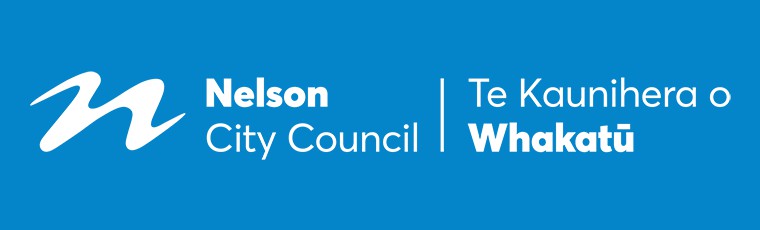 Attached DocumentsAttached DocumentsLong Term Plan 2024-2034Attached Documents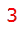 Long Term Plan 2024-2034Attached Documents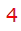 Attached DocumentsLong Term Plan 2024-2034Attached DocumentsLong Term Plan 2024-2034Attached DocumentsLong Term Plan 2024-2034Attached DocumentsLong Term Plan 2024-2034Attached DocumentsLong Term Plan 2024-2034Attached DocumentsLong Term Plan 2024-2034Attached DocumentsLong Term Plan 2024-2034Attached DocumentsLong Term Plan 2024-2034Attached DocumentsLong Term Plan 2024-2034Attached DocumentsLong Term Plan 2024-2034Attached Documents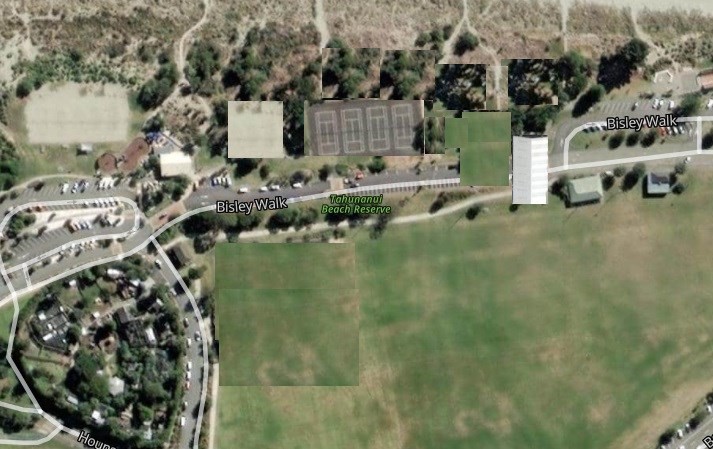 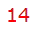 Attached DocumentsLong Term Plan 2024-2034Attached DocumentsLong Term Plan 2024-2034Attached DocumentsLong Term Plan 2024-2034Attached DocumentsAttached DocumentsAttached DocumentsAttached DocumentsLong Term Plan 2024-2034Attached Documents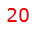 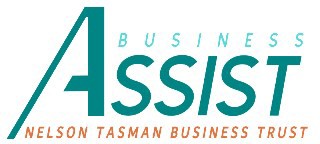 Nelson City Council – Long Term Plan SubmissionsIn support of NELSON TASMAN BUSINESS TRUST (Business Assist) submission to the NCC Long Term Plan, below are the Board of Trustees of Nelson Tasman Business Trust, who are in agreement with the written submission that is incorporated in the NCC consultation electronic form. Additionally, the employees of Nelson Tasman Business Trust are also in support of this submission, and named below.Chair : Robert PanzerDeputy Chair : Sacha MacDonald Trustees:Kit Maling (Trustee and TDC representative)Tom Maling Ron McLuckie Nigel Teal Amy O’MalleyEmployees:Gael Gordon (Trust Manager)Bea Pole-Bokor (Events and Marketing Manager) Gina Munro (Mentor Manager)Long Term Plan 2024-2034Attached DocumentsLong Term Plan 2024-2034Attached DocumentsLong Term Plan 2024-2034Attached DocumentsLong Term Plan 2024-2034Attached DocumentsLong Term Plan 2024-2034Attached Documents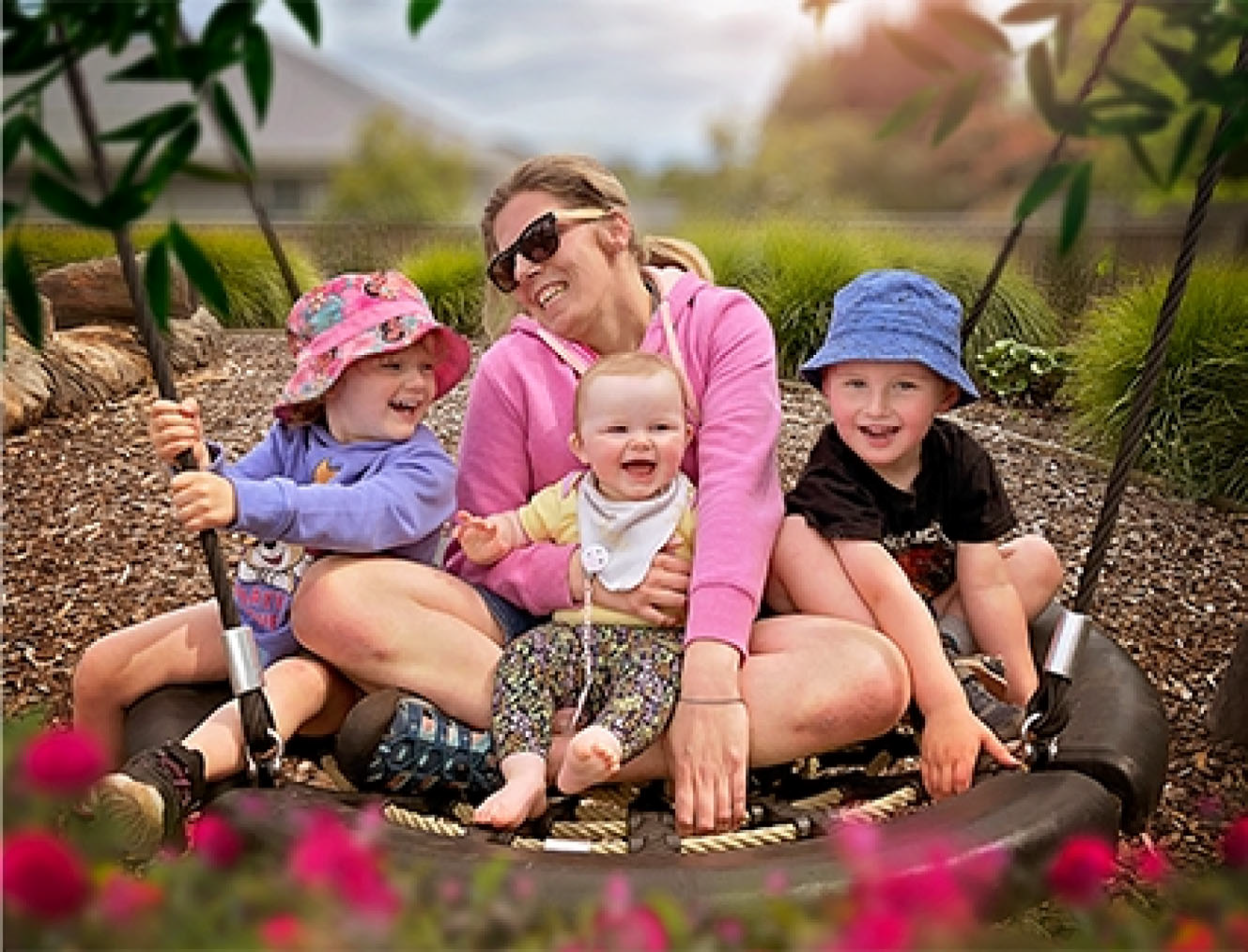 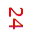 Long Term Plan 2024-2034Attached DocumentsLong Term Plan 2024-2034Attached DocumentsLong Term Plan 2024-2034Attached DocumentsAttached DocumentsLong Term Plan 2024-2034Attached Documents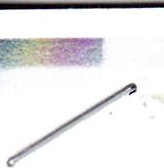 B.A. Lund reminiscences on the Nelson Post Office and Telephone Exchange With Associated Work on the Savings Bank Building Contract by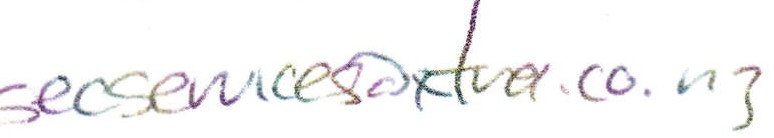 C. Lund Son in the early 1980'sThe first set-back was on the day Tenders closed; my brother and I were holed up in The Rutherford Hotel and receiving prices from unfamiliar sub-contractors and the Electrical Contractor who we had no knowledge of submitted a price £30,000 lower than the other contractors, the total price being US0,000 and despite querying his accuracy, he maintained he was right.Despite knowing the risk we were taking, we went with his price, only for him to withdraw his price, once it was revealed the prices of his competitors. So, before we turned a sod, we were behind£30,000; a substantial sum of money in those days.The Design and Engineering work was ably administered by the Ministry of Works in Wellington, with Steve Hollis the resident architect, in charge together with Don Shirley, as Clerk of Works from the local M.O.W. Office.Because of the variation in soil conditions, the M.O.W. finished up putting test boro to every pile to confirm the correct depth of each pile and the composition of the supporting underground material.Resting on the piles was a substantial foundation beam, 6 foot high, densely reinforced and together with the 411 slump concrete supplied by the pre-mix firm at the bottom of Halifax Street, I have unfortunately forgotten their name, we were able to skip the conr..ete via the tower crane with complete confidence.Owing to the under-pinning of the Savings Bank building, the complex detail of the circular clock tower, which housed the lift shaft and stairs, we were 12 months completing the ground floor.The succeeding floors were insitu concrete columns, beams and suspended floor slabs, together with some precast wall panels, all was achieved to a high standard of fair face concrete. The foundation beams were so heavily reinforc1?d, that the 1¼" and 1½" reinforcing steel bars could notbe joined by the normal lapping method, but bu_tt join , covered by a steel sleeve containing welding flux of some sort, which was ignited to create extreme temperatures and again I do forget what they were called.  The test results of samples was very good. In my opinion the insitu natureof the suspended floor slabs and beams being poured together with concrete, gave a superior joint over the columns and a structural integrity that today's pre-cast concrete modular buildings can only dream about.At the junction at the top of columns with the beams, it is the only time I have used 3/4" stirrups and so the normal hook system took up too much space, so they lapped and welded each stirrup.My daughter, Joanne, was a student at Canterbury University, studying for a Civil Engineering Degree and needed on site experience. Brian Kidson of Kernihan Engineering graciously allowed her to be instructed in down-hand welding and armed with all the nec ssary documentation, proceeded to weld hundreds of these stirrups. It played a major part in completing her Degree debt free.Attached DocumentsAttached DocumentsAttached DocumentsAttached DocumentsAttached DocumentsAttached DocumentsLong Term Plan 2024-2034Attached DocumentsLong Term Plan 2024-2034Attached DocumentsLong Term Plan 2024-2034Attached DocumentsLong Term Plan 2024-2034Attached DocumentsLong Term Plan 2024-2034Attached DocumentsLong Term Plan 2024-2034Attached DocumentsLong Term Plan 2024-2034Attached DocumentsLong Term Plan 2024-2034Attached DocumentsLong Term Plan 2024-2034Attached DocumentsLong Term Plan 2024-2034Attached DocumentsLong Term Plan 2024-2034Attached DocumentsLong Term Plan 2024-2034Attached DocumentsAttached DocumentsLong Term Plan 2024-2034Attached DocumentsLong Term Plan 2024-2034Attached DocumentsLong Term Plan 2024-2034Attached DocumentsAttached DocumentsAttached DocumentsAttached DocumentsLong Term Plan 2024-2034Attached DocumentsLong Term Plan 2024-2034Attached DocumentsAttached DocumentsLong Term Plan 2024-2034Attached DocumentsLong Term Plan 2024-2034Attached DocumentsLong Term Plan 2024-2034Attached DocumentsLong Term Plan 2024-2034Attached DocumentsLong Term Plan 2024-2034Attached DocumentsAttached DocumentsAttached DocumentsLong Term Plan 2024-2034Attached DocumentsLong Term Plan 2024-2034Attached DocumentsLong Term Plan 2024-2034Attached DocumentsLong Term Plan 2024-2034Attached DocumentsLong Term Plan 2024-2034Attached DocumentsLong Term Plan 2024-2034Attached DocumentsLong Term Plan 2024-2034Attached DocumentsAttached DocumentsLong Term Plan 2024-2034Attached DocumentsLong Term Plan 2024-2034Attached DocumentsAttached DocumentsLong Term Plan 2024-2034Attached DocumentsLong Term Plan 2024-2034Attached DocumentsLong Term Plan 2024-2034Attached DocumentsLong Term Plan 2024-2034Attached Documents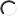 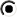 Attached Documents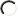 Attached DocumentsLong Term Plan 2024-2034Attached DocumentsLong Term Plan 2024-2034Attached DocumentsLong Term Plan 2024-2034Attached DocumentsAttached DocumentsLong Term Plan 2024-2034Attached DocumentsLong Term Plan 2024-2034Attached DocumentsLong Term Plan 2024-2034Attached DocumentsLong Term Plan 2024-2034Attached DocumentsLong Term Plan 2024-2034Attached DocumentsLong Term Plan 2024-2034Attached DocumentsLong Term Plan 2024-2034Attached DocumentsLong Term Plan 2024-2034Attached DocumentsLong Term Plan 2024-2034Attached DocumentsLong Term Plan 2024-2034Attached DocumentsLong Term Plan 2024-2034Attached DocumentsLong Term Plan 2024-2034Attached DocumentsLong Term Plan 2024-2034Attached DocumentsLong Term Plan 2024-2034Attached DocumentsLong Term Plan 2024-2034Attached DocumentsLong Term Plan 2024-2034Attached DocumentsLong Term Plan 2024-2034Attached DocumentsLong Term Plan 2024-2034Attached DocumentsLong Term Plan 2024-2034Attached DocumentsLong Term Plan 2024-2034Attached DocumentsLong Term Plan 2024-2034Attached DocumentsLong Term Plan 2024-2034Attached DocumentsLong Term Plan 2024-2034Attached DocumentsLong Term Plan 2024-2034Attached DocumentsLong Term Plan 2024-2034Attached DocumentsLong Term Plan 2024-2034Attached DocumentsAttached DocumentsLong Term Plan 2024-2034Attached DocumentsLong Term Plan 2024-2034Attached DocumentsLong Term Plan 2024-2034Attached DocumentsLong Term Plan 2024-2034Attached DocumentsAttached DocumentsLong Term Plan 2024-2034Attached DocumentsLong Term Plan 2024-2034Attached DocumentsLong Term Plan 2024-2034Attached DocumentsLong Term Plan 2024-2034Attached DocumentsAttached DocumentsLong Term Plan 2024-2034Attached DocumentsLong Term Plan 2024-2034Attached DocumentsLong Term Plan 2024-2034Attached DocumentsAttached DocumentsLong Term Plan 2024-2034Attached DocumentsLong Term Plan 2024-2034Attached DocumentsLong Term Plan 2024-2034Attached DocumentsAttached DocumentsLong Term Plan 2024-2034Attached DocumentsLong Term Plan 2024-2034Attached DocumentsLong Term Plan 2024-2034Attached DocumentsLong Term Plan 2024-2034Attached DocumentsLong Term Plan 2024-2034Attached DocumentsLong Term Plan 2024-2034Attached DocumentsLong Term Plan 2024-2034Attached DocumentsLong Term Plan 2024-2034Attached DocumentsLong Term Plan 2024-2034Attached DocumentsLong Term Plan 2024-2034Attached DocumentsLong Term Plan 2024-2034Attached DocumentsLong Term Plan 2024-2034Attached DocumentsLong Term Plan 2024-2034Attached DocumentsAttached DocumentsLong Term Plan 2024-2034Attached DocumentsLong Term Plan 2024-2034Attached DocumentsLong Term Plan 2024-2034Attached DocumentsLong Term Plan 2024-2034Attached DocumentsLong Term Plan 2024-2034Attached DocumentsLong Term Plan 2024-2034Attached DocumentsLong Term Plan 2024-2034Attached DocumentsLong Term Plan 2024-2034Attached DocumentsLong Term Plan 2024-2034Attached DocumentsLong Term Plan 2024-2034Attached DocumentsLong Term Plan 2024-2034Attached DocumentsLong Term Plan 2024-2034Attached DocumentsLong Term Plan 2024-2034Attached DocumentsAttached DocumentsLong Term Plan 2024-2034Attached DocumentsLong Term Plan 2024-2034Attached DocumentsLong Term Plan 2024-2034Attached DocumentsLong Term Plan 2024-2034Attached DocumentsLong Term Plan 2024-2034Attached DocumentsLong Term Plan 2024-2034Attached DocumentsLong Term Plan 2024-2034Attached DocumentsLong Term Plan 2024-2034Attached DocumentsLong Term Plan 2024-2034Attached DocumentsLong Term Plan 2024-2034Attached DocumentsLong Term Plan 2024-2034Attached DocumentsLong Term Plan 2024-2034Attached DocumentsLong Term Plan 2024-2034Attached DocumentsLong Term Plan 2024-2034Attached DocumentsLong Term Plan 2024-2034Attached DocumentsLong Term Plan 2024-2034Attached DocumentsLong Term Plan 2024-2034Attached DocumentsLong Term Plan 2024-2034Attached DocumentsLong Term Plan 2024-2034Attached DocumentsLong Term Plan 2024-2034Attached DocumentsLong Term Plan 2024-2034Attached DocumentsLong Term Plan 2024-2034Attached DocumentsLong Term Plan 2024-2034Attached DocumentsLong Term Plan 2024-2034Attached DocumentsLong Term Plan 2024-2034Attached DocumentsAttached DocumentsAttached DocumentsAttached DocumentsLong Term Plan 2024-2034Attached DocumentsLong Term Plan 2024-2034Attached DocumentsLong Term Plan 2024-2034Attached DocumentsLong Term Plan 2024-2034Attached DocumentsLong Term Plan 2024-2034Attached DocumentsLong Term Plan 2024-2034Attached DocumentsLong Term Plan 2024-2034Attached DocumentsLong Term Plan 2024-2034Attached Documents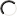 Attached Documents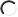 Attached DocumentsLong Term Plan 2024-2034Attached DocumentsLong Term Plan 2024-2034Attached DocumentsLong Term Plan 2024-2034Attached DocumentsLong Term Plan 2024-2034Attached DocumentsLong Term Plan 2024-2034Attached DocumentsAttached DocumentsLong Term Plan 2024-2034Attached DocumentsLong Term Plan 2024-2034Attached DocumentsLong Term Plan 2024-2034Attached DocumentsLong Term Plan 2024-2034Attached DocumentsLong Term Plan 2024-2034Attached DocumentsLong Term Plan 2024-2034Attached DocumentsLong Term Plan 2024-2034Attached DocumentsLong Term Plan 2024-2034Attached DocumentsLong Term Plan 2024-2034Attached DocumentsLong Term Plan 2024-2034Attached DocumentsLong Term Plan 2024-2034Attached DocumentsLong Term Plan 2024-2034Attached DocumentsLong Term Plan 2024-2034Attached DocumentsAttachment B: The contribution of biking to the Queenstown-Lakes economy – Benje Patterson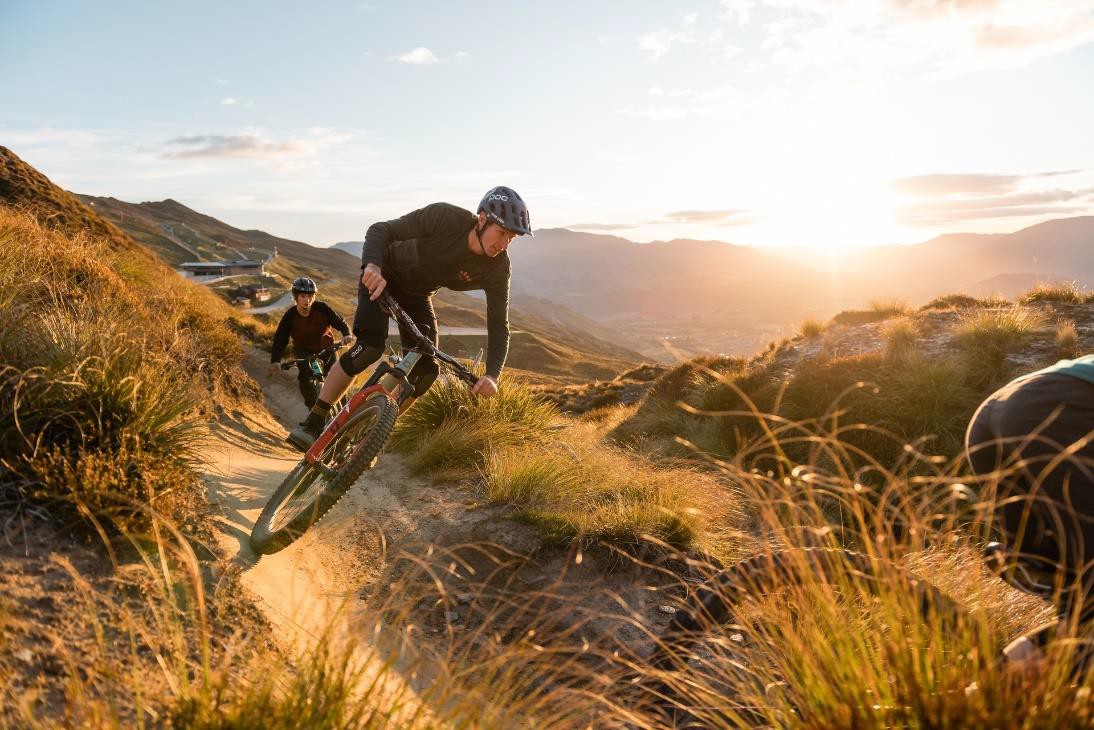 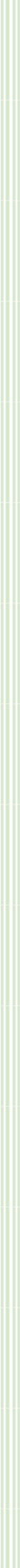 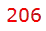 June 2022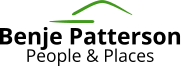 Report commissioned by: Rod DruryPrepared by: Benje Patterson Benje Patterson | People & Places www.benjepatterson.co.nzJune 2022Credit: Destination QueenstownTable of ContentsExecutive SummaryThis report assesses the contribution of biking to the Queenstown-Lakes economy. The report has been commissioned by Rod Drury. The objective is to understand how much economic activity and employment is supported by visitors and locals who bike. Due to the availability of relevant data into bike visitor behaviour, estimates for visitors pertain to those who spend at least one night in the district.Key questions addressed by this report include:How many people participate in biking as a recreational pursuit?How much spending is brought into the district by biking?How much employment does this spending support?What could future growth in biking look like?How does biking’s contribution to the economy compare to ski?Biking context in Queenstown-LakesQueenstown-Lakes is globally renowned as a biking destination. A key strength is that there is a large variety of high-quality trails to choose from, many of which are readily accessible to visitor accommodation and residential neighbourhoods and can quickly lead into backcountry areas.Trails span all grades of technical difficulty, from scenic recreational trails suitable for all types of bikers to gnarly downhill and jump parks for the more technically minded. The trails networks and mountain bike areas are run by a variety of trusts, community groups, public organisations, and commercial operators.Key findingsAbout 5,313 locals biked at least weekly for recreation in Queenstown-Lakes in 2021.A further 176,634 visitors to Queenstown-Lakes biked in 2021.The average bike visitor stays 3.4 nights and spends $262 per day, compared to 2.6 nights and$248 per day across all visitors.Total spend by visitors who bike while staying in Queenstown-Lakes was $157.6 million in 2021, with $101.6 million of this being from bike visitors whose main purpose of visiting was to bike.About 806 jobs in 2021 were supported by bike visitors’ spending. Of these jobs, 520 were supported by people whose primary purpose of visiting was to bike.Under a scenario of international visitors recovering to pre-Covid levels by 2026 and their bike participation rising modestly to the same rate as domestic travellers then:Spending by visitors who bike could climb to $209.8 million. Of this total $135.6 million would be from visitors whose main purpose of visiting was to bike.The jobs supported by spending by visitors who bike would rise from 806 in 2021 to 1,072 in 2026. Of the 1,072 jobs in 2026, about 692 would be supported by spending by visitors whose primary purpose of visiting was to bike.Comparing bike visitors’ spending against previous research into spending by ski visitors shows:Spending by all visitors who biked in the district during the June 2021 year was about 37% of the level of spending by ski visitors from the 2019 winter peak before Covid.If bike visitor spending grows according to the potential growth scenario in this report, then biking could become almost 50% of the size of the ski visitor economy by 2026.The total number of days spent biking by locals in 2021 (conservatively estimated at 184,184) is likely to have already exceeded the total days spent skiing by locals in the 2019 season (167,072).Current participation in bikingThis section gives estimates of recreational bike participation in Queenstown-Lakes by visitors and locals.Bike participation by local residentsSport New Zealand’s data shows that 11.0% of Queenstown-Lakes’ residents bike at least once per weekfor recreation1. Given the district’s total population of 48,300 (as at June 2021), this participation implies:There are 5,313 local residents who bike recreationally in Queenstown-Lakes.Participating in recreational pursuits matters for wellbeing. QLDC’s Quality of Life Survey (2019) showed sport and recreation is the most common way that residents maintain social networks and connections.Bike participation by visitors to Queenstown-LakesBiking is a key activity that attracts visitors to Queenstown-Lakes. We know that:Approximately 12% of recent overnight visitors to Queenstown participated in biking2.Biking was the primary purpose of a trip to Queenstown for 65% of visitors who biked3. Almost 1.5 million overnight visitors came to the district in 2021 and an estimated 176,634 biked4:Around 113,929 visitors had biking as their primary motivation for visiting Queenstown-Lakes.A further 62,705 overnight visitors biked, where biking was one of several reasons for coming. Estimates for 2021 rely on domestic visitors. International visitors’ return is captured later in the report.Summary of bike participationThe following table summarises these estimates of the number of visitors and local residents who bike.Table 1 – The number of bikers in Queenstown-Lakes, including visitors and localsAs a point of comparison, calculations from the Queenstown Trails Trust’s (QTT) 2021 Annual Report suggest there were around 143,787 bikers using the Trust’s trails. The Queenstown Trail Network is a key part of the Wakatipu Basin’s biking landscape, but there are other public cycle trails elsewhere in the district not captured by QTT data, as well as several community and commercial mountain bike areas.1 Source: Active NZ Survey Data in the Sport NZ Insights Tool. The 11% estimate covers people biking for sport or active travel (when travel also has recreational intent). Note: the estimate is less than QLDC’s Quality of Life Survey (2021) which showed 27% of locals bike weekly for transport in their spare time. This higher figure isn’t used as this report’s core measure because not all travel is material (eg. it includes biking 50 metres to shops). 2 Source: Queenstown Visitor Survey, March 2022 (prepared by Angus & Associates). Survey captured overnight visitors only. Results were driven by domestic travellers because of border closures.3 Source: Queenstown Mountain Bike Club 2016/17 online survey of trail users and members.4 Source: Author estimates for the June 2021 year. Estimates draw on a combination of Data Ventures mobile phone monitoring, commercial accommodation data, and a review of overnight vs day tripping visitor trends in a 2018 report by Anthony Byett (Understanding current and forecast visitor flows to the South Island).Current economic impacts from the bike economyThis section gives estimates of the economic impacts of the bike economy based on total spending by bike visitors in Queenstown-Lakes. The reason for focussing the analysis on spending by bike visitors is that their spend represents fresh money in the local economy which would not have existed in the absence of the bikers’ visit. Locals’ expenditure on biking is separately estimated, but not factored into core measures of the economic impact as it is likely that Queenstown-Lakes residents would simplyspend their household budget on other things in the district had they not spent the money on their bikes.Guest nights by bike visitorsThe first step in determining the economic impacts of bike visitors is to assess how long they stay in the district. Research has shown that the average visitor who bikes stays for around 3.4 nights in the area they are biking5, which is 30% longer than the typical visitor to Queenstown-Lakes District (average stay is 2.6 nights6).Figure 1 – Average stay length by bike visitors compared to other visitors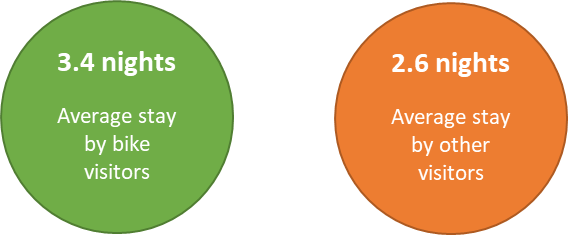 Applying an average stay of 3.4 nights to the estimated 176,634 visitors who bike suggests that these bikers spent a cumulative 600,557 nights in Queenstown-Lakes District in the June 2021 year.Table 2 – Total nights spent by bikers in Queenstown-LakesEconomic impacts from spending by bike visitorsThe next step in determining the economic impacts of bike visitors is to estimate how much they spend during their stay. Recent research has shown that the average bike visitor spent about $262 per day5 This average stay has been drawn from the 2021 Evaluation of Ngā Haerenga Great Rides of New Zealand. The figure is a national average for time spent by bikers staying in the region they are riding; a Queenstown specific figure is not available.6 Source: MBIE’s Accommodation Data Programme, June 2021 year.during 20217. Biking holidaymakers spend around 5% more than the average visitor to Queenstown- Lakes. Previous research shows that average spending by visitors to the district is about $248 per day8.Figure 2 – Average daily spend by bike visitors compared to other visitors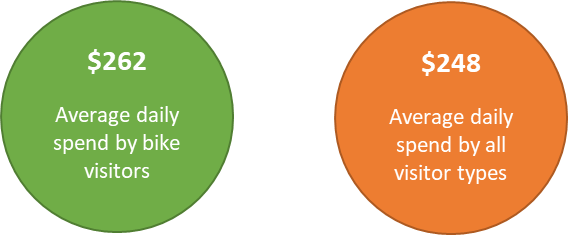 Combining these daily spend estimates with the guest night figures above suggest that spending in Queenstown-Lakes by visitors who bike totalled $157.6 million in the June 2021 year.Now strictly speaking it wouldn’t be fair to causally attribute all this additional visitor spend to the bike economy. The reason for this is that some visitors who bike would have visited anyway as biking was simply one of several motivations for their visit. But even if we only factor in the 65% of bike visitors whose main purpose of visiting was to bike9, and assume that without biking they wouldn’t have come, then that still added $101.6 million to the Queenstown-Lakes visitor economy in 2021.Table 3 – Spending brought into Queenstown-Lakes by bikersIn comparison, total spend by all visitors across Queenstown-Lakes’ visitor economy was $805 million10.Locals spending on bikingLocals’ expenditure on biking has not been captured alongside the total spending on biking by visitors. The reason is that economic impact analysis only focusses on new money brought into an area by an activity. On that basis, it is assumed that Queenstown-Lakes residents would simply spend their household budget on other things in the district had they not spent the money on their bikes.Nevertheless, it is still interesting to consider the relative size of locals’ spending on biking compared to how much visitor spending brings into the bike economy. We showed earlier that approximately 5,313 Queenstown-Lakes residents bike regularly for recreation, while previous research has indicated that Queenstown bikers spend just over $2,500 per year locally11 on all things bike-related. Combining these indicators suggests that total bike spending by Queenstown-Lakes residents in 2021 was $13.5 million.7 This average spend is from the 2021 Evaluation of Ngā Haerenga Great Rides of New Zealand. The figure is a national average for a biker’s spending in the region they ride; a Queenstown specific figure wasn’t available. 8 Updated and inflation adjusted averages calculated from visitor spending insights contained in Benje Patterson (2021), “The Contribution of skiing to the Queenstown-Lakes economy”.9 Source: Queenstown Mountain Bike Club 2016/17 online survey of trail users and members.10 Source: Tourism Electronic Card Transactions (MBIE), June 2021 year. Data captures card spending by overnight visitors and day trippers but excludes cash and pre-payments.11 Source: Inflation adjusted calculations by the author of figures drawn from a Queenstown Mountain Bike Club 2016/17 online survey of trail users and members.Current employment supported by the bike economyThis section outlines the level of employment in Queenstown-Lakes supported by biker visitors’ spending. It is important to note that these calculations are based on the theoretical level which could be supported by the bike visitors’ spending. Actual outcomes may differ depending on each business’ hiring behaviour.Employment estimates supported by bike visitorsSpending by bike visitors supports a considerable amount of employment. It is estimated that as many as 806 filled jobs in 2021 were supported by bike visitors’ spending during their time in Queenstown- Lakes12. Of these jobs, 520 were supported by people whose primary purpose of visiting was to bike, while the other 286 jobs were supported by visitors who biked as one of several reasons for coming.Table 4 – Estimates of employment in Queenstown-Lakes supported by bike visitorsTo put this employment supported by bike visitors’ spending in perspective, data from Infometrics showsthat there was a total of 28,832 jobs in total across Queenstown-Lakes in the March 2021 year.The jobs supported by biker visitors’ spending will be in many different types of businesses. For example, bikers spend money not just on biking-related activities, repairs, and retail, but also on a broad range of other activities and services (eg. accommodation and hospitality). A recent report of cycle tourism showed that 37% of bike visitors’ spending was directly on bike specific expenses13. This spending share suggests that approximately 301 of the 805 filled jobs would be supported within bike-related businesses, with the remaining 505 jobs being in other parts of the economy as bikers spent on other things.Figure 3 – Jobs supported in Queenstown-Lakes by bike visitors’ spending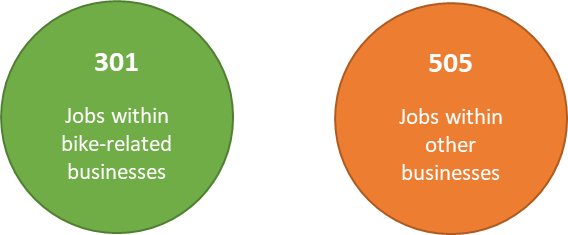 Jobs supported by locals’ spending on bikingJobs supported by locals’ spending on biking have not been captured alongside those supported by bike visitors. The reason is that it is assumed residents would spend their money on other things had they not biked, which could support similar job numbers in other roles. Nevertheless, the estimated $13.5 million of bike-related expenditure by locals that was calculated earlier, theoretically supports around 69 jobs.12 A filled jobs estimate was formed by using a multiplier of tourism spending to jobs (calculated with data extracted on 25/05/22 from Infometrics Queenstown-Lakes Economic Profile).13 Calculated from spending breakdowns in the 2021 Evaluation of Ngā Haerenga Great Rides of New Zealand.A scenario for future growth in bikeThe previous sections of this report identified the current contribution of biking to the Queenstown-Lakes economy. But the current context has been affected by Covid-19 border closures, so it makes sense to also consider what the future could look like once international visitors have returned.Introducing a potential scenario for growthFuture analysis in this section has been based on the following scenario for growth in biking to 2026:The overall Queenstown-Lakes’ visitor economy recovers to its pre-Covid level by June 202614.International visitors’ participation in biking rises from its pre-covid rate (8% of international visitors biked before Covid15) to be on par with the current participation rate for biking by domestic travellers (12%).More development of the trails network and the flow-on effects from encouraging more active travel push up the proportion of locals who regularly bike as a form of sport and recreation from 11% to 15%16.Local population growth tracks a more measured path relative to pre-Covid growth trends, rising by an average of 2.4%pa, compared to 5.6%pa growth before 202017.The number of bikers under the future growth scenarioUnder the future growth scenario, the total number of people participating in biking in Queenstown- Lakes could rise from 181,947 in 2021 to 243,282 in 2026.Most of this growth is from overnight visitors who bike (from 176,634 to 235,125), however, the number of locals who bike regularly for recreation will also rise rapidly (from 5,313 to 8,157).Table 5 – The number of bikers in Queenstown-Lakes, 2021 vs 2026 growth scenario14 This scenario is similar to the Tourism Export Council of New Zealand updated forecasts from 17/05/22 which anticipated a 95% return of visitors by May 2025. Destination Queenstown estimated that there were3.3 million visitors to Queenstown-Lakes before Covid-19, while author estimates for this report suggest just under 2.0 million of these were overnight visitors. The scenario further assumes that international visitors return to their pre-Covid share of guest nights (approximately 68%).15 The International Visitor Survey for the September 2019 year showed that 8.0% of all visitors to New Zealand biked. This estimate is likely to be conservative in the case of Queenstown-Lakes, as the typical visitor to the district is likely to have been more active compared to the typical visitor to New Zealand. MBIE’s New Zealand Visitor Activity Forecast Tool had previously estimated in 2019 that the demographics of visitors to Queenstown-Lakes mean that around 12% were likely to be interested in biking during a holiday.16 This lift in locals’ participation in biking for sport and recreation is reasonable given the 2021 QLDC Quality of Life scenario showed biking is used as a means of active travel at least weekly by 27% of locals in their spare time.17 QLDC’s most recent population projections (March 2022) show average population growth of 2.4%pa over the current decade, compared to average growth of 5.6%pa over the 10 years to when Covid-19 hit in 2020.Bike spending and jobs under the future growth scenarioIf spending by biking holidaymakers continues to follow a similar pattern to the present day, then the increase in bike visitors estimated above would push total spending by bikers from $157.6 million in 2021 to $209.8 million by 2026.Recall from earlier that it wouldn’t be fair to causally attribute all this additional visitor spend to the bike economy as not all bikers only come to bike. But even if we only factored in the 65% of bike visitors whose main purpose of visiting was to bike, then this would still imply a lift from $101.6 million to $135.3 million of spending.Table 6 - Spending brought into Queenstown-Lakes by bikers, 2021 vs 2026 growth scenarioUnder the growth scenario, the total number of jobs supported by spending across Queenstown-Lakes by all bike visitors would rise from 806 in 2021 to 1,072 in 2026.Table 7 - Estimates of jobs in Queenstown-Lakes supported by bike visitors, 2021 vs 2026 growth scenarioGiven that around 37.4% of bike visitors’ spending during their time in the district is directly on bike- related expenses, this implies that the number of these jobs which are directly in bike-related businesses will climb from 301 to 401. The remaining jobs supported by bike visitors spending in other parts of the Queenstown-Lakes economy during their stay would climb from 505 to 671.Spending and jobs supported by locals under future scenarioSpending and jobs supported by locals’ biking have not been captured alongside the activity supported by bike visitors. The reason is that it is assumed residents would spend their money on other things had they not biked, which could support similar job numbers in other roles.Nevertheless, the estimated growth in bike participation from 5,313 local riders in 2021 to 8,157 local riders in 2026 would translate into:Locals’ bike-related expenditure rising from $13.5 million to $20.7 millionJobs supported by locals’ bike-related expenditure would climb from 69 to 106 jobs.Comparing biking with skiingThis section looks at how the relative size of biking measures up against skiing in Queenstown-Lakes. Comparisons have been made from the perspectives of both visitors and local residents.How do bike and ski visitor activity compare?Queenstown-Lakes has four of New Zealand’s premier major ski resorts, with skiing being the district’s key attractor of visitors in the winter months. Biking, on the other hand, is not limited to winter and complements skiing by encouraging people to get out on trails at times of year the snow isn’t falling.Previous research showed that total spending associated with holidaymakers who skied in Queenstown- Lakes during the pre-Covid 2019 winter season peak was approximately $430.9 million18.Table 8 – Comparing spending by bike and ski visitors to Queenstown-LakesComparing estimates of ski visitors’ spending against the estimates of bike visitors’ spending shows that19:Spending by bike visitors in Queenstown-Lakes during the 2021 period of border closures was approximately 37% of the level of spending by ski visitors from the 2019 winter season peak.If bike visitor spending grows according to the potential growth scenario in this report then biking would become almost 50% of the size of the ski visitor economy by 2026.How does locals’ participation in biking compare to skiing?The previous research into skiing’s contribution to the Queenstown-Lakes economy highlighted the role that ski plays in locals’ identities. The research showed that the 167,072 total days spent skiing by locals in 2019 was the equivalent of 3.7 ski days per person.By comparison the current study has shown that 11% of locals (5,313 people) bike for recreation at least once per week. Conservatively assuming that these people only bike once per week for the eight months of the year that exclude the winter ski months, it would suggest that there were 184,184 days spent biking by locals for recreation in 2021. This will expand to 282,781 days spent biking by locals for recreation in 2026 if participation rates rise and population trends unfold as per those outlined in the potential growth scenario. As such it seems likely that the total number of bike days by local residents each year already exceeds the total days spent skiing by locals.18 Source: Benje Patterson (2021), “The contribution of skiing to the Queenstown-Lakes economy”.19 Note: comparisons here are made across all bike visitors. The reason is that the ski tourism spending estimate did not distinguish between holidaymakers who had come with the sole purpose of skiing and those for whom skiing was one of several reasons for visiting. As a point of reference, the $101.6 million subset of bike spending attributable to bikers for whom biking is the main reason for visiting would be equivalent to 24% of total ski visitor spending.Concluding commentsThis report has highlighted the significant role that biking in Queenstown-Lakes plays in the economic and employment outcomes within the district, as well as for the identity of locals.Even during the 2021 period of border closures, it was estimated that spending by visitors who came exclusively to bike was just over $100 million. Including those who biked as one of many reasons for coming and the estimate of total spending by bike visitors is bumped up to more than $150 million. At this level of spending, the bike visitor economy is just over a third the size that the ski visitor economy was at its pre-covid peak. Spending by locals on participating in biking during 2021 represented anestimated $13.5 million of households’ recreational expenditure.There are opportunities for biking to grow further in future. Some of these opportunities will manifest naturally as international tourism returns in the wake of Covid-19, nevertheless there are also opportunities for growth that could come from increased participation. Some increasing in participation will come from the rising prominence of bikes in general as a recreational pursuit, but it will also be enabled by significant investment in trails by community groups, government, and businesses.Assuming that visitor numbers return to their pre-Covid level and that bike participation can increase from 8% to 12% of international visitors (the same participation rate as domestic visitors), then the bike visitor economy could become worth more than $200 million per year by 2026. On top of this total, if participation in recreational biking by locals can also rise (from 11% to 15% of local residents) then there would also be another $20.7 million of bike-related expenditure by households in 2026. At these levels, the visitor dollars earned by biking would total almost half those earned by ski tourism at its pre-Covid peak, with days spent biking by locals comfortably exceeding the number of days locals spend up the slopes skiing each year.August 2022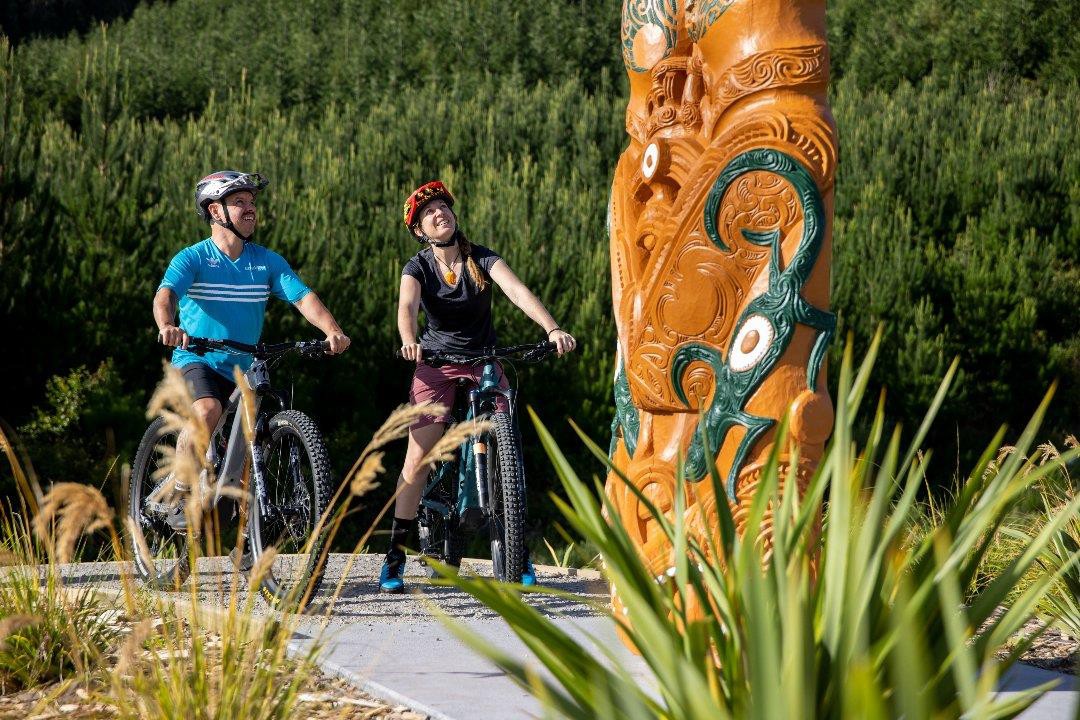 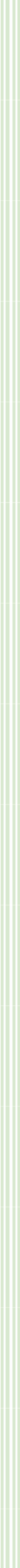 Report commissioned by: RotoruaNZPrepared by: Benje Patterson Benje Patterson | People & Places www.benjepatterson.co.nz August 2022Credit: Graeme MurrayTable of ContentsExecutive Summary	3Current participation in mountain biking	4Economic impacts from the mountain bike economy	5Jobs supported by the mountain bike economy	7A scenario for future growth in mountain biking	8Concluding comments	10Executive SummaryThis report assesses the contribution of mountain biking to the Rotorua Lakes economy. The report has been commissioned by RotoruaNZ. The objective is to deepen understandings into how much economic activity and employment is likely to be supported by visitors and locals who mountain bike.Key questions addressed by this report include:How many people participate in mountain biking as a recreational pursuit in Rotorua?How much spending is brought into the district by mountain biking?How much employment does this spending support?What could a future growth scenario for mountain biking look like?Where does biking sit against Rotorua’s total visitor sector and economy?Biking context in Rotorua LakesRotorua Lakes is globally renowned as a mountain biking destination. In 2019, the International Mountain Biking Association (IMBA) renewed Rotorua’s four-year status as being one of the world’s best mountain biking destinations with their most prestigious gold-level Ride Centre™ status.A key element of Rotorua’s bike scene is a network of around 200 kilometres of mountain bike trails in Whakarewarewa Forest, consisting of trails to suit everyone, from beginners through to extreme downhill competitors, and for any age and fitness level. There are also many more options in and near Rotorua, such as Skyline MTB Park, Rainbow Mountain, Moerangi Track, Western Okataina Walkway, the Timber Trail and Whirinaki Forest Trails.Adding to these trails, Rotorua is home to the annual Crankworx festival which lures the globe’s bestriders to compete for world titles in downhill and trick events on Mt Ngongotahā.Key findingsAbout 5,573 locals mountain biked at least weekly for recreation in Rotorua Lakes in 2021.A further 148,597 visitors to Rotorua Lakes are estimated to have mountain biked in 2021.The average mountain bike visitor stays 4.1 nights, compared to 2.6 nights across all visitors.Total spend by visitors who mountain bike while staying in Rotorua was $139.8 million in 2021, with $103.4 million of this being from bike visitors whose main purpose of visiting was to bike.By comparison, Rotorua’s total visitor economy attracted about $560 million of spending in2021, down from a pre-Covid peak of $827 million in 2019.About 1,153 jobs in 2021 could have been supported by mountain bike visitors’ spending. Ofthese jobs, 853 were supported by people whose primary purpose of visiting was to bike.By comparison, there were about 35,123 jobs across Rotorua’s total economy in 2021.Under a scenario of Rotorua’s visitor economy recovering to 95% of its pre-Covid level by 2026:Spending by visitors who mountain bike could climb to $213.4 million. Of this total$157.2 million would be from visitors whose main purpose of visiting was to bike.The jobs which could be supported by spending by visitors who bike would rise from 1,153 in 2021 to 1,758 in 2026. Of the 1,758 jobs in 2026, about 1,295 would be supported by spending by visitors whose primary purpose of visiting was to bike.Current participation in mountain bikingThis section gives estimates of mountain bike participation in Rotorua Lakes by visitors and locals.Mountain bike participation by local residentsSport New Zealand’s data shows that 7.2% of Rotorua Lakes’ residents mountain bike at least once per week for recreation1. Given Rotorua’s population of 77,400 (as at June 2021), this participation implies:There are 5,573 local residents who mountain bike recreationally in Rotorua Lakes.By comparison, an average of 4.7% of people across New Zealand go mountain biking at least weekly.Mountain bike participation by visitors to Rotorua LakesMountain biking is a key activity that attracts visitors to Rotorua Lakes. We know that:33% of New Zealand travellers agree Rotorua is a top mountain biking destination254% of riders surveyed in Whakarewarewa Forest are visitors3Biking was the primary purpose of visiting Rotorua for 73% of bike visitors who stay overnight4.There were 2.4 million visitors to Rotorua Lakes in 2021, of which 1.0 million stayed overnight and 1.4 million were day trippers5. Of these visitors, it is estimated that some 148,597 visitors mountain biked, with 116,366 of these bikers being overnight visitors and 32,231 of these bikers being day trippers6.Summary of bike participationThe following table summarises estimates of visitors and residents who mountain bike in Rotorua Lakes.Table 1 – The number of mountain bikers in Rotorua Lakes, including visitors and localsAs context to these estimates, calculations from forest counter data suggests that about 97,248 individual mountain bikers used Whakarewarewa Forest in the June 2021 year, with 3,641 being local bikers and the remaining 93,607 being visitors7. Whakarewarewa Forest is a key part of Rotorua’s biking landscape, but there are many other public trails to enjoy elsewhere in Rotorua and the Skyline mountain bike park.1 Source: Active NZ Survey Data in the Sport NZ Insights Tool, downloaded on 27 July 2022.2 Source: Angus & Associates, Market Perceptions Rotorua (Dec-21). Rotorua was equal first with Queenstown.3 Source: Rotorua Lakes Council 2020 survey of Whakarewarewa Forest mountain bikers.4 Source: Council’s 2020 survey. Note for day trippers, biking was the main purpose of a visit for 97% of them.5 The total visitor estimate for the June 2021 year has been formed using a combination of mobile phone data from Data Ventures, as well as surveys of commercial accommodation and visitors staying in private homes.6 It is assumed 11% of Rotorua visitors mountain bike, in line with pre-Covid data showing 11% of tourists in Rotorua were of demographics who like to participate in biking during holidays (International Visitor Survey calculations in NZ Visitor Activity Forecast Tool, 2019). Recent data elsewhere shows similar participation rates since borders closed, with a 2021 Destination Queenstown-commissioned survey showing 12% of visitors bike. 7 Estimated by taking total bike movements in forest counters (June 2021 year) and splitting them into individual bikers with usage patterns in the Council’s 2020 mountain biker survey. Bike movements may count some people twice in the same ride, but this is balanced by some forest entry points not having counters.Economic impacts from the mountain bike economyThis section gives estimates of spending generated by Rotorua’s mountain bike economy. The analysis focusses on spending by bike visitors because their spend is fresh money into the local economy which would not have existed in the absence of the bikers’ visit. Locals’ expenditure on mountain biking is separately estimated, but not factored into core economic impacts as it is likely that Rotorua residents would simply spend their budget on other things in Rotorua had they not spent the money on their bikes.Guest nights by mountain bike visitorsThe first step in determining the economic impacts of bike visitors is to assess how long they stay in the district. The average overnight visitor to Rotorua, who mountain bikes, stays for around 4.1 nights8, which is more than 50% longer than the typical visitor to Rotorua District (average stay is 2.6 nights9).Figure 1 – Average stay length by mountain bike visitors compared to other visitors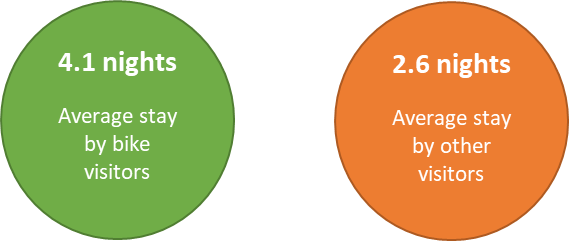 Applying this average stay to the estimated 116,366 overnight visitors who mountain bike suggests that these bikers spent a cumulative 481,095 days in Rotorua in 2021. On top of these days in Rotorua by overnighting bikers, there were a further 32,321 days spent by mountain bikers who visit for the day.Table 2 – Total days spent by mountain bikers in Rotorua LakesEconomic impacts from spending by mountain bike visitorsThe next step in estimating economic impacts is to estimate how much visitors spend during their stay. The average overnight mountain bike visitor in Rotorua spent $281 per day in 2021, while day tripping bikers spent $144 per day10. In comparison, the average visitor to Rotorua spent around $135 per day11.8 Calculated from the Council’s 2020 survey of Whakarewarewa Forest mountain bikers. This is just above the3.4 night average stay of bikers nationally in the 2021 Evaluation of Ngā Haerenga Great Rides of New Zealand. 9 Source: Calculations from commercial accommodation data contained in MBIE’s Accommodation Data Programme, June 2021 year, as well as the December 2021 Rotorua Private Household Visitor Monitor.10 Median daily spends are inflation-adjusted calculations from the Council’s 2020 survey of Whakarewarewa Forest mountain bikers. The median spend by overnighting bikers in Rotorua is similar to the $262 average daily biker spend nationally in the 2021 Evaluation of Ngā Haerenga Great Rides of New Zealand.11 The average daily spend across all visitors has been calculated using Infometrics estimate of visitor spending in Rotorua and adjusting that for total days spent in Rotorua by visitors sourced from Data Ventures.Figure 2 – Average daily spend in Rotorua by mountain bike visitors compared to other visitors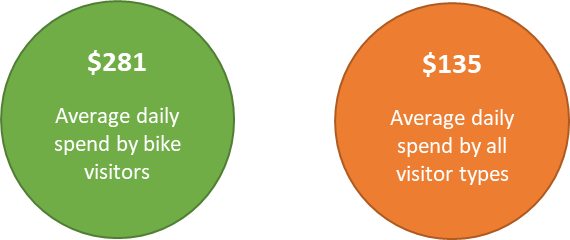 Combining these daily spend estimates with the total days spent in Rotorua by bikers suggests that spending in Rotorua Lakes by visitors who mountain bike totalled $139.8 million in the June 2021 year. Now it wouldn’t be fair to causally attribute all this additional visitor spend to Rotorua’s mountain bike economy because some mountain bike visitors would have visited anyway had biking not been an option. But even if we only factor in visitors whose main purpose of visiting was to bike12, and assume that they wouldn’t have come without biking, then that still added $103.4 million to Rotorua’s visitor economy13.To put these estimates of spending by mountain bike visitors into perspective – total spend by all visitors to Rotorua was $560 million in 2021, down from a pre-Covid peak of $827 million in 201914.Table 3 – Spending brought into Rotorua Lakes by mountain bikersImplicitly included within these spending estimates is the role of major mountain biking events in attracting visitors to Rotorua. Economic impact analysis by APR Consultants in 2020 showed that the average Crankworx event attracts approximately $4.3 million of visitor spending from bike enthusiasts who primarily come to Rotorua to watch the event.Locals spending on mountain bikingLocals’ expenditure on mountain biking has not been captured to date because economic impact analysis only focusses on new money brought into an area. On that basis, it is assumed that Rotorua residents would simply spend their budget on other things locally had they not spent the money on their bikes.Nevertheless, it is still interesting to consider the relative size of locals’ spending on mountain biking compared to how much visitor spending brings into the bike economy. Earlier calculations showed 5,573 Rotorua residents mountain bike regularly for recreation, while surveys imply the typical Rotorua mountain biker spent $2,700 per year locally15 on all things bike-related. Combining these indicators suggests that total mountain bike spending by Rotorua Lakes residents in 2021 was $15.0 million.12 Calculations from Rotorua Lakes Council 2020 survey of Whakarewarewa Forest mountain bikers showed that biking is the primary purpose of visiting for 73% of overnighting bikers and 97% of day tripping bikers.13 As a point of reference for this estimate, the 2021 Evaluation of Ngā Haerenga Great Rides of New Zealand showed bike travellers spent $950 million nationally when biking was the main purpose of their travel.14 Infometrics Rotorua Regional Economic Profile (downloaded 1/8/22). Figures capture card and cash spend.15 Source: Inflation adjusted calculations of median annual spends by Rotorua residents on biking drawn from a Rotorua Lakes Council 2020 survey of Whakarewarewa Forest mountain bikers.Jobs supported by the mountain bike economyThis section outlines the employment in Rotorua Lakes supported by mountain bike visitors’ spending. It is important to note that these calculations are based on the theoretical level which could be supported by the bike visitors’ spending. Actual outcomes may differ depending on each business’ hiring behaviour.Employment estimates supported by mountain bike visitorsSpending by mountain bike visitors supports a considerable amount of employment. It is estimated that as many as 1,153 filled jobs in 2021 were supported by mountain bike visitors’ spending during their time in Rotorua16. Of these jobs, 853 were supported by people whose primary purpose of visiting was to bike, while the other 300 jobs were supported by visitors who biked as one of several reasons for coming.Table 4 – Estimates of employment in Rotorua Lakes supported by mountain bike visitorsTo put this employment supported by mountain bike visitors’ spending in perspective, data fromInfometrics shows that there was a total of 35,123 jobs in total across Rotorua in the March 2021 year.The jobs supported by biker visitors’ spending will be in varying types of businesses. Bikers spend money not just on biking-related activities, repairs, and retail, but also on other services (eg. accommodation and hospitality). Calculations from a recent survey showed that 33% of bike visitors’ spending was directly on bike specific expenses17. This share suggests about 384 of the 1,153 jobs would be supported in bike- related businesses, with the remaining 769 jobs being elsewhere as bikers spent on other things.Figure 3 – Jobs supported in Rotorua Lakes by mountain bike visitors’ spending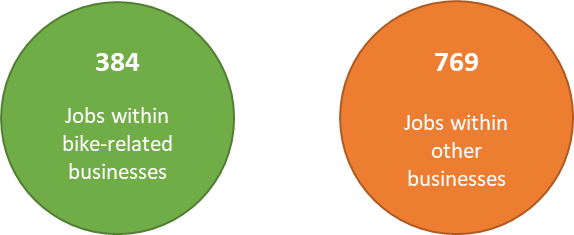 Jobs supported by locals’ spending on mountain bikingJobs supported by locals’ spending on biking haven’t been included alongside jobs supported by bike visitors. The reason is that it is assumed residents would spend their money on other things had they not biked, which could support similar job numbers in other roles. Nevertheless, the estimated $15.0 million of bike-related expenditure by locals calculated earlier could theoretically support around 124 jobs.16 A filled jobs estimate was formed by using a multiplier of tourism spending to jobs (calculated with data extracted on 05/08/22 from Infometrics Rotorua Lakes Economic Profile).17 Calculated from median spending breakdowns in the Rotorua Lakes Council 2020 survey of Whakarewarewa Forest mountain bikers. Note that this spending share is similar to the 2021 Evaluation of Ngā Haerenga Great Rides of New Zealand, which showed that 37% of bike visitors’ spending nationally was on things bike-related.A scenario for future growth in mountain bikingThe previous sections of this report identified the current contribution of mountain biking to the Rotorua Lakes economy. But the current context has been affected by Covid-19 border closures, so it makes sense to also consider what the future could look like once international visitors have returned.Introducing a potential scenario for growthFuture analysis has been based on the following five-year scenario for growth in mountain biking to 2026:The overall Rotorua Lakes’ visitor economy recovers to 95% of its pre-Covid level by June 202618.Domestic travellers continue to mountain bike in Rotorua at least at the same level as 2021.International visitors’ participation rate in biking is at least on par with pre-Covid signs (11%19).The proportion of locals who regularly mountain bike for recreation rises from 7.2% to 10%.Local population growth tracks a slightly more measured path relative to pre-Covid growth trends, rising by an average of 1.2%pa, compared to 1.5%pa growth before 202020.The number of mountain bikers under the growth scenarioUnder the future growth scenario, the total number of people participating in mountain biking in Rotorua Lakes could rise from 154,170 in 2021 to 219,956 in 2026.Most of this growth is visitors who mountain bike (from 148,597 to 211,745), however, the number of locals who mountain bike regularly for recreation will also rise rapidly (from 5,573 to 8,210).Table 5 – The number of mountain bikers in Rotorua Lakes, 2021 vs 2026 growth scenarioMountain bike spending and jobs under the growth scenarioIf spending by mountain biking holidaymakers continues to follow a similar pattern to the present day, then the increase in bike visitors estimated above would push total spending by mountain bikers from$139.8 million in 2021 to $213.4 million by 2026.Recall from earlier that it wouldn’t be fair to causally attribute all this additional visitor spend to the mountain bike economy as not all mountain bikers only come to bike. But even if we only factored in the 73% of overnighting mountain bike visitors whose main purpose of visiting was to bike, then this would still imply a lift from $103.4 million to $157.2 million of spending.18 This scenario is similar to the Tourism Export Council of New Zealand updated forecasts from 15/07/22 which anticipated a 96% return of visitors by May 2025.19 The International Visitor Survey in 2019 showed that 8% of visitors to New Zealand biked, but more detailed analysis of the demographics and travel patterns of respondents suggests about 11% of the types of visitors who go to Rotorua will bike during their holiday (source: NZ Visitor Activity Forecast Tool, 2019).20 Rotorua Lakes Council’s most recent population projections (March 2020) show average population growth of 1.2%pa between 2021 and 2026, compared to average growth of 1.5%pa over the five years to 2020.Table 6 - Spending brought into Rotorua Lakes by mountain bikers, 2021 vs 2026 growth scenarioUnder the growth scenario, the total number of jobs supported by spending across Rotorua Lakes by all mountain bike visitors could rise from 1,153 in 2021 to 1,758 in 2026.Table 7 - Estimates of jobs in Rotorua supported by mountain bike visitors, 2021 vs 2026 growth scenarioGiven that around one third of mountain bike visitors’ spending during their time in Rotorua is directly on bike-related expenses, this implies that the number of these jobs which are directly in mountain bike economy-related businesses will climb from 384 to 586. The remaining jobs supported by bike visitors spending in other parts of the Rotorua Lakes economy during their stay would climb from 769 to 1,172.Spending and jobs supported by locals under future scenarioSpending and jobs supported by locals’ mountain biking have not been captured alongside the activity supported by mountain bike visitors. The reason is that it is assumed residents would spend their money on other things had they not biked, which could support similar job numbers in other roles.Nevertheless, if growth in mountain bike participation in Rotorua rises from 5,573 local riders in 2021 to 8,210 local riders in 2026 under the future scenario, then this would translate into:Locals’ mountain bike-related expenditure rising from $15.0 million to $22.2 millionJobs supported by locals’ bike-related expenditure would climb from 124 to 183 jobs.Concluding commentsThis report has highlighted the significant role that mountain biking in Rotorua plays in the economic and employment outcomes of the district, as well as for the identity of locals.Even during the 2021 period of border closures, it was estimated that over $100 million was spent in Rotorua by visitors whose primary reason for coming to Rotorua was to mountain bike. If we include those who mountain biked as one of many reasons for coming to Rotorua, then the total spending by bike visitors rises to almost $140 million. At this level of spending, the mountain bike visitor economy is just under 20% of the size of the total visitor economy in Rotorua at its pre-covid peak.Spending by locals on mountain biking during 2021 represented an estimated $15.0 million ofhouseholds’ recreational expenditure.There are opportunities for biking to grow further in future. Some of these opportunities will manifest naturally as international tourism returns in the wake of Covid-19. However, there are also opportunities for growth that could come from increased participation. Some increasing in participation will come from the rising prominence of bikes in general as a recreational pursuit, but it will also be enabled by ongoing investment in trails and associated bike-infrastructure.Under a scenario of Rotorua’s visitor economy recovering to 95% of its pre-Covid level by 2026, then the mountain bike visitor economy could become worth more than $210 million per year by 2026. On top of this total, if participation in recreational mountain biking by locals can also rise modestly (from 7.2% to 10% of local residents) then there would also be another $22.2 million of mountain bike-related expenditure by households in 2026.Long Term Plan 2024-2034Attached DocumentsLong Term Plan 2024-2034Attached DocumentsLong Term Plan 2024-2034Attached DocumentsAttached DocumentsLong Term Plan 2024-2034Attached DocumentsLong Term Plan 2024-2034Attached DocumentsLong Term Plan 2024-2034Attached DocumentsLong Term Plan 2024-2034Attached DocumentsLong Term Plan 2024-2034Attached DocumentsLong Term Plan 2024-2034Attached DocumentsLong Term Plan 2024-2034Attached DocumentsLong Term Plan 2024-2034Attached DocumentsLong Term Plan 2024-2034Attached DocumentsLong Term Plan 2024-2034Attached DocumentsLong Term Plan 2024-2034Attached DocumentsLong Term Plan 2024-2034Attached DocumentsLong Term Plan 2024-2034Attached DocumentsLong Term Plan 2024-2034Attached DocumentsLong Term Plan 2024-2034Attached DocumentsLong Term Plan 2024-2034Attached DocumentsLong Term Plan 2024-2034Attached DocumentsLong Term Plan 2024-2034Attached DocumentsLong Term Plan 2024-2034Attached DocumentsLong Term Plan 2024-2034Attached Documents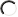 Attached Documents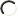 Attached DocumentsAttached DocumentsLong Term Plan 2024-2034Attached DocumentsLong Term Plan 2024-2034Attached DocumentsLong Term Plan 2024-2034Attached DocumentsLong Term Plan 2024-2034Attached DocumentsLong Term Plan 2024-2034Attached DocumentsLong Term Plan 2024-2034Attached DocumentsLong Term Plan 2024-2034Attached DocumentsLong Term Plan 2024-2034Attached DocumentsLong Term Plan 2024-2034Attached DocumentsLong Term Plan 2024-2034Attached DocumentsLong Term Plan 2024-2034Attached DocumentsLong Term Plan 2024-2034Attached DocumentsLong Term Plan 2024-2034Attached DocumentsLong Term Plan 2024-2034Attached DocumentsLong Term Plan 2024-2034Attached DocumentsLong Term Plan 2024-2034Attached DocumentsLong Term Plan 2024-2034Attached DocumentsLong Term Plan 2024-2034Attached DocumentsSubmitter DetailsSubmission Date:	28/03/2024First name:	Tim	Last name:	SaundersWould you like to present your submission in person at a hearing?If you wish to present your submission at the hearing in Te Reo Māori or New Zealand sign language pleaseinclude this information in your submission. Yes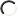  I do NOT wish to speak in support of my submission and ask that the following submission be fully considered.FeedbackKey Issue 1: Rates affordability – Which option do you support? (please tick one)Option one – Fewer service cuts and higher rates increasesComments (Optional)Key Issue 2: Buy-out of private properties affected by slips – Which option do you support? (please tick one)Option two – Accept the buy-out support offer and apply the draft eligibility buy-out principles (Council’s proposal)Comments (Optional)Key Issue 3: Council’s forestry approach – Which option do you support? (please tick one)Option two – Change our approach and exit commercial forestry over time and grow a continuous canopy of mixed species (Council’s proposal)Comments (Optional)Key Issue 4: Marina CCO proposal - Which option do you support? (please tick one)With all three options, Council will retain 100% ownership of the organisation.Option two – Asset-Owning Council Controlled Organisation. The organisation would oversee and manage the Marina, and Council would transfer the assets and liabilities to it (Council’s proposal)Comments (Optional)Key Issue 5: Housing Reserve Fund changes – Which option do you support? (please tick one)Option one – Retain our current approach and continue to work with and support partners who have the ability todeliver social and affordable housing solutions for the community Comments (Optional)Key Issue 6: All-weather sports turf – Which option do you support? (please tick one)Option two – Construct an all-weather turf and reduce the current upgrade programme. (Council’s proposal)Comments (Optional)Key Issue 7: Tāhunanui Beach facilities – Which option do you support? (please tick one)Option two – Construct a new facility for the Nelson Surf Life Saving Club and upgrade the changing facilities (Council’s proposal)Comments (Optional)Provide greater opportunity for private business to further develop the Tahunanui Beach area.Key Issue 8: Arts Hub – Which option do you support? (please tick one)Option two – Purchase an existing building and establish an arts hub (Council’s proposal)Comments (Optional)Submitter DetailsSubmission Date:	02/04/2024First name:	Tim	Last name:	SaundersWould you like to present your submission in person at a hearing?If you wish to present your submission at the hearing in Te Reo Māori or New Zealand sign language pleaseinclude this information in your submission. Yes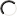  I do NOT wish to speak in support of my submission and ask that the following submission be fully considered.FeedbackAny other comments on the Long Term Plan 2024-2034 Consultation Document (Optional)Can I also add support t o the long term access to Ngati Koata land for recreation. I spend a large amount of my time riding in this area with my family and it’s a huge asset for the community. Our young people (and young at heart) need outlets like this to engage with nature and burn off energy. The Maitai, Sharlands etc and the trails are one of the key reasons why we live in Nelson.Submitter DetailsSubmission Date:	28/03/2024First name:	Victoria	Last name:	SharpWould you like to present your submission in person at a hearing?If you wish to present your submission at the hearing in Te Reo Māori or New Zealand sign language pleaseinclude this information in your submission. Yes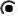  I do NOT wish to speak in support of my submission and ask that the following submission be fully considered.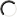 Additional requirements for hearing:Victoria Sharp, Secretary/Treasurer and Trevor Marshall Chairperson would both like to present the submission if possibleFeedbackAny other comments on the Long Term Plan 2024-2034 Consultation Document (Optional)The Nelson Santa Parade Trust has been contracted to Nelson City Council to run the annual Santa Parade in December each year.The Nelson Santa Parade Trust have successfully run three parades in 2020, 2022 and 2023 for the Nelson City Council. The 2021 parade was cancelled due to COVID-19 restrictions and a tour of Nelson was instead organised for Santa and his Elves.The 2023 Nelson Santa Parade was held on Sunday 10th December 2023. The Parade ran from Montgomery Car Park onto Hardy St, Trafalgar St before finishing behind Trafalgar Park. We had over 60 floats in the parade including 9 Multicultural groups, 30 Community Groups and 20 Santa Parade Trust Floats. The parade itself included over 985 participants ranging from newborn to 95-year-olds and everything in between.The Parade was viewed by an estimated 18,000+ people lining the streets of Nelson, in some places the crowd was 5-6 people deep. There was also pre parade entertainment provided by Nelson Youth Theatre Company and a Kids Dress Up competition sponsored by NBS, which had 30 children patriciate to win over $1000 in prize money for the best Christmas themed costume and a chance to be in the parade in front of Santa’s Sleigh. We also had the option for the community to meet Santa at the end of the parade and were pleased with the hundreds of children that came for a photo with Santa along with free rides in the Scott Construction Train.The Nelson City Santa Parade Trust is grateful for the support of all its Funders and Sponsors, which without whom we couldn’t do what we do and produce a parade that is only going to be getting bigger and better every year. Other sponsors of the Nelson Santa Parade include NBS Bank, Mediaworks, Houston Motors, Pop Up Events, GK Events Hire, Downer NZ, Gravity Events and many smaller contributors but just as important to the work we do.Please note we have been lucky enough to have considerable personal financial input from our Trustees, but this will not be an ongoing arrangement.We therefore need more funding to ensure that the Santa Parade stays in our community as currently we are running at a loss.We envisage with the way the Parade is growing and the feedback from the community of which we have endeavored to include as many representatives as possible, our numbers attending in 2024 should grow to around 25,000 people.The Santa Parade Trust members work tirelessly to unite the community, embrace all cultures, inject vibrancy into the inner city and ultimately bring a smile to everyone's faces.We look forward to your consideration regarding the continuation of this event.LinkFile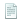 Santa Parade Budget 2425Profit and LossNelson Santa Parade TrustFor 12 months to 31 MarchAccount2024/25Trading IncomeNelson City Council Grant36,000 NBS Sponsorship		7,500 Total Trading Income	43,500 Gross Profit43,500Operating ExpensesRent27,020Rates/Power/Insurance5,382Insurance - content6,351Float Cost10,000Sound System2,875Advertising2,742Public Liability2,116Event day expenses2,232Prize1,518Giveaways2,495Total Operating Expenses62,732Net Profit(19,232)In kindRoad Closure15,000Volunteer man hours @ event240hrs5556Trust Volunteer hours250hrs5787.526,344Submitter DetailsSubmission Date:	28/03/2024First name:	Victoria	Last name:	SharpOrganisation:	Nelson Santa Parade TrustWould you like to present your submission in person at a hearing?If you wish to present your submission at the hearing in Te Reo Māori or New Zealand sign language pleaseinclude this information in your submission. Yes I do NOT wish to speak in support of my submission and ask that the following submission be fully considered.Additional requirements for hearing:Victoria Sharp (Secretary and Treasurer) and Trevor Marshall (Chairperson) would both like to presentFeedbackAny other comments on the Long Term Plan 2024-2034 Consultation Document (Optional)Along with the Nelson Santa Parade, the Nelson Santa Parade Trust are also responsible for the Storage, Erection and Safekeeping of the Nelson City Christmas tree on the Cathedral Steps each year.This is the third year that we have erected the tree, which has become something of a Christmas beacon in Nelson and has bought smiles to a lot of faces when they visit. The Trust is constantly trying to add to the tree each year, with more lights, decorations and this year we had the Nelson City Brass Band attend the lighting of the tree and made it a bit more of a family event. We are looking into ways to add to it each year and hope to work in with the Cathedral for the start of the Christmas Tree Festival in 2024.We have attached our budget, please note we have been lucky enough to have considerable personal financial input from our Trustees, but this will not be an ongoing arrangement.What also needs to be taken into account is the amount of volunteer hours that take to transport, erect and deconstruct the tree each year, as always our small Santa Parade Trust team are there alongside Whakatu Rotary and the generous support of Lift n Shift. What needs to be taken into account is that this is all 'in kind'.We look forward to your consideration.Link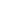 FileLinkFile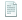 Christmas tree Budget 2425Profit and LossNelson Santa Parade Trust/ Christmas TreeFor 12 months to 31 MarchProfit and LossNelson Santa Parade Trust/ Christmas TreeFor 12 months to 31 MarchAccountAccount2024/25Trading IncomeTrading IncomeTotal Trading IncomeTotal Trading Income	0 Gross Profit0Operating ExpensesContainer storage1,973Total Operating Expenses1,973Net Profit(1,973)In kindShift in lift5,000Volunteer man hours to erect60hr1389Road closure/Transport500011,389Submitter DetailsSubmission Date:	28/03/2024First name:	Myffie	Last name:	JamesWould you like to present your submission in person at a hearing?If you wish to present your submission at the hearing in Te Reo Māori or New Zealand sign language pleaseinclude this information in your submission. Yes I do NOT wish to speak in support of my submission and ask that the following submission be fully considered.FeedbackKey Issue 4: Marina CCO proposal - Which option do you support? (please tick one)With all three options, Council will retain 100% ownership of the organisation.None of the above Comments (Optional)We have received the notification email from the Nelson Marina re the proposal to become an asset owning council controlled entity.We are marina user with a 10m yacht.In principle we don’t oppose this proposal. What we are really nervous about is the $$$$ signs tha flash in front of us.It sounds very aspirational to be a world class marina facility. Goals are great but who pays for these aspirations?We are a Small town, with a Small rate base and a marina full of boats many of whom are here because iti s affordable. We cannot afford Auckland marina fees. It would be the end of boating for many of the marina users.Please please please be mindful of not increasing fees unreasonably.There are not many who are not struggling financially these days.Submitter DetailsSubmission Date:	28/03/2024First name:	Sally	Last name:	Mottram-DubieniecWould you like to present your submission in person at a hearing?If you wish to present your submission at the hearing in Te Reo Māori or New Zealand sign language pleaseinclude this information in your submission. Yes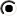  I do NOT wish to speak in support of my submission and ask that the following submission be fully considered.Additional requirements for hearing:FeedbackKey Issue 1: Rates affordability – Which option do you support? (please tick one)Option two – Medium service cuts and medium rates increases (Council’s proposal)Comments (Optional)Key Issue 3: Council’s forestry approach – Which option do you support? (please tick one)Option two – Change our approach and exit commercial forestry over time and grow a continuous canopy of mixed species (Council’s proposal)Comments (Optional)Key Issue 5: Housing Reserve Fund changes – Which option do you support? (please tick one)Option two – Broaden the purpose of the Housing Reserve Fund to enable it to be used to provide vulnerable housing support (Council’s proposal)Comments (Optional)Any other comments on the Long Term Plan 2024-2034 Consultation Document (Optional) Cycle waysI agree with proposal to improve cycle ways in the city. However there is no cycleway beyond Clifton Terrace School. As a cyclist it is very dangerous using the main highway there are large trucks which frequently pass very close to cyclists. Many more people would cycle into the city if there was a cycle way that went towards the Glen or over to Hira.So far there is no proposal to take the ebus out this way either. this subsequently restricts residents ability to get into the town apart from private vehicle use. It would seem wise to create a viable option to get for those people like myself who wish to cut down their private vehicle use.Wetland area at The Glen Reserve. There is no mention of this in the plan to progress the park development into wetlands. An area is set aside but there is no indication of when this may occur.Submitter DetailsSubmission Date:	28/03/2024First name:	Kim	Last name:	BouchetWould you like to present your submission in person at a hearing?If you wish to present your submission at the hearing in Te Reo Māori or New Zealand sign language pleaseinclude this information in your submission. Yes I do NOT wish to speak in support of my submission and ask that the following submission be fully considered.FeedbackKey Issue 1: Rates affordability – Which option do you support? (please tick one)Option two – Medium service cuts and medium rates increases (Council’s proposal)Comments (Optional)I think the council has the best interest of Nelson on the tableKey Issue 2: Buy-out of private properties affected by slips – Which option do you support? (please tick one)Option two – Accept the buy-out support offer and apply the draft eligibility buy-out principles (Council’s proposal)Comments (Optional)Key Issue 3: Council’s forestry approach – Which option do you support? (please tick one) None of the aboveComments (Optional)While option 2 looks good. Ending commercial forestry is going to affect income and productivity for Nelson. I would like to note that a happy medium between option 1 and 2 is better. To create that canopy and retain certain areas or a certain percentage so that Nelson retains it's commercial asset and revenue. Jobs pay rates.Key Issue 4: Marina CCO proposal - Which option do you support? (please tick one)With all three options, Council will retain 100% ownership of the organisation.Option two – Asset-Owning Council Controlled Organisation. The organisation would oversee and manage the Marina, and Council would transfer the assets and liabilities to it (Council’s proposal)Comments (Optional)Key Issue 5: Housing Reserve Fund changes – Which option do you support? (please tick one)Option two – Broaden the purpose of the Housing Reserve Fund to enable it to be used to provide vulnerable housing support (Council’s proposal)Comments (Optional)Key Issue 6: All-weather sports turf – Which option do you support? (please tick one)Option two – Construct an all-weather turf and reduce the current upgrade programme. (Council’s proposal)Comments (Optional)Key Issue 7: Tāhunanui Beach facilities – Which option do you support? (please tick one)Option two – Construct a new facility for the Nelson Surf Life Saving Club and upgrade the changing facilities (Council’s proposal)Comments (Optional)Key Issue 8: Arts Hub – Which option do you support? (please tick one)Option two – Purchase an existing building and establish an arts hub (Council’s proposal)Comments (Optional)Submitter DetailsSubmission Date:	28/03/2024First name:	Will	Last name:	MurphyOrganisation:	Tahuna Football ClubWould you like to present your submission in person at a hearing?If you wish to present your submission at the hearing in Te Reo Māori or New Zealand sign language pleaseinclude this information in your submission. Yes I do NOT wish to speak in support of my submission and ask that the following submission be fully considered.FeedbackKey Issue 6: All-weather sports turf – Which option do you support? (please tick one)Option one – Retain our current approach of continuing an upgrade programme of improvements on existing sportsfields.Comments (Optional)Tahuna Football Club recognises the need for improved sports facilities in the Nelson region. However, we do not believe the proposal for a new all-weather sports turf would significantly benefit our club based on the potential locations outlined in Nelson City Council's 2021 Sports Field Capacity review.That review indicated an all-weather turf at Neale Park would primarily serve FC Nelson and rugby clubs, while one at Saxton Field would mainly be utilized by Nelson Suburbs. As a club based at Tahunanui Reserve, neither of those locations would be conveniently accessible for Tahuna's 6 senior teams.Instead, we support the review's recommendation of Option 1 - Improving lighting and quality of existing grass fields. Specifically for Tahuna, the suggested actions of installing new lighting along both sides of the fields near the modellers pond, and replacing poles with taller ones on the main reserve, would serve our community's needs extremely well. These improvements would resolve long-standing issues around ground usage and prioritisation that Tahuna currently faces in sharing limited facilities with Marist Rugby Club.While all-weather turfs offer theoretical benefits, the 2021 review acknowledges they would inevitably become focused on serving the needs of co-located clubs like FC Nelson and the city's secondary schools. As a more outward community club, Tahuna does not anticipate tangible long-term gains from such a facility that would justify the significant capital and operating costs, especially if it came at the expense of reduced maintenance budgets for existing grass fields.We encourage council to prioritise improving lighting, drainage and general turf quality across the region's current facilities in its Long Term Plan. This would provide more equitable benefits for all clubs like Tahuna while avoiding the potential situation where a small number of clubs become the primary users of a specialized all-weather facility.Thank you for considering our submission. We welcome any further dialogue on these crucial issues for the future of community sport in Nelson.Key Issue 7: Tāhunanui Beach facilities – Which option do you support? (please tick one)Option two – Construct a new facility for the Nelson Surf Life Saving Club and upgrade the changing facilities (Council’s proposal)Comments (Optional)Tahuna Football Club strongly supports the proposed upgrade of facilities at Tahunanui Reserve in the Council's LongTerm Plan. As a key user group based at the reserve, we believe the current amenities are extremely substandard and in dire need of improvement.For a coastal gem like Tahunanui Beach that attracts residents and visitors alike, the facilities provided are simply not befitting of a world-class destination. The changing rooms used by our club and other sports codes are old, rundown and leak badly during rain. With six senior teams and plans to reintroduce youth teams, Tahuna FC requires facilities that can properly cater for players, coaches and families, especially when forced to share with other user groups like Marist Rugby Club.The entire Tahunanui Reserve is a beloved community asset enjoyed by a huge percentage of Nelsonians, not just for sport but for its beach, playgrounds and open green spaces. The council has an opportunity through this Long Term Plan to transform the reserve into an integrated community hub by tying together upgraded facilities for summer and winter sport codes.We understand Surf Life Saving Nelson requires a new, modern clubhouse to replace its current substandard premises. As a key stakeholder at Tahunanui Reserve, Tahuna Football Club requests to be included in any consultation around the potential development of new shared facilities that could impact our operations. We see great opportunities to collaborate and find solutions that optimise the use of resources across the seasonal sporting calendar.Specifically, we propose the council explores options for Tahuna FC to be housed in any new multi-code facility developed to serve surf lifesaving and other summer sports. Having complementary winter and summer codes co- located could create significant operational efficiencies and reduce council's long-term maintenance costs across the reserve. It would also provide a vibrant, sustainable community hub for sport and recreation year-round.In summary, Tahuna FC fully endorses an upgrade of the poorly ageing facilities at Tahunanui Reserve to match the status of this outstanding beach and coastal environment. We are eager to be involved in the development of an exciting, integrated solution that brings sporting codes together in new shared premises. With some long-term vision and stakeholder consultation, the council has a chance to create a multi-code community facility befitting of this world- class location.Submitter DetailsSubmission Date:	29/03/2024First name:	Sarah	Last name:	AyreWould you like to present your submission in person at a hearing?If you wish to present your submission at the hearing in Te Reo Māori or New Zealand sign language pleaseinclude this information in your submission. Yes I do NOT wish to speak in support of my submission and ask that the following submission be fully considered.FeedbackKey Issue 1: Rates affordability – Which option do you support? (please tick one) None of the aboveComments (Optional)I am focusing on submitting on one specific point in the plan and have no capacity to respond to the others. I do have views/preferences but only have time, energy and resources for the one point I wish to make. So for the subsequent pages of this form I will be ticking the None of the Above option and entering nothing in the Comments box.MY ONE POINT IS The proposed $300 annual rate to pay for the August 2022 storm costs is another flat rate which is inequitable. Many elements of our rates are now flat rates. An equitable rate would be in proportion to land value + capital value + a ratepayer's total wealth and income from all sources.Key Issue 2: Buy-out of private properties affected by slips – Which option do you support? (please tick one) None of the aboveComments (Optional)Key Issue 3: Council’s forestry approach – Which option do you support? (please tick one) None of the aboveComments (Optional)Key Issue 4: Marina CCO proposal - Which option do you support? (please tick one)With all three options, Council will retain 100% ownership of the organisation.None of the above Comments (Optional)Key Issue 5: Housing Reserve Fund changes – Which option do you support? (please tick one) None of the aboveComments (Optional)Key Issue 6: All-weather sports turf – Which option do you support? (please tick one) None of the aboveComments (Optional)Key Issue 7: Tāhunanui Beach facilities – Which option do you support? (please tick one) None of the aboveComments (Optional)Key Issue 8: Arts Hub – Which option do you support? (please tick one) None of the aboveComments (Optional)Submitter DetailsSubmission Date:	30/03/2024First name:	Rob	Last name:	GrahamWould you like to present your submission in person at a hearing?If you wish to present your submission at the hearing in Te Reo Māori or New Zealand sign language pleaseinclude this information in your submission. Yes I do NOT wish to speak in support of my submission and ask that the following submission be fully considered.FeedbackKey Issue 1: Rates affordability – Which option do you support? (please tick one)Option two – Medium service cuts and medium rates increases (Council’s proposal)Comments (Optional)Key Issue 2: Buy-out of private properties affected by slips – Which option do you support? (please tick one)Option four – Seek to renegotiate the buy-out offer with Central GovernmentComments (Optional)Key Issue 3: Council’s forestry approach – Which option do you support? (please tick one)Option two – Change our approach and exit commercial forestry over time and grow a continuous canopy of mixed species (Council’s proposal)Comments (Optional)Key Issue 4: Marina CCO proposal - Which option do you support? (please tick one)With all three options, Council will retain 100% ownership of the organisation.Option two – Asset-Owning Council Controlled Organisation. The organisation would oversee and manage the Marina, and Council would transfer the assets and liabilities to it (Council’s proposal)Comments (Optional)Key Issue 5: Housing Reserve Fund changes – Which option do you support? (please tick one)Option two – Broaden the purpose of the Housing Reserve Fund to enable it to be used to provide vulnerable housing support (Council’s proposal)Comments (Optional)Key Issue 6: All-weather sports turf – Which option do you support? (please tick one)Option two – Construct an all-weather turf and reduce the current upgrade programme. (Council’s proposal)Comments (Optional)Key Issue 7: Tāhunanui Beach facilities – Which option do you support? (please tick one)Option two – Construct a new facility for the Nelson Surf Life Saving Club and upgrade the changing facilities (Council’s proposal)Comments (Optional)We commend the Council and strongly support this proposal. The current facilities are outdated and not fit for purpose. Importantly, the proposal would improve safety and the ability to respond to emergencies. This is important and sensible expenditure even in a context of significant financial pressures.Key Issue 8: Arts Hub – Which option do you support? (please tick one)Option two – Purchase an existing building and establish an arts hub (Council’s proposal)Comments (Optional)Any other comments on the Long Term Plan 2024-2034 Consultation Document (Optional)We support the $300 annual charge to strengthen the resilience to ongoing risks from severe weather events.Submitter DetailsSubmission Date:	30/03/2024First name:	Steve	Last name:	CopleyWould you like to present your submission in person at a hearing?If you wish to present your submission at the hearing in Te Reo Māori or New Zealand sign language pleaseinclude this information in your submission. Yes I do NOT wish to speak in support of my submission and ask that the following submission be fully considered.FeedbackKey Issue 1: Rates affordability – Which option do you support? (please tick one)Option two – Medium service cuts and medium rates increases (Council’s proposal)Comments (Optional)Key Issue 2: Buy-out of private properties affected by slips – Which option do you support? (please tick one)Option one – Don’t accept the buy-out support offerComments (Optional)Other options will open council up to do much future liability / demands for compensationKey Issue 3: Council’s forestry approach – Which option do you support? (please tick one)Option two – Change our approach and exit commercial forestry over time and grow a continuous canopy of mixed species (Council’s proposal)Comments (Optional)Forestry should not be council's businessKey Issue 4: Marina CCO proposal - Which option do you support? (please tick one)With all three options, Council will retain 100% ownership of the organisation.Option two – Asset-Owning Council Controlled Organisation. The organisation would oversee and manage the Marina, and Council would transfer the assets and liabilities to it (Council’s proposal)Comments (Optional)Key Issue 5: Housing Reserve Fund changes – Which option do you support? (please tick one)Option two – Broaden the purpose of the Housing Reserve Fund to enable it to be used to provide vulnerable housing support (Council’s proposal)Comments (Optional)Key Issue 6: All-weather sports turf – Which option do you support? (please tick one)Option two – Construct an all-weather turf and reduce the current upgrade programme. (Council’s proposal)Comments (Optional)Key Issue 7: Tāhunanui Beach facilities – Which option do you support? (please tick one)Option two – Construct a new facility for the Nelson Surf Life Saving Club and upgrade the changing facilities (Council’s proposal)Comments (Optional)Key Issue 8: Arts Hub – Which option do you support? (please tick one)Option two – Purchase an existing building and establish an arts hub (Council’s proposal)Comments (Optional)Submitter DetailsSubmission Date:	11/04/2024First name:	Steve	Last name:	CopleyWould you like to present your submission in person at a hearing?If you wish to present your submission at the hearing in Te Reo Māori or New Zealand sign language pleaseinclude this information in your submission. Yes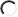  I do NOT wish to speak in support of my submission and ask that the following submission be fully considered.FeedbackKey Issue 1: Rates affordability – Which option do you support? (please tick one)Option two – Medium service cuts and medium rates increases (Council’s proposal)Comments (Optional)Key Issue 2: Buy-out of private properties affected by slips – Which option do you support? (please tick one)Option four – Seek to renegotiate the buy-out offer with Central GovernmentComments (Optional)Key Issue 3: Council’s forestry approach – Which option do you support? (please tick one)Option two – Change our approach and exit commercial forestry over time and grow a continuous canopy of mixed species (Council’s proposal)Comments (Optional)Key Issue 4: Marina CCO proposal - Which option do you support? (please tick one)With all three options, Council will retain 100% ownership of the organisation.Option two – Asset-Owning Council Controlled Organisation. The organisation would oversee and manage the Marina, and Council would transfer the assets and liabilities to it (Council’s proposal)Comments (Optional)Key Issue 5: Housing Reserve Fund changes – Which option do you support? (please tick one)Option two – Broaden the purpose of the Housing Reserve Fund to enable it to be used to provide vulnerable housing support (Council’s proposal)Comments (Optional)Key Issue 6: All-weather sports turf – Which option do you support? (please tick one)Option two – Construct an all-weather turf and reduce the current upgrade programme. (Council’s proposal)Comments (Optional)Key Issue 7: Tāhunanui Beach facilities – Which option do you support? (please tick one)Option two – Construct a new facility for the Nelson Surf Life Saving Club and upgrade the changing facilities (Council’s proposal)Comments (Optional)Key Issue 8: Arts Hub – Which option do you support? (please tick one)Option two – Purchase an existing building and establish an arts hub (Council’s proposal)Comments (Optional)Any other comments on the Long Term Plan 2024-2034 Consultation Document (Optional)MTB Trailsi think it is vitally important that council negotiate long-term access to the MTB trails on Ngati Koata land. These trails make up the majority of the MTB trail network access to which is essential to retaining Nelson's status as a top MTB destination.I understand that several studies have shown that MTBing brings in millions of dollars to the Nelson economy, in addition to making Nelson a more active, vibrant and desirable place to live. It's certainly one of the key reasons we moved here.Having access to this essential resource at risk of being lost should be reason enough for council to invest time, energy and money in negotiating full time access as a priority.East - West cycle network.The cycle network continues to grow, and this is greatly appreciated. Commuting from The Brook to Richmond every day by bike is now safer than ever... I can avoid dealing with motorised traffic for most of the journey now. As a result of these improvements I am seeing more and more people use the network.The one part of the journey that is still risky, bringing me into close contact with drivers is the journey from the Brook over to the hospital... The roads are tight, the drivers often distracted, and I've had to many near misses to count.The East-West section of the cycling network is really important, not just for me, but for all the school age children heading to and from the schools in this area.Submitter DetailsSubmission Date:	31/03/2024First name:	Daniel	Last name:	HytongueWould you like to present your submission in person at a hearing?If you wish to present your submission at the hearing in Te Reo Māori or New Zealand sign language pleaseinclude this information in your submission. Yes I do NOT wish to speak in support of my submission and ask that the following submission be fully considered.FeedbackKey Issue 1: Rates affordability – Which option do you support? (please tick one)Option two – Medium service cuts and medium rates increases (Council’s proposal)Comments (Optional)I agree with the option to support both medium service cuts and rates rises.Key Issue 2: Buy-out of private properties affected by slips – Which option do you support? (please tick one)Option two – Accept the buy-out support offer and apply the draft eligibility buy-out principles (Council’s proposal)Comments (Optional)Key Issue 3: Council’s forestry approach – Which option do you support? (please tick one)Option two – Change our approach and exit commercial forestry over time and grow a continuous canopy of mixed species (Council’s proposal)Comments (Optional)Key Issue 4: Marina CCO proposal - Which option do you support? (please tick one)With all three options, Council will retain 100% ownership of the organisation.Option two – Asset-Owning Council Controlled Organisation. The organisation would oversee and manage the Marina, and Council would transfer the assets and liabilities to it (Council’s proposal)Comments (Optional)Key Issue 5: Housing Reserve Fund changes – Which option do you support? (please tick one)Option two – Broaden the purpose of the Housing Reserve Fund to enable it to be used to provide vulnerable housing support (Council’s proposal)Comments (Optional)Key Issue 6: All-weather sports turf – Which option do you support? (please tick one)Option two – Construct an all-weather turf and reduce the current upgrade programme. (Council’s proposal)Comments (Optional)This option will help revitalise the city (another attraction for families and youth) and provide a long-term asset for theCities sporting codes.Key Issue 7: Tāhunanui Beach facilities – Which option do you support? (please tick one)Option two – Construct a new facility for the Nelson Surf Life Saving Club and upgrade the changing facilities (Council’s proposal)Comments (Optional)Tahuna needs an upgrade, particularly the changing facilities and having a club that can be multipurpose. This option could allow other sporting codes/clubs to utilise this facility.Key Issue 8: Arts Hub – Which option do you support? (please tick one)Option two – Purchase an existing building and establish an arts hub (Council’s proposal)Comments (Optional)It is important to have a hub but does not need to be a new building. Possibly in the long term, if the growth and impact of this service requires a more suitable hub.Any other comments on the Long Term Plan 2024-2034 Consultation Document (Optional)It is great to see specific help for our longstanding Pacific community. It is important the Pacific Community priority projects support is utilised in a strategic and authentic way. It is important to consider the return of investment and what outcomes can be achieved by this financial support that see a stronger connection between the aspirations of the Nelson Pacific community and the vision and priorities set out by the Nelson City council in the long-term plan.Submitter DetailsSubmission Date:	31/03/2024First name:	Geoff	Last name:	MoffettWould you like to present your submission in person at a hearing?If you wish to present your submission at the hearing in Te Reo Māori or New Zealand sign language pleaseinclude this information in your submission. Yes I do NOT wish to speak in support of my submission and ask that the following submission be fully considered.Additional requirements for hearing:FeedbackKey Issue 1: Rates affordability – Which option do you support? (please tick one)Option two – Medium service cuts and medium rates increases (Council’s proposal)Comments (Optional)Key Issue 2: Buy-out of private properties affected by slips – Which option do you support? (please tick one)Option two – Accept the buy-out support offer and apply the draft eligibility buy-out principles (Council’s proposal)Comments (Optional)As one of the affected red-stickered properties, this is hopefully the last stage in a process which has put our lives on hold for the last 20 months or so and left us incredibly anxious about our future. Without councillors endorsing their own decision to accept the Government buy-out plan, we have a worthless home and bleak prospects for our retirement years. Not to follow the precedent set by North Island council would be contrary to the intentions of the central Government proposal and make NCC a complete outlier. In 18 years at Moana Ave, NCC has continued to levy rates with no suggestion we are living in an unsafe property. That risk is now, according to geotechs and the council itself, not acceptable. Just before the storm event NCC granted resource consent for a major renovation of our garage and installation of a bathroom. Option 3, as the council itself has stated, is not consistent with the Government's buyout principles and the council too has acknowledged that it would be unlikely in the extreme for Government to consider Option 4. We submit it would make no sense for the council to refuse a package which includes $6m for flood remediation and "betterment."Key Issue 3: Council’s forestry approach – Which option do you support? (please tick one)Option two – Change our approach and exit commercial forestry over time and grow a continuous canopy of mixed species (Council’s proposal)Comments (Optional)Key Issue 4: Marina CCO proposal - Which option do you support? (please tick one)With all three options, Council will retain 100% ownership of the organisation.Option two – Asset-Owning Council Controlled Organisation. The organisation would oversee and manage the Marina, and Council would transfer the assets and liabilities to it (Council’s proposal)Comments (Optional)Key Issue 5: Housing Reserve Fund changes – Which option do you support? (please tick one)Option one – Retain our current approach and continue to work with and support partners who have the ability todeliver social and affordable housing solutions for the community Comments (Optional)Key Issue 6: All-weather sports turf – Which option do you support? (please tick one)Option two – Construct an all-weather turf and reduce the current upgrade programme. (Council’s proposal)Comments (Optional)Key Issue 7: Tāhunanui Beach facilities – Which option do you support? (please tick one)Option two – Construct a new facility for the Nelson Surf Life Saving Club and upgrade the changing facilities (Council’s proposal)Comments (Optional)Key Issue 8: Arts Hub – Which option do you support? (please tick one)Option two – Purchase an existing building and establish an arts hub (Council’s proposal)Comments (Optional)Submitter DetailsSubmission Date:	01/04/2024First name:	Glen	Last name:	HekeWould you like to present your submission in person at a hearing?If you wish to present your submission at the hearing in Te Reo Māori or New Zealand sign language pleaseinclude this information in your submission. Yes I do NOT wish to speak in support of my submission and ask that the following submission be fully considered.FeedbackKey Issue 7: Tāhunanui Beach facilities – Which option do you support? (please tick one) None of the aboveComments (Optional)Kia ora,I'm for the proposed option for Tāhunanui Beach Facilities, briefly:Construct a fit for purpose facility for the Nelson SLSC close to the beach.Repurpose the existing facility - to be determinedUpgrade the existing changing facilitiesThe lack of a sports hub is also noted and not addressed in this proposal, but looked at later with the Tāhunanui Reserve Management plan. I spend a lot of time at the park and am involved and play several sports there but I'm unaware of the main codes being involved in this discussion so far. Such a meeting seems obvious, so perhaps I've missed some communication at some point.Is there any way to combine all goals into one facility?The SLSC need direct access to the water and the main impediment is the road. What about a new facility being built on Bisley Walk, where the current north car park ends, just after the existing change facilities.SLSC members will have direct access to the beachLess likely to have drivers speeding along Bisley Walk as it's shorter and no longer a circuit. Sports codes will have direct access to the reserveThis could be a large, central sports and recreation hub used by the SLSC, Marist Rugby, Football, Touch, Ultimate and other regular field users ‐ something akin to Pūtangitangi. The council and SLSC could share more of the cost and involve the local community with a stage on the beach side for concerts/events, or public meeting spaces.With the current financial pressures we need to ensure our dollars are spent wisely, with a view to future requirements and with flexibile and multipurpose uses that engage and enhace the community.Other ideas might include; moving the library there, or other council services? Retail, takeaway? Coffee and chips for winter, Ice creams and water for summer? Eventually join the tennis, volleyball, petanque courts into a beach-side sports hub.We need something out of the box that's going to cover as many needs as possible now and in the future.LinkFilebisleywalkFeedbackKey Issue 1: Rates affordability – Which option do you support? (please tick one)Option two – Medium service cuts and medium rates increases (Council’s proposal)Comments (Optional)Key Issue 3: Council’s forestry approach – Which option do you support? (please tick one)Option two – Change our approach and exit commercial forestry over time and grow a continuous canopy of mixed species (Council’s proposal)Comments (Optional)A perprtual canopy forest will be valuable protection against erosion due to flooding, slowing the water run-off. Clear felling forest on steep country causes a large part of the erosion we see in the estuary.I support the vison to move from a Clear-felling op, to a perpetual Canopy forest.Key Issue 5: Housing Reserve Fund changes – Which option do you support? (please tick one)Option two – Broaden the purpose of the Housing Reserve Fund to enable it to be used to provide vulnerable housing support (Council’s proposal)Comments (Optional)Key Issue 6: All-weather sports turf – Which option do you support? (please tick one) None of the aboveComments (Optional)Submitter DetailsSubmission Date:	26/04/2024First name:	Ian	Last name:	HuddlestonWould you like to present your submission in person at a hearing?If you wish to present your submission at the hearing in Te Reo Māori or New Zealand sign language pleaseinclude this information in your submission. Yes I do NOT wish to speak in support of my submission and ask that the following submission be fully considered.FeedbackKey Issue 1: Rates affordability – Which option do you support? (please tick one)Option two – Medium service cuts and medium rates increases (Council’s proposal)Comments (Optional)Key Issue 2: Buy-out of private properties affected by slips – Which option do you support? (please tick one)Option two – Accept the buy-out support offer and apply the draft eligibility buy-out principles (Council’s proposal)Comments (Optional)Key Issue 3: Council’s forestry approach – Which option do you support? (please tick one)Option two – Change our approach and exit commercial forestry over time and grow a continuous canopy of mixed species (Council’s proposal)Comments (Optional)Key Issue 4: Marina CCO proposal - Which option do you support? (please tick one)With all three options, Council will retain 100% ownership of the organisation.Option two – Asset-Owning Council Controlled Organisation. The organisation would oversee and manage the Marina, and Council would transfer the assets and liabilities to it (Council’s proposal)Comments (Optional)Key Issue 5: Housing Reserve Fund changes – Which option do you support? (please tick one)Option two – Broaden the purpose of the Housing Reserve Fund to enable it to be used to provide vulnerable housing support (Council’s proposal)Comments (Optional)Key Issue 6: All-weather sports turf – Which option do you support? (please tick one)Option two – Construct an all-weather turf and reduce the current upgrade programme. (Council’s proposal)Comments (Optional)Key Issue 7: Tāhunanui Beach facilities – Which option do you support? (please tick one)Option two – Construct a new facility for the Nelson Surf Life Saving Club and upgrade the changing facilities (Council’s proposal)Comments (Optional)Key Issue 8: Arts Hub – Which option do you support? (please tick one)Option three – Construct a new building for an arts hub in the city centreComments (Optional)Any other comments on the Long Term Plan 2024-2034 Consultation Document (Optional)Has the Council considered linking the new subdivisions being built in the Atawhai / Marybank areas with a high road access into town? Should rising water levels close the existing road along side the Haven estuary, linking the area by connecting the subdivisions will allow safe access into Nelson City. If this is made a condition of subdividing the developers will cover the costs.Submitter DetailsSubmission Date:	01/04/2024First name:	Ron	Last name:	OrmeWould you like to present your submission in person at a hearing?If you wish to present your submission at the hearing in Te Reo Māori or New Zealand sign language pleaseinclude this information in your submission. Yes I do NOT wish to speak in support of my submission and ask that the following submission be fully considered.FeedbackKey Issue 1: Rates affordability – Which option do you support? (please tick one)Option two – Medium service cuts and medium rates increases (Council’s proposal)Comments (Optional)Key Issue 2: Buy-out of private properties affected by slips – Which option do you support? (please tick one)Option two – Accept the buy-out support offer and apply the draft eligibility buy-out principles (Council’s proposal)Comments (Optional)I support the Govt buy out and I would also like to see the section turned into a park. It is right next door to Day's track and I would help the council plant native trees on it.Key Issue 6: All-weather sports turf – Which option do you support? (please tick one)Option two – Construct an all-weather turf and reduce the current upgrade programme. (Council’s proposal)Comments (Optional)Key Issue 8: Arts Hub – Which option do you support? (please tick one)Option one – Retain our current approach with Arts Council Nelson continuing to operate out of the Refinery Artspace with limited administrative and workshop spaces and no ability to include the additional functions identified for an arts hub Comments (Optional)Submitter DetailsSubmission Date:	01/04/2024First name:	Daphne	Last name:	GilbertWould you like to present your submission in person at a hearing?If you wish to present your submission at the hearing in Te Reo Māori or New Zealand sign language pleaseinclude this information in your submission. Yes I do NOT wish to speak in support of my submission and ask that the following submission be fully considered.FeedbackKey Issue 1: Rates affordability – Which option do you support? (please tick one)Option two – Medium service cuts and medium rates increases (Council’s proposal)Comments (Optional)Key Issue 2: Buy-out of private properties affected by slips – Which option do you support? (please tick one)Option two – Accept the buy-out support offer and apply the draft eligibility buy-out principles (Council’s proposal)Comments (Optional)Key Issue 3: Council’s forestry approach – Which option do you support? (please tick one)Option two – Change our approach and exit commercial forestry over time and grow a continuous canopy of mixed species (Council’s proposal)Comments (Optional)Key Issue 4: Marina CCO proposal - Which option do you support? (please tick one)With all three options, Council will retain 100% ownership of the organisation.Option two – Asset-Owning Council Controlled Organisation. The organisation would oversee and manage the Marina, and Council would transfer the assets and liabilities to it (Council’s proposal)Comments (Optional)Key Issue 5: Housing Reserve Fund changes – Which option do you support? (please tick one)Option two – Broaden the purpose of the Housing Reserve Fund to enable it to be used to provide vulnerable housing support (Council’s proposal)Comments (Optional)Key Issue 6: All-weather sports turf – Which option do you support? (please tick one)Option two – Construct an all-weather turf and reduce the current upgrade programme. (Council’s proposal)Comments (Optional)Key Issue 7: Tāhunanui Beach facilities – Which option do you support? (please tick one)Option two – Construct a new facility for the Nelson Surf Life Saving Club and upgrade the changing facilities (Council’s proposal)Comments (Optional)Key Issue 8: Arts Hub – Which option do you support? (please tick one)Option two – Purchase an existing building and establish an arts hub (Council’s proposal)Comments (Optional)Any other comments on the Long Term Plan 2024-2034 Consultation Document (Optional)Extension of Boulder Back track from Glenduan to Sewerside mud flats to accommodate cycle commuters. It is then a short distance to join with the Clifton Terrace cycleway. This would be a much safer route than SH6 and would also attract leisure cyclists.Is there a way that the Glenduan residents could utilise the school buses (if space) in the absence of any public transport?FeedbackKey Issue 3: Council’s forestry approach – Which option do you support? (please tick one)Option two – Change our approach and exit commercial forestry over time and grow a continuous canopy of mixed species (Council’s proposal)Comments (Optional)The present model does not return greater than 10% return as stated by John Murray. He is factually incorrect.Key Issue 7: Tāhunanui Beach facilities – Which option do you support? (please tick one)Option two – Construct a new facility for the Nelson Surf Life Saving Club and upgrade the changing facilities (Council’s proposal)Comments (Optional)Key Issue 8: Arts Hub – Which option do you support? (please tick one)Option two – Purchase an existing building and establish an arts hub (Council’s proposal)Comments (Optional)Any other comments on the Long Term Plan 2024-2034 Consultation Document (Optional)We should continue to support Founders as we do at present. There should be no cut in funding for this community facility.FeedbackKey Issue 4: Marina CCO proposal - Which option do you support? (please tick one)With all three options, Council will retain 100% ownership of the organisation.Option three – Asset-Owning Council-Controlled Trading Organisation. The organisation would oversee and managethe Marina, and Council would transfer the assets and liabilities to it and receive a dividend Comments (Optional)Any other comments on the Long Term Plan 2024-2034 Consultation Document (Optional)Removal of Rates remission Heritage Properties. These older properties eg 233 Haven Road are expensive to maintain. We will board up this property and move away from Nelson if the remission policy is adopted.Submitter DetailsSubmission Date:	02/04/2024First name:	Paige Caitlin	Last name:	KentonWould you like to present your submission in person at a hearing?If you wish to present your submission at the hearing in Te Reo Māori or New Zealand sign language pleaseinclude this information in your submission. Yes I do NOT wish to speak in support of my submission and ask that the following submission be fully considered.FeedbackKey Issue 2: Buy-out of private properties affected by slips – Which option do you support? (please tick one)Option two – Accept the buy-out support offer and apply the draft eligibility buy-out principles (Council’s proposal)Comments (Optional)This process for these families has been going on far too long. NCC needs to press on and get it done under option 2 ASAP. The other options are an embarrassment to our community. These people have battled to get this done for over 18 months.Submitter DetailsSubmission Date:	02/04/2024First name:	Gael	Last name:	GordonOrganisation:	Nelson Tasman Business TrustWould you like to present your submission in person at a hearing?If you wish to present your submission at the hearing in Te Reo Māori or New Zealand sign language pleaseinclude this information in your submission. Yes I do NOT wish to speak in support of my submission and ask that the following submission be fully considered.FeedbackKey Issue 1: Rates affordability – Which option do you support? (please tick one)Option two – Medium service cuts and medium rates increases (Council’s proposal)Comments (Optional)Key Issue 2: Buy-out of private properties affected by slips – Which option do you support? (please tick one)Option one – Don’t accept the buy-out support offerComments (Optional)Key Issue 3: Council’s forestry approach – Which option do you support? (please tick one)Option two – Change our approach and exit commercial forestry over time and grow a continuous canopy of mixed species (Council’s proposal)Comments (Optional)Key Issue 4: Marina CCO proposal - Which option do you support? (please tick one)With all three options, Council will retain 100% ownership of the organisation.Option three – Asset-Owning Council-Controlled Trading Organisation. The organisation would oversee and managethe Marina, and Council would transfer the assets and liabilities to it and receive a dividend Comments (Optional)Key Issue 5: Housing Reserve Fund changes – Which option do you support? (please tick one)Option one – Retain our current approach and continue to work with and support partners who have the ability todeliver social and affordable housing solutions for the community Comments (Optional)Key Issue 6: All-weather sports turf – Which option do you support? (please tick one)Option two – Construct an all-weather turf and reduce the current upgrade programme. (Council’s proposal)Comments (Optional)Key Issue 7: Tāhunanui Beach facilities – Which option do you support? (please tick one)Option two – Construct a new facility for the Nelson Surf Life Saving Club and upgrade the changing facilities (Council’s proposal)Comments (Optional)Key Issue 8: Arts Hub – Which option do you support? (please tick one)Option two – Purchase an existing building and establish an arts hub (Council’s proposal)Comments (Optional)Any other comments on the Long Term Plan 2024-2034 Consultation Document (Optional)Nelson Tasman Business Trust (Business Assist) appreciates the generous funding NCC provides us.We are a small entity (1.75 FTE's) and reach 500+ small-medium business owners every year, providing business mentoring, 1hr (free) consultations (circa 200 per annum), running 3 events monthly (Lunch & Learn, Biz Break, Just talking) providing educational and inspirational content as well as creating opportunities to network. Additionally Business Assist will be commencing a Community Connect workshop series in May 2024 (supported by Rata Foundation) specifically for NFP's in Nelson region, and have provided administrative support to NCC Strategy Grant scheme and indications are this will be replicated again FY25.The funding we receive from NCC is crucial to our ability to provide the above services. We run a lean and efficient operation and in many ways 'punch above our weight'. If funding to Business Assist (NTBT) were to be reduced our ability to retain the current level of activities would become challenging for us. Note: we have actively sought new sponsors in the last 12months so as to lessen the reliance on NCC. That said, NCC funding remains paramount for our ongoing delivery of services.Thank you for considering this submission in support of Nelson Tasman Business Trust. (Trust Manager, Gael Gordon)This submission is presented with the agreement and support of existing NTBT Board of Trustees. Chair: Robert PanzerDeputy Chair: Sacha MacDonald, Tom Maling, Kit Maling (trustee & TDC representative), Amy O'Malley, Nigel Teal, Ron McLuckie Matthew Benge (non Trustee, NCC representativeLinkFileNCC Long Term Plan submission 2 April 2024Submitter DetailsSubmission Date:	02/04/2024First name:	Bev and Rex	Last name:	SellersWould you like to present your submission in person at a hearing?If you wish to present your submission at the hearing in Te Reo Māori or New Zealand sign language pleaseinclude this information in your submission. Yes I do NOT wish to speak in support of my submission and ask that the following submission be fully considered.FeedbackKey Issue 1: Rates affordability – Which option do you support? (please tick one)Option three – Big service cuts and lower rates increasesComments (Optional)Key Issue 2: Buy-out of private properties affected by slips – Which option do you support? (please tick one)Option two – Accept the buy-out support offer and apply the draft eligibility buy-out principles (Council’s proposal)Comments (Optional)Key Issue 3: Council’s forestry approach – Which option do you support? (please tick one)Option two – Change our approach and exit commercial forestry over time and grow a continuous canopy of mixed species (Council’s proposal)Comments (Optional)Key Issue 4: Marina CCO proposal - Which option do you support? (please tick one)With all three options, Council will retain 100% ownership of the organisation.Option one – No change. The Management Council Controlled Organisation would continue to oversee and managethe assets which are owned by Council Comments (Optional)Key Issue 5: Housing Reserve Fund changes – Which option do you support? (please tick one)Option one – Retain our current approach and continue to work with and support partners who have the ability todeliver social and affordable housing solutions for the community Comments (Optional)Key Issue 6: All-weather sports turf – Which option do you support? (please tick one)Option two – Construct an all-weather turf and reduce the current upgrade programme. (Council’s proposal)Comments (Optional)Key Issue 7: Tāhunanui Beach facilities – Which option do you support? (please tick one)Option one – Retain the current facilities at Tāhunanui BeachComments (Optional)Key Issue 8: Arts Hub – Which option do you support? (please tick one)Option two – Purchase an existing building and establish an arts hub (Council’s proposal)Comments (Optional)Submitter DetailsSubmission Date:	02/04/2024First name:	Andrew Paul	Last name:	KentonWould you like to present your submission in person at a hearing?If you wish to present your submission at the hearing in Te Reo Māori or New Zealand sign language pleaseinclude this information in your submission. Yes I do NOT wish to speak in support of my submission and ask that the following submission be fully considered.Additional requirements for hearing:Issue 2 only.FeedbackKey Issue 1: Rates affordability – Which option do you support? (please tick one)Option two – Medium service cuts and medium rates increases (Council’s proposal)Comments (Optional)Key Issue 2: Buy-out of private properties affected by slips – Which option do you support? (please tick one)Option two – Accept the buy-out support offer and apply the draft eligibility buy-out principles (Council’s proposal)Comments (Optional)I think this whole saga has dragged on long enough and needs to be pushed through asap after consultation has finished and hopefully with the 5 months from October 2023 to now NCC have the pathway well set for getting this finalised and these properties purchased!Key Issue 3: Council’s forestry approach – Which option do you support? (please tick one)Option two – Change our approach and exit commercial forestry over time and grow a continuous canopy of mixed species (Council’s proposal)Comments (Optional)Key Issue 4: Marina CCO proposal - Which option do you support? (please tick one)With all three options, Council will retain 100% ownership of the organisation.Option two – Asset-Owning Council Controlled Organisation. The organisation would oversee and manage the Marina, and Council would transfer the assets and liabilities to it (Council’s proposal)Comments (Optional)Key Issue 5: Housing Reserve Fund changes – Which option do you support? (please tick one)Option one – Retain our current approach and continue to work with and support partners who have the ability todeliver social and affordable housing solutions for the community Comments (Optional)Key Issue 6: All-weather sports turf – Which option do you support? (please tick one)Option one – Retain our current approach of continuing an upgrade programme of improvements on existing sportsfields.Comments (Optional)Key Issue 7: Tāhunanui Beach facilities – Which option do you support? (please tick one)Option two – Construct a new facility for the Nelson Surf Life Saving Club and upgrade the changing facilities (Council’s proposal)Comments (Optional)Key Issue 8: Arts Hub – Which option do you support? (please tick one)Option one – Retain our current approach with Arts Council Nelson continuing to operate out of the Refinery Artspace with limited administrative and workshop spaces and no ability to include the additional functions identified for an arts hub Comments (Optional)Any other comments on the Long Term Plan 2024-2034 Consultation Document (Optional)I think it has been a sad reflection on the NCC that their empathy has not shown through across the high majority of the Councillors.Putting such a focus on public/Council slips v private slips on private land slips has been sad also as Central Government and other Councils are not going about this in the same way - hopefully something can be learnt from this!Submitter DetailsSubmission Date:	26/04/2024First name:	Andrew Paul	Last name:	KentonWould you like to present your submission in person at a hearing?If you wish to present your submission at the hearing in Te Reo Māori or New Zealand sign language pleaseinclude this information in your submission. Yes I do NOT wish to speak in support of my submission and ask that the following submission be fully considered.Additional requirements for hearing:Issue 2 only.FeedbackKey Issue 1: Rates affordability – Which option do you support? (please tick one)Option two – Medium service cuts and medium rates increases (Council’s proposal)Comments (Optional)Key Issue 2: Buy-out of private properties affected by slips – Which option do you support? (please tick one)Option two – Accept the buy-out support offer and apply the draft eligibility buy-out principles (Council’s proposal)Comments (Optional)To think this whole saga has dragged on long enough and needs to be pushed through asap after consultation has finished and hopefully with the 5 months from October 2024 to now NCC have the pathway well set for getting this finalised and these properties purchased!Key Issue 3: Council’s forestry approach – Which option do you support? (please tick one)Option two – Change our approach and exit commercial forestry over time and grow a continuous canopy of mixed species (Council’s proposal)Comments (Optional)Key Issue 4: Marina CCO proposal - Which option do you support? (please tick one)With all three options, Council will retain 100% ownership of the organisation.Option two – Asset-Owning Council Controlled Organisation. The organisation would oversee and manage the Marina, and Council would transfer the assets and liabilities to it (Council’s proposal)Comments (Optional)Key Issue 5: Housing Reserve Fund changes – Which option do you support? (please tick one)Option one – Retain our current approach and continue to work with and support partners who have the ability todeliver social and affordable housing solutions for the community Comments (Optional)Key Issue 6: All-weather sports turf – Which option do you support? (please tick one)Option one – Retain our current approach of continuing an upgrade programme of improvements on existing sportsfields.Comments (Optional)Key Issue 7: Tāhunanui Beach facilities – Which option do you support? (please tick one)Option two – Construct a new facility for the Nelson Surf Life Saving Club and upgrade the changing facilities (Council’s proposal)Comments (Optional)Key Issue 8: Arts Hub – Which option do you support? (please tick one)Option one – Retain our current approach with Arts Council Nelson continuing to operate out of the Refinery Artspace with limited administrative and workshop spaces and no ability to include the additional functions identified for an arts hub Comments (Optional)Any other comments on the Long Term Plan 2024-2034 Consultation Document (Optional)I think it has been a sad reflection on the NCC that their empathy6 has not shown through across the high majority of the Councillors.Putting such a focus on public/council slips v private slips on private land slips has been sad also as Central Government and other Councils are not going about this in the same way - Hopefully something can be learnt from this!Submitter DetailsSubmission Date:	02/04/2024First name:	Nick	Last name:	kingstoneWould you like to present your submission in person at a hearing?If you wish to present your submission at the hearing in Te Reo Māori or New Zealand sign language pleaseinclude this information in your submission. Yes I do NOT wish to speak in support of my submission and ask that the following submission be fully considered.FeedbackKey Issue 1: Rates affordability – Which option do you support? (please tick one)Option two – Medium service cuts and medium rates increases (Council’s proposal)Comments (Optional)Key Issue 2: Buy-out of private properties affected by slips – Which option do you support? (please tick one)Option four – Seek to renegotiate the buy-out offer with Central GovernmentComments (Optional)Key Issue 3: Council’s forestry approach – Which option do you support? (please tick one)Option two – Change our approach and exit commercial forestry over time and grow a continuous canopy of mixed species (Council’s proposal)Comments (Optional)Key Issue 4: Marina CCO proposal - Which option do you support? (please tick one)With all three options, Council will retain 100% ownership of the organisation.Option three – Asset-Owning Council-Controlled Trading Organisation. The organisation would oversee and managethe Marina, and Council would transfer the assets and liabilities to it and receive a dividend Comments (Optional)Key Issue 5: Housing Reserve Fund changes – Which option do you support? (please tick one)Option one – Retain our current approach and continue to work with and support partners who have the ability todeliver social and affordable housing solutions for the community Comments (Optional)Key Issue 6: All-weather sports turf – Which option do you support? (please tick one)Option two – Construct an all-weather turf and reduce the current upgrade programme. (Council’s proposal)Comments (Optional)Key Issue 7: Tāhunanui Beach facilities – Which option do you support? (please tick one)Option one – Retain the current facilities at Tāhunanui BeachComments (Optional)Key Issue 8: Arts Hub – Which option do you support? (please tick one)Option one – Retain our current approach with Arts Council Nelson continuing to operate out of the Refinery Artspace with limited administrative and workshop spaces and no ability to include the additional functions identified for an arts hub Comments (Optional)Any other comments on the Long Term Plan 2024-2034 Consultation Document (Optional)Investment to achieve your (stated) community objectives are absent in this LTP submission process. Recreation funding is far more important (in my opinion) than the arts particularly in light of ongoing mental health and obesity research for youth. Helping to get people active should be a key issue.Submitter DetailsSubmission Date:	02/04/2024First name:	Nicki and Halena	Last name:	BerkettWould you like to present your submission in person at a hearing?If you wish to present your submission at the hearing in Te Reo Māori or New Zealand sign language pleaseinclude this information in your submission. Yes I do NOT wish to speak in support of my submission and ask that the following submission be fully considered.LTP Hearing Day 2 - Friday, 10 May 2024 Council Chamber, Nelson City Council Civic House Additional requirements for hearing:FeedbackAny other comments on the Long Term Plan 2024-2034 Consultation Document (Optional)An inclusive play space is desperately needed in our region & Saxtons Field would be the perfect central location for one to be built.An inclusive play space would be an amazing community facility, a destination for many families & a dream come true for some.Hundreds of families in Nelson can not access a suitable & safe play space for their children. To have a fenced play space suitable for wheelchairs, walkers & pushchairs would mean so many would be able to safely enjoy time out in the fresh air, children could exercise, gain skills & confidence. Parents, grandparents & carers could relax & relish the experience, (Instead of constantly being on guard, or assisting their child).An inclusive play space would give families for the first time an opportunity where all siblings & whanau could safely play together. Where children & young adults of all abilities could finally have a place to go & really have fun. Not just watch from the sidelines or have one piece of equipment accessible to them.Saxtons walking tracks & fields are extensively used by walkers, runners, bikers & families, an inclusive play space would be an awesome addition to this facility & our community.I have been chatting to the park users, young & old for the last 3 months about this & there is a huge level of interest & excitement in the proposed project.On a personal note we live in Saxtons area with our daughter who is a wheelchair user. We have three grandchildren who all adore going to the park on a weekly basis with us. Halena mainly watches them from the path as she cannot access any of the playground equipment. She can enjoy one basket swing with her nieces & nephew in Mako Street. (photo attached). But to get to it she has to crawl through the industrial sized bark, often getting splinters in her hands & tearing her pants. As you can see by the photos that this iswell worth the effort to enjoy special moments like these. Imagine if she had the opportunity every week to share their play, easily, safely & with dignity. This would be her dream come true.I have been the coordinator for a playgroup in Stoke that caters to preschool children & their whanau that have health needs, developmental delays & disabilities. For over 20 years I have worked with hundreds of families…It is my personal, extensive experience with these families that lead me to become involved with this project.I am happy to present this submission to council. I am keen to be further involved in this project & as we are in Saxtons field daily then I am sure I will become the unofficial guardian/rubbish collector on a long term basis.As the Saxton complex is a joint venture I will also make a submission to TDC. Kind regardsNicki & Halena BerkettLinkFileNicki and Halena BerkettSubmitter DetailsSubmission Date:	02/04/2024First name:	Ru	Last name:	CollinOrganisation:	Brook Waimarama Sanctuary TrustWould you like to present your submission in person at a hearing?If you wish to present your submission at the hearing in Te Reo Māori or New Zealand sign language pleaseinclude this information in your submission. Yes I do NOT wish to speak in support of my submission and ask that the following submission be fully considered.LTP Hearing Day 1 - Thursday, 9 May 2024 Council Chamber, Nelson City Council Civic House Additional requirements for hearing:FeedbackAny other comments on the Long Term Plan 2024-2034 Consultation Document (Optional)Kia ora NCC submissionsAlthough our submission should be found in the council’s submission process before closing date of 28 March , Ithought I would re-submit the notes into an email format as a summary of our perspective.The regional pest management plan is an important document for the Brook Waimārama Sanctuary.General commentKey pests for biodiversity restoration in the Nelson district don’t just include ungulates – grazing animals such as goats, deer, pigs and possum, but include plants such as wilding conifers, vines like Old Mans Beard and certain insects like Vespula (German) wasps. We would like to highlight emerging pests like cats as being part of an effective pest management plan. We support a tougher stance upon cats , see specific notes below.For all pests control we would support strongly that early control is both easier and cheaper to achieve planned outcomes. We would have hoped more pest control be set across at least the Nelson district.We have considered the draft NCC long term plan in conjunction with the proposed pest management plan and are concerned about the long-term plan including;Despite the natural environment being the first point listed in key community outcomes, there appears very little direct spending in the next 10 years for conservation.Big savings in weed control‐ see page 87 of the activity’s summaries. We see the growing weed problem across the district as serious, and only going to get worse if it is not controlled. This real threat to the NCC budget willonly catch up with NCC later with even more cost and resources needed to achieve control to acceptable levels.This is a bad decision to cut spending on pest control.Specifics See below:Blue passion flower (Passiflora caerulea)Support. Fully agree. Early intervention is the most cost/resource effective approach. Water celery (Apium nodiflorum) and Vietnamese parsley (Oenanthe javanica)A new emerging aquatic pest plant. Fully agree with proposalPampas grass – common pampas (Cortaderia selloana) and purple pampas (Cortaderia jubata)Agree on proposed change. Should have never been removed in the first place.But the plan needs to go beyond the identified sites in the Golden Bay: This is a serious invasive plant and rules need to be flexible so that control from/near valuable areas can be carried out and enforced. The 2019-2029 RPMP needs to allow for this. The BWST keeps pampas at zero densities within the leased Brook Conservation Reserve area but is surrounded by largely NCC administered land with rampant stands of pampas which is not controlled.Change RPMP so that The Good Neighbour Rule applies to all properties adjacent to areas free of pampas or where pampas are controlled to zero densities.Moth plant (Araujia hortorum). Also known as Araujia sericifera. AgreeFeral cats – Nelson City sites only:No person shall deliberately release into the wild (i.e., in any named high value site in Nelson as shown on Map 3.1 in this Proposal) any companion or stray cat. - Fully agreeAny person who suspects the presence of any feral or stray cat in any named high value site must report its presence and location to Nelson City Council within 48 hours of their sighting. - We are not clear on the objective of this point. Feral cats are one part of a whole suit of small mammal pests in many if not all of the named high value forested sites. Just like rats, stoats etc. it is known that they are present. Why reporting feral cats? If the intention is to specifically control only feral cats this will lead to perverse outcomes due to competitive release of stoats and weasels. This would be a significant risk for the the biosecurity of the Brook Waimārama Sanctuary. We fully agree for the need of small mammal control in any of the named high value sites including feral cats. But it is absolutely essential that the whole suit of small mammals (namely rats, mustelids, possums and feral cats) are target concurrently!No person shall feed or shelter any feral or stray cat in any named high value site. – AgreePest conifers and wilding conifersFully agree. A timely and excellent proposed change of the current RPMP. This is of particular importance to the BWST as we are progressing to achieve zero densities of conifers within our leased area. This proposed change to the RPMP will help to achieve and maintain eradication of wilding conifers within the Brook Waimārama Sanctuary by significantly reducing the reinvasion risk from neighbouring stands of conifers.For any queries, please contact me.Submitter DetailsSubmission Date:	03/04/2024First name:	Richard (Ru)	Last name:	CollinOrganisation:	Brook Waimarama Sanctuary TrustWould you like to present your submission in person at a hearing?If you wish to present your submission at the hearing in Te Reo Māori or New Zealand sign language pleaseinclude this information in your submission. Yes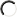  I do NOT wish to speak in support of my submission and ask that the following submission be fully considered.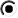 FeedbackKey Issue 1: Rates affordability – Which option do you support? (please tick one)Option two – Medium service cuts and medium rates increases (Council’s proposal)Comments (Optional)Key Issue 3: Council’s forestry approach – Which option do you support? (please tick one)Option two – Change our approach and exit commercial forestry over time and grow a continuous canopy of mixed species (Council’s proposal)Comments (Optional)This decision sets the example for LGNZ to commit to long term planning based on sound reasoning and economic assessment. Although it might take the first 20 years to show any tangible benefit, they will become obvious for the 20- 100 years, so well done. Council assets like the Sanctuary appreciate the decision made to possibly forfeit marginal returns in the short term in exchange for major biodiversity benefits that will flow from the medium and long termKey Issue 4: Marina CCO proposal - Which option do you support? (please tick one)With all three options, Council will retain 100% ownership of the organisation.Option three – Asset-Owning Council-Controlled Trading Organisation. The organisation would oversee and managethe Marina, and Council would transfer the assets and liabilities to it and receive a dividend Comments (Optional)Key Issue 7: Tāhunanui Beach facilities – Which option do you support? (please tick one)Option one – Retain the current facilities at Tāhunanui BeachComments (Optional)Key Issue 8: Arts Hub – Which option do you support? (please tick one)Option two – Purchase an existing building and establish an arts hub (Council’s proposal)Comments (Optional)Our preference is for Nelson CBD to a single building house art, library, and conference facilities in one place. The Blenheim conference center is a good example.What Nelson really needs is a community building with the necessary support services wrapped around it that will allow 24/7 patronageAny other comments on the Long Term Plan 2024-2034 Consultation Document (Optional)Initial impressionsDespite the natural environment being the first point listed in key community outcomes, there appears very little direct spending in the next 10 years for conservationA ‘key issue’ that has been omitted and should be included is Nelson tourism and visitor destination management.This is the one item where NCC can generate money, not spend loads of it, and it holds a lot of potential.The Economic funding impact statement indicates not a lot of support nor focus, when in our opinion it should be key issue for the next 10 years. The planned budget really only covers staff and suppliers and states “no intended changes to the level of service for this activity” ( see page 96 of the activity summaries) This is an activity to that should be reconsidered in this LTP.Big savings in weed control- see page 87. We see the growing weed problem across the district as serious, and only going to get worse if it is not controlled. This real threat to NCC budget will only catch up with NCC later with even more cost and resources needed to achieve control to acceptable levels. This is a bad decision to cut spending in this area of activityCamps. See page 85, and its noted that no capital investment is intended for Maitai or the Brook after year 1. we would like this revisited in the short termMaybe someone can explain the following queries.Activity summaries- SpecificsTransport. Brook street road repair (since August 2022) isn’t listed in flood related repairs work. In the budget on page 93 of the activity summary Is it covered under “Brook street slips”, where 4 projects totaling $3m is included? Does this same provision include the Brook steam bank work located at the dam car park?Preservation work. Where is that covered in the LTP?Where is the budget for economic development and tourism related activity and promotion? Since the budget will be directed to be mainly used by NRDA why isn’t the TDC contribution highlighted as income? Or isn’t there going to be any contribution from TDC for the next 10 years?Submitter DetailsSubmission Date:	02/04/2024First name:	Pam	Last name:	NaughtonWould you like to present your submission in person at a hearing?If you wish to present your submission at the hearing in Te Reo Māori or New Zealand sign language pleaseinclude this information in your submission. Yes I do NOT wish to speak in support of my submission and ask that the following submission be fully considered.FeedbackKey Issue 1: Rates affordability – Which option do you support? (please tick one)Option two – Medium service cuts and medium rates increases (Council’s proposal)Comments (Optional)Key Issue 5: Housing Reserve Fund changes – Which option do you support? (please tick one)Option two – Broaden the purpose of the Housing Reserve Fund to enable it to be used to provide vulnerable housing support (Council’s proposal)Comments (Optional)Key Issue 7: Tāhunanui Beach facilities – Which option do you support? (please tick one)Option two – Construct a new facility for the Nelson Surf Life Saving Club and upgrade the changing facilities (Council’s proposal)Comments (Optional)The changing facilities havent been changed since i was 7, i am now 54, cold, dangerous, unhealthy, something needs to be done here for such a tourist spot.Any other comments on the Long Term Plan 2024-2034 Consultation Document (Optional)I dont see anywhere we can submit our thoughts on the proposed removal of resident parking, i have only recently bought my property and seems therefore i am not able to submit on this or be protected, given the cut off was August 2023, this only seems to protect the previous owners as i purchased after this date. It seems unfair to adopt a stance that existing parking permit holders can retain their permit but new owners dont have this luxury, my property is in Tasman Street. I have bought a street frontage property; there is no driveway or anywhere else to park my car, there is also a commercial property (Bobby Frank's cafe) a few doors down; they generate a lot of traffic and parking 7 days a week; especially in the weekend; where am i supposed to park if my residential parking permit is taken away from me? If you allow a commercial business in a busy street where people dont have driveways or anywhere else to park their car an allowance for retaining residential parking permits should be made.Submitter DetailsSubmission Date:	03/04/2024First name:	Jan	Last name:	BlomvieldWould you like to present your submission in person at a hearing?If you wish to present your submission at the hearing in Te Reo Māori or New Zealand sign language pleaseinclude this information in your submission. Yes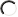  I do NOT wish to speak in support of my submission and ask that the following submission be fully considered.FeedbackAny other comments on the Long Term Plan 2024-2034 Consultation Document (Optional)I sully support the building of an inclusive play space at Saxtons so children of all abilities can enjoy a playground suited to their needs.Submitter DetailsSubmission Date:	02/04/2024First name:	Dan	Last name:	McGuireWould you like to present your submission in person at a hearing?If you wish to present your submission at the hearing in Te Reo Māori or New Zealand sign language pleaseinclude this information in your submission. Yes I do NOT wish to speak in support of my submission and ask that the following submission be fully considered.LTP Hearing Day 1 - Thursday, 9 May 2024 Council Chamber, Nelson City Council Civic House Additional requirements for hearing:FeedbackKey Issue 1: Rates affordability – Which option do you support? (please tick one)Option three – Big service cuts and lower rates increasesComments (Optional)Staff numbers need to be reduced, with a 15% pay cut for staff and councillors.Key Issue 2: Buy-out of private properties affected by slips – Which option do you support? (please tick one)Option four – Seek to renegotiate the buy-out offer with Central GovernmentComments (Optional)Key Issue 3: Council’s forestry approach – Which option do you support? (please tick one)Option two – Change our approach and exit commercial forestry over time and grow a continuous canopy of mixed species (Council’s proposal)Comments (Optional)Key Issue 4: Marina CCO proposal - Which option do you support? (please tick one)With all three options, Council will retain 100% ownership of the organisation.None of the above Comments (Optional)sell the Marina to a private operator.Key Issue 5: Housing Reserve Fund changes – Which option do you support? (please tick one) None of the aboveComments (Optional)As council staff have previously stated, this is not core business and should not be funded by council.Key Issue 6: All-weather sports turf – Which option do you support? (please tick one)Option one – Retain our current approach of continuing an upgrade programme of improvements on existing sportsfields.Comments (Optional)Key Issue 7: Tāhunanui Beach facilities – Which option do you support? (please tick one)Option one – Retain the current facilities at Tāhunanui BeachComments (Optional)Key Issue 8: Arts Hub – Which option do you support? (please tick one) None of the aboveComments (Optional)More and more funds are going to arts and events. A small lobby group has hijacked council funds.Any other comments on the Long Term Plan 2024-2034 Consultation Document (Optional)The current Civic House is structurally sound. Look at the documentation from when the building was built, and the extremely thorough processes that were gone through to ensure its soundness. In my view the Chief Executive has not complied with the requirements of the Local Government Act in respect of council giving accurate and transparent information (with regard to Civic House). Instead, his statements as quoted in the Nelson Mail seem to have been promoting an agenda. We need the Chief Executive and the Councillors to take a 15% pay cut, and share in the pain they are inflicting on those who are struggling to pay their mortgages and feed, clothe and care for their families.The CEO and councillors have lost touch with ordinary people.LinkFileinfo on construction of Civic HouseFeedbackAny other comments on the Long Term Plan 2024-2034 Consultation Document (Optional) Long term Plan,Saxtons inclusive play space.We live in the area and think this would be a wonderful idea for our young people to enjoy!!FeedbackKey Issue 2: Buy-out of private properties affected by slips – Which option do you support? (please tick one)Option two – Accept the buy-out support offer and apply the draft eligibility buy-out principles (Council’s proposal)Comments (Optional)This has been a long drawn-out process and I think things should be expediated. The transparency hasn't been there to the level it should have. Our position hasn't been made clear where we stand, still, which has caused a lot of stress.I support the option the NCC support to proceed with the buyouts on private property ASAP.FeedbackKey Issue 2: Buy-out of private properties affected by slips – Which option do you support? (please tick one)Option two – Accept the buy-out support offer and apply the draft eligibility buy-out principles (Council’s proposal)Comments (Optional)This has been a long drawn out process and I think things should be expediated. The transparency hasn't been there to the level it should have. Our position hasn't been made clear where we stand, still, which has caused a lot of stress.FeedbackAny other comments on the Long Term Plan 2024-2034 Consultation Document (Optional)We fully support an inclusive Play Space at Saxtons as there is no playground in the Champion Road to Saxton area and also making it an inclusive playground would be great.FeedbackAny other comments on the Long Term Plan 2024-2034 Consultation Document (Optional) We would like to support the submission for an inclusive playground at Saxtons.There are a lot of families in this area and there is not a play space in close enough proximity to the Daelyn Drive area.It would be awesome to have a play space in this area for our community and would strengthen the connections and allow a fun space for the kids from our area to play.Having accessible equipment would be great as there is not a play space for those in wheelchairs anywhere near us.Thank yhou for including this in your plan.FeedbackAny other comments on the Long Term Plan 2024-2034 Consultation Document (Optional)Just a quick note to say our family is hugely in support of an inclusive play space at Saxton field.We have a 3 year old and 1 year old twins, one of whom has cerebral palsy. To have a place they could all play together, as well as with cousins and friends would be amazing. Otherwise she will end up on the sideline like she will with so many other things.Kind regardsSubmitter DetailsSubmission Date:	04/04/2024First name:	Brett	Last name:	SellersWould you like to present your submission in person at a hearing?If you wish to present your submission at the hearing in Te Reo Māori or New Zealand sign language pleaseinclude this information in your submission. Yes I do NOT wish to speak in support of my submission and ask that the following submission be fully considered.FeedbackKey Issue 2: Buy-out of private properties affected by slips – Which option do you support? (please tick one)Option two – Accept the buy-out support offer and apply the draft eligibility buy-out principles (Council’s proposal)Comments (Optional)Based on other similar cases in the North Island.Submitter DetailsSubmission Date:	04/04/2024First name:	Patricia	Last name:	NalderWould you like to present your submission in person at a hearing?If you wish to present your submission at the hearing in Te Reo Māori or New Zealand sign language pleaseinclude this information in your submission. Yes I do NOT wish to speak in support of my submission and ask that the following submission be fully considered.FeedbackKey Issue 1: Rates affordability – Which option do you support? (please tick one)Option three – Big service cuts and lower rates increasesComments (Optional)Council was given a way to keep our rates reasonable and for us to have the three waters taken care of to keep us all safe and to ensure a clear process to affordability. Our council let us down. However, Simeon Brown has stated that the three water management which is now council's responsibility will not increase rates.Key Issue 3: Council’s forestry approach – Which option do you support? (please tick one)Option two – Change our approach and exit commercial forestry over time and grow a continuous canopy of mixed species (Council’s proposal)Comments (Optional)Key Issue 4: Marina CCO proposal - Which option do you support? (please tick one)With all three options, Council will retain 100% ownership of the organisation.Option one – No change. The Management Council Controlled Organisation would continue to oversee and managethe assets which are owned by Council Comments (Optional)Key Issue 5: Housing Reserve Fund changes – Which option do you support? (please tick one)Option one – Retain our current approach and continue to work with and support partners who have the ability todeliver social and affordable housing solutions for the community Comments (Optional)Key Issue 6: All-weather sports turf – Which option do you support? (please tick one)Option one – Retain our current approach of continuing an upgrade programme of improvements on existing sportsfields.Comments (Optional)Key Issue 7: Tāhunanui Beach facilities – Which option do you support? (please tick one)Option one – Retain the current facilities at Tāhunanui BeachComments (Optional)Key Issue 8: Arts Hub – Which option do you support? (please tick one)Option two – Purchase an existing building and establish an arts hub (Council’s proposal)Comments (Optional)Submitter DetailsSubmission Date:	04/04/2024First name:	Ian	Last name:	WilliamsOrganisation:	The Vic Public HouseWould you like to present your submission in person at a hearing?If you wish to present your submission at the hearing in Te Reo Māori or New Zealand sign language pleaseinclude this information in your submission. Yes I do NOT wish to speak in support of my submission and ask that the following submission be fully considered.FeedbackKey Issue 1: Rates affordability – Which option do you support? (please tick one)Option two – Medium service cuts and medium rates increases (Council’s proposal)Comments (Optional)Key Issue 2: Buy-out of private properties affected by slips – Which option do you support? (please tick one)Option four – Seek to renegotiate the buy-out offer with Central GovernmentComments (Optional)Key Issue 3: Council’s forestry approach – Which option do you support? (please tick one)Option two – Change our approach and exit commercial forestry over time and grow a continuous canopy of mixed species (Council’s proposal)Comments (Optional)Key Issue 4: Marina CCO proposal - Which option do you support? (please tick one)With all three options, Council will retain 100% ownership of the organisation.Option two – Asset-Owning Council Controlled Organisation. The organisation would oversee and manage the Marina, and Council would transfer the assets and liabilities to it (Council’s proposal)Comments (Optional)Key Issue 5: Housing Reserve Fund changes – Which option do you support? (please tick one)Option two – Broaden the purpose of the Housing Reserve Fund to enable it to be used to provide vulnerable housing support (Council’s proposal)Comments (Optional)Key Issue 6: All-weather sports turf – Which option do you support? (please tick one)Option two – Construct an all-weather turf and reduce the current upgrade programme. (Council’s proposal)Comments (Optional)Key Issue 7: Tāhunanui Beach facilities – Which option do you support? (please tick one)Option two – Construct a new facility for the Nelson Surf Life Saving Club and upgrade the changing facilities (Council’s proposal)Comments (Optional)Key Issue 8: Arts Hub – Which option do you support? (please tick one)Option two – Purchase an existing building and establish an arts hub (Council’s proposal)Comments (Optional)Any other comments on the Long Term Plan 2024-2034 Consultation Document (Optional) 1: Rates Remission - Heritage BuildingsI wish to make a strong objection to the removal of rates remission for heritage buildings.Council may wrongly assume that this will impact on landlords, but in fact it will impact on tenant businesses, who actually pay the rates, and pay the costs of maintenance of buildings. Businesses are already struggling to survive, and this will be yet another cost increase, at a time when Council is seeking to support revitalisation of the city. This flies in the face of that objective.This remission has been really important over the years in helping towards the extra cost of maintaining such old heritage buildings, which is significant.As well as ongoing maintenance needs (which cost far more than newer building stock), a huge amount of money was spent on earthquake strengthening at The Vic (281 Trafalgar Street), which would otherwise have put a heritage building at high risk. The Vic was improved to 100% of the code. This was at a capital cost to the landlord, and over time this also impacts on the rent levels to the tenants.The risk to the city is that if heritage buildings are not well maintained they will most likely fall into disrepair and be at risk. There are already examples of such buildings around the city not being maintained, and these will eventually be lost.The benefit is the city attractiveness of heritage building stock for local/domestic/tourism spend – thinking for example of the range of these buildings at the top of Trafalgar Street and elsewhere. They provide a unique setting for hospitality and events.I submit that the heritage rates remission be retained. 2: Commercial Differential in RatesI also object to the ongoing commercial differential in the rating system. The justification for this appears to be extra street cleaning and parking. Both of these services are in the interests of all residents and ratepayers in order to have a vibrant city, not simply for the benefit of businesses. The cost of running the City, and the revitalisation objectives for the city, are in the interests of all ratepayers, and therefore all should pay an equal proportion. If additional costs continue to be placed on businesses, more will go under, and the city will die rather than be revitalised. Council need to look carefully at all costs and restrictions placed on the business community in this long term plan.I do not accept that businesses should pay an additional differential rate, which appears to indicate an extra 367.33% (or 1.92c in the dollar compared to 0.41c.).Ian WilliamsSubmitter DetailsSubmission Date:	04/04/2024First name:	Elizabeth	Last name:	GouldWould you like to present your submission in person at a hearing?If you wish to present your submission at the hearing in Te Reo Māori or New Zealand sign language pleaseinclude this information in your submission. Yes I do NOT wish to speak in support of my submission and ask that the following submission be fully considered.FeedbackKey Issue 1: Rates affordability – Which option do you support? (please tick one)Option two – Medium service cuts and medium rates increases (Council’s proposal)Comments (Optional)Key Issue 2: Buy-out of private properties affected by slips – Which option do you support? (please tick one)Option two – Accept the buy-out support offer and apply the draft eligibility buy-out principles (Council’s proposal)Comments (Optional)It is the humane thing to do to help the folks out who have lost their homesKey Issue 3: Council’s forestry approach – Which option do you support? (please tick one)Option two – Change our approach and exit commercial forestry over time and grow a continuous canopy of mixed species (Council’s proposal)Comments (Optional)Key Issue 4: Marina CCO proposal - Which option do you support? (please tick one)With all three options, Council will retain 100% ownership of the organisation.Option two – Asset-Owning Council Controlled Organisation. The organisation would oversee and manage the Marina, and Council would transfer the assets and liabilities to it (Council’s proposal)Comments (Optional)Key Issue 5: Housing Reserve Fund changes – Which option do you support? (please tick one)Option two – Broaden the purpose of the Housing Reserve Fund to enable it to be used to provide vulnerable housing support (Council’s proposal)Comments (Optional)Key Issue 7: Tāhunanui Beach facilities – Which option do you support? (please tick one)Option two – Construct a new facility for the Nelson Surf Life Saving Club and upgrade the changing facilities (Council’s proposal)Comments (Optional)Key Issue 8: Arts Hub – Which option do you support? (please tick one)Option two – Purchase an existing building and establish an arts hub (Council’s proposal)Comments (Optional)Submitter DetailsSubmission Date:	04/04/2024First name:	Susan	Last name:	HallasWould you like to present your submission in person at a hearing?If you wish to present your submission at the hearing in Te Reo Māori or New Zealand sign language pleaseinclude this information in your submission. Yes I do NOT wish to speak in support of my submission and ask that the following submission be fully considered.FeedbackKey Issue 1: Rates affordability – Which option do you support? (please tick one)Option two – Medium service cuts and medium rates increases (Council’s proposal)Comments (Optional)Key Issue 2: Buy-out of private properties affected by slips – Which option do you support? (please tick one)Option two – Accept the buy-out support offer and apply the draft eligibility buy-out principles (Council’s proposal)Comments (Optional)Key Issue 3: Council’s forestry approach – Which option do you support? (please tick one)Option two – Change our approach and exit commercial forestry over time and grow a continuous canopy of mixed species (Council’s proposal)Comments (Optional)Follow the recommendations of the Right Tree Right Place task force!Key Issue 4: Marina CCO proposal - Which option do you support? (please tick one)With all three options, Council will retain 100% ownership of the organisation.Option one – No change. The Management Council Controlled Organisation would continue to oversee and managethe assets which are owned by Council Comments (Optional)Key Issue 5: Housing Reserve Fund changes – Which option do you support? (please tick one)Option two – Broaden the purpose of the Housing Reserve Fund to enable it to be used to provide vulnerable housing support (Council’s proposal)Comments (Optional)Key Issue 6: All-weather sports turf – Which option do you support? (please tick one)Option one – Retain our current approach of continuing an upgrade programme of improvements on existing sportsfields.Comments (Optional)Key Issue 7: Tāhunanui Beach facilities – Which option do you support? (please tick one)Option two – Construct a new facility for the Nelson Surf Life Saving Club and upgrade the changing facilities (Council’s proposal)Comments (Optional)Key Issue 8: Arts Hub – Which option do you support? (please tick one)Option three – Construct a new building for an arts hub in the city centreComments (Optional)Submitter DetailsSubmission Date:	04/04/2024First name:	Mike	Last name:	HatrickWould you like to present your submission in person at a hearing?If you wish to present your submission at the hearing in Te Reo Māori or New Zealand sign language pleaseinclude this information in your submission. Yes I do NOT wish to speak in support of my submission and ask that the following submission be fully considered.FeedbackKey Issue 1: Rates affordability – Which option do you support? (please tick one)Option two – Medium service cuts and medium rates increases (Council’s proposal)Comments (Optional)Key Issue 2: Buy-out of private properties affected by slips – Which option do you support? (please tick one)Option two – Accept the buy-out support offer and apply the draft eligibility buy-out principles (Council’s proposal)Comments (Optional)Key Issue 3: Council’s forestry approach – Which option do you support? (please tick one)Option two – Change our approach and exit commercial forestry over time and grow a continuous canopy of mixed species (Council’s proposal)Comments (Optional)Key Issue 4: Marina CCO proposal - Which option do you support? (please tick one)With all three options, Council will retain 100% ownership of the organisation.None of the above Comments (Optional)Key Issue 5: Housing Reserve Fund changes – Which option do you support? (please tick one)Option one – Retain our current approach and continue to work with and support partners who have the ability todeliver social and affordable housing solutions for the community Comments (Optional)Key Issue 6: All-weather sports turf – Which option do you support? (please tick one)Option two – Construct an all-weather turf and reduce the current upgrade programme. (Council’s proposal)Comments (Optional)Key Issue 7: Tāhunanui Beach facilities – Which option do you support? (please tick one)Option two – Construct a new facility for the Nelson Surf Life Saving Club and upgrade the changing facilities (Council’s proposal)Comments (Optional)Key Issue 8: Arts Hub – Which option do you support? (please tick one)Option three – Construct a new building for an arts hub in the city centreComments (Optional)Submitter DetailsSubmission Date:	04/04/2024First name:	Michael	Last name:	PlayfordWould you like to present your submission in person at a hearing?If you wish to present your submission at the hearing in Te Reo Māori or New Zealand sign language pleaseinclude this information in your submission. Yes I do NOT wish to speak in support of my submission and ask that the following submission be fully considered.FeedbackKey Issue 1: Rates affordability – Which option do you support? (please tick one)Option one – Fewer service cuts and higher rates increasesComments (Optional)Maybe we have been paying too low rates for too long and that has led to the lack of investment in infrastructure that is now coming back to bite Nelson.Key Issue 2: Buy-out of private properties affected by slips – Which option do you support? (please tick one)Option two – Accept the buy-out support offer and apply the draft eligibility buy-out principles (Council’s proposal)Comments (Optional)Need to make sure it is clear and transparent. There is a risk that a precedent is being set for future eventsKey Issue 3: Council’s forestry approach – Which option do you support? (please tick one)Option two – Change our approach and exit commercial forestry over time and grow a continuous canopy of mixed species (Council’s proposal)Comments (Optional)Key Issue 4: Marina CCO proposal - Which option do you support? (please tick one)With all three options, Council will retain 100% ownership of the organisation.Option two – Asset-Owning Council Controlled Organisation. The organisation would oversee and manage the Marina, and Council would transfer the assets and liabilities to it (Council’s proposal)Comments (Optional)Key Issue 5: Housing Reserve Fund changes – Which option do you support? (please tick one)Option two – Broaden the purpose of the Housing Reserve Fund to enable it to be used to provide vulnerable housing support (Council’s proposal)Comments (Optional)Key Issue 6: All-weather sports turf – Which option do you support? (please tick one)Option one – Retain our current approach of continuing an upgrade programme of improvements on existing sportsfields.Comments (Optional)Only the "elite teams" will likely get access to an all weather turf. So not many in our community will actually benefit. Option 1 is likely to benefit more people. Also the cost of the all weather turf could get better bang for buck elsewhere. EG a lot more people use the Nelson Centre for Musical Arts then I suspect will ever use an all weather turf and they are crying out for support.Key Issue 7: Tāhunanui Beach facilities – Which option do you support? (please tick one) None of the aboveComments (Optional)Not convinced its a priority given the number of people who would benefit for it (only a very small subset of the community) and other infrastructure priorities, but not adverse to it either. Our beach is our big asset to the town so making it first class is a good thing I guess.Key Issue 8: Arts Hub – Which option do you support? (please tick one)Option two – Purchase an existing building and establish an arts hub (Council’s proposal)Comments (Optional)Submitter DetailsSubmission Date:	04/04/2024First name:	Rochelle	Last name:	CrossWould you like to present your submission in person at a hearing?If you wish to present your submission at the hearing in Te Reo Māori or New Zealand sign language pleaseinclude this information in your submission. Yes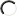  I do NOT wish to speak in support of my submission and ask that the following submission be fully considered.FeedbackAny other comments on the Long Term Plan 2024-2034 Consultation Document (Optional)I wish to put in a submission in support of the Inclusive Play Space at Saxton Field. We live nearby and feel this would be a wonderful asset to the Saxton Area as at the moment that space is really only used by people walking dogs. I believe it would make the area safer and more pleasant for everyone as it would discourage boy racers doing burnouts in the carpark if it is frequented by families during the day.It would be lovely for kids of all ages and abilities to have a safe place to play and for their families to come together.Submitter DetailsSubmission Date:	04/04/2024First name:	Robyn	Last name:	OrsbournWould you like to present your submission in person at a hearing?If you wish to present your submission at the hearing in Te Reo Māori or New Zealand sign language pleaseinclude this information in your submission. Yes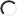  I do NOT wish to speak in support of my submission and ask that the following submission be fully considered.FeedbackKey Issue 2: Buy-out of private properties affected by slips – Which option do you support? (please tick one)Option two – Accept the buy-out support offer and apply the draft eligibility buy-out principles (Council’s proposal)Comments (Optional)Submitter DetailsSubmission Date:	04/04/2024First name:	Peter	Last name:	JonesWould you like to present your submission in person at a hearing?If you wish to present your submission at the hearing in Te Reo Māori or New Zealand sign language pleaseinclude this information in your submission. Yes I do NOT wish to speak in support of my submission and ask that the following submission be fully considered.FeedbackKey Issue 1: Rates affordability – Which option do you support? (please tick one)Option two – Medium service cuts and medium rates increases (Council’s proposal)Comments (Optional)Key Issue 2: Buy-out of private properties affected by slips – Which option do you support? (please tick one)Option two – Accept the buy-out support offer and apply the draft eligibility buy-out principles (Council’s proposal)Comments (Optional)This is disgraceful how NCC have treated those affected. They need buy out support from NCC immediately.Key Issue 3: Council’s forestry approach – Which option do you support? (please tick one)Option two – Change our approach and exit commercial forestry over time and grow a continuous canopy of mixed species (Council’s proposal)Comments (Optional)This is a no brainer, forestry slash has had devastating the Matai river and regional waterways for to long. The increase in sentiment on our ocean floor from flooding of our rivers although unsubstantiated is of real concern.Key Issue 4: Marina CCO proposal - Which option do you support? (please tick one)With all three options, Council will retain 100% ownership of the organisation.Option three – Asset-Owning Council-Controlled Trading Organisation. The organisation would oversee and managethe Marina, and Council would transfer the assets and liabilities to it and receive a dividend Comments (Optional)The Marina needs a commerical ownershipmodel to make any real progress.Akersten Street has sat as it is for far to long un-developed.Key Issue 5: Housing Reserve Fund changes – Which option do you support? (please tick one) None of the aboveComments (Optional)Key Issue 6: All-weather sports turf – Which option do you support? (please tick one)Option two – Construct an all-weather turf and reduce the current upgrade programme. (Council’s proposal)Comments (Optional)Key Issue 7: Tāhunanui Beach facilities – Which option do you support? (please tick one)Option two – Construct a new facility for the Nelson Surf Life Saving Club and upgrade the changing facilities (Council’s proposal)Comments (Optional)This area is an important part of Nelson and the community.Whether NCC construct it in partnership with developers is a question for later.Key Issue 8: Arts Hub – Which option do you support? (please tick one)Option two – Purchase an existing building and establish an arts hub (Council’s proposal)Comments (Optional)Submitter DetailsSubmission Date:	03/04/2024First name:	Kaitlyn	Last name:	TurnerWould you like to present your submission in person at a hearing?If you wish to present your submission at the hearing in Te Reo Māori or New Zealand sign language pleaseinclude this information in your submission. Yes I do NOT wish to speak in support of my submission and ask that the following submission be fully considered.FeedbackKey Issue 1: Rates affordability – Which option do you support? (please tick one)Option two – Medium service cuts and medium rates increases (Council’s proposal)Comments (Optional)Key Issue 2: Buy-out of private properties affected by slips – Which option do you support? (please tick one)Option two – Accept the buy-out support offer and apply the draft eligibility buy-out principles (Council’s proposal)Comments (Optional)Option 2 seems the only sensible one. Option three is not consistent with what central Government proposed and as the council itself notes in its LTP document, it is hardly likely the new Government will re-negotiate a package which other councils have already adopted. So much time has passed since the slips and other councils have already taken action for their slip damaged properties - its time to gives these members of our community a resolution and a way to move forward.Key Issue 3: Council’s forestry approach – Which option do you support? (please tick one) None of the aboveComments (Optional)Key Issue 4: Marina CCO proposal - Which option do you support? (please tick one)With all three options, Council will retain 100% ownership of the organisation.Option two – Asset-Owning Council Controlled Organisation. The organisation would oversee and manage the Marina, and Council would transfer the assets and liabilities to it (Council’s proposal)Comments (Optional)Key Issue 5: Housing Reserve Fund changes – Which option do you support? (please tick one) None of the aboveComments (Optional)Key Issue 6: All-weather sports turf – Which option do you support? (please tick one)Option one – Retain our current approach of continuing an upgrade programme of improvements on existing sportsfields.Comments (Optional)Key Issue 7: Tāhunanui Beach facilities – Which option do you support? (please tick one)Option two – Construct a new facility for the Nelson Surf Life Saving Club and upgrade the changing facilities (Council’s proposal)Comments (Optional)It would be great to include a space for events and a restaurant/cafe to invigorate this space and improve our activation of our waterfront in generalKey Issue 8: Arts Hub – Which option do you support? (please tick one)Option two – Purchase an existing building and establish an arts hub (Council’s proposal)Comments (Optional)Submitter DetailsSubmission Date:	03/04/2024First name:	Gill	Last name:	IrelandWould you like to present your submission in person at a hearing?If you wish to present your submission at the hearing in Te Reo Māori or New Zealand sign language pleaseinclude this information in your submission. Yes I do NOT wish to speak in support of my submission and ask that the following submission be fully considered.FeedbackKey Issue 1: Rates affordability – Which option do you support? (please tick one)Option two – Medium service cuts and medium rates increases (Council’s proposal)Comments (Optional)Key Issue 2: Buy-out of private properties affected by slips – Which option do you support? (please tick one)Option two – Accept the buy-out support offer and apply the draft eligibility buy-out principles (Council’s proposal)Comments (Optional)1. As noted, it will not set a precedent for the future but is a human response within our community in very difficult circumstances.Key Issue 3: Council’s forestry approach – Which option do you support? (please tick one)Option two – Change our approach and exit commercial forestry over time and grow a continuous canopy of mixed species (Council’s proposal)Comments (Optional)Key Issue 4: Marina CCO proposal - Which option do you support? (please tick one)With all three options, Council will retain 100% ownership of the organisation.Option two – Asset-Owning Council Controlled Organisation. The organisation would oversee and manage the Marina, and Council would transfer the assets and liabilities to it (Council’s proposal)Comments (Optional)Key Issue 5: Housing Reserve Fund changes – Which option do you support? (please tick one)Option one – Retain our current approach and continue to work with and support partners who have the ability todeliver social and affordable housing solutions for the community Comments (Optional)Key Issue 6: All-weather sports turf – Which option do you support? (please tick one)Option two – Construct an all-weather turf and reduce the current upgrade programme. (Council’s proposal)Comments (Optional)This would be such a great asset to the sporting community and encourage visiting teams.Key Issue 7: Tāhunanui Beach facilities – Which option do you support? (please tick one)Option two – Construct a new facility for the Nelson Surf Life Saving Club and upgrade the changing facilities (Council’s proposal)Comments (Optional)Key Issue 8: Arts Hub – Which option do you support? (please tick one)Option two – Purchase an existing building and establish an arts hub (Council’s proposal)Comments (Optional)Submitter DetailsSubmission Date:	03/04/2024First name:	Gaye	Last name:	EvansWould you like to present your submission in person at a hearing?If you wish to present your submission at the hearing in Te Reo Māori or New Zealand sign language pleaseinclude this information in your submission. Yes I do NOT wish to speak in support of my submission and ask that the following submission be fully considered.FeedbackKey Issue 1: Rates affordability – Which option do you support? (please tick one)Option two – Medium service cuts and medium rates increases (Council’s proposal)Comments (Optional)Key Issue 2: Buy-out of private properties affected by slips – Which option do you support? (please tick one)Option three – Accept the offer and apply amended eligibility buy-out principlesComments (Optional)I prefer option 3 as I think that amending the buy out principles to use a more realistic 'current' value would be fair. Using the values prior to August 2022 event would pay out the home owners at a value more than their house would be worth if they hadn't been effected - all homes in the slip zone have had significant value drops and it would not be fair to pay effected parties out at a very high value when all home owners have taken a hit in value because of this event and subsequent changes to zone risk assessment/insurance premiums etc. Some sort of current average value for the area could be calculated and this figure used in order to be fair to all and not give a large financial windfall to the property owners being bought out.Key Issue 3: Council’s forestry approach – Which option do you support? (please tick one)Option two – Change our approach and exit commercial forestry over time and grow a continuous canopy of mixed species (Council’s proposal)Comments (Optional)Key Issue 6: All-weather sports turf – Which option do you support? (please tick one)Option one – Retain our current approach of continuing an upgrade programme of improvements on existing sportsfields.Comments (Optional)Key Issue 7: Tāhunanui Beach facilities – Which option do you support? (please tick one)Option one – Retain the current facilities at Tāhunanui BeachComments (Optional)Submitter DetailsSubmission Date:	03/04/2024First name:	Graeme	Last name:	ViningWould you like to present your submission in person at a hearing?If you wish to present your submission at the hearing in Te Reo Māori or New Zealand sign language pleaseinclude this information in your submission. Yes I do NOT wish to speak in support of my submission and ask that the following submission be fully considered.FeedbackKey Issue 1: Rates affordability – Which option do you support? (please tick one)Option two – Medium service cuts and medium rates increases (Council’s proposal)Comments (Optional)Key Issue 2: Buy-out of private properties affected by slips – Which option do you support? (please tick one)Option two – Accept the buy-out support offer and apply the draft eligibility buy-out principles (Council’s proposal)Comments (Optional)These poor people have been out of their homes, and unable to move on due to no fault of their own. Council approved building there in the first place, and have to bear some responsibility.Key Issue 3: Council’s forestry approach – Which option do you support? (please tick one)Option two – Change our approach and exit commercial forestry over time and grow a continuous canopy of mixed species (Council’s proposal)Comments (Optional)Key Issue 4: Marina CCO proposal - Which option do you support? (please tick one)With all three options, Council will retain 100% ownership of the organisation.Option one – No change. The Management Council Controlled Organisation would continue to oversee and managethe assets which are owned by Council Comments (Optional)Key Issue 5: Housing Reserve Fund changes – Which option do you support? (please tick one)Option one – Retain our current approach and continue to work with and support partners who have the ability todeliver social and affordable housing solutions for the community Comments (Optional)Key Issue 6: All-weather sports turf – Which option do you support? (please tick one)Option two – Construct an all-weather turf and reduce the current upgrade programme. (Council’s proposal)Comments (Optional)Key Issue 7: Tāhunanui Beach facilities – Which option do you support? (please tick one)Option one – Retain the current facilities at Tāhunanui BeachComments (Optional)Key Issue 8: Arts Hub – Which option do you support? (please tick one)Option two – Purchase an existing building and establish an arts hub (Council’s proposal)Comments (Optional)Submitter DetailsSubmission Date:	04/04/2024First name:	Jenny	Last name:	EdenWould you like to present your submission in person at a hearing?If you wish to present your submission at the hearing in Te Reo Māori or New Zealand sign language pleaseinclude this information in your submission. Yes I do NOT wish to speak in support of my submission and ask that the following submission be fully considered.FeedbackAny other comments on the Long Term Plan 2024-2034 Consultation Document (Optional)I fully support this Community development as a play space like this is needed for our children and young people of all abilities. We don't have a playground like this in our Daelyn Area. Would be great to see children in wheelchairs being able to be part of this play space and enjoy this space safely.Submitter DetailsSubmission Date:	03/04/2024First name:	Kate	Last name:	KeownWould you like to present your submission in person at a hearing?If you wish to present your submission at the hearing in Te Reo Māori or New Zealand sign language pleaseinclude this information in your submission. Yes I do NOT wish to speak in support of my submission and ask that the following submission be fully considered.FeedbackKey Issue 1: Rates affordability – Which option do you support? (please tick one)Option two – Medium service cuts and medium rates increases (Council’s proposal)Comments (Optional)Key Issue 2: Buy-out of private properties affected by slips – Which option do you support? (please tick one)Option two – Accept the buy-out support offer and apply the draft eligibility buy-out principles (Council’s proposal)Comments (Optional)Key Issue 3: Council’s forestry approach – Which option do you support? (please tick one)Option two – Change our approach and exit commercial forestry over time and grow a continuous canopy of mixed species (Council’s proposal)Comments (Optional)Key Issue 4: Marina CCO proposal - Which option do you support? (please tick one)With all three options, Council will retain 100% ownership of the organisation.Option two – Asset-Owning Council Controlled Organisation. The organisation would oversee and manage the Marina, and Council would transfer the assets and liabilities to it (Council’s proposal)Comments (Optional)Key Issue 5: Housing Reserve Fund changes – Which option do you support? (please tick one)Option two – Broaden the purpose of the Housing Reserve Fund to enable it to be used to provide vulnerable housing support (Council’s proposal)Comments (Optional)Key Issue 6: All-weather sports turf – Which option do you support? (please tick one)Option two – Construct an all-weather turf and reduce the current upgrade programme. (Council’s proposal)Comments (Optional)Key Issue 7: Tāhunanui Beach facilities – Which option do you support? (please tick one)Option two – Construct a new facility for the Nelson Surf Life Saving Club and upgrade the changing facilities (Council’s proposal)Comments (Optional)Key Issue 8: Arts Hub – Which option do you support? (please tick one)Option two – Purchase an existing building and establish an arts hub (Council’s proposal)Comments (Optional)Submitter DetailsSubmission Date:	03/04/2024First name:	Barbara	Last name:	HayesWould you like to present your submission in person at a hearing?If you wish to present your submission at the hearing in Te Reo Māori or New Zealand sign language pleaseinclude this information in your submission. Yes I do NOT wish to speak in support of my submission and ask that the following submission be fully considered.FeedbackAny other comments on the Long Term Plan 2024-2034 Consultation Document (Optional) Inclusive Saxtons PlaygroundI wish to forward my submission fully supporting the development of a play space for our children and young people of all abilities with an emphasis on provision of facilities for wheelchair users, walkers and pushchairs. This would allow children in our region who are challenged by inadequate access to playgrounds to finally be able to use a playground alongside their friends.Submitter DetailsSubmission Date:	03/04/2024First name:	John	Last name:	WhiteWould you like to present your submission in person at a hearing?If you wish to present your submission at the hearing in Te Reo Māori or New Zealand sign language pleaseinclude this information in your submission. Yes I do NOT wish to speak in support of my submission and ask that the following submission be fully considered.FeedbackKey Issue 2: Buy-out of private properties affected by slips – Which option do you support? (please tick one)Option two – Accept the buy-out support offer and apply the draft eligibility buy-out principles (Council’s proposal)Comments (Optional)This option must be carried out as has happened with other Councils throughout NZ. This unfortunate turn of events could not be foreseen. Insurance / Rates have always been paid and to think no recompense in return through no fault of the Owners. If I was in the same position, I would be beside myself thinking everything I have worked for is gone.Please put yourselves in their position and buy-out.Submitter DetailsSubmission Date:	03/04/2024First name:	Paul	Last name:	BellWould you like to present your submission in person at a hearing?If you wish to present your submission at the hearing in Te Reo Māori or New Zealand sign language pleaseinclude this information in your submission. Yes I do NOT wish to speak in support of my submission and ask that the following submission be fully considered.FeedbackKey Issue 2: Buy-out of private properties affected by slips – Which option do you support? (please tick one)Option three – Accept the offer and apply amended eligibility buy-out principlesComments (Optional)Councillors have had long enough time on this. You have already decided to accept the Government proposal. It’s timeto get on with it, nearly two years after the event.Submitter DetailsSubmission Date:	03/04/2024First name:	Lanessa	Last name:	WhiteWould you like to present your submission in person at a hearing?If you wish to present your submission at the hearing in Te Reo Māori or New Zealand sign language pleaseinclude this information in your submission. Yes I do NOT wish to speak in support of my submission and ask that the following submission be fully considered.FeedbackKey Issue 2: Buy-out of private properties affected by slips – Which option do you support? (please tick one)Option two – Accept the buy-out support offer and apply the draft eligibility buy-out principles (Council’s proposal)Comments (Optional)Submitter DetailsSubmission Date:	03/04/2024First name:	John	Last name:	ConlyWould you like to present your submission in person at a hearing?If you wish to present your submission at the hearing in Te Reo Māori or New Zealand sign language pleaseinclude this information in your submission. Yes I do NOT wish to speak in support of my submission and ask that the following submission be fully considered.FeedbackKey Issue 1: Rates affordability – Which option do you support? (please tick one)Option two – Medium service cuts and medium rates increases (Council’s proposal)Comments (Optional)Use smaller buses at times when no one much is using them?Key Issue 2: Buy-out of private properties affected by slips – Which option do you support? (please tick one)Option two – Accept the buy-out support offer and apply the draft eligibility buy-out principles (Council’s proposal)Comments (Optional)Key Issue 3: Council’s forestry approach – Which option do you support? (please tick one)Option two – Change our approach and exit commercial forestry over time and grow a continuous canopy of mixed species (Council’s proposal)Comments (Optional)Please plant heaps more natives and restore Repo (wetland) areas, create native pathways across the region for birds.Key Issue 4: Marina CCO proposal - Which option do you support? (please tick one)With all three options, Council will retain 100% ownership of the organisation.Option two – Asset-Owning Council Controlled Organisation. The organisation would oversee and manage the Marina, and Council would transfer the assets and liabilities to it (Council’s proposal)Comments (Optional)Please create better public areas around the marina - parks, trees, walking / biking routes, scope for appropriate bar / cafe / restaurant at the end over looking the sea and boulder bank.Please keep the marina affordable for yachties, there is a lot of potential for positive livaboard communities there with better facilities.Key Issue 5: Housing Reserve Fund changes – Which option do you support? (please tick one)Option two – Broaden the purpose of the Housing Reserve Fund to enable it to be used to provide vulnerable housing support (Council’s proposal)Comments (Optional)Please encourage land use for tiny homes - set good laws allowing that. They are perfect for areas that in 50 years may not be habitable due to climate change etc.Key Issue 7: Tāhunanui Beach facilities – Which option do you support? (please tick one)Option two – Construct a new facility for the Nelson Surf Life Saving Club and upgrade the changing facilities (Council’s proposal)Comments (Optional)Key Issue 8: Arts Hub – Which option do you support? (please tick one)Option two – Purchase an existing building and establish an arts hub (Council’s proposal)Comments (Optional)Any other comments on the Long Term Plan 2024-2034 Consultation Document (Optional)Please quickly build a bike path out to Horoirangi (Glenduan), so that our community can safetly commute by bike and allow city folk to explore out that way safetly too.Please put up a Horoirangi sign at Horoirangi (Glenduan) to recognise the original Maori inhabitants and history of the area.Please restore more Repo/wetland area at Horoirangi - buy up the low lying land there to help restore nature and mitigate against climate change and flooding.Please put a 'residents cars only' sign up before Airlie street to avoid lots of cars driving up our community street where lots of our kids cross and play on the road. If the Glenduan cable bay walkway is re-opening then please put a clearly marked sign to park down by the sea, to do the walkway too.Submitter DetailsSubmission Date:	03/04/2024First name:	Sophia	Last name:	MorrisWould you like to present your submission in person at a hearing?If you wish to present your submission at the hearing in Te Reo Māori or New Zealand sign language pleaseinclude this information in your submission. Yes I do NOT wish to speak in support of my submission and ask that the following submission be fully considered.FeedbackKey Issue 2: Buy-out of private properties affected by slips – Which option do you support? (please tick one)Option two – Accept the buy-out support offer and apply the draft eligibility buy-out principles (Council’s proposal)Comments (Optional)Submitter DetailsSubmission Date:	03/04/2024First name:	Alistair	Last name:	KwanWould you like to present your submission in person at a hearing?If you wish to present your submission at the hearing in Te Reo Māori or New Zealand sign language pleaseinclude this information in your submission. Yes I do NOT wish to speak in support of my submission and ask that the following submission be fully considered.FeedbackKey Issue 1: Rates affordability – Which option do you support? (please tick one)Option three – Big service cuts and lower rates increasesComments (Optional)Council is not unique in being affected by inflation and recession. You need to tackle this like the rest of us do, not pass the buck by increasing the rates.I urge zero rates increase.Cuts such as less lawnmowing should be understood also as contributing to better erosion control, soil condition, and water retention: configure it as a positive under the climate strategy. They will then not be "cuts" per se but an improvement in practice that happens to cost less.Key Issue 2: Buy-out of private properties affected by slips – Which option do you support? (please tick one)Option three – Accept the offer and apply amended eligibility buy-out principlesComments (Optional)The future use of the land needs to be considered as part of this decision. It could be held as recreational reserve with stabilisation works, or it could become productive public land as community gardens. Either way will require demolition and cleanup – neither of which is discussed in the four options.While it is important to support individuals in crisis, and to prevent people from falling into crisis, it needs to be remembered that landowners are already far ahead in that they own land at all: support for them should be fair alongside e.g. support for the disabled who own nothing and are not able to work. As the prime minister's view is that a person unable to work should work ten hours per week, Council must be prepared to receive and implement a similar requirement for landowners unable to live in their current houses. It has never been unknown to current landowners that much of Nelson sits on steep hillsides and a floodplain, and that the soils here are quite challenging.It should also be recognised that "the market value of their home" is surely not very high when the land is deemed unsuitable to live upon, or for which insurance is unavailable or available only at extremely high cost. We need a more forthright choice of words in these options that tells homeowners more frankly and accurately what they can anticipate.Key Issue 3: Council’s forestry approach – Which option do you support? (please tick one) None of the aboveComments (Optional)Key Issue 4: Marina CCO proposal - Which option do you support? (please tick one)With all three options, Council will retain 100% ownership of the organisation.Option three – Asset-Owning Council-Controlled Trading Organisation. The organisation would oversee and managethe Marina, and Council would transfer the assets and liabilities to it and receive a dividend Comments (Optional)Given the wide range of underused amenities closer to where people live and work, I don't see value in prioritising the marina's broadening of service. The simple fact is that our only viable connection to it is the Trafalgar Park underpass or driving there via pedestrian-unfriendly SH6. Until socioeconomic conditions can drive a substantial attractor development out there, it appears to be a remote fringe area, for minority benefit, that seems to look after itself just fine. It's a nice peaceful place to go for the occassional walk but only if you're already at Trafalgar Park. From anywhere else, it's too far and too poorly connected. We should be looking to extract benefit from it, not to put benefit where hardly anyone will go – especially in this time of austerity when we have ever less to spend.Key Issue 5: Housing Reserve Fund changes – Which option do you support? (please tick one)Option two – Broaden the purpose of the Housing Reserve Fund to enable it to be used to provide vulnerable housing support (Council’s proposal)Comments (Optional)Key Issue 6: All-weather sports turf – Which option do you support? (please tick one)Option one – Retain our current approach of continuing an upgrade programme of improvements on existing sportsfields.Comments (Optional)Too expensive for current circumstances. We have a lot of large and good sports amenities for quite a small city; let's make do with them for the time being.In addition, what kind of turf is being imagined here? On the surface, I oppose microplastic-generating and other heavy- polluting turf. Traditional grass turf already poses significant problems with soil conservation, pollution and water management as it is, and that warrants a close look at management practices. But maybe a full lifecycle analysis will show that my instincts are wrong here. Please, show us the lifecycle analysis so that we can make better submissions.Key Issue 7: Tāhunanui Beach facilities – Which option do you support? (please tick one) None of the aboveComments (Optional)Too expensive for current context. Can we augment the current amenities more affordably with portable changing rooms in shipping containers for at least five to ten yearsKey Issue 8: Arts Hub – Which option do you support? (please tick one) None of the aboveComments (Optional)Existing buildings are plentiful, but why purchase instead of leasing?The project is very difficult to comment on because not enough detail has been given. It is important that the investment serve the community at large, unlike the current Refinery which clearly serves only a select few, and is still running on a dated mindset of prioritising exhibition over artistic process and art engagement.There should be prospects to collaborate with NCMA, NMIT and the private arts institutions and men's shed on this toreduce overall costs, to bring in a necessary spectrum of existing expertise and equipment, and to generate income streams in parallel with the public service.Any other comments on the Long Term Plan 2024-2034 Consultation Document (Optional)I strongly support the establishment of an east–west cycle and pedestrian link.Kitchenwaste (and greenwaste more broadly) may be handled at least partially on a local scale, with substantial resident engagement, rather than by large-scale centralisation. Has there been any exploration of initiatives to support neighbourhood compost schemes?I'm happy to see the Pasifika engagement, and I look forwards to engaging more with them around the city. Having come from a Pasifika neighbourhood, I find it sadly apparent that they are barely present in downtown Nelson even though quite a lot of Tongans and Samoans in particular live around the region. It will be good when our inner city is welcoming and attractive to all cultures.Submitter DetailsSubmission Date:	03/04/2024First name:	Mark	Last name:	SheehanWould you like to present your submission in person at a hearing?If you wish to present your submission at the hearing in Te Reo Māori or New Zealand sign language pleaseinclude this information in your submission. Yes I do NOT wish to speak in support of my submission and ask that the following submission be fully considered.FeedbackKey Issue 1: Rates affordability – Which option do you support? (please tick one)Option two – Medium service cuts and medium rates increases (Council’s proposal)Comments (Optional)Key Issue 2: Buy-out of private properties affected by slips – Which option do you support? (please tick one)Option two – Accept the buy-out support offer and apply the draft eligibility buy-out principles (Council’s proposal)Comments (Optional)We must support our fellow ratepayers in their time of need. Option 2 is consistent with other similarly affected households in other regions.Key Issue 3: Council’s forestry approach – Which option do you support? (please tick one)Option two – Change our approach and exit commercial forestry over time and grow a continuous canopy of mixed species (Council’s proposal)Comments (Optional)Key Issue 4: Marina CCO proposal - Which option do you support? (please tick one)With all three options, Council will retain 100% ownership of the organisation.Option two – Asset-Owning Council Controlled Organisation. The organisation would oversee and manage the Marina, and Council would transfer the assets and liabilities to it (Council’s proposal)Comments (Optional)Key Issue 5: Housing Reserve Fund changes – Which option do you support? (please tick one)Option one – Retain our current approach and continue to work with and support partners who have the ability todeliver social and affordable housing solutions for the community Comments (Optional)Key Issue 6: All-weather sports turf – Which option do you support? (please tick one)Option two – Construct an all-weather turf and reduce the current upgrade programme. (Council’s proposal)Comments (Optional)An all weather surface is a minimum standard expected of a well run city ,allowing much more access to some of the most accessible and inclusive sports (football, rugby) particularly for our migrant communities as they look to integrate.Key Issue 7: Tāhunanui Beach facilities – Which option do you support? (please tick one)Option two – Construct a new facility for the Nelson Surf Life Saving Club and upgrade the changing facilities (Council’s proposal)Comments (Optional)Key Issue 8: Arts Hub – Which option do you support? (please tick one)Option three – Construct a new building for an arts hub in the city centreComments (Optional)Submitter DetailsSubmission Date:	03/04/2024First name:	Jamie	Last name:	MorrisWould you like to present your submission in person at a hearing?If you wish to present your submission at the hearing in Te Reo Māori or New Zealand sign language pleaseinclude this information in your submission. Yes I do NOT wish to speak in support of my submission and ask that the following submission be fully considered.FeedbackKey Issue 2: Buy-out of private properties affected by slips – Which option do you support? (please tick one)Option two – Accept the buy-out support offer and apply the draft eligibility buy-out principles (Council’s proposal)Comments (Optional)NCC needs to get on with it this has taken far too long. Let these effected people get on with their lives. A buy-out is the only right thing to do.Submitter DetailsSubmission Date:	03/04/2024First name:	Alan	Last name:	WinwoodWould you like to present your submission in person at a hearing?If you wish to present your submission at the hearing in Te Reo Māori or New Zealand sign language pleaseinclude this information in your submission. Yes I do NOT wish to speak in support of my submission and ask that the following submission be fully considered.FeedbackKey Issue 1: Rates affordability – Which option do you support? (please tick one)Option two – Medium service cuts and medium rates increases (Council’s proposal)Comments (Optional)Key Issue 2: Buy-out of private properties affected by slips – Which option do you support? (please tick one)Option two – Accept the buy-out support offer and apply the draft eligibility buy-out principles (Council’s proposal)Comments (Optional)Key Issue 3: Council’s forestry approach – Which option do you support? (please tick one)Option two – Change our approach and exit commercial forestry over time and grow a continuous canopy of mixed species (Council’s proposal)Comments (Optional)Key Issue 4: Marina CCO proposal - Which option do you support? (please tick one)With all three options, Council will retain 100% ownership of the organisation.Option two – Asset-Owning Council Controlled Organisation. The organisation would oversee and manage the Marina, and Council would transfer the assets and liabilities to it (Council’s proposal)Comments (Optional)Key Issue 5: Housing Reserve Fund changes – Which option do you support? (please tick one)Option two – Broaden the purpose of the Housing Reserve Fund to enable it to be used to provide vulnerable housing support (Council’s proposal)Comments (Optional)Key Issue 6: All-weather sports turf – Which option do you support? (please tick one)Option two – Construct an all-weather turf and reduce the current upgrade programme. (Council’s proposal)Comments (Optional)Key Issue 7: Tāhunanui Beach facilities – Which option do you support? (please tick one)Option two – Construct a new facility for the Nelson Surf Life Saving Club and upgrade the changing facilities (Council’s proposal)Comments (Optional)Key Issue 8: Arts Hub – Which option do you support? (please tick one)Option two – Purchase an existing building and establish an arts hub (Council’s proposal)Comments (Optional)Submitter DetailsSubmission Date:	04/04/2024First name:	Erik	Last name:	KesslerWould you like to present your submission in person at a hearing?If you wish to present your submission at the hearing in Te Reo Māori or New Zealand sign language pleaseinclude this information in your submission. Yes I do NOT wish to speak in support of my submission and ask that the following submission be fully considered.FeedbackKey Issue 2: Buy-out of private properties affected by slips – Which option do you support? (please tick one)Option two – Accept the buy-out support offer and apply the draft eligibility buy-out principles (Council’s proposal)Comments (Optional)My wife and I have been following this and can not believe that it has taken the Nelson Council so long. There will be probably all kind of excuses and hiding behind reports and commissions. But why nobody has said after 6 months this has taken long enough let's get it done is disappointing. Please arrange the buy-out now (not another few months) so these people can finally move on with there life.FeedbackKey Issue 2: Buy-out of private properties affected by slips – Which option do you support? (please tick one)Option two – Accept the buy-out support offer and apply the draft eligibility buy-out principles (Council’s proposal)Comments (Optional)I support Option 2 and commend the Nelson City Council for considering a timely buyout for displaced ratepayers, aligning with actions taken by North Island councils. This decision reflects a compassionate and rational approach to support those in need, providing stability and certainty after nearly two years of challenges. Adopting this option demonstrates the council's commitment to community solidarity and care, showcasing our shared values and the positive impact of collective action in times of crisis.FeedbackKey Issue 2: Buy-out of private properties affected by slips – Which option do you support? (please tick one)Option two – Accept the buy-out support offer and apply the draft eligibility buy-out principles (Council’s proposal)Comments (Optional)Submitter DetailsSubmission Date:	04/04/2024First name:	Brooke and Tom	Last name:	BurtonWould you like to present your submission in person at a hearing?If you wish to present your submission at the hearing in Te Reo Māori or New Zealand sign language pleaseinclude this information in your submission. Yes I do NOT wish to speak in support of my submission and ask that the following submission be fully considered.FeedbackAny other comments on the Long Term Plan 2024-2034 Consultation Document (Optional)We are home owners on Daelyn Drive and would like to express our support for an inclusive play space at Saxton field! We have a young family who would benefit hugely from a new addition like this to our environment.Submitter DetailsSubmission Date:	03/04/2024First name:	Rory	Last name:	LangbridgeWould you like to present your submission in person at a hearing?If you wish to present your submission at the hearing in Te Reo Māori or New Zealand sign language pleaseinclude this information in your submission. Yes I do NOT wish to speak in support of my submission and ask that the following submission be fully considered.FeedbackKey Issue 1: Rates affordability – Which option do you support? (please tick one)Option two – Medium service cuts and medium rates increases (Council’s proposal)Comments (Optional)Option 2 seems the only sensible one. Option three is not consistent with what central Government proposed and as the council itself notes in its LTP document, it is hardly likely the new Government will re-negotiate a package which other councils have already adopted.Key Issue 2: Buy-out of private properties affected by slips – Which option do you support? (please tick one)Option two – Accept the buy-out support offer and apply the draft eligibility buy-out principles (Council’s proposal)Comments (Optional)Option 2 seems the only sensible one. Option three is not consistent with what central Government proposed and as the council itself notes in its LTP document, it is hardly likely the new Government will re-negotiate a package which other councils have already adopted.Key Issue 3: Council’s forestry approach – Which option do you support? (please tick one)Option two – Change our approach and exit commercial forestry over time and grow a continuous canopy of mixed species (Council’s proposal)Comments (Optional)Key Issue 4: Marina CCO proposal - Which option do you support? (please tick one)With all three options, Council will retain 100% ownership of the organisation.Option two – Asset-Owning Council Controlled Organisation. The organisation would oversee and manage the Marina, and Council would transfer the assets and liabilities to it (Council’s proposal)Comments (Optional)Key Issue 5: Housing Reserve Fund changes – Which option do you support? (please tick one)Option two – Broaden the purpose of the Housing Reserve Fund to enable it to be used to provide vulnerable housingsupport (Council’s proposal)Comments (Optional)Key Issue 6: All-weather sports turf – Which option do you support? (please tick one)Option two – Construct an all-weather turf and reduce the current upgrade programme. (Council’s proposal)Comments (Optional)Key Issue 7: Tāhunanui Beach facilities – Which option do you support? (please tick one)Option two – Construct a new facility for the Nelson Surf Life Saving Club and upgrade the changing facilities (Council’s proposal)Comments (Optional)Key Issue 8: Arts Hub – Which option do you support? (please tick one)Option two – Purchase an existing building and establish an arts hub (Council’s proposal)Comments (Optional)Submitter DetailsSubmission Date:	04/04/2024First name:	Jane	Last name:	TeasdaleWould you like to present your submission in person at a hearing?If you wish to present your submission at the hearing in Te Reo Māori or New Zealand sign language pleaseinclude this information in your submission. Yes I do NOT wish to speak in support of my submission and ask that the following submission be fully considered.FeedbackKey Issue 2: Buy-out of private properties affected by slips – Which option do you support? (please tick one)Option one – Don’t accept the buy-out support offerComments (Optional)Key Issue 8: Arts Hub – Which option do you support? (please tick one)Option one – Retain our current approach with Arts Council Nelson continuing to operate out of the Refinery Artspace with limited administrative and workshop spaces and no ability to include the additional functions identified for an arts hub Comments (Optional)Submitter DetailsSubmission Date:	04/04/2024First name:	Rev Allan	Last name:	WasleyWould you like to present your submission in person at a hearing?If you wish to present your submission at the hearing in Te Reo Māori or New Zealand sign language pleaseinclude this information in your submission. Yes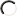  I do NOT wish to speak in support of my submission and ask that the following submission be fully considered.FeedbackAny other comments on the Long Term Plan 2024-2034 Consultation Document (Optional)Inclusivesaxtons Play spaceI would love to see a play space like this developed to assist children and young people of all abilities to have a suitableplace to safely play and enjoy together, accessible for wheelchair users, prams, walkers etc. This is my submissionSubmitter DetailsSubmission Date:	04/04/2024First name:	Neil	Last name:	TysonWould you like to present your submission in person at a hearing?If you wish to present your submission at the hearing in Te Reo Māori or New Zealand sign language pleaseinclude this information in your submission. Yes I do NOT wish to speak in support of my submission and ask that the following submission be fully considered.FeedbackKey Issue 2: Buy-out of private properties affected by slips – Which option do you support? (please tick one) None of the aboveComments (Optional)I support buy-out where the failure cause is Council property including land slip.Key Issue 3: Council’s forestry approach – Which option do you support? (please tick one)Option two – Change our approach and exit commercial forestry over time and grow a continuous canopy of mixed species (Council’s proposal)Comments (Optional)Meanwhile, no new forestry plantings and removal of all Council wildings pines and similar within say 20m of all permanent waterways.Key Issue 4: Marina CCO proposal - Which option do you support? (please tick one)With all three options, Council will retain 100% ownership of the organisation.None of the above Comments (Optional)Something between options 2 and 3 so that Council retains flexibility. It doesnt need to provide a dividend just little or no cost to CouncilKey Issue 6: All-weather sports turf – Which option do you support? (please tick one)Option one – Retain our current approach of continuing an upgrade programme of improvements on existing sportsfields.Comments (Optional)Key Issue 7: Tāhunanui Beach facilities – Which option do you support? (please tick one)Option one – Retain the current facilities at Tāhunanui BeachComments (Optional)This (new Surf LS building) is a daft idea given sea level/risk and from a "life" saving perspective is not needed.Note: If the Club wish to spend their own money and their development poses no liability risk or cost to Council then I have less objection.Key Issue 8: Arts Hub – Which option do you support? (please tick one)Option one – Retain our current approach with Arts Council Nelson continuing to operate out of the Refinery Artspace with limited administrative and workshop spaces and no ability to include the additional functions identified for an arts hub Comments (Optional)Submitter DetailsSubmission Date:	04/04/2024First name:	Simon	Last name:	WraightWould you like to present your submission in person at a hearing?If you wish to present your submission at the hearing in Te Reo Māori or New Zealand sign language pleaseinclude this information in your submission. Yes I do NOT wish to speak in support of my submission and ask that the following submission be fully considered.FeedbackKey Issue 2: Buy-out of private properties affected by slips – Which option do you support? (please tick one)Option two – Accept the buy-out support offer and apply the draft eligibility buy-out principles (Council’s proposal)Comments (Optional)Submitter DetailsSubmission Date:	04/04/2024First name:	simon	Last name:	martinWould you like to present your submission in person at a hearing?If you wish to present your submission at the hearing in Te Reo Māori or New Zealand sign language pleaseinclude this information in your submission. Yes I do NOT wish to speak in support of my submission and ask that the following submission be fully considered.FeedbackKey Issue 1: Rates affordability – Which option do you support? (please tick one)Option three – Big service cuts and lower rates increasesComments (Optional)Key Issue 2: Buy-out of private properties affected by slips – Which option do you support? (please tick one)Option three – Accept the offer and apply amended eligibility buy-out principlesComments (Optional)Key Issue 3: Council’s forestry approach – Which option do you support? (please tick one)Option two – Change our approach and exit commercial forestry over time and grow a continuous canopy of mixed species (Council’s proposal)Comments (Optional)Key Issue 4: Marina CCO proposal - Which option do you support? (please tick one)With all three options, Council will retain 100% ownership of the organisation.Option one – No change. The Management Council Controlled Organisation would continue to oversee and managethe assets which are owned by Council Comments (Optional)Key Issue 5: Housing Reserve Fund changes – Which option do you support? (please tick one)Option one – Retain our current approach and continue to work with and support partners who have the ability todeliver social and affordable housing solutions for the community Comments (Optional)Key Issue 6: All-weather sports turf – Which option do you support? (please tick one)Option one – Retain our current approach of continuing an upgrade programme of improvements on existing sportsfields.Comments (Optional)Key Issue 7: Tāhunanui Beach facilities – Which option do you support? (please tick one)Option one – Retain the current facilities at Tāhunanui BeachComments (Optional)Key Issue 8: Arts Hub – Which option do you support? (please tick one)Option one – Retain our current approach with Arts Council Nelson continuing to operate out of the Refinery Artspace with limited administrative and workshop spaces and no ability to include the additional functions identified for an arts hub Comments (Optional)Submitter DetailsSubmission Date:	04/04/2024First name:	Paul	Last name:	RichardsWould you like to present your submission in person at a hearing?If you wish to present your submission at the hearing in Te Reo Māori or New Zealand sign language pleaseinclude this information in your submission. Yes I do NOT wish to speak in support of my submission and ask that the following submission be fully considered.FeedbackKey Issue 2: Buy-out of private properties affected by slips – Which option do you support? (please tick one)Option two – Accept the buy-out support offer and apply the draft eligibility buy-out principles (Council’s proposal)Comments (Optional)There can surely be no other sensible option, given the precedent set by councils in the North Island for their similarly affected ratepayers.Not to agree to a buy out at market values, would make Nelson council the laughing,stock for the rest of the affected areas, and who would want to come and invest in a home in Nelson, with a Council so ignorant of its ratepayers.Councilors' have had long enough time on this.You have already decided to accept the Government proposal.It’s time to get on with it, nearly two years after the event.NCC has to get on with it. The buyout is part of a package it cannot afford to turn down.Key Issue 4: Marina CCO proposal - Which option do you support? (please tick one)With all three options, Council will retain 100% ownership of the organisation.Option one – No change. The Management Council Controlled Organisation would continue to oversee and managethe assets which are owned by Council Comments (Optional)Submitter DetailsSubmission Date:	04/04/2024First name:	Andrew	Last name:	PalmerOrganisation:	Terra Firma Engineering Ltd.Would you like to present your submission in person at a hearing?If you wish to present your submission at the hearing in Te Reo Māori or New Zealand sign language pleaseinclude this information in your submission. Yes I do NOT wish to speak in support of my submission and ask that the following submission be fully considered.FeedbackKey Issue 1: Rates affordability – Which option do you support? (please tick one)Option one – Fewer service cuts and higher rates increasesComments (Optional)Key Issue 2: Buy-out of private properties affected by slips – Which option do you support? (please tick one)Option two – Accept the buy-out support offer and apply the draft eligibility buy-out principles (Council’s proposal)Comments (Optional)Key Issue 3: Council’s forestry approach – Which option do you support? (please tick one)Option two – Change our approach and exit commercial forestry over time and grow a continuous canopy of mixed species (Council’s proposal)Comments (Optional)Key Issue 4: Marina CCO proposal - Which option do you support? (please tick one)With all three options, Council will retain 100% ownership of the organisation.Option two – Asset-Owning Council Controlled Organisation. The organisation would oversee and manage the Marina, and Council would transfer the assets and liabilities to it (Council’s proposal)Comments (Optional)Key Issue 6: All-weather sports turf – Which option do you support? (please tick one)Option two – Construct an all-weather turf and reduce the current upgrade programme. (Council’s proposal)Comments (Optional)Key Issue 7: Tāhunanui Beach facilities – Which option do you support? (please tick one)Option one – Retain the current facilities at Tāhunanui BeachComments (Optional)Key Issue 8: Arts Hub – Which option do you support? (please tick one)Option two – Purchase an existing building and establish an arts hub (Council’s proposal)Comments (Optional)Submitter DetailsSubmission Date:	05/04/2024First name:	Sean	Last name:	BrennanWould you like to present your submission in person at a hearing?If you wish to present your submission at the hearing in Te Reo Māori or New Zealand sign language pleaseinclude this information in your submission. Yes I do NOT wish to speak in support of my submission and ask that the following submission be fully considered.FeedbackKey Issue 1: Rates affordability – Which option do you support? (please tick one)Option two – Medium service cuts and medium rates increases (Council’s proposal)Comments (Optional)Key Issue 2: Buy-out of private properties affected by slips – Which option do you support? (please tick one) None of the aboveComments (Optional)I do not have a view on this issue.Key Issue 3: Council’s forestry approach – Which option do you support? (please tick one)Option two – Change our approach and exit commercial forestry over time and grow a continuous canopy of mixed species (Council’s proposal)Comments (Optional)My strong preference is for option two. Nelson has an extraordinary outdoor adventure offering and transitioning those commercial forests (particularly those that are bordering existing popular areas like Sharlands, the Brook and the Maitai) would boost that offering for locals and tourists alike with a generational opportunity to develop a more ecologically diverse environment. The environmental issues associated with mono-crop forests are well known and I'm sure will be known to the Council. The hills above Richmond are a highly visible example: exposed rocky hills growing little other than weeds and constantly erosion during rain. I feel strongly that the current commercial forestry approach in Nelson is not a worthwhile use of the currently-forrested land.Key Issue 4: Marina CCO proposal - Which option do you support? (please tick one)With all three options, Council will retain 100% ownership of the organisation.None of the above Comments (Optional)I do not have a view on this issue.Key Issue 5: Housing Reserve Fund changes – Which option do you support? (please tick one) None of the aboveComments (Optional)I do not have a view on this issue.Key Issue 6: All-weather sports turf – Which option do you support? (please tick one)Option two – Construct an all-weather turf and reduce the current upgrade programme. (Council’s proposal)Comments (Optional)Key Issue 7: Tāhunanui Beach facilities – Which option do you support? (please tick one) None of the aboveComments (Optional)I do not have a strong view on this issue except to note that Tanhuna is a comparatively safe beach with virtually no regular swell and a comparatively low risk. I query the value of upgrading the facilities from a safety point of view, but appreciate that surf life saving also carries a recreational and sporting benefit that is relevant to their facilities too.Key Issue 8: Arts Hub – Which option do you support? (please tick one)Option two – Purchase an existing building and establish an arts hub (Council’s proposal)Comments (Optional)Any other comments on the Long Term Plan 2024-2034 Consultation Document (Optional)It is disappointing to see the proposals for a library re-development have disappeared. Libraries can be extraordinary places (see for example Christchurch and Blenheim's examples) and not simply a 'place for books to sit on shelves'. I understand the library is the most highly used council facility, or at least nearly so. Libraries are cultural hubs of learning, meeting and community engagement. Books are a part of that but not the full picture. It seems a few noisy opponents (who may or may not even make use of library facilities) have caused the Council to cease those plans. I hope that the Council will regain the courage to start that discussion again.Submitter DetailsSubmission Date:	05/04/2024First name:	James	Last name:	CameronWould you like to present your submission in person at a hearing?If you wish to present your submission at the hearing in Te Reo Māori or New Zealand sign language pleaseinclude this information in your submission. Yes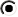  I do NOT wish to speak in support of my submission and ask that the following submission be fully considered.LTP Hearing Day 2 - Friday, 10 May 2024 Council Chamber, Nelson City Council Civic House Additional requirements for hearing:FeedbackAny other comments on the Long Term Plan 2024-2034 Consultation Document (Optional)We need continued access to Koata land to access the mountain biking, walking and running trails. I and my family use these trails multiple times a week and it is one of the significant drawcards to the region. If this were to go I would seriously consider leaving Nelson. I am an anaesthetist at the hospital and a number of my medical colleagues are in the same use category and would feel similarly. I use Codgers, Maitai Fringed Hill and Sharlands areas. Thanks for your considerationSubmitter DetailsSubmission Date:	05/04/2024First name:	Sean	Last name:	DohertyWould you like to present your submission in person at a hearing?If you wish to present your submission at the hearing in Te Reo Māori or New Zealand sign language pleaseinclude this information in your submission. Yes I do NOT wish to speak in support of my submission and ask that the following submission be fully considered.FeedbackKey Issue 1: Rates affordability – Which option do you support? (please tick one) None of the aboveComments (Optional)Key Issue 2: Buy-out of private properties affected by slips – Which option do you support? (please tick one) None of the aboveComments (Optional)Key Issue 3: Council’s forestry approach – Which option do you support? (please tick one) None of the aboveComments (Optional)Key Issue 4: Marina CCO proposal - Which option do you support? (please tick one)With all three options, Council will retain 100% ownership of the organisation.None of the above Comments (Optional)Key Issue 5: Housing Reserve Fund changes – Which option do you support? (please tick one) None of the aboveComments (Optional)Key Issue 6: All-weather sports turf – Which option do you support? (please tick one) None of the aboveComments (Optional)Key Issue 7: Tāhunanui Beach facilities – Which option do you support? (please tick one) None of the aboveComments (Optional)Key Issue 8: Arts Hub – Which option do you support? (please tick one) None of the aboveComments (Optional)Any other comments on the Long Term Plan 2024-2034 Consultation Document (Optional)Allow moutain bike access through Koata Whenua land in the Maitai Valley. When my family and I moved here from the UK we chose Nelson due to its excellent mountain bike trails and access to the backcountrySubmitter DetailsSubmission Date:	05/04/2024First name:	stephen	Last name:	lordWould you like to present your submission in person at a hearing?If you wish to present your submission at the hearing in Te Reo Māori or New Zealand sign language pleaseinclude this information in your submission. Yes I do NOT wish to speak in support of my submission and ask that the following submission be fully considered.FeedbackKey Issue 1: Rates affordability – Which option do you support? (please tick one)Option two – Medium service cuts and medium rates increases (Council’s proposal)Comments (Optional)Key Issue 2: Buy-out of private properties affected by slips – Which option do you support? (please tick one)Option two – Accept the buy-out support offer and apply the draft eligibility buy-out principles (Council’s proposal)Comments (Optional)Key Issue 3: Council’s forestry approach – Which option do you support? (please tick one)Option one – Retain our current commercial forestry approachComments (Optional)At a time when the Council needs every dollar in income, this forestry resource provides incomeKey Issue 4: Marina CCO proposal - Which option do you support? (please tick one)With all three options, Council will retain 100% ownership of the organisation.Option two – Asset-Owning Council Controlled Organisation. The organisation would oversee and manage the Marina, and Council would transfer the assets and liabilities to it (Council’s proposal)Comments (Optional)Key Issue 5: Housing Reserve Fund changes – Which option do you support? (please tick one)Option two – Broaden the purpose of the Housing Reserve Fund to enable it to be used to provide vulnerable housing support (Council’s proposal)Comments (Optional)Key Issue 6: All-weather sports turf – Which option do you support? (please tick one)Option one – Retain our current approach of continuing an upgrade programme of improvements on existing sportsfields.Comments (Optional)There are must haves and then there are it would be nice to have...at a time when rates increases are impactingresidents, this is a nice to haveKey Issue 7: Tāhunanui Beach facilities – Which option do you support? (please tick one)Option one – Retain the current facilities at Tāhunanui BeachComments (Optional)Its a nice to have versus a must have.	this is a nice to haveKey Issue 8: Arts Hub – Which option do you support? (please tick one)Option one – Retain our current approach with Arts Council Nelson continuing to operate out of the Refinery Artspace with limited administrative and workshop spaces and no ability to include the additional functions identified for an arts hub Comments (Optional)It seems a luxury to have this at a time of austerity. Nelson has an arts hub in the form of the Suter, and the NCMA.	the availability of plenty of buildings to lease means there should be n need to buy a buildingSubmitter DetailsSubmission Date:	05/04/2024First name:	Tamara	Last name:	CartwrightWould you like to present your submission in person at a hearing?If you wish to present your submission at the hearing in Te Reo Māori or New Zealand sign language pleaseinclude this information in your submission. Yes I do NOT wish to speak in support of my submission and ask that the following submission be fully considered.FeedbackKey Issue 3: Council’s forestry approach – Which option do you support? (please tick one)Option two – Change our approach and exit commercial forestry over time and grow a continuous canopy of mixed species (Council’s proposal)Comments (Optional)Exit commercial forestry on public lands and use it to grow native trees, species.Key Issue 5: Housing Reserve Fund changes – Which option do you support? (please tick one)Option two – Broaden the purpose of the Housing Reserve Fund to enable it to be used to provide vulnerable housing support (Council’s proposal)Comments (Optional)Key Issue 6: All-weather sports turf – Which option do you support? (please tick one)Option one – Retain our current approach of continuing an upgrade programme of improvements on existing sportsfields.Comments (Optional)https://www.stuff.co.nz/sport/350163371/all-weather-turf-aims-boost-nelsons-community-sport This article is quite hard to believe."FC Nelson’s Phil Thompson, Ngāti Rārua’s Shane Graham, and Rugby Nelson’s Kent Inglis say that an artificial turf atGuppy Park would benefit the entire community. Photo: Max Frethey/Nelson Weekly."This will not benefit our community nor the environment. Missing a few play dates due to sports field grass needing to be repaired is nothing compared to the pollution and damage of adding all this plastic into our environment.Nowhere in this article is there any mention about the downside of using plastic turf to cover a sports field. Why is this considered a good idea?Microplastics, marine litter, riverine litter. Do we really need to add this mess to our environment? How is this a productive solution in the bigger picture?Submitter DetailsSubmission Date:	05/04/2024First name:	Chris	Last name:	LouthWould you like to present your submission in person at a hearing?If you wish to present your submission at the hearing in Te Reo Māori or New Zealand sign language pleaseinclude this information in your submission. Yes I do NOT wish to speak in support of my submission and ask that the following submission be fully considered.FeedbackKey Issue 1: Rates affordability – Which option do you support? (please tick one)Option three – Big service cuts and lower rates increasesComments (Optional)Make council works more efficient, stop workers standing around leaning on shovels and only provide services that are absolutely necessaryKey Issue 2: Buy-out of private properties affected by slips – Which option do you support? (please tick one)Option one – Don’t accept the buy-out support offerComments (Optional)Damage to property is the responsibility of the owner and their insurersKey Issue 3: Council’s forestry approach – Which option do you support? (please tick one)Option two – Change our approach and exit commercial forestry over time and grow a continuous canopy of mixed species (Council’s proposal)Comments (Optional)Phase out pine forests and do not replace. Closures are a pain in regard to recreation and pine forests should not be part of the council's remit and they are more trouble than they are worthKey Issue 4: Marina CCO proposal - Which option do you support? (please tick one)With all three options, Council will retain 100% ownership of the organisation.Option two – Asset-Owning Council Controlled Organisation. The organisation would oversee and manage the Marina, and Council would transfer the assets and liabilities to it (Council’s proposal)Comments (Optional)Key Issue 5: Housing Reserve Fund changes – Which option do you support? (please tick one)Option one – Retain our current approach and continue to work with and support partners who have the ability todeliver social and affordable housing solutions for the community Comments (Optional)Key Issue 6: All-weather sports turf – Which option do you support? (please tick one)Option one – Retain our current approach of continuing an upgrade programme of improvements on existing sportsfields.Comments (Optional)All weather turf is an expensive option which will benefit a few and is expensive to installKey Issue 7: Tāhunanui Beach facilities – Which option do you support? (please tick one)Option one – Retain the current facilities at Tāhunanui BeachComments (Optional)A surf club is not the responsibility of the council, let them fundraise if they want one.Key Issue 8: Arts Hub – Which option do you support? (please tick one) None of the aboveComments (Optional)Arts and arts related organisations should either be self-supporting or they should cease to exist and should not be continuously funded by ratepayers. Most people do not even use these facilitiesAny other comments on the Long Term Plan 2024-2034 Consultation Document (Optional)Stop council waste, stop funding peripheral sports and arts organisations and the Brook Sanctuary, concentrate only on core services so rates can be kept at a reasonable levelFeedbackKey Issue 5: Housing Reserve Fund changes – Which option do you support? (please tick one) None of the aboveComments (Optional)Very disappointed to hear the council has not only supported the housing development up the Maitai Valley but has even allocated $24 million in funding. This is a disgrace considering a huge number of people were against this development and also because the council is always crowing about reducing rates. Just shows that the council will do what it likes despite the views of ratepayers, so this long term plan survey will also be a waste of time as it will not be heeded but councillors elected by the ratepayers.FeedbackKey Issue 3: Council’s forestry approach – Which option do you support? (please tick one)Option two – Change our approach and exit commercial forestry over time and grow a continuous canopy of mixed species (Council’s proposal)Comments (Optional)I have just enjoyed reading Our Nelson To Tatou Whakatu. We moved up to Whakatu 5 years ago, from Cashmere, Otautahi, from a 5 bedroom house to a Lockwood 2013 with 3 bedrooms. Anyway, here is my submission:After planting native bushes and small trees, we have noticed a resurgence of native birds, such as Tuis, Kerero, Piwakas, Ruru, and others. Hence, I feel strongly that the 2nd Option, would be the best way to go.Thankyou.Submitter DetailsSubmission Date:	05/04/2024First name:	Peter	Last name:	LoleWould you like to present your submission in person at a hearing?If you wish to present your submission at the hearing in Te Reo Māori or New Zealand sign language pleaseinclude this information in your submission. Yes I do NOT wish to speak in support of my submission and ask that the following submission be fully considered.FeedbackKey Issue 1: Rates affordability – Which option do you support? (please tick one)Option two – Medium service cuts and medium rates increases (Council’s proposal)Comments (Optional)Key Issue 2: Buy-out of private properties affected by slips – Which option do you support? (please tick one)Option two – Accept the buy-out support offer and apply the draft eligibility buy-out principles (Council’s proposal)Comments (Optional)Key Issue 3: Council’s forestry approach – Which option do you support? (please tick one)Option two – Change our approach and exit commercial forestry over time and grow a continuous canopy of mixed species (Council’s proposal)Comments (Optional)Key Issue 4: Marina CCO proposal - Which option do you support? (please tick one)With all three options, Council will retain 100% ownership of the organisation.Option two – Asset-Owning Council Controlled Organisation. The organisation would oversee and manage the Marina, and Council would transfer the assets and liabilities to it (Council’s proposal)Comments (Optional)Key Issue 5: Housing Reserve Fund changes – Which option do you support? (please tick one)Option two – Broaden the purpose of the Housing Reserve Fund to enable it to be used to provide vulnerable housing support (Council’s proposal)Comments (Optional)Key Issue 6: All-weather sports turf – Which option do you support? (please tick one)Option one – Retain our current approach of continuing an upgrade programme of improvements on existing sportsfields.Comments (Optional)Key Issue 7: Tāhunanui Beach facilities – Which option do you support? (please tick one)Option two – Construct a new facility for the Nelson Surf Life Saving Club and upgrade the changing facilities (Council’s proposal)Comments (Optional)Key Issue 8: Arts Hub – Which option do you support? (please tick one)Option two – Purchase an existing building and establish an arts hub (Council’s proposal)Comments (Optional)Any other comments on the Long Term Plan 2024-2034 Consultation Document (Optional)I disagree with the kitchen waste proposal, either Christchurch or Auckland has implemented this with mixed success. It involves more plastic kerbside bins, more truck pick ups... Personally, kitchen waste makes up a very small proportion of our total waste and what bit there is goes to compost. Wouldn't waste diversion be better served by widening recycling acceptance of more plastic types, eg. soft plastics? Or instead, generous subsidising of worm farms or Bokashi?Submitter DetailsSubmission Date:	05/04/2024First name:	Jane	Last name:	GregoryWould you like to present your submission in person at a hearing?If you wish to present your submission at the hearing in Te Reo Māori or New Zealand sign language pleaseinclude this information in your submission. Yes I do NOT wish to speak in support of my submission and ask that the following submission be fully considered.FeedbackKey Issue 2: Buy-out of private properties affected by slips – Which option do you support? (please tick one)Option two – Accept the buy-out support offer and apply the draft eligibility buy-out principles (Council’s proposal)Comments (Optional)Let’s finally give these people who can never return to their homes some certainty at last for the future.Key Issue 3: Council’s forestry approach – Which option do you support? (please tick one)Option one – Retain our current commercial forestry approachComments (Optional)Forestry operations in the top of the south are managed so well with lots of consideration towards the environment. Let the big forest management companies get on with doing their jobs, they are the experts. PF Olsens managed the forestry work in the Richmond hills so well which suggests they can do the same in NCC forestsSubmitter DetailsSubmission Date:	06/04/2024First name:	Jack	Last name:	LangfordWould you like to present your submission in person at a hearing?If you wish to present your submission at the hearing in Te Reo Māori or New Zealand sign language pleaseinclude this information in your submission. Yes I do NOT wish to speak in support of my submission and ask that the following submission be fully considered.FeedbackKey Issue 1: Rates affordability – Which option do you support? (please tick one)Option three – Big service cuts and lower rates increasesComments (Optional)The cost of living is far to high to be able to afford much at all. Contractors need to be held accountable for their budgets and increases!Key Issue 2: Buy-out of private properties affected by slips – Which option do you support? (please tick one)Option two – Accept the buy-out support offer and apply the draft eligibility buy-out principles (Council’s proposal)Comments (Optional)Key Issue 3: Council’s forestry approach – Which option do you support? (please tick one)Option two – Change our approach and exit commercial forestry over time and grow a continuous canopy of mixed species (Council’s proposal)Comments (Optional)Native fauna needs to be reinstated if possible.Key Issue 4: Marina CCO proposal - Which option do you support? (please tick one)With all three options, Council will retain 100% ownership of the organisation.Option two – Asset-Owning Council Controlled Organisation. The organisation would oversee and manage the Marina, and Council would transfer the assets and liabilities to it (Council’s proposal)Comments (Optional)The marina is our biggest asset, we need to grow this area. We have world class maintenance facilities for contacts on merchant/foreign vessels. The boat ramp is already back logged, how can we manage this?Key Issue 5: Housing Reserve Fund changes – Which option do you support? (please tick one)Option one – Retain our current approach and continue to work with and support partners who have the ability todeliver social and affordable housing solutions for the community Comments (Optional)i think the housing going ahead at the moment is fantastic, especially social housing.Key Issue 6: All-weather sports turf – Which option do you support? (please tick one)Option one – Retain our current approach of continuing an upgrade programme of improvements on existing sportsfields.Comments (Optional)what is happening with the Saxton cricket grounds? We have had 2 international games in the past 5 years!! We do not receive local super smash games and yet we pay rates for upkeep of this facility that we cannot enjoy. We meed more cricket to justify keeping the ground.Key Issue 7: Tāhunanui Beach facilities – Which option do you support? (please tick one)Option two – Construct a new facility for the Nelson Surf Life Saving Club and upgrade the changing facilities (Council’s proposal)Comments (Optional)what about beach side cafes and bars? Iknow it sounds far fetched but Could we not license surf club like they do in Australia?? Who would not want to sit at the surf club for a beer or a coffee on the beach?? Local food supplies. Napier has a fantastic Boulevard, thats whats needed here.Key Issue 8: Arts Hub – Which option do you support? (please tick one)Option one – Retain our current approach with Arts Council Nelson continuing to operate out of the Refinery Artspace with limited administrative and workshop spaces and no ability to include the additional functions identified for an arts hub Comments (Optional)Any other comments on the Long Term Plan 2024-2034 Consultation Document (Optional)There needs to be some action here. Nelson is dying and its dying fast. I have been reading about the change nelson city needs and the demographic is spread so far we cant afford to be bias to one group. But inorder to grow, we need change. We need roading infrastructure before anything else, the Richmond deviation is a joke, yet we have had proposals to rectify this and nothing happens. The hill road thorough fare was proposed and cut due to lack of engineering data. Why couldn't we give the houses in close proximity a rates relief or noise abatement relief of some sort, we cant just rely on data purely, we are Kiwis, sometimes we need to give it a go to find out as we can't rely on anyone else down here at the bottom of the planet.Kind regards,JackSubmitter DetailsSubmission Date:	06/04/2024First name:	noah	Last name:	hosieWould you like to present your submission in person at a hearing?If you wish to present your submission at the hearing in Te Reo Māori or New Zealand sign language pleaseinclude this information in your submission. Yes I do NOT wish to speak in support of my submission and ask that the following submission be fully considered.LTP Hearing Day 2 - Friday, 10 May 2024 Council Chamber, Nelson City Council Civic House Additional requirements for hearing:FeedbackKey Issue 7: Tāhunanui Beach facilities – Which option do you support? (please tick one)Option two – Construct a new facility for the Nelson Surf Life Saving Club and upgrade the changing facilities (Council’s proposal)Comments (Optional)To Whom it May Concern.I believe we need new Surf lifesaving club. This will provide the community with appropriate facility to support and to carry their roles and support their members.Cheers NoahSubmitter DetailsSubmission Date:	05/04/2024First name:	Brendan	Last name:	HickmanWould you like to present your submission in person at a hearing?If you wish to present your submission at the hearing in Te Reo Māori or New Zealand sign language pleaseinclude this information in your submission. Yes I do NOT wish to speak in support of my submission and ask that the following submission be fully considered.FeedbackKey Issue 1: Rates affordability – Which option do you support? (please tick one)Option two – Medium service cuts and medium rates increases (Council’s proposal)Comments (Optional)Key Issue 2: Buy-out of private properties affected by slips – Which option do you support? (please tick one)Option two – Accept the buy-out support offer and apply the draft eligibility buy-out principles (Council’s proposal)Comments (Optional)Key Issue 3: Council’s forestry approach – Which option do you support? (please tick one)Option one – Retain our current commercial forestry approachComments (Optional)Key Issue 4: Marina CCO proposal - Which option do you support? (please tick one)With all three options, Council will retain 100% ownership of the organisation.Option two – Asset-Owning Council Controlled Organisation. The organisation would oversee and manage the Marina, and Council would transfer the assets and liabilities to it (Council’s proposal)Comments (Optional)Key Issue 5: Housing Reserve Fund changes – Which option do you support? (please tick one)Option one – Retain our current approach and continue to work with and support partners who have the ability todeliver social and affordable housing solutions for the community Comments (Optional)Key Issue 6: All-weather sports turf – Which option do you support? (please tick one)Option one – Retain our current approach of continuing an upgrade programme of improvements on existing sportsfields.Comments (Optional)Key Issue 7: Tāhunanui Beach facilities – Which option do you support? (please tick one)Option two – Construct a new facility for the Nelson Surf Life Saving Club and upgrade the changing facilities (Council’s proposal)Comments (Optional)make it a multi purpose facility that rugby and football clubs can also use. Along with Surf ski clubKey Issue 8: Arts Hub – Which option do you support? (please tick one)Option one – Retain our current approach with Arts Council Nelson continuing to operate out of the Refinery Artspace with limited administrative and workshop spaces and no ability to include the additional functions identified for an arts hub Comments (Optional)Any other comments on the Long Term Plan 2024-2034 Consultation Document (Optional)Mountain biking is a huge attraction for multi night stays of domestic and international tourism. We need to confirm long term access to areas where trails exist. We also need to support investment into creating long term infrastructure improvements (lok at Rotorua).Doing anything in Nelson has become super difficult due to the coucil being very risk adverse. Whether it is traffic management, building, running events, etc we have become a super difficult and expensive place to have progression. We need to have a better approach to help those who have the energy help improve our city. Not allow the loud minority to stop progress along with a too risk adverse approach.Submitter DetailsSubmission Date:	05/04/2024First name:	toby	Last name:	hoebergenWould you like to present your submission in person at a hearing?If you wish to present your submission at the hearing in Te Reo Māori or New Zealand sign language pleaseinclude this information in your submission. Yes I do NOT wish to speak in support of my submission and ask that the following submission be fully considered.FeedbackKey Issue 2: Buy-out of private properties affected by slips – Which option do you support? (please tick one)Option two – Accept the buy-out support offer and apply the draft eligibility buy-out principles (Council’s proposal)Comments (Optional)give these people who can never return to their homes some certainty at last for the futureSubmitter DetailsSubmission Date:	05/04/2024First name:	Katy	Last name:	KerbyWould you like to present your submission in person at a hearing?If you wish to present your submission at the hearing in Te Reo Māori or New Zealand sign language pleaseinclude this information in your submission. Yes I do NOT wish to speak in support of my submission and ask that the following submission be fully considered.FeedbackKey Issue 1: Rates affordability – Which option do you support? (please tick one)Option two – Medium service cuts and medium rates increases (Council’s proposal)Comments (Optional)Key Issue 2: Buy-out of private properties affected by slips – Which option do you support? (please tick one)Option two – Accept the buy-out support offer and apply the draft eligibility buy-out principles (Council’s proposal)Comments (Optional)Key Issue 3: Council’s forestry approach – Which option do you support? (please tick one)Option two – Change our approach and exit commercial forestry over time and grow a continuous canopy of mixed species (Council’s proposal)Comments (Optional)Key Issue 7: Tāhunanui Beach facilities – Which option do you support? (please tick one)Option two – Construct a new facility for the Nelson Surf Life Saving Club and upgrade the changing facilities (Council’s proposal)Comments (Optional)Key Issue 8: Arts Hub – Which option do you support? (please tick one)Option two – Purchase an existing building and establish an arts hub (Council’s proposal)Comments (Optional)Submitter DetailsSubmission Date:	05/04/2024First name:	Nikki	Last name:	EarleWould you like to present your submission in person at a hearing?If you wish to present your submission at the hearing in Te Reo Māori or New Zealand sign language pleaseinclude this information in your submission. Yes I do NOT wish to speak in support of my submission and ask that the following submission be fully considered.FeedbackKey Issue 1: Rates affordability – Which option do you support? (please tick one)Option three – Big service cuts and lower rates increasesComments (Optional)Key Issue 2: Buy-out of private properties affected by slips – Which option do you support? (please tick one)Option two – Accept the buy-out support offer and apply the draft eligibility buy-out principles (Council’s proposal)Comments (Optional)Key Issue 3: Council’s forestry approach – Which option do you support? (please tick one)Option two – Change our approach and exit commercial forestry over time and grow a continuous canopy of mixed species (Council’s proposal)Comments (Optional)Key Issue 4: Marina CCO proposal - Which option do you support? (please tick one)With all three options, Council will retain 100% ownership of the organisation.Option two – Asset-Owning Council Controlled Organisation. The organisation would oversee and manage the Marina, and Council would transfer the assets and liabilities to it (Council’s proposal)Comments (Optional)Key Issue 5: Housing Reserve Fund changes – Which option do you support? (please tick one)Option two – Broaden the purpose of the Housing Reserve Fund to enable it to be used to provide vulnerable housing support (Council’s proposal)Comments (Optional)Key Issue 6: All-weather sports turf – Which option do you support? (please tick one)Option one – Retain our current approach of continuing an upgrade programme of improvements on existing sportsfields.Comments (Optional)Key Issue 7: Tāhunanui Beach facilities – Which option do you support? (please tick one)Option one – Retain the current facilities at Tāhunanui BeachComments (Optional)Key Issue 8: Arts Hub – Which option do you support? (please tick one)Option two – Purchase an existing building and establish an arts hub (Council’s proposal)Comments (Optional)Submitter DetailsSubmission Date:	05/04/2024First name:	Adam	Last name:	StanyerWould you like to present your submission in person at a hearing?If you wish to present your submission at the hearing in Te Reo Māori or New Zealand sign language pleaseinclude this information in your submission. Yes I do NOT wish to speak in support of my submission and ask that the following submission be fully considered.FeedbackKey Issue 1: Rates affordability – Which option do you support? (please tick one)Option two – Medium service cuts and medium rates increases (Council’s proposal)Comments (Optional)I am not opposed to rate increases to cover costs but I feel the money shouldn't be spent on projects such as art installations.Key Issue 2: Buy-out of private properties affected by slips – Which option do you support? (please tick one) None of the aboveComments (Optional)I don't have any information regarding what the current offers are. I can foresee more issues in future with locations of houses near rivers or encroaching sea rises so this could become extremely expensive.Key Issue 3: Council’s forestry approach – Which option do you support? (please tick one)Option two – Change our approach and exit commercial forestry over time and grow a continuous canopy of mixed species (Council’s proposal)Comments (Optional)pine plantations are not environmentally friendly and in the long term sequester much less carbon than native forestry.Key Issue 4: Marina CCO proposal - Which option do you support? (please tick one)With all three options, Council will retain 100% ownership of the organisation.None of the above Comments (Optional)I have no knowledge of the current marina detailsKey Issue 5: Housing Reserve Fund changes – Which option do you support? (please tick one)Option two – Broaden the purpose of the Housing Reserve Fund to enable it to be used to provide vulnerable housing support (Council’s proposal)Comments (Optional)Key Issue 6: All-weather sports turf – Which option do you support? (please tick one) None of the aboveComments (Optional)I don't know where the proposed all weather turf is being built. Will this bring more money into the region?Key Issue 7: Tāhunanui Beach facilities – Which option do you support? (please tick one)Option one – Retain the current facilities at Tāhunanui BeachComments (Optional)I have nothing against upgrading the surf life savers facilities but at this current time I don't think it's appropriate.Key Issue 8: Arts Hub – Which option do you support? (please tick one) None of the aboveComments (Optional)Any other comments on the Long Term Plan 2024-2034 Consultation Document (Optional)I do find it disappointing that there is no mention of mountain biking in here. My entire adult life has been built around biking, I chose what universities I studied at based around the local biking. I moved to Nelson because of the amazing bike trails are here and ive been here for 9 years and love it. I love the biking community in Nelson and my family are also hooked on it. I am far from the only professional person who has moved here because of the biking. Nelson is one of only 6 gold IMBA biking centre's in the world and this is due to the variety of tracks. Securing long term access to Ngati Koata land and the tracks here should be an absolute priority. It not only brings in significant money but also professional people to the region. I have biked in many different places around the world and it is incredible what it brings to a region when these areas have increased backing. There is a project in the UK called the 7 stanes and the sole aim of it was to bring money into regions via improvements to local biking. The project is a massive success and has produced world class biking destinations holding international events. This should be Nelson in my opinionSubmitter DetailsSubmission Date:	05/04/2024First name:	David	Last name:	WingWould you like to present your submission in person at a hearing?If you wish to present your submission at the hearing in Te Reo Māori or New Zealand sign language pleaseinclude this information in your submission. Yes I do NOT wish to speak in support of my submission and ask that the following submission be fully considered.FeedbackAny other comments on the Long Term Plan 2024-2034 Consultation Document (Optional)Access for Mountain Biking and other recreation in NelsonI urge the NCC to prioritize the preservation of access to forestry land for recreational activities such as mountain biking, walking, and trail running. The current access to these natural spaces is not just a privilege but a fundamental aspect of our region's identity and quality of life. These outdoor pursuits contribute significantly to the well-being of our community, offering opportunities for physical and mental wellbeing as well as social connection.Maintaining access to forestry land also holds economic value, attracting tourists, supporting local businesses, and enhancing property values in our region. Furthermore, it fosters environmental stewardship by cultivating appreciation for our natural landscapes and promoting responsible land use practices. It is crucial that NCC engage in constructive dialogue with forestry landowners to secure long-term access agreements, ensuring that future generations can continue to benefit from these invaluable recreational opportunities. Outdoor access and recreation is an integral part of Nelson's identity, was a key reason in attracting us to this region, and part of what makes Nelson such a great and special place to raise a family.Submitter DetailsSubmission Date:	05/04/2024First name:	joris	Last name:	tinnemansWould you like to present your submission in person at a hearing?If you wish to present your submission at the hearing in Te Reo Māori or New Zealand sign language pleaseinclude this information in your submission. Yes I do NOT wish to speak in support of my submission and ask that the following submission be fully considered.FeedbackKey Issue 1: Rates affordability – Which option do you support? (please tick one)Option two – Medium service cuts and medium rates increases (Council’s proposal)Comments (Optional)Key Issue 2: Buy-out of private properties affected by slips – Which option do you support? (please tick one)Option two – Accept the buy-out support offer and apply the draft eligibility buy-out principles (Council’s proposal)Comments (Optional)In principle I do not agree with a buy-out of properties that could be considered high risk (Will we be paying for all of Monaco next, when it all floods?), but if, as it seems, the council wishes to buy out affected properties the buy-out offer assistance of central government is a generous.Key Issue 3: Council’s forestry approach – Which option do you support? (please tick one)Option two – Change our approach and exit commercial forestry over time and grow a continuous canopy of mixed species (Council’s proposal)Comments (Optional)I would prefer a continuous canopy of native-only species, noting that I understand this would likely mean that no selective logging would be able to take place.Key Issue 4: Marina CCO proposal - Which option do you support? (please tick one)With all three options, Council will retain 100% ownership of the organisation.Option two – Asset-Owning Council Controlled Organisation. The organisation would oversee and manage the Marina, and Council would transfer the assets and liabilities to it (Council’s proposal)Comments (Optional)Noting I do not understand the difference between option 2 and 3Key Issue 5: Housing Reserve Fund changes – Which option do you support? (please tick one)Option two – Broaden the purpose of the Housing Reserve Fund to enable it to be used to provide vulnerable housing support (Council’s proposal)Comments (Optional)Key Issue 6: All-weather sports turf – Which option do you support? (please tick one)Option two – Construct an all-weather turf and reduce the current upgrade programme. (Council’s proposal)Comments (Optional)Key Issue 7: Tāhunanui Beach facilities – Which option do you support? (please tick one)Option one – Retain the current facilities at Tāhunanui BeachComments (Optional)Key Issue 8: Arts Hub – Which option do you support? (please tick one)Option two – Purchase an existing building and establish an arts hub (Council’s proposal)Comments (Optional)Submitter DetailsSubmission Date:	06/04/2024First name:	Tiana	Last name:	MacEwanWould you like to present your submission in person at a hearing?If you wish to present your submission at the hearing in Te Reo Māori or New Zealand sign language pleaseinclude this information in your submission. Yes I do NOT wish to speak in support of my submission and ask that the following submission be fully considered.FeedbackAny other comments on the Long Term Plan 2024-2034 Consultation Document (Optional)I'm an writing in support of the inclusive saxtons playground. My daughter attends a group called little stars for children with development delays and disabilities where I heard about this proposal NCC is considering. Having a safe space available for wheelchair users, walkers and pushchairs would be appreciated by many and I would love to take my daughter to a playground like this if it were built.Submitter DetailsSubmission Date:	06/04/2024First name:	Alistair	Last name:	MiddletonWould you like to present your submission in person at a hearing?If you wish to present your submission at the hearing in Te Reo Māori or New Zealand sign language pleaseinclude this information in your submission. Yes I do NOT wish to speak in support of my submission and ask that the following submission be fully considered.FeedbackKey Issue 1: Rates affordability – Which option do you support? (please tick one)Option two – Medium service cuts and medium rates increases (Council’s proposal)Comments (Optional)Key Issue 2: Buy-out of private properties affected by slips – Which option do you support? (please tick one)Option two – Accept the buy-out support offer and apply the draft eligibility buy-out principles (Council’s proposal)Comments (Optional)Key Issue 3: Council’s forestry approach – Which option do you support? (please tick one)Option two – Change our approach and exit commercial forestry over time and grow a continuous canopy of mixed species (Council’s proposal)Comments (Optional)Key Issue 4: Marina CCO proposal - Which option do you support? (please tick one)With all three options, Council will retain 100% ownership of the organisation.Option two – Asset-Owning Council Controlled Organisation. The organisation would oversee and manage the Marina, and Council would transfer the assets and liabilities to it (Council’s proposal)Comments (Optional)Key Issue 5: Housing Reserve Fund changes – Which option do you support? (please tick one)Option two – Broaden the purpose of the Housing Reserve Fund to enable it to be used to provide vulnerable housing support (Council’s proposal)Comments (Optional)Key Issue 6: All-weather sports turf – Which option do you support? (please tick one)Option two – Construct an all-weather turf and reduce the current upgrade programme. (Council’s proposal)Comments (Optional)Key Issue 7: Tāhunanui Beach facilities – Which option do you support? (please tick one)Option two – Construct a new facility for the Nelson Surf Life Saving Club and upgrade the changing facilities (Council’s proposal)Comments (Optional)Key Issue 8: Arts Hub – Which option do you support? (please tick one)Option one – Retain our current approach with Arts Council Nelson continuing to operate out of the Refinery Artspace with limited administrative and workshop spaces and no ability to include the additional functions identified for an arts hub Comments (Optional)Submitter DetailsSubmission Date:	06/04/2024First name:	Nicola	Last name:	GabelichWould you like to present your submission in person at a hearing?If you wish to present your submission at the hearing in Te Reo Māori or New Zealand sign language pleaseinclude this information in your submission. Yes I do NOT wish to speak in support of my submission and ask that the following submission be fully considered.FeedbackKey Issue 1: Rates affordability – Which option do you support? (please tick one)Option two – Medium service cuts and medium rates increases (Council’s proposal)Comments (Optional)Key Issue 2: Buy-out of private properties affected by slips – Which option do you support? (please tick one)Option two – Accept the buy-out support offer and apply the draft eligibility buy-out principles (Council’s proposal)Comments (Optional)Key Issue 3: Council’s forestry approach – Which option do you support? (please tick one)Option two – Change our approach and exit commercial forestry over time and grow a continuous canopy of mixed species (Council’s proposal)Comments (Optional)I think option 2 (exit commercial forestry over time) is definitely the right direction for Nelson as the hills surrounding the city and up the adjacent valleys, are subject to slips and erosion , causing flooding and sedimentation in the valleys which has severe adverse consequences for nelson property and people, as we have seen in the 2022 flooding event. Commercial forestry in these areas adds to the risks by leaving large amount of slash which have caused significant damage in previous weather events. Restoring a canopy, particularly natives, over time also enhances our biodiversity, (adding to the halo effect from the Waimarama Brook sanctuary), is also a postive response to climate change and allows greater opportunities for outdoor recreation close to the city. This change would enhance the city overall and make Nelson a better place to live.Key Issue 4: Marina CCO proposal - Which option do you support? (please tick one)With all three options, Council will retain 100% ownership of the organisation.Option two – Asset-Owning Council Controlled Organisation. The organisation would oversee and manage the Marina, and Council would transfer the assets and liabilities to it (Council’s proposal)Comments (Optional)Key Issue 5: Housing Reserve Fund changes – Which option do you support? (please tick one)Option two – Broaden the purpose of the Housing Reserve Fund to enable it to be used to provide vulnerable housing support (Council’s proposal)Comments (Optional)Key Issue 6: All-weather sports turf – Which option do you support? (please tick one)Option two – Construct an all-weather turf and reduce the current upgrade programme. (Council’s proposal)Comments (Optional)Key Issue 7: Tāhunanui Beach facilities – Which option do you support? (please tick one)Option one – Retain the current facilities at Tāhunanui BeachComments (Optional)Key Issue 8: Arts Hub – Which option do you support? (please tick one)Option two – Purchase an existing building and establish an arts hub (Council’s proposal)Comments (Optional)Submitter DetailsSubmission Date:	28/04/2024First name:	Nicola	Last name:	GabelichWould you like to present your submission in person at a hearing?If you wish to present your submission at the hearing in Te Reo Māori or New Zealand sign language pleaseinclude this information in your submission. Yes I do NOT wish to speak in support of my submission and ask that the following submission be fully considered.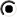 FeedbackKey Issue 1: Rates affordability – Which option do you support? (please tick one)Option two – Medium service cuts and medium rates increases (Council’s proposal)Comments (Optional)Key Issue 2: Buy-out of private properties affected by slips – Which option do you support? (please tick one)Option two – Accept the buy-out support offer and apply the draft eligibility buy-out principles (Council’s proposal)Comments (Optional)Key Issue 3: Council’s forestry approach – Which option do you support? (please tick one)Option two – Change our approach and exit commercial forestry over time and grow a continuous canopy of mixed species (Council’s proposal)Comments (Optional)Key Issue 4: Marina CCO proposal - Which option do you support? (please tick one)With all three options, Council will retain 100% ownership of the organisation.Option two – Asset-Owning Council Controlled Organisation. The organisation would oversee and manage the Marina, and Council would transfer the assets and liabilities to it (Council’s proposal)Comments (Optional)Key Issue 5: Housing Reserve Fund changes – Which option do you support? (please tick one)Option two – Broaden the purpose of the Housing Reserve Fund to enable it to be used to provide vulnerable housing support (Council’s proposal)Comments (Optional)Key Issue 6: All-weather sports turf – Which option do you support? (please tick one)Option two – Construct an all-weather turf and reduce the current upgrade programme. (Council’s proposal)Comments (Optional)Key Issue 7: Tāhunanui Beach facilities – Which option do you support? (please tick one)Option two – Construct a new facility for the Nelson Surf Life Saving Club and upgrade the changing facilities (Council’s proposal)Comments (Optional)Key Issue 8: Arts Hub – Which option do you support? (please tick one)Option two – Purchase an existing building and establish an arts hub (Council’s proposal)Comments (Optional)Any other comments on the Long Term Plan 2024-2034 Consultation Document (Optional)Hello, I have already completed a submission on the LTP earlier but I didn't know then that this plan also covered these additional important issues as outlined below and so I am making a further submission to cover these issues also. I am happy for this to be added to my earlier submission.I would also like to submit on the Council's proposal to negotiate a long-term recreational access agreement over Ngāti Koata whenua/lands including the Codgers area and Maitai and Coppermine area. I support this proposal as access to this land has significant long term benefits to Nelson residents, as well as drawing in visitors who live in wider Nelson-Tasman region and also tourist visiting Nelson.A significant network of walking running and mountain biking trails has been invested in over many years and is recognised as being a significant recreation area. This area is so close to Nelson city that it is very easy to access and so is used very frequently by a wide cross section of the community including families. It provides much needed opportunities to enhance residents' health and wellbeing at low or no cost. These trails are built to a very high standard and are supported by the local Nelson mountain bike club members. As Ngāti Koata supports recreation occurring on its whenua, I believe the council should continue to engage to ensure a long-term agreement is reached in relation to public access.Mountain biking in Nelson also has a significant economic benefit to Nelson city which would be severely reduced if these trails not longer existed.We wouldn't be able to recreate a facility like this close to Nelson if these trails are no longer accessible. It is a much loved and used area by many people and helps make Nelson a great place to live.I support the proposed Bridge to Better project in Nelson, as this will help improve the heart of nelson city CBD which has been in decline over the past decade.I support the proposed East West bike path across Nelson. Many people in Nelson commute by bike and it would be great to have a larger network to encourage more people to choose active transport, and to help reduce car congestion and pollution in th CBD.Submitter DetailsSubmission Date:	06/04/2024First name:	Robyn	Last name:	CarrWould you like to present your submission in person at a hearing?If you wish to present your submission at the hearing in Te Reo Māori or New Zealand sign language pleaseinclude this information in your submission. Yes I do NOT wish to speak in support of my submission and ask that the following submission be fully considered.FeedbackKey Issue 1: Rates affordability – Which option do you support? (please tick one)Option two – Medium service cuts and medium rates increases (Council’s proposal)Comments (Optional)Key Issue 2: Buy-out of private properties affected by slips – Which option do you support? (please tick one)Option two – Accept the buy-out support offer and apply the draft eligibility buy-out principles (Council’s proposal)Comments (Optional)Key Issue 3: Council’s forestry approach – Which option do you support? (please tick one)Option two – Change our approach and exit commercial forestry over time and grow a continuous canopy of mixed species (Council’s proposal)Comments (Optional)Key Issue 4: Marina CCO proposal - Which option do you support? (please tick one)With all three options, Council will retain 100% ownership of the organisation.Option two – Asset-Owning Council Controlled Organisation. The organisation would oversee and manage the Marina, and Council would transfer the assets and liabilities to it (Council’s proposal)Comments (Optional)Key Issue 5: Housing Reserve Fund changes – Which option do you support? (please tick one)Option two – Broaden the purpose of the Housing Reserve Fund to enable it to be used to provide vulnerable housing support (Council’s proposal)Comments (Optional)Key Issue 6: All-weather sports turf – Which option do you support? (please tick one)Option two – Construct an all-weather turf and reduce the current upgrade programme. (Council’s proposal)Comments (Optional)Key Issue 7: Tāhunanui Beach facilities – Which option do you support? (please tick one)Option two – Construct a new facility for the Nelson Surf Life Saving Club and upgrade the changing facilities (Council’s proposal)Comments (Optional)Key Issue 8: Arts Hub – Which option do you support? (please tick one)Option two – Purchase an existing building and establish an arts hub (Council’s proposal)Comments (Optional)Submitter DetailsSubmission Date:	06/04/2024First name:	Graham	Last name:	CarrWould you like to present your submission in person at a hearing?If you wish to present your submission at the hearing in Te Reo Māori or New Zealand sign language pleaseinclude this information in your submission. Yes I do NOT wish to speak in support of my submission and ask that the following submission be fully considered.Additional requirements for hearing:FeedbackKey Issue 1: Rates affordability – Which option do you support? (please tick one)Option two – Medium service cuts and medium rates increases (Council’s proposal)Comments (Optional)Key Issue 2: Buy-out of private properties affected by slips – Which option do you support? (please tick one)Option two – Accept the buy-out support offer and apply the draft eligibility buy-out principles (Council’s proposal)Comments (Optional)Key Issue 3: Council’s forestry approach – Which option do you support? (please tick one) None of the aboveComments (Optional)Key Issue 4: Marina CCO proposal - Which option do you support? (please tick one)With all three options, Council will retain 100% ownership of the organisation.None of the above Comments (Optional)Key Issue 5: Housing Reserve Fund changes – Which option do you support? (please tick one) None of the aboveComments (Optional)Key Issue 6: All-weather sports turf – Which option do you support? (please tick one)Option one – Retain our current approach of continuing an upgrade programme of improvements on existing sportsfields.Comments (Optional)Key Issue 7: Tāhunanui Beach facilities – Which option do you support? (please tick one)Option one – Retain the current facilities at Tāhunanui BeachComments (Optional)Key Issue 8: Arts Hub – Which option do you support? (please tick one)Option two – Purchase an existing building and establish an arts hub (Council’s proposal)Comments (Optional)Submitter DetailsSubmission Date:	06/04/2024First name:	Kellie	Last name:	ToddWould you like to present your submission in person at a hearing?If you wish to present your submission at the hearing in Te Reo Māori or New Zealand sign language pleaseinclude this information in your submission. Yes I do NOT wish to speak in support of my submission and ask that the following submission be fully considered.FeedbackKey Issue 1: Rates affordability – Which option do you support? (please tick one) None of the aboveComments (Optional)Key Issue 2: Buy-out of private properties affected by slips – Which option do you support? (please tick one)Option three – Accept the offer and apply amended eligibility buy-out principlesComments (Optional)Councillors have had long enough time on this. You have already decided to accept the Government proposal. It’s timeto get on with it, nearly two years after the event.Key Issue 6: All-weather sports turf – Which option do you support? (please tick one)Option two – Construct an all-weather turf and reduce the current upgrade programme. (Council’s proposal)Comments (Optional)Key Issue 7: Tāhunanui Beach facilities – Which option do you support? (please tick one)Option one – Retain the current facilities at Tāhunanui BeachComments (Optional)Key Issue 8: Arts Hub – Which option do you support? (please tick one)Option one – Retain our current approach with Arts Council Nelson continuing to operate out of the Refinery Artspace with limited administrative and workshop spaces and no ability to include the additional functions identified for an arts hub Comments (Optional)Submitter DetailsSubmission Date:	06/04/2024First name:	Claire	Last name:	RomanosWould you like to present your submission in person at a hearing?If you wish to present your submission at the hearing in Te Reo Māori or New Zealand sign language pleaseinclude this information in your submission. Yes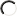  I do NOT wish to speak in support of my submission and ask that the following submission be fully considered.FeedbackKey Issue 2: Buy-out of private properties affected by slips – Which option do you support? (please tick one)Option two – Accept the buy-out support offer and apply the draft eligibility buy-out principles (Council’s proposal)Comments (Optional)Key Issue 3: Council’s forestry approach – Which option do you support? (please tick one)Option one – Retain our current commercial forestry approachComments (Optional)Key Issue 7: Tāhunanui Beach facilities – Which option do you support? (please tick one)Option two – Construct a new facility for the Nelson Surf Life Saving Club and upgrade the changing facilities (Council’s proposal)Comments (Optional)Submitter DetailsSubmission Date:	06/04/2024First name:	Rosie	Last name:	KnowlesWould you like to present your submission in person at a hearing?If you wish to present your submission at the hearing in Te Reo Māori or New Zealand sign language pleaseinclude this information in your submission. Yes I do NOT wish to speak in support of my submission and ask that the following submission be fully considered.FeedbackKey Issue 1: Rates affordability – Which option do you support? (please tick one)Option two – Medium service cuts and medium rates increases (Council’s proposal)Comments (Optional)Key Issue 2: Buy-out of private properties affected by slips – Which option do you support? (please tick one) None of the aboveComments (Optional)Key Issue 3: Council’s forestry approach – Which option do you support? (please tick one)Option two – Change our approach and exit commercial forestry over time and grow a continuous canopy of mixed species (Council’s proposal)Comments (Optional)Key Issue 4: Marina CCO proposal - Which option do you support? (please tick one)With all three options, Council will retain 100% ownership of the organisation.Option two – Asset-Owning Council Controlled Organisation. The organisation would oversee and manage the Marina, and Council would transfer the assets and liabilities to it (Council’s proposal)Comments (Optional)Key Issue 5: Housing Reserve Fund changes – Which option do you support? (please tick one)Option two – Broaden the purpose of the Housing Reserve Fund to enable it to be used to provide vulnerable housing support (Council’s proposal)Comments (Optional)Key Issue 6: All-weather sports turf – Which option do you support? (please tick one)Option one – Retain our current approach of continuing an upgrade programme of improvements on existing sportsfields.Comments (Optional)Key Issue 7: Tāhunanui Beach facilities – Which option do you support? (please tick one)Option two – Construct a new facility for the Nelson Surf Life Saving Club and upgrade the changing facilities (Council’s proposal)Comments (Optional)Key Issue 8: Arts Hub – Which option do you support? (please tick one)Option two – Purchase an existing building and establish an arts hub (Council’s proposal)Comments (Optional)Submitter DetailsSubmission Date:	06/04/2024First name:	Scott	Last name:	HiggsWould you like to present your submission in person at a hearing?If you wish to present your submission at the hearing in Te Reo Māori or New Zealand sign language pleaseinclude this information in your submission. Yes I do NOT wish to speak in support of my submission and ask that the following submission be fully considered.FeedbackKey Issue 1: Rates affordability – Which option do you support? (please tick one) None of the aboveComments (Optional)Key Issue 2: Buy-out of private properties affected by slips – Which option do you support? (please tick one) None of the aboveComments (Optional)Key Issue 3: Council’s forestry approach – Which option do you support? (please tick one)Option two – Change our approach and exit commercial forestry over time and grow a continuous canopy of mixed species (Council’s proposal)Comments (Optional)Key Issue 4: Marina CCO proposal - Which option do you support? (please tick one)With all three options, Council will retain 100% ownership of the organisation.None of the above Comments (Optional)Key Issue 5: Housing Reserve Fund changes – Which option do you support? (please tick one)Option two – Broaden the purpose of the Housing Reserve Fund to enable it to be used to provide vulnerable housing support (Council’s proposal)Comments (Optional)Key Issue 6: All-weather sports turf – Which option do you support? (please tick one) None of the aboveComments (Optional)Key Issue 7: Tāhunanui Beach facilities – Which option do you support? (please tick one)Option two – Construct a new facility for the Nelson Surf Life Saving Club and upgrade the changing facilities (Council’s proposal)Comments (Optional)Key Issue 8: Arts Hub – Which option do you support? (please tick one)Option two – Purchase an existing building and establish an arts hub (Council’s proposal)Comments (Optional)Submitter DetailsSubmission Date:	06/04/2024First name:	Mark	Last name:	AmbroseWould you like to present your submission in person at a hearing?If you wish to present your submission at the hearing in Te Reo Māori or New Zealand sign language pleaseinclude this information in your submission. Yes I do NOT wish to speak in support of my submission and ask that the following submission be fully considered.FeedbackKey Issue 2: Buy-out of private properties affected by slips – Which option do you support? (please tick one)Option two – Accept the buy-out support offer and apply the draft eligibility buy-out principles (Council’s proposal)Comments (Optional)1. Councillors come on you have had long enough to sort this out. Would it have taken this long if one of you had been directly affected? You have already decided to accept the Government proposal. It’s time to get on with it, nearly two years after the event.Key Issue 3: Council’s forestry approach – Which option do you support? (please tick one) None of the aboveComments (Optional)Key Issue 4: Marina CCO proposal - Which option do you support? (please tick one)With all three options, Council will retain 100% ownership of the organisation.None of the above Comments (Optional)Key Issue 5: Housing Reserve Fund changes – Which option do you support? (please tick one) None of the aboveComments (Optional)Key Issue 6: All-weather sports turf – Which option do you support? (please tick one) None of the aboveComments (Optional)Key Issue 7: Tāhunanui Beach facilities – Which option do you support? (please tick one) None of the aboveComments (Optional)Key Issue 8: Arts Hub – Which option do you support? (please tick one) None of the aboveComments (Optional)Submitter DetailsSubmission Date:	07/04/2024First name:	Iona	Last name:	DubieniecWould you like to present your submission in person at a hearing?If you wish to present your submission at the hearing in Te Reo Māori or New Zealand sign language pleaseinclude this information in your submission. Yes I do NOT wish to speak in support of my submission and ask that the following submission be fully considered.FeedbackKey Issue 1: Rates affordability – Which option do you support? (please tick one) None of the aboveComments (Optional)Key Issue 2: Buy-out of private properties affected by slips – Which option do you support? (please tick one)Option three – Accept the offer and apply amended eligibility buy-out principlesComments (Optional)Key Issue 3: Council’s forestry approach – Which option do you support? (please tick one)Option two – Change our approach and exit commercial forestry over time and grow a continuous canopy of mixed species (Council’s proposal)Comments (Optional)Key Issue 4: Marina CCO proposal - Which option do you support? (please tick one)With all three options, Council will retain 100% ownership of the organisation.Option one – No change. The Management Council Controlled Organisation would continue to oversee and managethe assets which are owned by Council Comments (Optional)Key Issue 5: Housing Reserve Fund changes – Which option do you support? (please tick one)Option two – Broaden the purpose of the Housing Reserve Fund to enable it to be used to provide vulnerable housing support (Council’s proposal)Comments (Optional)Key Issue 6: All-weather sports turf – Which option do you support? (please tick one)Option one – Retain our current approach of continuing an upgrade programme of improvements on existing sportsfields.Comments (Optional)Key Issue 7: Tāhunanui Beach facilities – Which option do you support? (please tick one)Option one – Retain the current facilities at Tāhunanui BeachComments (Optional)Key Issue 8: Arts Hub – Which option do you support? (please tick one)Option one – Retain our current approach with Arts Council Nelson continuing to operate out of the Refinery Artspace with limited administrative and workshop spaces and no ability to include the additional functions identified for an arts hub Comments (Optional)Any other comments on the Long Term Plan 2024-2034 Consultation Document (Optional)tackle dog mess around children areas and beaches. Currently, dog mess is not picked up around three key areas we play. Glenduan, Atawhai and washington valley. Fencing areas off seems a shame but ultimatley a culture of not picking up dog mess seems very entrenched.communication around this, dog mess bins perhaps and enforcement may be appropriate. Recognising dog owners have a duty to keep areas clean and safe for non dog owners and young kids.Wetlands to be installed in the Glen area to support rich birdlife.Idle ( car idling) free areas outside schools and shops, a very cost effective way to save carbon and reduce pollution as well as keeping young lungs safer.Submitter DetailsSubmission Date:	07/04/2024First name:	Lauren	Last name:	HudsonWould you like to present your submission in person at a hearing?If you wish to present your submission at the hearing in Te Reo Māori or New Zealand sign language pleaseinclude this information in your submission. Yes I do NOT wish to speak in support of my submission and ask that the following submission be fully considered.FeedbackKey Issue 1: Rates affordability – Which option do you support? (please tick one)Option two – Medium service cuts and medium rates increases (Council’s proposal)Comments (Optional)1. There can surely be no other sensible option, given the precedent set by councils in the North Island for their similarly affected ratepayers. Not to agree to a buy out at market values would make Nelson council an outlier.Key Issue 2: Buy-out of private properties affected by slips – Which option do you support? (please tick one)Option two – Accept the buy-out support offer and apply the draft eligibility buy-out principles (Council’s proposal)Comments (Optional)Submitter DetailsSubmission Date:	07/04/2024First name:	Paul	Last name:	DukesWould you like to present your submission in person at a hearing?If you wish to present your submission at the hearing in Te Reo Māori or New Zealand sign language pleaseinclude this information in your submission. Yes I do NOT wish to speak in support of my submission and ask that the following submission be fully considered.FeedbackKey Issue 1: Rates affordability – Which option do you support? (please tick one)Option two – Medium service cuts and medium rates increases (Council’s proposal)Comments (Optional)Key Issue 2: Buy-out of private properties affected by slips – Which option do you support? (please tick one)Option two – Accept the buy-out support offer and apply the draft eligibility buy-out principles (Council’s proposal)Comments (Optional)Key Issue 3: Council’s forestry approach – Which option do you support? (please tick one)Option two – Change our approach and exit commercial forestry over time and grow a continuous canopy of mixed species (Council’s proposal)Comments (Optional)Key Issue 4: Marina CCO proposal - Which option do you support? (please tick one)With all three options, Council will retain 100% ownership of the organisation.Option two – Asset-Owning Council Controlled Organisation. The organisation would oversee and manage the Marina, and Council would transfer the assets and liabilities to it (Council’s proposal)Comments (Optional)Key Issue 5: Housing Reserve Fund changes – Which option do you support? (please tick one)Option two – Broaden the purpose of the Housing Reserve Fund to enable it to be used to provide vulnerable housing support (Council’s proposal)Comments (Optional)Key Issue 6: All-weather sports turf – Which option do you support? (please tick one)Option one – Retain our current approach of continuing an upgrade programme of improvements on existing sportsfields.Comments (Optional)Key Issue 7: Tāhunanui Beach facilities – Which option do you support? (please tick one)Option two – Construct a new facility for the Nelson Surf Life Saving Club and upgrade the changing facilities (Council’s proposal)Comments (Optional)Key Issue 8: Arts Hub – Which option do you support? (please tick one)Option two – Purchase an existing building and establish an arts hub (Council’s proposal)Comments (Optional)Submitter DetailsSubmission Date:	27/04/2024First name:	Paul	Last name:	DukesWould you like to present your submission in person at a hearing?If you wish to present your submission at the hearing in Te Reo Māori or New Zealand sign language pleaseinclude this information in your submission. Yes I do NOT wish to speak in support of my submission and ask that the following submission be fully considered.FeedbackKey Issue 1: Rates affordability – Which option do you support? (please tick one)Option two – Medium service cuts and medium rates increases (Council’s proposal)Comments (Optional)Key Issue 2: Buy-out of private properties affected by slips – Which option do you support? (please tick one)Option two – Accept the buy-out support offer and apply the draft eligibility buy-out principles (Council’s proposal)Comments (Optional)Key Issue 3: Council’s forestry approach – Which option do you support? (please tick one)Option two – Change our approach and exit commercial forestry over time and grow a continuous canopy of mixed species (Council’s proposal)Comments (Optional)Key Issue 4: Marina CCO proposal - Which option do you support? (please tick one)With all three options, Council will retain 100% ownership of the organisation.Option two – Asset-Owning Council Controlled Organisation. The organisation would oversee and manage the Marina, and Council would transfer the assets and liabilities to it (Council’s proposal)Comments (Optional)Key Issue 5: Housing Reserve Fund changes – Which option do you support? (please tick one)Option two – Broaden the purpose of the Housing Reserve Fund to enable it to be used to provide vulnerable housing support (Council’s proposal)Comments (Optional)Key Issue 6: All-weather sports turf – Which option do you support? (please tick one)Option two – Construct an all-weather turf and reduce the current upgrade programme. (Council’s proposal)Comments (Optional)Key Issue 7: Tāhunanui Beach facilities – Which option do you support? (please tick one)Option two – Construct a new facility for the Nelson Surf Life Saving Club and upgrade the changing facilities (Council’s proposal)Comments (Optional)Key Issue 8: Arts Hub – Which option do you support? (please tick one)Option two – Purchase an existing building and establish an arts hub (Council’s proposal)Comments (Optional)Any other comments on the Long Term Plan 2024-2034 Consultation Document (Optional)I support the proposal to negotiate with Ngati Koata to allow long term access to their land for mountain biking activities. To not have this access would severely restrict the number of tracks available for the large volume of people both locally and nationally that would ride these trails. They are a huge asset to the region. As shown in the recent report into the economic benefits of having these tracks available, there are millions of dollars and 10's of jobs that are generated by having this access. Negotiation with Ngati Koata should be in good faith!Submitter DetailsSubmission Date:	07/04/2024First name:	Alastair	Last name:	GregoryWould you like to present your submission in person at a hearing?If you wish to present your submission at the hearing in Te Reo Māori or New Zealand sign language pleaseinclude this information in your submission. Yes I do NOT wish to speak in support of my submission and ask that the following submission be fully considered.FeedbackKey Issue 1: Rates affordability – Which option do you support? (please tick one)Option three – Big service cuts and lower rates increasesComments (Optional)Key Issue 2: Buy-out of private properties affected by slips – Which option do you support? (please tick one)Option two – Accept the buy-out support offer and apply the draft eligibility buy-out principles (Council’s proposal)Comments (Optional)Key Issue 3: Council’s forestry approach – Which option do you support? (please tick one)Option one – Retain our current commercial forestry approachComments (Optional)Key Issue 4: Marina CCO proposal - Which option do you support? (please tick one)With all three options, Council will retain 100% ownership of the organisation.Option two – Asset-Owning Council Controlled Organisation. The organisation would oversee and manage the Marina, and Council would transfer the assets and liabilities to it (Council’s proposal)Comments (Optional)Key Issue 5: Housing Reserve Fund changes – Which option do you support? (please tick one) None of the aboveComments (Optional)Key Issue 6: All-weather sports turf – Which option do you support? (please tick one)Option one – Retain our current approach of continuing an upgrade programme of improvements on existing sportsfields.Comments (Optional)Key Issue 7: Tāhunanui Beach facilities – Which option do you support? (please tick one)Option one – Retain the current facilities at Tāhunanui BeachComments (Optional)Key Issue 8: Arts Hub – Which option do you support? (please tick one)Option two – Purchase an existing building and establish an arts hub (Council’s proposal)Comments (Optional)Submitter DetailsSubmission Date:	07/04/2024First name:	Paula	Last name:	JohnstonWould you like to present your submission in person at a hearing?If you wish to present your submission at the hearing in Te Reo Māori or New Zealand sign language pleaseinclude this information in your submission. Yes I do NOT wish to speak in support of my submission and ask that the following submission be fully considered.FeedbackKey Issue 1: Rates affordability – Which option do you support? (please tick one)Option two – Medium service cuts and medium rates increases (Council’s proposal)Comments (Optional)Key Issue 2: Buy-out of private properties affected by slips – Which option do you support? (please tick one)Option two – Accept the buy-out support offer and apply the draft eligibility buy-out principles (Council’s proposal)Comments (Optional)Key Issue 3: Council’s forestry approach – Which option do you support? (please tick one) None of the aboveComments (Optional)Key Issue 4: Marina CCO proposal - Which option do you support? (please tick one)With all three options, Council will retain 100% ownership of the organisation.None of the above Comments (Optional)Key Issue 5: Housing Reserve Fund changes – Which option do you support? (please tick one) None of the aboveComments (Optional)Key Issue 6: All-weather sports turf – Which option do you support? (please tick one) None of the aboveComments (Optional)Key Issue 7: Tāhunanui Beach facilities – Which option do you support? (please tick one) None of the aboveComments (Optional)Key Issue 8: Arts Hub – Which option do you support? (please tick one) None of the aboveComments (Optional)Submitter DetailsSubmission Date:	07/04/2024First name:	Melinda	Last name:	JonesWould you like to present your submission in person at a hearing?If you wish to present your submission at the hearing in Te Reo Māori or New Zealand sign language pleaseinclude this information in your submission. Yes I do NOT wish to speak in support of my submission and ask that the following submission be fully considered.FeedbackKey Issue 2: Buy-out of private properties affected by slips – Which option do you support? (please tick one)Option two – Accept the buy-out support offer and apply the draft eligibility buy-out principles (Council’s proposal)Comments (Optional)Submitter DetailsSubmission Date:	07/04/2024First name:	Patsy	Last name:	NicholasWould you like to present your submission in person at a hearing?If you wish to present your submission at the hearing in Te Reo Māori or New Zealand sign language pleaseinclude this information in your submission. Yes I do NOT wish to speak in support of my submission and ask that the following submission be fully considered.FeedbackKey Issue 1: Rates affordability – Which option do you support? (please tick one) None of the aboveComments (Optional)Key Issue 2: Buy-out of private properties affected by slips – Which option do you support? (please tick one)Option two – Accept the buy-out support offer and apply the draft eligibility buy-out principles (Council’s proposal)Comments (Optional)Key Issue 3: Council’s forestry approach – Which option do you support? (please tick one) None of the aboveComments (Optional)Key Issue 4: Marina CCO proposal - Which option do you support? (please tick one)With all three options, Council will retain 100% ownership of the organisation.None of the above Comments (Optional)Key Issue 5: Housing Reserve Fund changes – Which option do you support? (please tick one) None of the aboveComments (Optional)Key Issue 6: All-weather sports turf – Which option do you support? (please tick one) None of the aboveComments (Optional)Key Issue 7: Tāhunanui Beach facilities – Which option do you support? (please tick one) None of the aboveComments (Optional)Key Issue 8: Arts Hub – Which option do you support? (please tick one) None of the aboveComments (Optional)Submitter DetailsSubmission Date:	07/04/2024First name:	Jill	Last name:	HarrisWould you like to present your submission in person at a hearing?If you wish to present your submission at the hearing in Te Reo Māori or New Zealand sign language pleaseinclude this information in your submission. Yes I do NOT wish to speak in support of my submission and ask that the following submission be fully considered.FeedbackKey Issue 1: Rates affordability – Which option do you support? (please tick one)Option two – Medium service cuts and medium rates increases (Council’s proposal)Comments (Optional)Key Issue 2: Buy-out of private properties affected by slips – Which option do you support? (please tick one)Option two – Accept the buy-out support offer and apply the draft eligibility buy-out principles (Council’s proposal)Comments (Optional)It has been nearly 2 years since some Rate payers have lost their homes and can not move on. You have decided to accept the government proposal- now is the time to pkease get on with itKey Issue 3: Council’s forestry approach – Which option do you support? (please tick one)Option two – Change our approach and exit commercial forestry over time and grow a continuous canopy of mixed species (Council’s proposal)Comments (Optional)Key Issue 4: Marina CCO proposal - Which option do you support? (please tick one)With all three options, Council will retain 100% ownership of the organisation.Option three – Asset-Owning Council-Controlled Trading Organisation. The organisation would oversee and managethe Marina, and Council would transfer the assets and liabilities to it and receive a dividend Comments (Optional)Submitter DetailsSubmission Date:	07/04/2024First name:	Claire	Last name:	TownWould you like to present your submission in person at a hearing?If you wish to present your submission at the hearing in Te Reo Māori or New Zealand sign language pleaseinclude this information in your submission. Yes I do NOT wish to speak in support of my submission and ask that the following submission be fully considered.LTP Hearing Day 2 - Friday, 10 May 2024 Council Chamber, Nelson City Council Civic House Additional requirements for hearing:FeedbackKey Issue 1: Rates affordability – Which option do you support? (please tick one)Option two – Medium service cuts and medium rates increases (Council’s proposal)Comments (Optional)Key Issue 2: Buy-out of private properties affected by slips – Which option do you support? (please tick one) None of the aboveComments (Optional)No strong viewKey Issue 3: Council’s forestry approach – Which option do you support? (please tick one)Option two – Change our approach and exit commercial forestry over time and grow a continuous canopy of mixed species (Council’s proposal)Comments (Optional) Strongly support thisKey Issue 4: Marina CCO proposal - Which option do you support? (please tick one)With all three options, Council will retain 100% ownership of the organisation.None of the above Comments (Optional)No strong opinionKey Issue 5: Housing Reserve Fund changes – Which option do you support? (please tick one)Option two – Broaden the purpose of the Housing Reserve Fund to enable it to be used to provide vulnerable housing support (Council’s proposal)Comments (Optional)Key Issue 6: All-weather sports turf – Which option do you support? (please tick one)Option one – Retain our current approach of continuing an upgrade programme of improvements on existing sportsfields.Comments (Optional)Key Issue 7: Tāhunanui Beach facilities – Which option do you support? (please tick one)Option two – Construct a new facility for the Nelson Surf Life Saving Club and upgrade the changing facilities (Council’s proposal)Comments (Optional)The public benefit from this investment should be made clear.Key Issue 8: Arts Hub – Which option do you support? (please tick one)Option two – Purchase an existing building and establish an arts hub (Council’s proposal)Comments (Optional)Any other comments on the Long Term Plan 2024-2034 Consultation Document (Optional)I am a resident on Coster Street, and ride my bike to the centre of Nelson most days for work, shopping and recreation. Access for cycling getting to and along the Ridgeway has been sorely neglected, despite the residential growth in this area. In a time where we should be encouraging cyclist users to reduce carbon emissions and free up capacity on our roads (both council priorities), this is not good enough.The first key issue is access to the Ridgeway from Waimea Road / the Railway Reserve. The only piece of safe infrastructure council currently have in place to help cyclists at this ultra busy and high speed intersection is a 'Cross with Care' sign, or a difficult to use underpass that leads to a one-way road you must use in the wrong direction when leaving Nelson. Every day I see other cyclists waiting precariously on their way into town in the tiny island in the middle of Waimea Road at the Ridgeway which is only designed to place traffic signs on. This was an issued identified in the Nelson Future access (NFA) study, but it has not been prioritised at all and needs action now (the LTP has no on the ground NFA works until 2029/2030).The second issue is the Ridgeway itself. At this time car parking outside peoples houses on the road has been prioritised over people cycling, who must share the narrow lanes with cars and watch out for car doors being opened. The parking is so narrow that in many places cars either park on the footpath or stick out into the traffic lane, so is already not safe. This is not an area with high density housing, and all houses have space within the properties to park their cars. A cycleway here would be a better use of public land and have minimal negative impacts on locals.The third issue is the connection to the Marsden Valley growth area. While it is great to see effort going into transport connections to the Maitahi/Bayview development before it is built, council seem to have forgotten that the Stoke foothills already have people living there with no other way of getting around other than in private cars. Investment is coming on the ground from 2028/2029 in the LTP, but this seems like a long time to wait for people living in that area. Interim solutions are needed, or this investment needs to be brought forward.Submitter DetailsSubmission Date:	07/04/2024First name:	Roger	Last name:	SansonWould you like to present your submission in person at a hearing?If you wish to present your submission at the hearing in Te Reo Māori or New Zealand sign language pleaseinclude this information in your submission. Yes I do NOT wish to speak in support of my submission and ask that the following submission be fully considered.FeedbackKey Issue 3: Council’s forestry approach – Which option do you support? (please tick one)Option two – Change our approach and exit commercial forestry over time and grow a continuous canopy of mixed species (Council’s proposal)Comments (Optional)I strongly support this transition. While ratepayer input will be required in the short/medium term, it seems clear to me that there will be immeasurable long-term benefits for the city residents and recreational groups, plus it will lead to a much healthier Maitai River and Tasman Bay. Looking through a wider environmental lense I have no doubt that it is the right path to take.Key Issue 7: Tāhunanui Beach facilities – Which option do you support? (please tick one) None of the aboveComments (Optional)The council is to be commended for the upgrades to the wider beach precinct in the past 15 years, making it a safer and more attractive place to spend time and hold events. I also acknowledge the value of a surf life saving for the training and development it can, and does, offer to young people.However, as to the need for regular life-saving patrols on the comparatively very safe Tahunanui Beach, I struggle to see justification for the cost.As a resident overlooking the beach since 2006 I have watched the sandbar extending from the back beach progress relentlessly closer to the Haulashore Island breakwater. It is difficult to come to any conclusion other than that what is now the main swimming beach will within a few years be a semi-enclosed lagoon.I would support this proposal only if the new facilities are to be relocatable and available for wider community use.Submitter DetailsSubmission Date:	07/04/2024First name:	Andrea	Last name:	WarnWould you like to present your submission in person at a hearing?If you wish to present your submission at the hearing in Te Reo Māori or New Zealand sign language pleaseinclude this information in your submission. Yes I do NOT wish to speak in support of my submission and ask that the following submission be fully considered.FeedbackKey Issue 1: Rates affordability – Which option do you support? (please tick one)Option two – Medium service cuts and medium rates increases (Council’s proposal)Comments (Optional)Key Issue 2: Buy-out of private properties affected by slips – Which option do you support? (please tick one)Option two – Accept the buy-out support offer and apply the draft eligibility buy-out principles (Council’s proposal)Comments (Optional)Key Issue 3: Council’s forestry approach – Which option do you support? (please tick one)Option two – Change our approach and exit commercial forestry over time and grow a continuous canopy of mixed species (Council’s proposal)Comments (Optional)Key Issue 4: Marina CCO proposal - Which option do you support? (please tick one)With all three options, Council will retain 100% ownership of the organisation.Option two – Asset-Owning Council Controlled Organisation. The organisation would oversee and manage the Marina, and Council would transfer the assets and liabilities to it (Council’s proposal)Comments (Optional)Key Issue 5: Housing Reserve Fund changes – Which option do you support? (please tick one)Option two – Broaden the purpose of the Housing Reserve Fund to enable it to be used to provide vulnerable housing support (Council’s proposal)Comments (Optional)Key Issue 6: All-weather sports turf – Which option do you support? (please tick one)Option one – Retain our current approach of continuing an upgrade programme of improvements on existing sportsfields.Comments (Optional)I believe this to be an excessive use of rate payer funds. It benefits only a small portion of Nelson rate payers, which ispredominantly male oriented sports being men's soccer and rugby training. I would like to know the statistics of days or games lost due to bad weather, as I think with Nelson's typical mild winters this would be minimal compared to all winter sports. I don't believe this is a good use of rates money as it benefits so few and I don't think it will bring in anymore spending into the city and youth won't benefit as the claim is being made, as youth can already use the current fields which are still fit for purpose. I would much rather see funding for a surf lifesaving facility that benefits the whole community and is inclusive of all genders and ages, not channelled into just one male dominated sport.Key Issue 7: Tāhunanui Beach facilities – Which option do you support? (please tick one)Option two – Construct a new facility for the Nelson Surf Life Saving Club and upgrade the changing facilities (Council’s proposal)Comments (Optional)I support this development as it benefits the whole community including insuring the safety of residents, tourists and visitors to our region. It is important to develop a club facility so going forward, more children and adult volunteers join the surf lifesaving service and Patrol our local beach at no cost, meaning they give their time freely. They should be acknowledged for this with modern and adequate facilities, that do not hinder their ability to perform their duties like the meagre facilities they have to use now.Key Issue 8: Arts Hub – Which option do you support? (please tick one)Option two – Purchase an existing building and establish an arts hub (Council’s proposal)Comments (Optional)Any other comments on the Long Term Plan 2024-2034 Consultation Document (Optional)Please continue to enable owners of heritage listed houses and buildings to obtain the same current small rates remission in recognition of restoring key features and the costly maintenance that is required above and beyond a more modern dwelling. It also enables these heritage listed homeowners of heritage precinct houses to adhere to the design guides, agreed to in principle, by the residents and Council. To remove this remission would be a mistake and I fear owners would feel that the NCC has gone against the precident already set and agreed too. This could lead to heritage home owners not adhering to the design guides and rules. Thank you for your consideration.Submitter DetailsSubmission Date:	07/04/2024First name:	Marin	Last name:	ConradWould you like to present your submission in person at a hearing?If you wish to present your submission at the hearing in Te Reo Māori or New Zealand sign language pleaseinclude this information in your submission. Yes I do NOT wish to speak in support of my submission and ask that the following submission be fully considered.FeedbackKey Issue 1: Rates affordability – Which option do you support? (please tick one) None of the aboveComments (Optional)Key Issue 2: Buy-out of private properties affected by slips – Which option do you support? (please tick one)Option two – Accept the buy-out support offer and apply the draft eligibility buy-out principles (Council’s proposal)Comments (Optional)Let’s finally give these people who can never return to their homes some certainty at last for the future.For a one-off assistance to people whose lives have been turned upside down, we just have to do it. As decent human beings who care about others, it’s a short-term rates price I’m sure we would all be prepared to pay if we were in the same boat.FeedbackAny other comments on the Long Term Plan 2024-2034 Consultation Document (Optional) Saxtons inclusive Play SpaceWE FULLY SUPPORT THIS COMMUNITY DEVELOPMENT & A PLAY SPACE LIKE THIS IS DEARLY NEEDED FOR OUR CHILDREN AND YOUNG PEOPLE OF ALL ABILITIES, TO HAVE A SUITABLE PLACE TO SAFELY PLAY AND ENJOY.SAXTON FIELDS & WALKWAYS ARE ENJOYED DAILY BY SO MANY AND A PLACE LIKE THIS WILL BE AN AWESOME ADDITION FOR WHEELCHAIR USERS, WHO WOULD BENEFIT FROM HAVING A PLAY SPACE THAT THEY CAN ACCESS WITH EASESubmitter DetailsSubmission Date:	08/04/2024First name:	Geoffrey	Last name:	ScottWould you like to present your submission in person at a hearing?If you wish to present your submission at the hearing in Te Reo Māori or New Zealand sign language pleaseinclude this information in your submission. Yes I do NOT wish to speak in support of my submission and ask that the following submission be fully considered.FeedbackAny other comments on the Long Term Plan 2024-2034 Consultation Document (Optional) Saxtons inclusive play spaceAs a frequent user of some facilities at the SAXTONS RECREATIONAL AREA, which is a great asset for the District as a whole, I note the need to have a safe and proper place for disadvantaged persons to enjoy it too, which is currently lacking.I understand funding is, or might be available, within the Councils organisation to establish such a place for wheelchair bound persons, those with limited mobility and young persons to enjoy the area too.Accordingly as a Rate Payer I fully support the use of our finances to establish an environment where children, parents and those in need can safely play, observe and enjoy the outdoors.Submitter DetailsSubmission Date:	08/04/2024First name:	Adrienne	Last name:	Ward-HamiltonWould you like to present your submission in person at a hearing?If you wish to present your submission at the hearing in Te Reo Māori or New Zealand sign language pleaseinclude this information in your submission. Yes I do NOT wish to speak in support of my submission and ask that the following submission be fully considered.FeedbackKey Issue 1: Rates affordability – Which option do you support? (please tick one)Option two – Medium service cuts and medium rates increases (Council’s proposal)Comments (Optional) Agree with this option.Key Issue 2: Buy-out of private properties affected by slips – Which option do you support? (please tick one)Option two – Accept the buy-out support offer and apply the draft eligibility buy-out principles (Council’s proposal)Comments (Optional)Key Issue 3: Council’s forestry approach – Which option do you support? (please tick one)Option two – Change our approach and exit commercial forestry over time and grow a continuous canopy of mixed species (Council’s proposal)Comments (Optional)Need to have a canopy of trees around the hills to help prevent future run off and logging spills.Key Issue 5: Housing Reserve Fund changes – Which option do you support? (please tick one)Option two – Broaden the purpose of the Housing Reserve Fund to enable it to be used to provide vulnerable housing support (Council’s proposal)Comments (Optional)Totally agree that more support is needed for vulnerable to provide housing.Key Issue 7: Tāhunanui Beach facilities – Which option do you support? (please tick one)Option two – Construct a new facility for the Nelson Surf Life Saving Club and upgrade the changing facilities (Council’s proposal)Comments (Optional)Agree that a better facility is needed, but perhaps the building could be designed to be shifted if erosion of the beach made it very vulnerable in the future.Key Issue 8: Arts Hub – Which option do you support? (please tick one)Option two – Purchase an existing building and establish an arts hub (Council’s proposal)Comments (Optional)Purchase an existing building of which there appear to be quite a few in the city that could be made fit for purpose.Submitter DetailsSubmission Date:	08/04/2024First name:	Tarran and Chris	Last name:	Hartshorne and LaneyWould you like to present your submission in person at a hearing?If you wish to present your submission at the hearing in Te Reo Māori or New Zealand sign language pleaseinclude this information in your submission. Yes I do NOT wish to speak in support of my submission and ask that the following submission be fully considered.FeedbackAny other comments on the Long Term Plan 2024-2034 Consultation Document (Optional) Saxtons PlaygroundIt has come to our attention via a letter from a neighbour that an “inclusive Saxtons Playground” is beingproposed nearby the Saxtons Pond at Saxtons field.While we are in support of having another playground in the Saxtons area, we are strongly opposed the suggested position.Reasons as follows.Already, when events are held at Saxton people park on Daelyn drive on the corner where the park meets the road. It causes congestion and narrows the road to only being able to fit one travelling vehicle through. On a corner this is a hazard that could cause an accident. A playground in that area would likely encourage more people to do this.Many people enjoy that small area to allow their dogs a place to walk or train away from the playing fields which is a great space.A playground in that position is likely to cause complaints from parents/caregivers and limit those already using the area in a positive enjoyable manner.We are already aware from living in the area that there is problem with youth that often hang around the Saxtons area in the hours of darkness. And, have had both our vehicles broken into losing close to 10k worth of property. We have concerns that having a playground close to the residential homes may encourage antisocial behaviour and increase crime rates by drawing people to the area close to the houses.We really enjoy living in this area and the quiet peacefulness of this. A suggestion would be positioning one closer to the velodrome where there is ample parking and a place already made use by many families. In addition to this it would be better accessed for security guards/police to monitor over night.Another suggestion that may be more cost affective is to upgrade the existing playground closer to the netball courts.Thankyou for the consideration of our views.Submitter DetailsSubmission Date:	08/04/2024First name:	Julie	Last name:	CouttsWould you like to present your submission in person at a hearing?If you wish to present your submission at the hearing in Te Reo Māori or New Zealand sign language pleaseinclude this information in your submission. Yes I do NOT wish to speak in support of my submission and ask that the following submission be fully considered.FeedbackAny other comments on the Long Term Plan 2024-2034 Consultation Document (Optional) Saxtons Inclusive Play SpaceTo all involvedI believe that NCC has allocated funding in the Draft Long Term Plan to build an inclusive play space at Saxton Fields.As someone who works side by side with people who have disabilities, I fully support this community development. A centrally accessed space for people of all abilities to enjoy is much needed, and long overdue.Thank you for accepting my submission.FeedbackAny other comments on the Long Term Plan 2024-2034 Consultation Document (Optional) Saxtons inclusive play spaceHello Team,We would like to add our support to the proposed play space at Saxton field. We think its an excellent idea,we live close by and often take our grandkids over there and have found it to be a safe environment for all ages.Submitter DetailsSubmission Date:	08/04/2024First name:	Justin	Last name:	CandishWould you like to present your submission in person at a hearing?If you wish to present your submission at the hearing in Te Reo Māori or New Zealand sign language pleaseinclude this information in your submission. Yes I do NOT wish to speak in support of my submission and ask that the following submission be fully considered.FeedbackKey Issue 1: Rates affordability – Which option do you support? (please tick one) None of the aboveComments (Optional)Key Issue 2: Buy-out of private properties affected by slips – Which option do you support? (please tick one)Option two – Accept the buy-out support offer and apply the draft eligibility buy-out principles (Council’s proposal)Comments (Optional)Submitter DetailsSubmission Date:	08/04/2024First name:	Derek	Last name:	WalkerWould you like to present your submission in person at a hearing?If you wish to present your submission at the hearing in Te Reo Māori or New Zealand sign language pleaseinclude this information in your submission. Yes I do NOT wish to speak in support of my submission and ask that the following submission be fully considered.FeedbackKey Issue 1: Rates affordability – Which option do you support? (please tick one)Option two – Medium service cuts and medium rates increases (Council’s proposal)Comments (Optional)Key Issue 2: Buy-out of private properties affected by slips – Which option do you support? (please tick one)Option two – Accept the buy-out support offer and apply the draft eligibility buy-out principles (Council’s proposal)Comments (Optional)Key Issue 3: Council’s forestry approach – Which option do you support? (please tick one)Option two – Change our approach and exit commercial forestry over time and grow a continuous canopy of mixed species (Council’s proposal)Comments (Optional)I believe there are many reasons why this is the correct approach for Nelson. The restoration of native forest would help reduce biodiversity loss, sequester carbon (which is absolutely urgently required as one essential strategy to slow clinate change), provide a natural visual backdrop to more parts of Nelson ( the aesthetics of which would benefit tourism), provide healthier recreational opportunities, improve soils and reduce slip danger (which is an obvious major concern with increasingly more extreme weather events).There is the possibility of revenue from recreational us of the restored native forests by tourists.Key Issue 4: Marina CCO proposal - Which option do you support? (please tick one)With all three options, Council will retain 100% ownership of the organisation.Option two – Asset-Owning Council Controlled Organisation. The organisation would oversee and manage the Marina, and Council would transfer the assets and liabilities to it (Council’s proposal)Comments (Optional)Key Issue 5: Housing Reserve Fund changes – Which option do you support? (please tick one)Option two – Broaden the purpose of the Housing Reserve Fund to enable it to be used to provide vulnerable housingsupport (Council’s proposal)Comments (Optional)Key Issue 8: Arts Hub – Which option do you support? (please tick one)Option three – Construct a new building for an arts hub in the city centreComments (Optional)Submitter DetailsSubmission Date:	08/04/2024First name:	Bradley	Last name:	MyerWould you like to present your submission in person at a hearing?If you wish to present your submission at the hearing in Te Reo Māori or New Zealand sign language pleaseinclude this information in your submission. Yes I do NOT wish to speak in support of my submission and ask that the following submission be fully considered.FeedbackKey Issue 1: Rates affordability – Which option do you support? (please tick one) None of the aboveComments (Optional)Key Issue 2: Buy-out of private properties affected by slips – Which option do you support? (please tick one) None of the aboveComments (Optional)Key Issue 3: Council’s forestry approach – Which option do you support? (please tick one)Option two – Change our approach and exit commercial forestry over time and grow a continuous canopy of mixed species (Council’s proposal)Comments (Optional)I support the transition to permanent indigenous forestsKey Issue 4: Marina CCO proposal - Which option do you support? (please tick one)With all three options, Council will retain 100% ownership of the organisation.None of the above Comments (Optional)Key Issue 5: Housing Reserve Fund changes – Which option do you support? (please tick one) None of the aboveComments (Optional)FeedbackKey Issue 1: Rates affordability – Which option do you support? (please tick one) None of the aboveComments (Optional)Key Issue 3: Council’s forestry approach – Which option do you support? (please tick one)Option two – Change our approach and exit commercial forestry over time and grow a continuous canopy of mixed species (Council’s proposal)Comments (Optional)Submitter DetailsSubmission Date:	12/04/2024First name:	Sandy	Last name:	VincentWould you like to present your submission in person at a hearing?If you wish to present your submission at the hearing in Te Reo Māori or New Zealand sign language pleaseinclude this information in your submission. Yes I do NOT wish to speak in support of my submission and ask that the following submission be fully considered.FeedbackAny other comments on the Long Term Plan 2024-2034 Consultation Document (Optional)I would like to see that NCG can give the Nelson MTB club priority to negotiate longterm access with Ngāti Koata. Nelson is a world class mountain bike region and lots of the trails are in Ngāti Koata land. If we loose access to those trails Nelson would loose the attraction for many thousand of tourist traveling to Nelson every year and a huge lost to the local community. Mountain biking is huge with the local youth and has become more and more popular in that age group. As a mother of two teenage girls and a boy in that age soon I can not tell you enough how important that community and opportunity is, to go out and ride bikes. I love seeing them out riding in the forrest with their friend rather then hanging around town.Nelson Mountain Bike Club members have been working so hard for the last 35 years to establish Nelson as a world-class riding destination. PSubmitter DetailsSubmission Date:	08/04/2024First name:	Vanessa	Last name:	JohnsonWould you like to present your submission in person at a hearing?If you wish to present your submission at the hearing in Te Reo Māori or New Zealand sign language pleaseinclude this information in your submission. Yes I do NOT wish to speak in support of my submission and ask that the following submission be fully considered.FeedbackKey Issue 1: Rates affordability – Which option do you support? (please tick one)Option three – Big service cuts and lower rates increasesComments (Optional)The cost of everything has risen so much lately, the option 1 or 2 increases don't sound like a huge amount on their own but I'm already paying over $100/month MORE in insurances compared to last year and I just don't know where I'm expected to find the extra money required. I'm at the point now I often skip evening meals because it's too expensive.Key Issue 2: Buy-out of private properties affected by slips – Which option do you support? (please tick one)Option four – Seek to renegotiate the buy-out offer with Central GovernmentComments (Optional)Key Issue 6: All-weather sports turf – Which option do you support? (please tick one) None of the aboveComments (Optional)Key Issue 7: Tāhunanui Beach facilities – Which option do you support? (please tick one)Option one – Retain the current facilities at Tāhunanui BeachComments (Optional)It's a "nice to have" not a "need to have"Key Issue 8: Arts Hub – Which option do you support? (please tick one)Option one – Retain our current approach with Arts Council Nelson continuing to operate out of the Refinery Artspace with limited administrative and workshop spaces and no ability to include the additional functions identified for an arts hub Comments (Optional)Any other comments on the Long Term Plan 2024-2034 Consultation Document (Optional)Please just focus on the "need to haves", I get that arts and sports etc are important but not at the expense of people being able to live. A lot of people are already stopping memberships etc because they can't afford them, no point having fancy new facilities if no one can afford to use them. We don't need vanity projects, we need to be able to buy food and pay our bills.Submitter DetailsSubmission Date:	08/04/2024First name:	Rosalee	Last name:	CampionWould you like to present your submission in person at a hearing?If you wish to present your submission at the hearing in Te Reo Māori or New Zealand sign language pleaseinclude this information in your submission. Yes I do NOT wish to speak in support of my submission and ask that the following submission be fully considered.FeedbackKey Issue 1: Rates affordability – Which option do you support? (please tick one)Option two – Medium service cuts and medium rates increases (Council’s proposal)Comments (Optional)Key Issue 2: Buy-out of private properties affected by slips – Which option do you support? (please tick one)Option two – Accept the buy-out support offer and apply the draft eligibility buy-out principles (Council’s proposal)Comments (Optional)FeedbackKey Issue 2: Buy-out of private properties affected by slips – Which option do you support? (please tick one)Option two – Accept the buy-out support offer and apply the draft eligibility buy-out principles (Council’s proposal)Comments (Optional)Submitter DetailsSubmission Date:	08/04/2024First name:	Clare	Last name:	KnoxWould you like to present your submission in person at a hearing?If you wish to present your submission at the hearing in Te Reo Māori or New Zealand sign language pleaseinclude this information in your submission. Yes I do NOT wish to speak in support of my submission and ask that the following submission be fully considered.FeedbackKey Issue 3: Council’s forestry approach – Which option do you support? (please tick one)Option two – Change our approach and exit commercial forestry over time and grow a continuous canopy of mixed species (Council’s proposal)Comments (Optional)Submitter DetailsSubmission Date:	08/04/2024First name:	Karen	Last name:	MiddlemissWould you like to present your submission in person at a hearing?If you wish to present your submission at the hearing in Te Reo Māori or New Zealand sign language pleaseinclude this information in your submission. Yes I do NOT wish to speak in support of my submission and ask that the following submission be fully considered.FeedbackKey Issue 1: Rates affordability – Which option do you support? (please tick one) None of the aboveComments (Optional)Investigate alternative funding options to rate payers, to avoid cutting services or increasing rates.Key Issue 2: Buy-out of private properties affected by slips – Which option do you support? (please tick one)Option two – Accept the buy-out support offer and apply the draft eligibility buy-out principles (Council’s proposal)Comments (Optional)Key Issue 3: Council’s forestry approach – Which option do you support? (please tick one)Option two – Change our approach and exit commercial forestry over time and grow a continuous canopy of mixed species (Council’s proposal)Comments (Optional)Consider just changing the canopy to non-commercial forestry for trees that are immediately visible when looking out from the city to the hills. What sits in behind that could remain commercial forestry.Key Issue 4: Marina CCO proposal - Which option do you support? (please tick one)With all three options, Council will retain 100% ownership of the organisation.Option three – Asset-Owning Council-Controlled Trading Organisation. The organisation would oversee and managethe Marina, and Council would transfer the assets and liabilities to it and receive a dividend Comments (Optional)Key Issue 5: Housing Reserve Fund changes – Which option do you support? (please tick one)Option two – Broaden the purpose of the Housing Reserve Fund to enable it to be used to provide vulnerable housing support (Council’s proposal)Comments (Optional)Key Issue 6: All-weather sports turf – Which option do you support? (please tick one)Option two – Construct an all-weather turf and reduce the current upgrade programme. (Council’s proposal)Comments (Optional)Key Issue 7: Tāhunanui Beach facilities – Which option do you support? (please tick one)Option two – Construct a new facility for the Nelson Surf Life Saving Club and upgrade the changing facilities (Council’s proposal)Comments (Optional)Key Issue 8: Arts Hub – Which option do you support? (please tick one)Option two – Purchase an existing building and establish an arts hub (Council’s proposal)Comments (Optional)Submitter DetailsSubmission Date:	08/04/2024First name:	Rebecca	Last name:	BirdWould you like to present your submission in person at a hearing?If you wish to present your submission at the hearing in Te Reo Māori or New Zealand sign language pleaseinclude this information in your submission. Yes I do NOT wish to speak in support of my submission and ask that the following submission be fully considered.FeedbackKey Issue 3: Council’s forestry approach – Which option do you support? (please tick one)Option two – Change our approach and exit commercial forestry over time and grow a continuous canopy of mixed species (Council’s proposal)Comments (Optional)I would like to see the Council move to a forestry transition model as recommended by the taskforce. Maintaining a continuous canopy of forests is essential to build more resilient land management systems that have native bush at the heart of them. Transitioning to thriving, biodiverse continuous canopy forests would (eventually) enhance the conservation and recreation value of our forested areas for future generations. This is key to ensuring robust forests of the future that are better placed to help us cope with a changing climate and future catastrophic weather events. They also just look, sound and feel so much healthier than mono-forested areas.Submitter DetailsSubmission Date:	08/04/2024First name:	Susannah	Last name:	PeckhamWould you like to present your submission in person at a hearing?If you wish to present your submission at the hearing in Te Reo Māori or New Zealand sign language pleaseinclude this information in your submission. Yes I do NOT wish to speak in support of my submission and ask that the following submission be fully considered.FeedbackKey Issue 1: Rates affordability – Which option do you support? (please tick one)Option two – Medium service cuts and medium rates increases (Council’s proposal)Comments (Optional)Key Issue 2: Buy-out of private properties affected by slips – Which option do you support? (please tick one)Option two – Accept the buy-out support offer and apply the draft eligibility buy-out principles (Council’s proposal)Comments (Optional)Key Issue 3: Council’s forestry approach – Which option do you support? (please tick one)Option two – Change our approach and exit commercial forestry over time and grow a continuous canopy of mixed species (Council’s proposal)Comments (Optional)Key Issue 4: Marina CCO proposal - Which option do you support? (please tick one)With all three options, Council will retain 100% ownership of the organisation.Option one – No change. The Management Council Controlled Organisation would continue to oversee and managethe assets which are owned by Council Comments (Optional)Key Issue 5: Housing Reserve Fund changes – Which option do you support? (please tick one)Option two – Broaden the purpose of the Housing Reserve Fund to enable it to be used to provide vulnerable housing support (Council’s proposal)Comments (Optional)Key Issue 6: All-weather sports turf – Which option do you support? (please tick one)Option one – Retain our current approach of continuing an upgrade programme of improvements on existing sportsfields.Comments (Optional)Key Issue 7: Tāhunanui Beach facilities – Which option do you support? (please tick one)Option two – Construct a new facility for the Nelson Surf Life Saving Club and upgrade the changing facilities (Council’s proposal)Comments (Optional)Key Issue 8: Arts Hub – Which option do you support? (please tick one)Option one – Retain our current approach with Arts Council Nelson continuing to operate out of the Refinery Artspace with limited administrative and workshop spaces and no ability to include the additional functions identified for an arts hub Comments (Optional)Submitter DetailsSubmission Date:	08/04/2024First name:	Simon	Last name:	MooreWould you like to present your submission in person at a hearing?If you wish to present your submission at the hearing in Te Reo Māori or New Zealand sign language pleaseinclude this information in your submission. Yes I do NOT wish to speak in support of my submission and ask that the following submission be fully considered.FeedbackKey Issue 1: Rates affordability – Which option do you support? (please tick one)Option one – Fewer service cuts and higher rates increasesComments (Optional)Key Issue 2: Buy-out of private properties affected by slips – Which option do you support? (please tick one)Option two – Accept the buy-out support offer and apply the draft eligibility buy-out principles (Council’s proposal)Comments (Optional)Key Issue 3: Council’s forestry approach – Which option do you support? (please tick one)Option two – Change our approach and exit commercial forestry over time and grow a continuous canopy of mixed species (Council’s proposal)Comments (Optional)Key Issue 4: Marina CCO proposal - Which option do you support? (please tick one)With all three options, Council will retain 100% ownership of the organisation.Option two – Asset-Owning Council Controlled Organisation. The organisation would oversee and manage the Marina, and Council would transfer the assets and liabilities to it (Council’s proposal)Comments (Optional)Key Issue 5: Housing Reserve Fund changes – Which option do you support? (please tick one)Option two – Broaden the purpose of the Housing Reserve Fund to enable it to be used to provide vulnerable housing support (Council’s proposal)Comments (Optional)Key Issue 6: All-weather sports turf – Which option do you support? (please tick one)Option one – Retain our current approach of continuing an upgrade programme of improvements on existing sportsfields.Comments (Optional)Key Issue 7: Tāhunanui Beach facilities – Which option do you support? (please tick one)Option two – Construct a new facility for the Nelson Surf Life Saving Club and upgrade the changing facilities (Council’s proposal)Comments (Optional)Key Issue 8: Arts Hub – Which option do you support? (please tick one)Option two – Purchase an existing building and establish an arts hub (Council’s proposal)Comments (Optional)Submitter DetailsSubmission Date:	08/04/2024First name:	P	Last name:	StuckeWould you like to present your submission in person at a hearing?If you wish to present your submission at the hearing in Te Reo Māori or New Zealand sign language pleaseinclude this information in your submission. Yes I do NOT wish to speak in support of my submission and ask that the following submission be fully considered.FeedbackKey Issue 1: Rates affordability – Which option do you support? (please tick one)Option two – Medium service cuts and medium rates increases (Council’s proposal)Comments (Optional)Key Issue 2: Buy-out of private properties affected by slips – Which option do you support? (please tick one)Option two – Accept the buy-out support offer and apply the draft eligibility buy-out principles (Council’s proposal)Comments (Optional)Key Issue 3: Council’s forestry approach – Which option do you support? (please tick one)Option two – Change our approach and exit commercial forestry over time and grow a continuous canopy of mixed species (Council’s proposal)Comments (Optional)Key Issue 4: Marina CCO proposal - Which option do you support? (please tick one)With all three options, Council will retain 100% ownership of the organisation.None of the above Comments (Optional)Key Issue 5: Housing Reserve Fund changes – Which option do you support? (please tick one)Option two – Broaden the purpose of the Housing Reserve Fund to enable it to be used to provide vulnerable housing support (Council’s proposal)Comments (Optional)Key Issue 6: All-weather sports turf – Which option do you support? (please tick one) None of the aboveComments (Optional)Key Issue 7: Tāhunanui Beach facilities – Which option do you support? (please tick one) None of the aboveComments (Optional)Key Issue 8: Arts Hub – Which option do you support? (please tick one)Option two – Purchase an existing building and establish an arts hub (Council’s proposal)Comments (Optional)Submitter DetailsSubmission Date:	08/04/2024First name:	REECE	Last name:	FORBESWould you like to present your submission in person at a hearing?If you wish to present your submission at the hearing in Te Reo Māori or New Zealand sign language pleaseinclude this information in your submission. Yes I do NOT wish to speak in support of my submission and ask that the following submission be fully considered.FeedbackKey Issue 2: Buy-out of private properties affected by slips – Which option do you support? (please tick one)Option two – Accept the buy-out support offer and apply the draft eligibility buy-out principles (Council’s proposal)Comments (Optional)Submitter DetailsSubmission Date:	08/04/2024First name:	Mick	Last name:	WaterworthWould you like to present your submission in person at a hearing?If you wish to present your submission at the hearing in Te Reo Māori or New Zealand sign language pleaseinclude this information in your submission. Yes I do NOT wish to speak in support of my submission and ask that the following submission be fully considered.FeedbackKey Issue 2: Buy-out of private properties affected by slips – Which option do you support? (please tick one)Option two – Accept the buy-out support offer and apply the draft eligibility buy-out principles (Council’s proposal)Comments (Optional)Its long over due that these people got some certainty and allow them to move on with there lives, councillors need to try and put themselves in there shoes and have some empathy.Submitter DetailsSubmission Date:	08/04/2024First name:	Brendan	Last name:	HodgsonWould you like to present your submission in person at a hearing?If you wish to present your submission at the hearing in Te Reo Māori or New Zealand sign language pleaseinclude this information in your submission. Yes I do NOT wish to speak in support of my submission and ask that the following submission be fully considered.FeedbackKey Issue 1: Rates affordability – Which option do you support? (please tick one)Option two – Medium service cuts and medium rates increases (Council’s proposal)Comments (Optional)Key Issue 2: Buy-out of private properties affected by slips – Which option do you support? (please tick one)Option two – Accept the buy-out support offer and apply the draft eligibility buy-out principles (Council’s proposal)Comments (Optional)Key Issue 3: Council’s forestry approach – Which option do you support? (please tick one)Option one – Retain our current commercial forestry approachComments (Optional)Key Issue 4: Marina CCO proposal - Which option do you support? (please tick one)With all three options, Council will retain 100% ownership of the organisation.Option two – Asset-Owning Council Controlled Organisation. The organisation would oversee and manage the Marina, and Council would transfer the assets and liabilities to it (Council’s proposal)Comments (Optional)Key Issue 5: Housing Reserve Fund changes – Which option do you support? (please tick one)Option two – Broaden the purpose of the Housing Reserve Fund to enable it to be used to provide vulnerable housing support (Council’s proposal)Comments (Optional)Key Issue 6: All-weather sports turf – Which option do you support? (please tick one)Option two – Construct an all-weather turf and reduce the current upgrade programme. (Council’s proposal)Comments (Optional)Saxton Field seems the most logical place for this venue due to it's central locationKey Issue 7: Tāhunanui Beach facilities – Which option do you support? (please tick one)Option two – Construct a new facility for the Nelson Surf Life Saving Club and upgrade the changing facilities (Council’s proposal)Comments (Optional)Key Issue 8: Arts Hub – Which option do you support? (please tick one)Option one – Retain our current approach with Arts Council Nelson continuing to operate out of the Refinery Artspace with limited administrative and workshop spaces and no ability to include the additional functions identified for an arts hub Comments (Optional)Submitter DetailsSubmission Date:	08/04/2024First name:	Scott	Last name:	SandersWould you like to present your submission in person at a hearing?If you wish to present your submission at the hearing in Te Reo Māori or New Zealand sign language pleaseinclude this information in your submission. Yes I do NOT wish to speak in support of my submission and ask that the following submission be fully considered.FeedbackKey Issue 1: Rates affordability – Which option do you support? (please tick one)Option two – Medium service cuts and medium rates increases (Council’s proposal)Comments (Optional)Key Issue 2: Buy-out of private properties affected by slips – Which option do you support? (please tick one)Option two – Accept the buy-out support offer and apply the draft eligibility buy-out principles (Council’s proposal)Comments (Optional)There is already strong precedent for this around the country. These home owners have been out of their homes for nearly two years now and their lives massively compromised. They are rate payers and need to be able to move on with their lives.Totally agree with Councils proposal lets get on with itKey Issue 3: Council’s forestry approach – Which option do you support? (please tick one)Option two – Change our approach and exit commercial forestry over time and grow a continuous canopy of mixed species (Council’s proposal)Comments (Optional)Key Issue 4: Marina CCO proposal - Which option do you support? (please tick one)With all three options, Council will retain 100% ownership of the organisation.Option two – Asset-Owning Council Controlled Organisation. The organisation would oversee and manage the Marina, and Council would transfer the assets and liabilities to it (Council’s proposal)Comments (Optional)Key Issue 5: Housing Reserve Fund changes – Which option do you support? (please tick one)Option two – Broaden the purpose of the Housing Reserve Fund to enable it to be used to provide vulnerable housing support (Council’s proposal)Comments (Optional)Key Issue 6: All-weather sports turf – Which option do you support? (please tick one)Option two – Construct an all-weather turf and reduce the current upgrade programme. (Council’s proposal)Comments (Optional)Key Issue 7: Tāhunanui Beach facilities – Which option do you support? (please tick one)Option two – Construct a new facility for the Nelson Surf Life Saving Club and upgrade the changing facilities (Council’s proposal)Comments (Optional)Key Issue 8: Arts Hub – Which option do you support? (please tick one)Option two – Purchase an existing building and establish an arts hub (Council’s proposal)Comments (Optional)Submitter DetailsSubmission Date:	08/04/2024First name:	angela	Last name:	SandersWould you like to present your submission in person at a hearing?If you wish to present your submission at the hearing in Te Reo Māori or New Zealand sign language pleaseinclude this information in your submission. Yes I do NOT wish to speak in support of my submission and ask that the following submission be fully considered.FeedbackKey Issue 2: Buy-out of private properties affected by slips – Which option do you support? (please tick one)Option two – Accept the buy-out support offer and apply the draft eligibility buy-out principles (Council’s proposal)Comments (Optional)Totally agree with the Councils Proposal.Key Issue 7: Tāhunanui Beach facilities – Which option do you support? (please tick one)Option two – Construct a new facility for the Nelson Surf Life Saving Club and upgrade the changing facilities (Council’s proposal)Comments (Optional)Key Issue 8: Arts Hub – Which option do you support? (please tick one)Option two – Purchase an existing building and establish an arts hub (Council’s proposal)Comments (Optional)Submitter DetailsSubmission Date:	08/04/2024First name:	jack	Last name:	KearneyWould you like to present your submission in person at a hearing?If you wish to present your submission at the hearing in Te Reo Māori or New Zealand sign language pleaseinclude this information in your submission. Yes I do NOT wish to speak in support of my submission and ask that the following submission be fully considered.FeedbackKey Issue 1: Rates affordability – Which option do you support? (please tick one)Option two – Medium service cuts and medium rates increases (Council’s proposal)Comments (Optional)Key Issue 2: Buy-out of private properties affected by slips – Which option do you support? (please tick one)Option two – Accept the buy-out support offer and apply the draft eligibility buy-out principles (Council’s proposal)Comments (Optional)Key Issue 3: Council’s forestry approach – Which option do you support? (please tick one)Option two – Change our approach and exit commercial forestry over time and grow a continuous canopy of mixed species (Council’s proposal)Comments (Optional)Key Issue 4: Marina CCO proposal - Which option do you support? (please tick one)With all three options, Council will retain 100% ownership of the organisation.Option two – Asset-Owning Council Controlled Organisation. The organisation would oversee and manage the Marina, and Council would transfer the assets and liabilities to it (Council’s proposal)Comments (Optional)Key Issue 5: Housing Reserve Fund changes – Which option do you support? (please tick one)Option two – Broaden the purpose of the Housing Reserve Fund to enable it to be used to provide vulnerable housing support (Council’s proposal)Comments (Optional)Key Issue 6: All-weather sports turf – Which option do you support? (please tick one)Option two – Construct an all-weather turf and reduce the current upgrade programme. (Council’s proposal)Comments (Optional)Key Issue 7: Tāhunanui Beach facilities – Which option do you support? (please tick one)Option two – Construct a new facility for the Nelson Surf Life Saving Club and upgrade the changing facilities (Council’s proposal)Comments (Optional)Key Issue 8: Arts Hub – Which option do you support? (please tick one)Option two – Purchase an existing building and establish an arts hub (Council’s proposal)Comments (Optional)Submitter DetailsSubmission Date:	08/04/2024First name:	Nic	Last name:	Van hattumWould you like to present your submission in person at a hearing?If you wish to present your submission at the hearing in Te Reo Māori or New Zealand sign language pleaseinclude this information in your submission. Yes I do NOT wish to speak in support of my submission and ask that the following submission be fully considered.LTP Hearing Day 1 - Thursday, 9 May 2024 Council Chamber, Nelson City Council Civic House Additional requirements for hearing:FeedbackKey Issue 1: Rates affordability – Which option do you support? (please tick one) None of the aboveComments (Optional)Key Issue 2: Buy-out of private properties affected by slips – Which option do you support? (please tick one)Option one – Don’t accept the buy-out support offerComments (Optional)Key Issue 3: Council’s forestry approach – Which option do you support? (please tick one) None of the aboveComments (Optional)Key Issue 4: Marina CCO proposal - Which option do you support? (please tick one)With all three options, Council will retain 100% ownership of the organisation.None of the above Comments (Optional)Key Issue 5: Housing Reserve Fund changes – Which option do you support? (please tick one)Option one – Retain our current approach and continue to work with and support partners who have the ability todeliver social and affordable housing solutions for the community Comments (Optional)Key Issue 6: All-weather sports turf – Which option do you support? (please tick one)Option two – Construct an all-weather turf and reduce the current upgrade programme. (Council’s proposal)Comments (Optional)do this as fast as possiableKey Issue 7: Tāhunanui Beach facilities – Which option do you support? (please tick one)Option two – Construct a new facility for the Nelson Surf Life Saving Club and upgrade the changing facilities (Council’s proposal)Comments (Optional)Submitter DetailsSubmission Date:	08/04/2024First name:	Jesse	Last name:	WilliamsWould you like to present your submission in person at a hearing?If you wish to present your submission at the hearing in Te Reo Māori or New Zealand sign language pleaseinclude this information in your submission. Yes I do NOT wish to speak in support of my submission and ask that the following submission be fully considered.FeedbackKey Issue 1: Rates affordability – Which option do you support? (please tick one)Option two – Medium service cuts and medium rates increases (Council’s proposal)Comments (Optional)Key Issue 3: Council’s forestry approach – Which option do you support? (please tick one)Option two – Change our approach and exit commercial forestry over time and grow a continuous canopy of mixed species (Council’s proposal)Comments (Optional)I would like to see the Council move to a forestry transition model as recommended by the taskforce. Maintaining a continuous canopy of forests is essential to build more resilient land management systems that have native bush at the heart of them. Transitioning to thriving, biodiverse continuous canopy forests would (eventually) enhance the conservation and recreation value of our forested areas for future generations. This is key to ensuring robust forests of the future that are better placed to help us cope with a changing climate and future catastrophic weather events. They also just look, sound and feel so much healthier than mono-forested areasKey Issue 5: Housing Reserve Fund changes – Which option do you support? (please tick one)Option two – Broaden the purpose of the Housing Reserve Fund to enable it to be used to provide vulnerable housing support (Council’s proposal)Comments (Optional)Key Issue 7: Tāhunanui Beach facilities – Which option do you support? (please tick one)Option one – Retain the current facilities at Tāhunanui BeachComments (Optional)Key Issue 8: Arts Hub – Which option do you support? (please tick one)Option two – Purchase an existing building and establish an arts hub (Council’s proposal)Comments (Optional)Submitter DetailsSubmission Date:	08/04/2024First name:	clare	Last name:	sandersWould you like to present your submission in person at a hearing?If you wish to present your submission at the hearing in Te Reo Māori or New Zealand sign language pleaseinclude this information in your submission. Yes I do NOT wish to speak in support of my submission and ask that the following submission be fully considered.FeedbackKey Issue 1: Rates affordability – Which option do you support? (please tick one)Option two – Medium service cuts and medium rates increases (Council’s proposal)Comments (Optional)Key Issue 2: Buy-out of private properties affected by slips – Which option do you support? (please tick one)Option two – Accept the buy-out support offer and apply the draft eligibility buy-out principles (Council’s proposal)Comments (Optional)Key Issue 3: Council’s forestry approach – Which option do you support? (please tick one)Option two – Change our approach and exit commercial forestry over time and grow a continuous canopy of mixed species (Council’s proposal)Comments (Optional)Key Issue 4: Marina CCO proposal - Which option do you support? (please tick one)With all three options, Council will retain 100% ownership of the organisation.Option two – Asset-Owning Council Controlled Organisation. The organisation would oversee and manage the Marina, and Council would transfer the assets and liabilities to it (Council’s proposal)Comments (Optional)Key Issue 5: Housing Reserve Fund changes – Which option do you support? (please tick one)Option two – Broaden the purpose of the Housing Reserve Fund to enable it to be used to provide vulnerable housing support (Council’s proposal)Comments (Optional)Key Issue 6: All-weather sports turf – Which option do you support? (please tick one)Option two – Construct an all-weather turf and reduce the current upgrade programme. (Council’s proposal)Comments (Optional)Key Issue 7: Tāhunanui Beach facilities – Which option do you support? (please tick one)Option two – Construct a new facility for the Nelson Surf Life Saving Club and upgrade the changing facilities (Council’s proposal)Comments (Optional)Key Issue 8: Arts Hub – Which option do you support? (please tick one)Option two – Purchase an existing building and establish an arts hub (Council’s proposal)Comments (Optional)Submitter DetailsSubmission Date:	08/04/2024First name:	Jkntaine	Last name:	WhiteWould you like to present your submission in person at a hearing?If you wish to present your submission at the hearing in Te Reo Māori or New Zealand sign language pleaseinclude this information in your submission. Yes I do NOT wish to speak in support of my submission and ask that the following submission be fully considered.FeedbackKey Issue 1: Rates affordability – Which option do you support? (please tick one)Option two – Medium service cuts and medium rates increases (Council’s proposal)Comments (Optional)Key Issue 2: Buy-out of private properties affected by slips – Which option do you support? (please tick one)Option three – Accept the offer and apply amended eligibility buy-out principlesComments (Optional)Key Issue 3: Council’s forestry approach – Which option do you support? (please tick one)Option two – Change our approach and exit commercial forestry over time and grow a continuous canopy of mixed species (Council’s proposal)Comments (Optional) no more hey feverKey Issue 4: Marina CCO proposal - Which option do you support? (please tick one)With all three options, Council will retain 100% ownership of the organisation.Option two – Asset-Owning Council Controlled Organisation. The organisation would oversee and manage the Marina, and Council would transfer the assets and liabilities to it (Council’s proposal)Comments (Optional)Key Issue 5: Housing Reserve Fund changes – Which option do you support? (please tick one)Option two – Broaden the purpose of the Housing Reserve Fund to enable it to be used to provide vulnerable housing support (Council’s proposal)Comments (Optional)Key Issue 6: All-weather sports turf – Which option do you support? (please tick one)Option two – Construct an all-weather turf and reduce the current upgrade programme. (Council’s proposal)Comments (Optional)we need this, last winter there was so much rain and neale park was boggy and unusable that we couldnt train forfootballKey Issue 7: Tāhunanui Beach facilities – Which option do you support? (please tick one)Option two – Construct a new facility for the Nelson Surf Life Saving Club and upgrade the changing facilities (Council’s proposal)Comments (Optional)do a RSA style club like in Australia to help pay for itKey Issue 8: Arts Hub – Which option do you support? (please tick one)Option two – Purchase an existing building and establish an arts hub (Council’s proposal)Comments (Optional)Submitter DetailsSubmission Date:	08/04/2024First name:	Bryce	Last name:	EastonWould you like to present your submission in person at a hearing?If you wish to present your submission at the hearing in Te Reo Māori or New Zealand sign language pleaseinclude this information in your submission. Yes I do NOT wish to speak in support of my submission and ask that the following submission be fully considered.LTP Hearing Day 1 - Thursday, 9 May 2024 Council Chamber, Nelson City Council Civic House	LTP Hearing Day 2 - Friday, 10 May 2024 Council Chamber, Nelson City Council Civic HouseAdditional requirements for hearing:FeedbackKey Issue 1: Rates affordability – Which option do you support? (please tick one) None of the aboveComments (Optional)Key Issue 2: Buy-out of private properties affected by slips – Which option do you support? (please tick one) None of the aboveComments (Optional)Key Issue 3: Council’s forestry approach – Which option do you support? (please tick one)Option two – Change our approach and exit commercial forestry over time and grow a continuous canopy of mixed species (Council’s proposal)Comments (Optional)Key Issue 4: Marina CCO proposal - Which option do you support? (please tick one)With all three options, Council will retain 100% ownership of the organisation.None of the above Comments (Optional)Key Issue 5: Housing Reserve Fund changes – Which option do you support? (please tick one) None of the aboveComments (Optional)Key Issue 6: All-weather sports turf – Which option do you support? (please tick one)Option one – Retain our current approach of continuing an upgrade programme of improvements on existing sportsfields.Comments (Optional)i would like to speak on thisKey Issue 7: Tāhunanui Beach facilities – Which option do you support? (please tick one)Option two – Construct a new facility for the Nelson Surf Life Saving Club and upgrade the changing facilities (Council’s proposal)Comments (Optional)Key Issue 8: Arts Hub – Which option do you support? (please tick one)Option two – Purchase an existing building and establish an arts hub (Council’s proposal)Comments (Optional)Submitter DetailsSubmission Date:	08/04/2024First name:	Gillian	Last name:	PollockWould you like to present your submission in person at a hearing?If you wish to present your submission at the hearing in Te Reo Māori or New Zealand sign language pleaseinclude this information in your submission. Yes I do NOT wish to speak in support of my submission and ask that the following submission be fully considered.FeedbackKey Issue 1: Rates affordability – Which option do you support? (please tick one)Option three – Big service cuts and lower rates increasesComments (Optional)Residents cannot afford higher ratesKey Issue 2: Buy-out of private properties affected by slips – Which option do you support? (please tick one)Option two – Accept the buy-out support offer and apply the draft eligibility buy-out principles (Council’s proposal)Comments (Optional)Key Issue 3: Council’s forestry approach – Which option do you support? (please tick one) None of the aboveComments (Optional)All hillsides and ex-forestry areas should be planted in natives. These supply food and habitats throughout the year for our native species. Exotic trees evolved to feed and shelter northern hemisphere animal life and do nothing for Aotearoa species.Key Issue 5: Housing Reserve Fund changes – Which option do you support? (please tick one)Option two – Broaden the purpose of the Housing Reserve Fund to enable it to be used to provide vulnerable housing support (Council’s proposal)Comments (Optional)Key Issue 6: All-weather sports turf – Which option do you support? (please tick one)Option one – Retain our current approach of continuing an upgrade programme of improvements on existing sportsfields.Comments (Optional)All-weather turf is plastic. It will eventually break down and further contaminate the ground.Key Issue 7: Tāhunanui Beach facilities – Which option do you support? (please tick one)Option two – Construct a new facility for the Nelson Surf Life Saving Club and upgrade the changing facilities (Council’s proposal)Comments (Optional)Key Issue 8: Arts Hub – Which option do you support? (please tick one)Option three – Construct a new building for an arts hub in the city centreComments (Optional)Nelson is a hub for arts, crafts and music and a purpose built hub will draw in more visiting crafts people from further afield.Any other comments on the Long Term Plan 2024-2034 Consultation Document (Optional)At some stage soon cap the population. Conyinuing growth is not sustainable. Develop quality.Submitter DetailsSubmission Date:	08/04/2024First name:	Niki	Last name:	EatonWould you like to present your submission in person at a hearing?If you wish to present your submission at the hearing in Te Reo Māori or New Zealand sign language pleaseinclude this information in your submission. Yes I do NOT wish to speak in support of my submission and ask that the following submission be fully considered.FeedbackKey Issue 3: Council’s forestry approach – Which option do you support? (please tick one)Option two – Change our approach and exit commercial forestry over time and grow a continuous canopy of mixed species (Council’s proposal)Comments (Optional)Submitter DetailsSubmission Date:	08/04/2024First name:	+Simon	Last name:	AshbyWould you like to present your submission in person at a hearing?If you wish to present your submission at the hearing in Te Reo Māori or New Zealand sign language pleaseinclude this information in your submission. Yes I do NOT wish to speak in support of my submission and ask that the following submission be fully considered.FeedbackKey Issue 3: Council’s forestry approach – Which option do you support? (please tick one)Option two – Change our approach and exit commercial forestry over time and grow a continuous canopy of mixed species (Council’s proposal)Comments (Optional)So many positives in this initiative. Clean water, climate change resilience, supporting the brook sanctuary, thriving forests-tourism.	pine is dead to us in 2024.Key Issue 6: All-weather sports turf – Which option do you support? (please tick one)Option two – Construct an all-weather turf and reduce the current upgrade programme. (Council’s proposal)Comments (Optional)Key Issue 8: Arts Hub – Which option do you support? (please tick one)Option two – Purchase an existing building and establish an arts hub (Council’s proposal)Comments (Optional)Submitter DetailsSubmission Date:	08/04/2024First name:	jeremy	Last name:	feaseyWould you like to present your submission in person at a hearing?If you wish to present your submission at the hearing in Te Reo Māori or New Zealand sign language pleaseinclude this information in your submission. Yes I do NOT wish to speak in support of my submission and ask that the following submission be fully considered.FeedbackKey Issue 1: Rates affordability – Which option do you support? (please tick one)Option two – Medium service cuts and medium rates increases (Council’s proposal)Comments (Optional)Key Issue 2: Buy-out of private properties affected by slips – Which option do you support? (please tick one)Option two – Accept the buy-out support offer and apply the draft eligibility buy-out principles (Council’s proposal)Comments (Optional)Key Issue 3: Council’s forestry approach – Which option do you support? (please tick one)Option two – Change our approach and exit commercial forestry over time and grow a continuous canopy of mixed species (Council’s proposal)Comments (Optional)Key Issue 4: Marina CCO proposal - Which option do you support? (please tick one)With all three options, Council will retain 100% ownership of the organisation.Option two – Asset-Owning Council Controlled Organisation. The organisation would oversee and manage the Marina, and Council would transfer the assets and liabilities to it (Council’s proposal)Comments (Optional)Key Issue 5: Housing Reserve Fund changes – Which option do you support? (please tick one)Option two – Broaden the purpose of the Housing Reserve Fund to enable it to be used to provide vulnerable housing support (Council’s proposal)Comments (Optional)Key Issue 6: All-weather sports turf – Which option do you support? (please tick one)Option one – Retain our current approach of continuing an upgrade programme of improvements on existing sportsfields.Comments (Optional)Key Issue 7: Tāhunanui Beach facilities – Which option do you support? (please tick one)Option one – Retain the current facilities at Tāhunanui BeachComments (Optional)Key Issue 8: Arts Hub – Which option do you support? (please tick one)Option two – Purchase an existing building and establish an arts hub (Council’s proposal)Comments (Optional)Submitter DetailsSubmission Date:	09/04/2024First name:	Dave	Last name:	MillsonWould you like to present your submission in person at a hearing?If you wish to present your submission at the hearing in Te Reo Māori or New Zealand sign language pleaseinclude this information in your submission. Yes I do NOT wish to speak in support of my submission and ask that the following submission be fully considered.FeedbackKey Issue 1: Rates affordability – Which option do you support? (please tick one) None of the aboveComments (Optional)Key Issue 3: Council’s forestry approach – Which option do you support? (please tick one) None of the aboveComments (Optional)Key Issue 6: All-weather sports turf – Which option do you support? (please tick one)Option one – Retain our current approach of continuing an upgrade programme of improvements on existing sportsfields.Comments (Optional)Submitter DetailsSubmission Date:	09/04/2024First name:	Mick	Last name:	KeatingWould you like to present your submission in person at a hearing?If you wish to present your submission at the hearing in Te Reo Māori or New Zealand sign language pleaseinclude this information in your submission. Yes I do NOT wish to speak in support of my submission and ask that the following submission be fully considered.FeedbackKey Issue 1: Rates affordability – Which option do you support? (please tick one)Option two – Medium service cuts and medium rates increases (Council’s proposal)Comments (Optional)on the proviso that we do not stop investing and maintaining our infrastructure, particularly waterKey Issue 2: Buy-out of private properties affected by slips – Which option do you support? (please tick one)Option two – Accept the buy-out support offer and apply the draft eligibility buy-out principles (Council’s proposal)Comments (Optional)Key Issue 3: Council’s forestry approach – Which option do you support? (please tick one)Option two – Change our approach and exit commercial forestry over time and grow a continuous canopy of mixed species (Council’s proposal)Comments (Optional)Key Issue 4: Marina CCO proposal - Which option do you support? (please tick one)With all three options, Council will retain 100% ownership of the organisation.Option two – Asset-Owning Council Controlled Organisation. The organisation would oversee and manage the Marina, and Council would transfer the assets and liabilities to it (Council’s proposal)Comments (Optional)Key Issue 5: Housing Reserve Fund changes – Which option do you support? (please tick one)Option two – Broaden the purpose of the Housing Reserve Fund to enable it to be used to provide vulnerable housing support (Council’s proposal)Comments (Optional)Key Issue 6: All-weather sports turf – Which option do you support? (please tick one)Option two – Construct an all-weather turf and reduce the current upgrade programme. (Council’s proposal)Comments (Optional)this will be a massive pull for the region. The current state of sports turfs are poor and vulnerable during winter months. One just has to look at the old Nelson College front field and how much more use it has had now the upgrade is completeKey Issue 7: Tāhunanui Beach facilities – Which option do you support? (please tick one)Option two – Construct a new facility for the Nelson Surf Life Saving Club and upgrade the changing facilities (Council’s proposal)Comments (Optional)we currently have a world class beach without world class facilities. A new surf club is more than about surf patrols, it is a community hub. It can be used as an educational facility to upskill our young ones in water saftey and prevent drowning incindents around the country.Key Issue 8: Arts Hub – Which option do you support? (please tick one)Option two – Purchase an existing building and establish an arts hub (Council’s proposal)Comments (Optional)Submitter DetailsSubmission Date:	09/04/2024First name:	Richard	Last name:	LyallWould you like to present your submission in person at a hearing?If you wish to present your submission at the hearing in Te Reo Māori or New Zealand sign language pleaseinclude this information in your submission. Yes I do NOT wish to speak in support of my submission and ask that the following submission be fully considered.FeedbackKey Issue 1: Rates affordability – Which option do you support? (please tick one)Option three – Big service cuts and lower rates increasesComments (Optional)Key Issue 2: Buy-out of private properties affected by slips – Which option do you support? (please tick one)Option three – Accept the offer and apply amended eligibility buy-out principlesComments (Optional)Key Issue 3: Council’s forestry approach – Which option do you support? (please tick one)Option one – Retain our current commercial forestry approachComments (Optional)Key Issue 4: Marina CCO proposal - Which option do you support? (please tick one)With all three options, Council will retain 100% ownership of the organisation.Option three – Asset-Owning Council-Controlled Trading Organisation. The organisation would oversee and managethe Marina, and Council would transfer the assets and liabilities to it and receive a dividend Comments (Optional)Key Issue 5: Housing Reserve Fund changes – Which option do you support? (please tick one)Option one – Retain our current approach and continue to work with and support partners who have the ability todeliver social and affordable housing solutions for the community Comments (Optional)Key Issue 6: All-weather sports turf – Which option do you support? (please tick one)Option one – Retain our current approach of continuing an upgrade programme of improvements on existing sportsfields.Comments (Optional)Key Issue 7: Tāhunanui Beach facilities – Which option do you support? (please tick one)Option one – Retain the current facilities at Tāhunanui BeachComments (Optional)Key Issue 8: Arts Hub – Which option do you support? (please tick one) None of the aboveComments (Optional)let the arts community support themselves .stick to the core roll of council .water streets sewerage and stormwaterSubmitter DetailsSubmission Date:	09/04/2024First name:	Jane	Last name:	GoodmanWould you like to present your submission in person at a hearing?If you wish to present your submission at the hearing in Te Reo Māori or New Zealand sign language pleaseinclude this information in your submission. Yes I do NOT wish to speak in support of my submission and ask that the following submission be fully considered.FeedbackKey Issue 1: Rates affordability – Which option do you support? (please tick one)Option two – Medium service cuts and medium rates increases (Council’s proposal)Comments (Optional)Key Issue 2: Buy-out of private properties affected by slips – Which option do you support? (please tick one) None of the aboveComments (Optional)Key Issue 3: Council’s forestry approach – Which option do you support? (please tick one)Option two – Change our approach and exit commercial forestry over time and grow a continuous canopy of mixed species (Council’s proposal)Comments (Optional)Key Issue 4: Marina CCO proposal - Which option do you support? (please tick one)With all three options, Council will retain 100% ownership of the organisation.None of the above Comments (Optional)Key Issue 5: Housing Reserve Fund changes – Which option do you support? (please tick one)Option two – Broaden the purpose of the Housing Reserve Fund to enable it to be used to provide vulnerable housing support (Council’s proposal)Comments (Optional)Key Issue 6: All-weather sports turf – Which option do you support? (please tick one)Option two – Construct an all-weather turf and reduce the current upgrade programme. (Council’s proposal)Comments (Optional)Key Issue 7: Tāhunanui Beach facilities – Which option do you support? (please tick one)Option two – Construct a new facility for the Nelson Surf Life Saving Club and upgrade the changing facilities (Council’s proposal)Comments (Optional)Key Issue 8: Arts Hub – Which option do you support? (please tick one)Option two – Purchase an existing building and establish an arts hub (Council’s proposal)Comments (Optional)Submitter DetailsSubmission Date:	09/04/2024First name:	LES	Last name:	EDWARDSOrganisation:	Marist Rugby Football Club (Nelson) Inc.Would you like to present your submission in person at a hearing?If you wish to present your submission at the hearing in Te Reo Māori or New Zealand sign language pleaseinclude this information in your submission. Yes I do NOT wish to speak in support of my submission and ask that the following submission be fully considered.LTP Hearing Day 1 - Thursday, 9 May 2024 Council Chamber, Nelson City Council Civic House Additional requirements for hearing:FeedbackKey Issue 1: Rates affordability – Which option do you support? (please tick one)Option two – Medium service cuts and medium rates increases (Council’s proposal)Comments (Optional)Key Issue 6: All-weather sports turf – Which option do you support? (please tick one)Option one – Retain our current approach of continuing an upgrade programme of improvements on existing sportsfields.Comments (Optional)The Marist Rugby Football Club (Nelson) Inc. is one of seven Clubs (4 rugby and 3 football) clubs that utilise the existing green field spaces throughout the NCC catchment. Our Club supports the current NCC approach to provide funding to upgrade the fields over time and additional ongoing maintenance costs, as capacity and use increases (Option 1).We oppose Option 2 on the basis that only one synthetic pitch will be provided, which will be:located in a specific area to the detriment of those beyond that area (the media has highlighted Neale Park in the city as a likely location, beyond the reach of clubs in outlying suburbs e.g. Tahunanui, Stoke)and funding of $500,000 will also be offset by reallocating budget from the sports field improvements upgrade programme. This would mean that the majority of other grass fields that serve the majority of cubs and teams will be negatively impacted.In Marist's case, Tahunanui Fields cannot be subjected to less maintenance and upkeep than it currently receives from Council (when in fact it requires upgrading, especially with regard to lighting).Key Issue 7: Tāhunanui Beach facilities – Which option do you support? (please tick one)Option two – Construct a new facility for the Nelson Surf Life Saving Club and upgrade the changing facilities (Council’s proposal)Comments (Optional)The Marist Rugby Football Club (Nelson) inc. is supportive of Council providing a new, fit for purpose building for the Surf Lifesaving Club close to the beach, and upgrading the existing changing facilities (which are utilised by the Marist age grade and senior men's and women's teams when playing at Tahunanui).Marist does so on the proviso that the Marist Rugby Football Club (Nelson) Inc. is formally listed as a stakeholder on the Tahunanui Reserve ManagementPlan (RMP). We have been lobbying with Council and the Tahunanui Ward councillor for this to be addressed for a number of years, to no avail thus far.Marist would be very interested in being a partner in a new multi-use facility with Surf Lifesaving. Although we play all JAB and Age Grade rugby, and some senior men's and women's rugby at Tahunanui, our clubrooms are at Hathaway Terrace, adjacent to Trafalgar Park. The lease on our existing clubrooms expires in 2030. It would be a game changer for our Club to be located at Tahunanui to better suite our catchment area for players, and to bring all our members and supporters together at the one venue and facility..Regarding the use of the existing surf lifesaving facility for another purpose, Marist could possibly use it for sponsor hosting, officials use and match viewing, however it could not replace our current licensed clubrooms for use as an after-match venue without the ability to generate bar proceeds.Marist Rugby Football Club (Nelson) inc. will welcome any further consultation on this specific matter, and that of our inclusion in the Tahunanui RMP.Submitter DetailsSubmission Date:	09/04/2024First name:	Ronald	Last name:	EdwardsWould you like to present your submission in person at a hearing?If you wish to present your submission at the hearing in Te Reo Māori or New Zealand sign language pleaseinclude this information in your submission. Yes I do NOT wish to speak in support of my submission and ask that the following submission be fully considered.FeedbackKey Issue 1: Rates affordability – Which option do you support? (please tick one)Option two – Medium service cuts and medium rates increases (Council’s proposal)Comments (Optional)Key Issue 2: Buy-out of private properties affected by slips – Which option do you support? (please tick one)Option two – Accept the buy-out support offer and apply the draft eligibility buy-out principles (Council’s proposal)Comments (Optional)Key Issue 3: Council’s forestry approach – Which option do you support? (please tick one)Option two – Change our approach and exit commercial forestry over time and grow a continuous canopy of mixed species (Council’s proposal)Comments (Optional)Key Issue 4: Marina CCO proposal - Which option do you support? (please tick one)With all three options, Council will retain 100% ownership of the organisation.Option three – Asset-Owning Council-Controlled Trading Organisation. The organisation would oversee and managethe Marina, and Council would transfer the assets and liabilities to it and receive a dividend Comments (Optional)Key Issue 5: Housing Reserve Fund changes – Which option do you support? (please tick one)Option two – Broaden the purpose of the Housing Reserve Fund to enable it to be used to provide vulnerable housing support (Council’s proposal)Comments (Optional)Key Issue 6: All-weather sports turf – Which option do you support? (please tick one)Option one – Retain our current approach of continuing an upgrade programme of improvements on existing sportsfields.Comments (Optional)As a member of Marist Rugby Football Club (Nelson) Inc. I support their detailed submission made. We oppose Option 2 on the basis that only one synthetic pitch will be provided, which will be:located in a specific area to the detriment of those beyond that area (the media has highlighted Neale Park in the city as a likely location, beyond the reach of clubs in outlying suburbs e.g. Tahunanui, Stoke)and a reduction of funding of $500,000 by reallocating budget from the sports field improvements upgrade programme will mean that the majority of other grass fields that serve the majority of cubs and teams will be negatively impacted.Key Issue 7: Tāhunanui Beach facilities – Which option do you support? (please tick one)Option two – Construct a new facility for the Nelson Surf Life Saving Club and upgrade the changing facilities (Council’s proposal)Comments (Optional)As a member of Marist Rugby Football Club (Nelson) Inc. I support their detailed submission made.We support the Council providing a new, fit for purpose building for the Surf Lifesaving Club close to the beach, and upgrading the existing changing facilities, on the proviso that the Marist Rugby Football Club (Nelson) Inc. is formally listed as a stakeholder on the Tahunanui Reserve Management Plan (RMP), and we are considered for consultation as a potential partner in a new multi-use facility with Surf Lifesaving.It would be a game changer for Marist Rugby Football Club (Nelson) Inc. to be located at Tahunanui to better suite our catchment area for players, and to bring all our members and supporters together at the one venue and facility.Key Issue 8: Arts Hub – Which option do you support? (please tick one)Option two – Purchase an existing building and establish an arts hub (Council’s proposal)Comments (Optional)Submitter DetailsSubmission Date:	09/04/2024First name:	Robin	Last name:	ThompsonOrganisation:	Action Forest Management LtdWould you like to present your submission in person at a hearing?If you wish to present your submission at the hearing in Te Reo Māori or New Zealand sign language pleaseinclude this information in your submission. Yes I do NOT wish to speak in support of my submission and ask that the following submission be fully considered.FeedbackKey Issue 3: Council’s forestry approach – Which option do you support? (please tick one)Option two – Change our approach and exit commercial forestry over time and grow a continuous canopy of mixed species (Council’s proposal)Comments (Optional)This option will still provide employment for business's like ours establishing and tending the new exotic and native tree "crops"Submitter DetailsSubmission Date:	09/04/2024First name:	Nadia	Last name:	DadebyWould you like to present your submission in person at a hearing?If you wish to present your submission at the hearing in Te Reo Māori or New Zealand sign language pleaseinclude this information in your submission. Yes I do NOT wish to speak in support of my submission and ask that the following submission be fully considered.FeedbackKey Issue 1: Rates affordability – Which option do you support? (please tick one)Option three – Big service cuts and lower rates increasesComments (Optional)There has been a large amount of unnecessary work carried out by the council over the last few years. There needs to be a way of monitoring this more effectively, as currently the way the council spends money is not in the best interests of the majority of Nelson residents.Key Issue 2: Buy-out of private properties affected by slips – Which option do you support? (please tick one) None of the aboveComments (Optional)Key Issue 3: Council’s forestry approach – Which option do you support? (please tick one)Option two – Change our approach and exit commercial forestry over time and grow a continuous canopy of mixed species (Council’s proposal)Comments (Optional)Key Issue 4: Marina CCO proposal - Which option do you support? (please tick one)With all three options, Council will retain 100% ownership of the organisation.None of the above Comments (Optional)Key Issue 5: Housing Reserve Fund changes – Which option do you support? (please tick one) None of the aboveComments (Optional)Key Issue 6: All-weather sports turf – Which option do you support? (please tick one) None of the aboveComments (Optional)Key Issue 7: Tāhunanui Beach facilities – Which option do you support? (please tick one)Option one – Retain the current facilities at Tāhunanui BeachComments (Optional)Key Issue 8: Arts Hub – Which option do you support? (please tick one) None of the aboveComments (Optional)Any other comments on the Long Term Plan 2024-2034 Consultation Document (Optional)I can't comments on the key issues as I am not privy to enough information to make an informed decision. Anyone stating a preference is only making an emotional choice, which is not how decisions should be made. Greater transparency and a more efficient process is required. Also, the amount of rate payers money that is being misspent and wasted is unacceptable e.g. the contaminated site at Tahunanui Beach has/is being dealt with so inefficiently, and the ridiculous amount of speed bumps being added is beyond stupid and will achieve nothing in terms of safety.Submitter DetailsSubmission Date:	09/04/2024First name:	Cassandra	Last name:	ThomsonWould you like to present your submission in person at a hearing?If you wish to present your submission at the hearing in Te Reo Māori or New Zealand sign language pleaseinclude this information in your submission. Yes I do NOT wish to speak in support of my submission and ask that the following submission be fully considered.FeedbackKey Issue 1: Rates affordability – Which option do you support? (please tick one)Option two – Medium service cuts and medium rates increases (Council’s proposal)Comments (Optional)Key Issue 2: Buy-out of private properties affected by slips – Which option do you support? (please tick one)Option two – Accept the buy-out support offer and apply the draft eligibility buy-out principles (Council’s proposal)Comments (Optional)Key Issue 3: Council’s forestry approach – Which option do you support? (please tick one)Option one – Retain our current commercial forestry approachComments (Optional)Key Issue 4: Marina CCO proposal - Which option do you support? (please tick one)With all three options, Council will retain 100% ownership of the organisation.Option two – Asset-Owning Council Controlled Organisation. The organisation would oversee and manage the Marina, and Council would transfer the assets and liabilities to it (Council’s proposal)Comments (Optional)Key Issue 5: Housing Reserve Fund changes – Which option do you support? (please tick one)Option two – Broaden the purpose of the Housing Reserve Fund to enable it to be used to provide vulnerable housing support (Council’s proposal)Comments (Optional)Key Issue 6: All-weather sports turf – Which option do you support? (please tick one)Option two – Construct an all-weather turf and reduce the current upgrade programme. (Council’s proposal)Comments (Optional)Key Issue 7: Tāhunanui Beach facilities – Which option do you support? (please tick one)Option two – Construct a new facility for the Nelson Surf Life Saving Club and upgrade the changing facilities (Council’s proposal)Comments (Optional)Key Issue 8: Arts Hub – Which option do you support? (please tick one)Option three – Construct a new building for an arts hub in the city centreComments (Optional)Any other comments on the Long Term Plan 2024-2034 Consultation Document (Optional)I would like to see an Inclusive Play Space at Saxton's between the Saxton Pond and the Saxton Oval. The would be great for children and young adults of all abilities to enjoy. Saxton fields walkways are enjoyed daily by so many and a place like this will enhance the environment and be an awesome addition to our community.Also could there be speed limits for Electric Bikes. It is very dangerous with some electric bike riders going excessively fast past pedestrians and especially the elderly and children. Maybe some speed limit reminders posted would be good to encourage them to slow down.Submitter DetailsSubmission Date:	09/04/2024First name:	Rita	Last name:	SymnsWould you like to present your submission in person at a hearing?If you wish to present your submission at the hearing in Te Reo Māori or New Zealand sign language pleaseinclude this information in your submission. Yes I do NOT wish to speak in support of my submission and ask that the following submission be fully considered.FeedbackKey Issue 1: Rates affordability – Which option do you support? (please tick one)Option three – Big service cuts and lower rates increasesComments (Optional)There is a recession - pension cannot service any rate rise. Surely one trims one's budget and dreams.Key Issue 2: Buy-out of private properties affected by slips – Which option do you support? (please tick one)Option one – Don’t accept the buy-out support offerComments (Optional)People should be responsible for own insurance. Weather events will increase not magically be "fixed".Key Issue 3: Council’s forestry approach – Which option do you support? (please tick one)Option one – Retain our current commercial forestry approachComments (Optional)Money in. Forestry good. Good CO2.Key Issue 4: Marina CCO proposal - Which option do you support? (please tick one)With all three options, Council will retain 100% ownership of the organisation.Option one – No change. The Management Council Controlled Organisation would continue to oversee and managethe assets which are owned by Council Comments (Optional)Key Issue 5: Housing Reserve Fund changes – Which option do you support? (please tick one)Option two – Broaden the purpose of the Housing Reserve Fund to enable it to be used to provide vulnerable housing support (Council’s proposal)Comments (Optional)Build/re use/adapt for vulnerable housing/or extreme weather events/earthquakes.Build in parks, Queens Gardens rather than City.Rebuild of psychiatric care service, cutbacks here cause very vulnerable homeless and without follow up and residential care/support.Key Issue 6: All-weather sports turf – Which option do you support? (please tick one) None of the aboveComments (Optional)Spend NO money on parks, etc. Leave grass.Key Issue 7: Tāhunanui Beach facilities – Which option do you support? (please tick one)Option one – Retain the current facilities at Tāhunanui BeachComments (Optional)Purchase/shift more sand in and replant eg ToiTois (to stabilise). (Beach too barren).Key Issue 8: Arts Hub – Which option do you support? (please tick one)Option one – Retain our current approach with Arts Council Nelson continuing to operate out of the Refinery Artspace with limited administrative and workshop spaces and no ability to include the additional functions identified for an arts hub Comments (Optional)Prefer NO 'art hub'. Nelson will never retain the young.We have Theatre Royal, Music School & Suter, why more?Any other comments on the Long Term Plan 2024-2034 Consultation Document (Optional)Please consider Nelsons demographics and don't pander to fringe group philosophy. Nelson needs ALL its car parks otherwise no shopping. All services should be user pays and use pop up shops for services.PS (NO library now).Submitter DetailsSubmission Date:	09/04/2024First name:	Julie	Last name:	BrownWould you like to present your submission in person at a hearing?If you wish to present your submission at the hearing in Te Reo Māori or New Zealand sign language pleaseinclude this information in your submission. Yes I do NOT wish to speak in support of my submission and ask that the following submission be fully considered.FeedbackKey Issue 1: Rates affordability – Which option do you support? (please tick one)Option three – Big service cuts and lower rates increasesComments (Optional)people are struggling so much now with high costs of food, petrol, insurance etc and many are at breaking point. Reduce your spending and only put funds into necessary things.Key Issue 2: Buy-out of private properties affected by slips – Which option do you support? (please tick one)Option four – Seek to renegotiate the buy-out offer with Central GovernmentComments (Optional)Key Issue 3: Council’s forestry approach – Which option do you support? (please tick one) None of the aboveComments (Optional)Key Issue 4: Marina CCO proposal - Which option do you support? (please tick one)With all three options, Council will retain 100% ownership of the organisation.Option three – Asset-Owning Council-Controlled Trading Organisation. The organisation would oversee and managethe Marina, and Council would transfer the assets and liabilities to it and receive a dividend Comments (Optional)Key Issue 5: Housing Reserve Fund changes – Which option do you support? (please tick one)Option one – Retain our current approach and continue to work with and support partners who have the ability todeliver social and affordable housing solutions for the community Comments (Optional)Key Issue 6: All-weather sports turf – Which option do you support? (please tick one)Option two – Construct an all-weather turf and reduce the current upgrade programme. (Council’s proposal)Comments (Optional)Key Issue 7: Tāhunanui Beach facilities – Which option do you support? (please tick one)Option one – Retain the current facilities at Tāhunanui BeachComments (Optional)Key Issue 8: Arts Hub – Which option do you support? (please tick one) None of the aboveComments (Optional)Submitter DetailsSubmission Date:	09/04/2024First name:	Tama	Last name:	PugsleyWould you like to present your submission in person at a hearing?If you wish to present your submission at the hearing in Te Reo Māori or New Zealand sign language pleaseinclude this information in your submission. Yes I do NOT wish to speak in support of my submission and ask that the following submission be fully considered.FeedbackKey Issue 1: Rates affordability – Which option do you support? (please tick one)Option two – Medium service cuts and medium rates increases (Council’s proposal)Comments (Optional)Key Issue 2: Buy-out of private properties affected by slips – Which option do you support? (please tick one)Option two – Accept the buy-out support offer and apply the draft eligibility buy-out principles (Council’s proposal)Comments (Optional)Key Issue 3: Council’s forestry approach – Which option do you support? (please tick one)Option two – Change our approach and exit commercial forestry over time and grow a continuous canopy of mixed species (Council’s proposal)Comments (Optional)Key Issue 4: Marina CCO proposal - Which option do you support? (please tick one)With all three options, Council will retain 100% ownership of the organisation.Option two – Asset-Owning Council Controlled Organisation. The organisation would oversee and manage the Marina, and Council would transfer the assets and liabilities to it (Council’s proposal)Comments (Optional)Key Issue 5: Housing Reserve Fund changes – Which option do you support? (please tick one)Option two – Broaden the purpose of the Housing Reserve Fund to enable it to be used to provide vulnerable housing support (Council’s proposal)Comments (Optional)Key Issue 6: All-weather sports turf – Which option do you support? (please tick one)Option one – Retain our current approach of continuing an upgrade programme of improvements on existing sportsfields.Comments (Optional)Key Issue 7: Tāhunanui Beach facilities – Which option do you support? (please tick one)Option two – Construct a new facility for the Nelson Surf Life Saving Club and upgrade the changing facilities (Council’s proposal)Comments (Optional)Key Issue 8: Arts Hub – Which option do you support? (please tick one)Option two – Purchase an existing building and establish an arts hub (Council’s proposal)Comments (Optional)Any other comments on the Long Term Plan 2024-2034 Consultation Document (Optional)Recreational access to Ngāti Koata whenua in the Maitai ValleyI support continued access Ngāti Koata whenua. Walking, running and especially mountain biking are hugely important to Nelson. We moved to Nelson 5 years ago, and one of the major factors of that move were the mountain biking trails and community around those trails. We have friends from around New Zealand and overseas who travel to Nelson just to ride on these trails!Additionally, I recently spent some time in mountain biking in Rotorua and it made me realise how far behind Nelson is in terms of its mountain biking infrastructure. We have amazing trails, just not the infrastructure to support them. We need to be doing far more, not less when it comes to attracting mountain bikers to our region. Losing access to the majority of Nelson's trails would be a huge step backwards impacting tourism, community, general fitness and our access to nature.Submitter DetailsSubmission Date:	09/04/2024First name:	Steven	Last name:	PerkinsWould you like to present your submission in person at a hearing?If you wish to present your submission at the hearing in Te Reo Māori or New Zealand sign language pleaseinclude this information in your submission. Yes I do NOT wish to speak in support of my submission and ask that the following submission be fully considered.FeedbackKey Issue 1: Rates affordability – Which option do you support? (please tick one)Option three – Big service cuts and lower rates increasesComments (Optional)Make Cuts - Reduce spending on uneeded cycle ways/speed bumps - I respect some of this is central government but stop adding costs for things that arent neededKey Issue 2: Buy-out of private properties affected by slips – Which option do you support? (please tick one)Option three – Accept the offer and apply amended eligibility buy-out principlesComments (Optional)Key Issue 3: Council’s forestry approach – Which option do you support? (please tick one)Option one – Retain our current commercial forestry approachComments (Optional)Key Issue 4: Marina CCO proposal - Which option do you support? (please tick one)With all three options, Council will retain 100% ownership of the organisation.Option one – No change. The Management Council Controlled Organisation would continue to oversee and managethe assets which are owned by Council Comments (Optional)Key Issue 5: Housing Reserve Fund changes – Which option do you support? (please tick one)Option one – Retain our current approach and continue to work with and support partners who have the ability todeliver social and affordable housing solutions for the community Comments (Optional)Key Issue 6: All-weather sports turf – Which option do you support? (please tick one)Option one – Retain our current approach of continuing an upgrade programme of improvements on existing sportsfields.Comments (Optional)Key Issue 7: Tāhunanui Beach facilities – Which option do you support? (please tick one)Option two – Construct a new facility for the Nelson Surf Life Saving Club and upgrade the changing facilities (Council’s proposal)Comments (Optional)Key Issue 8: Arts Hub – Which option do you support? (please tick one)Option one – Retain our current approach with Arts Council Nelson continuing to operate out of the Refinery Artspace with limited administrative and workshop spaces and no ability to include the additional functions identified for an arts hub Comments (Optional)Submitter DetailsSubmission Date:	09/04/2024First name:	Simon	Last name:	HarbinsonWould you like to present your submission in person at a hearing?If you wish to present your submission at the hearing in Te Reo Māori or New Zealand sign language pleaseinclude this information in your submission. Yes I do NOT wish to speak in support of my submission and ask that the following submission be fully considered.FeedbackKey Issue 1: Rates affordability – Which option do you support? (please tick one)Option two – Medium service cuts and medium rates increases (Council’s proposal)Comments (Optional)Key Issue 2: Buy-out of private properties affected by slips – Which option do you support? (please tick one)Option four – Seek to renegotiate the buy-out offer with Central GovernmentComments (Optional)Key Issue 3: Council’s forestry approach – Which option do you support? (please tick one)Option two – Change our approach and exit commercial forestry over time and grow a continuous canopy of mixed species (Council’s proposal)Comments (Optional)Key Issue 4: Marina CCO proposal - Which option do you support? (please tick one)With all three options, Council will retain 100% ownership of the organisation.Option two – Asset-Owning Council Controlled Organisation. The organisation would oversee and manage the Marina, and Council would transfer the assets and liabilities to it (Council’s proposal)Comments (Optional)Key Issue 5: Housing Reserve Fund changes – Which option do you support? (please tick one)Option one – Retain our current approach and continue to work with and support partners who have the ability todeliver social and affordable housing solutions for the community Comments (Optional)Key Issue 6: All-weather sports turf – Which option do you support? (please tick one)Option two – Construct an all-weather turf and reduce the current upgrade programme. (Council’s proposal)Comments (Optional)Key Issue 7: Tāhunanui Beach facilities – Which option do you support? (please tick one)Option two – Construct a new facility for the Nelson Surf Life Saving Club and upgrade the changing facilities (Council’s proposal)Comments (Optional)Key Issue 8: Arts Hub – Which option do you support? (please tick one)Option two – Purchase an existing building and establish an arts hub (Council’s proposal)Comments (Optional)Any other comments on the Long Term Plan 2024-2034 Consultation Document (Optional)i am a keen mountainbiker. Part of the reason i live here and have brought my family here is our love of the outdoors and mountainbiking. I dont think people realise the potential here. This is one of the best spots in the world to bike.it brings peoplE here for work. They are fit people who have money. They are talented people from across the globe.we need access to forests for good physical and mental health. it will benefit our economy (currently bottom in NZ)It will benefit local businessesSubmitter DetailsSubmission Date:	09/04/2024First name:	Katrina	Last name:	MARWICKOrganisation:	Nelson Tasman Branch Forest and BirdWould you like to present your submission in person at a hearing?If you wish to present your submission at the hearing in Te Reo Māori or New Zealand sign language pleaseinclude this information in your submission. Yes I do NOT wish to speak in support of my submission and ask that the following submission be fully considered.FeedbackKey Issue 1: Rates affordability – Which option do you support? (please tick one)Option two – Medium service cuts and medium rates increases (Council’s proposal)Comments (Optional)Key Issue 2: Buy-out of private properties affected by slips – Which option do you support? (please tick one)Option one – Don’t accept the buy-out support offerComments (Optional)Key Issue 3: Council’s forestry approach – Which option do you support? (please tick one)Option two – Change our approach and exit commercial forestry over time and grow a continuous canopy of mixed species (Council’s proposal)Comments (Optional)Climate events are increasing and the cause of significant rain and flooding in the Nelson Tasman regions. Evidence of increased sedimentation in the Waimea Estuary and rivers originating from cleared forest land has affected the quality of substrate and native habitat. Clear felling forests is a significant cause of the increased sedimentation.Key Issue 6: All-weather sports turf – Which option do you support? (please tick one)Option two – Construct an all-weather turf and reduce the current upgrade programme. (Council’s proposal)Comments (Optional)Key Issue 7: Tāhunanui Beach facilities – Which option do you support? (please tick one)Option one – Retain the current facilities at Tāhunanui BeachComments (Optional)Key Issue 8: Arts Hub – Which option do you support? (please tick one)Option two – Purchase an existing building and establish an arts hub (Council’s proposal)Comments (Optional)Submitter DetailsSubmission Date:	09/04/2024First name:	Sarah	Last name:	CarrollWould you like to present your submission in person at a hearing?If you wish to present your submission at the hearing in Te Reo Māori or New Zealand sign language pleaseinclude this information in your submission. Yes I do NOT wish to speak in support of my submission and ask that the following submission be fully considered.FeedbackKey Issue 1: Rates affordability – Which option do you support? (please tick one)Option three – Big service cuts and lower rates increasesComments (Optional)Key Issue 2: Buy-out of private properties affected by slips – Which option do you support? (please tick one)Option two – Accept the buy-out support offer and apply the draft eligibility buy-out principles (Council’s proposal)Comments (Optional)Key Issue 3: Council’s forestry approach – Which option do you support? (please tick one)Option two – Change our approach and exit commercial forestry over time and grow a continuous canopy of mixed species (Council’s proposal)Comments (Optional)Key Issue 4: Marina CCO proposal - Which option do you support? (please tick one)With all three options, Council will retain 100% ownership of the organisation.Option three – Asset-Owning Council-Controlled Trading Organisation. The organisation would oversee and managethe Marina, and Council would transfer the assets and liabilities to it and receive a dividend Comments (Optional)Key Issue 5: Housing Reserve Fund changes – Which option do you support? (please tick one)Option two – Broaden the purpose of the Housing Reserve Fund to enable it to be used to provide vulnerable housing support (Council’s proposal)Comments (Optional)Key Issue 6: All-weather sports turf – Which option do you support? (please tick one) None of the aboveComments (Optional)Key Issue 7: Tāhunanui Beach facilities – Which option do you support? (please tick one)Option one – Retain the current facilities at Tāhunanui BeachComments (Optional)Key Issue 8: Arts Hub – Which option do you support? (please tick one)Option one – Retain our current approach with Arts Council Nelson continuing to operate out of the Refinery Artspace with limited administrative and workshop spaces and no ability to include the additional functions identified for an arts hub Comments (Optional)Submitter DetailsSubmission Date:	10/04/2024First name:	Trevor	Last name:	JamesWould you like to present your submission in person at a hearing?If you wish to present your submission at the hearing in Te Reo Māori or New Zealand sign language pleaseinclude this information in your submission. Yes I do NOT wish to speak in support of my submission and ask that the following submission be fully considered.FeedbackKey Issue 1: Rates affordability – Which option do you support? (please tick one)Option two – Medium service cuts and medium rates increases (Council’s proposal)Comments (Optional)Key Issue 2: Buy-out of private properties affected by slips – Which option do you support? (please tick one)Option two – Accept the buy-out support offer and apply the draft eligibility buy-out principles (Council’s proposal)Comments (Optional)Key Issue 3: Council’s forestry approach – Which option do you support? (please tick one)Option two – Change our approach and exit commercial forestry over time and grow a continuous canopy of mixed species (Council’s proposal)Comments (Optional)Key Issue 4: Marina CCO proposal - Which option do you support? (please tick one)With all three options, Council will retain 100% ownership of the organisation.Option two – Asset-Owning Council Controlled Organisation. The organisation would oversee and manage the Marina, and Council would transfer the assets and liabilities to it (Council’s proposal)Comments (Optional)Key Issue 5: Housing Reserve Fund changes – Which option do you support? (please tick one)Option two – Broaden the purpose of the Housing Reserve Fund to enable it to be used to provide vulnerable housing support (Council’s proposal)Comments (Optional)Key Issue 6: All-weather sports turf – Which option do you support? (please tick one)Option one – Retain our current approach of continuing an upgrade programme of improvements on existing sportsfields.Comments (Optional)It seems that there is relatively low benefit for the cost given that we generally have few times when the fields are toowet. I am concerned about affordability for the users. There are environmental effects: plastic discharge from Astroturf (or equivalent), removal of grassed area that is a good feeding ground for oystercatchers and other birds, higher carbon emissions and the increased area in impervious surface leads to reduced summer stream flow.Key Issue 7: Tāhunanui Beach facilities – Which option do you support? (please tick one)Option two – Construct a new facility for the Nelson Surf Life Saving Club and upgrade the changing facilities (Council’s proposal)Comments (Optional)Key Issue 8: Arts Hub – Which option do you support? (please tick one)Option one – Retain our current approach with Arts Council Nelson continuing to operate out of the Refinery Artspace with limited administrative and workshop spaces and no ability to include the additional functions identified for an arts hub Comments (Optional)Submitter DetailsSubmission Date:	10/04/2024First name:	Rory	Last name:	BarrettWould you like to present your submission in person at a hearing?If you wish to present your submission at the hearing in Te Reo Māori or New Zealand sign language pleaseinclude this information in your submission. Yes I do NOT wish to speak in support of my submission and ask that the following submission be fully considered.FeedbackAny other comments on the Long Term Plan 2024-2034 Consultation Document (Optional) Hello Nelson City Council,I own a property at xxxxxxxxxxxxxxxxxxx, Atawhai.I received a circular called Our Nelson and inviting recipients to comment on the council’s plans.There are a lot of them, so I will simply say that after perusing the document, I endorse all your suggestions, particularly rate affordability for the coming year.You’re doing a great jobSubmitter DetailsSubmission Date:	10/04/2024First name:	Poppy	Last name:	BrennanWould you like to present your submission in person at a hearing?If you wish to present your submission at the hearing in Te Reo Māori or New Zealand sign language pleaseinclude this information in your submission. Yes I do NOT wish to speak in support of my submission and ask that the following submission be fully considered.FeedbackKey Issue 1: Rates affordability – Which option do you support? (please tick one)Option two – Medium service cuts and medium rates increases (Council’s proposal)Comments (Optional)Key Issue 2: Buy-out of private properties affected by slips – Which option do you support? (please tick one)Option two – Accept the buy-out support offer and apply the draft eligibility buy-out principles (Council’s proposal)Comments (Optional)Don't know enough to be able to answer this fairly.Key Issue 3: Council’s forestry approach – Which option do you support? (please tick one)Option two – Change our approach and exit commercial forestry over time and grow a continuous canopy of mixed species (Council’s proposal)Comments (Optional)Key Issue 4: Marina CCO proposal - Which option do you support? (please tick one)With all three options, Council will retain 100% ownership of the organisation.Option two – Asset-Owning Council Controlled Organisation. The organisation would oversee and manage the Marina, and Council would transfer the assets and liabilities to it (Council’s proposal)Comments (Optional)Don't know enough to be able to answer this fairlyKey Issue 5: Housing Reserve Fund changes – Which option do you support? (please tick one)Option two – Broaden the purpose of the Housing Reserve Fund to enable it to be used to provide vulnerable housing support (Council’s proposal)Comments (Optional)Key Issue 6: All-weather sports turf – Which option do you support? (please tick one)Option two – Construct an all-weather turf and reduce the current upgrade programme. (Council’s proposal)Comments (Optional)Depends on where the all-weather turf will be. It would be a shame if it moved out to Saxton, as everything seems to be moving out that way towards Richmond. Would be great to have more stuff in Nelson. It is great that Neale Park is in Nelson.Key Issue 7: Tāhunanui Beach facilities – Which option do you support? (please tick one)Option one – Retain the current facilities at Tāhunanui BeachComments (Optional)Key Issue 8: Arts Hub – Which option do you support? (please tick one)Option three – Construct a new building for an arts hub in the city centreComments (Optional)It would be amazing to have a state of of the art Arts Hub in the City Centre. We are the art capital of NZ. People come to Nelson for this.Any other comments on the Long Term Plan 2024-2034 Consultation Document (Optional)It is a massive shame that a new Library building has disappeared from the Council agenda. If you look into what the new library has done for Christchurch, the revenue they make, how many people visit you would see the potential we have for Nelson. It is a shame the council listened to the loudest voice rather than thinking strategically and socially about what is best for the community.Submitter DetailsSubmission Date:	10/04/2024First name:	Ashley	Last name:	StevensWould you like to present your submission in person at a hearing?If you wish to present your submission at the hearing in Te Reo Māori or New Zealand sign language pleaseinclude this information in your submission. Yes I do NOT wish to speak in support of my submission and ask that the following submission be fully considered.FeedbackKey Issue 1: Rates affordability – Which option do you support? (please tick one)Option two – Medium service cuts and medium rates increases (Council’s proposal)Comments (Optional)Key Issue 2: Buy-out of private properties affected by slips – Which option do you support? (please tick one)Option two – Accept the buy-out support offer and apply the draft eligibility buy-out principles (Council’s proposal)Comments (Optional)Key Issue 3: Council’s forestry approach – Which option do you support? (please tick one)Option two – Change our approach and exit commercial forestry over time and grow a continuous canopy of mixed species (Council’s proposal)Comments (Optional)Key Issue 4: Marina CCO proposal - Which option do you support? (please tick one)With all three options, Council will retain 100% ownership of the organisation.Option two – Asset-Owning Council Controlled Organisation. The organisation would oversee and manage the Marina, and Council would transfer the assets and liabilities to it (Council’s proposal)Comments (Optional)Key Issue 5: Housing Reserve Fund changes – Which option do you support? (please tick one)Option two – Broaden the purpose of the Housing Reserve Fund to enable it to be used to provide vulnerable housing support (Council’s proposal)Comments (Optional)Key Issue 6: All-weather sports turf – Which option do you support? (please tick one)Option two – Construct an all-weather turf and reduce the current upgrade programme. (Council’s proposal)Comments (Optional)Key Issue 7: Tāhunanui Beach facilities – Which option do you support? (please tick one)Option two – Construct a new facility for the Nelson Surf Life Saving Club and upgrade the changing facilities (Council’s proposal)Comments (Optional)Key Issue 8: Arts Hub – Which option do you support? (please tick one)Option one – Retain our current approach with Arts Council Nelson continuing to operate out of the Refinery Artspace with limited administrative and workshop spaces and no ability to include the additional functions identified for an arts hub Comments (Optional)Submitter DetailsSubmission Date:	10/04/2024First name:	Ashleigh Jaye	Last name:	SprattWould you like to present your submission in person at a hearing?If you wish to present your submission at the hearing in Te Reo Māori or New Zealand sign language pleaseinclude this information in your submission. Yes I do NOT wish to speak in support of my submission and ask that the following submission be fully considered.FeedbackKey Issue 1: Rates affordability – Which option do you support? (please tick one)Option three – Big service cuts and lower rates increasesComments (Optional)Key Issue 2: Buy-out of private properties affected by slips – Which option do you support? (please tick one)Option two – Accept the buy-out support offer and apply the draft eligibility buy-out principles (Council’s proposal)Comments (Optional)It's just a shame that after 2 years there are still people not in their homes. No transparency.Key Issue 3: Council’s forestry approach – Which option do you support? (please tick one)Option two – Change our approach and exit commercial forestry over time and grow a continuous canopy of mixed species (Council’s proposal)Comments (Optional)Submitter DetailsSubmission Date:	10/04/2024First name:	Scott	Last name:	WebbyWould you like to present your submission in person at a hearing?If you wish to present your submission at the hearing in Te Reo Māori or New Zealand sign language pleaseinclude this information in your submission. Yes I do NOT wish to speak in support of my submission and ask that the following submission be fully considered.FeedbackKey Issue 1: Rates affordability – Which option do you support? (please tick one)Option two – Medium service cuts and medium rates increases (Council’s proposal)Comments (Optional)Key Issue 2: Buy-out of private properties affected by slips – Which option do you support? (please tick one)Option two – Accept the buy-out support offer and apply the draft eligibility buy-out principles (Council’s proposal)Comments (Optional)Key Issue 3: Council’s forestry approach – Which option do you support? (please tick one)Option two – Change our approach and exit commercial forestry over time and grow a continuous canopy of mixed species (Council’s proposal)Comments (Optional)Submitter DetailsSubmission Date:	10/04/2024First name:	Jeremy	Last name:	MatthewsWould you like to present your submission in person at a hearing?If you wish to present your submission at the hearing in Te Reo Māori or New Zealand sign language pleaseinclude this information in your submission. Yes I do NOT wish to speak in support of my submission and ask that the following submission be fully considered.FeedbackKey Issue 1: Rates affordability – Which option do you support? (please tick one)Option two – Medium service cuts and medium rates increases (Council’s proposal)Comments (Optional)Key Issue 2: Buy-out of private properties affected by slips – Which option do you support? (please tick one)Option two – Accept the buy-out support offer and apply the draft eligibility buy-out principles (Council’s proposal)Comments (Optional)These effected folks, after complying fully with Council rules, regulations and costs in the total renovation of their home and property, and thereafter paying commensuratey higher rates associated with that property’s location and value, are deserving of our council doing the right thing by them and accepting the Governments buy-out proposal as has been actioned in the North Island. We are pleased and encouraged that this is indeed the Councils prefered option.Key Issue 3: Council’s forestry approach – Which option do you support? (please tick one)Option two – Change our approach and exit commercial forestry over time and grow a continuous canopy of mixed species (Council’s proposal)Comments (Optional)Key Issue 4: Marina CCO proposal - Which option do you support? (please tick one)With all three options, Council will retain 100% ownership of the organisation.Option two – Asset-Owning Council Controlled Organisation. The organisation would oversee and manage the Marina, and Council would transfer the assets and liabilities to it (Council’s proposal)Comments (Optional)Public/private invetsment in the marina’os future, and in particular residential facilities in and around it is a positive way forward for seaside living, and certainly in reversing a centuries-old culture of Nelson City “”turning its back on the sea”Key Issue 6: All-weather sports turf – Which option do you support? (please tick one)Option two – Construct an all-weather turf and reduce the current upgrade programme. (Council’s proposal)Comments (Optional)Option One is ongoing heomeraging of Council funds at the behest of the weather whenever. “Option Two” sees a do-it-once-do-it-right regime in place. Yes. Itll be expensive at the start, but, like Nelsons Water Treatment Station, will paygrowing dividends through savings year after year.Key Issue 7: Tāhunanui Beach facilities – Which option do you support? (please tick one)Option two – Construct a new facility for the Nelson Surf Life Saving Club and upgrade the changing facilities (Council’s proposal)Comments (Optional)“Long neglected and tatty”. For a beach that is the envy of almost every community in NZ the current facility and community assett of Tahunanui Beach is, frankly, a disgrace. Not since the Lions Playground in the 60’s has anything of note been done on this, one of the loveliest city seasides in the country. YES! a new Surf Life Saving Club. YES! upgraded changing facilities on several locations along the beach. YES! Two all-weather/all-tide pontoons moored off the beach providing two “targets” for swimmers, paddle-boarders, kayakers, swimming-sunbathers et al to go out to and back. YES! To a mobility-focused boardwalk running the length of Tahunanui Beach (on the edge of the dune reclamimation zone) enabling mobility challenged access to sea and sand (with naming rights to assist fundraising and facility for coffee & donut carts, icecream carts etc.)Key Issue 8: Arts Hub – Which option do you support? (please tick one)Option two – Purchase an existing building and establish an arts hub (Council’s proposal)Comments (Optional)Any other comments on the Long Term Plan 2024-2034 Consultation Document (Optional) Congratulations to Council for this onlne initiative.It is crisp, clear, efficient and assuming it is heeded, a most welcome method of Council stayin on top of the comunity it serves. Well-done.Submitter DetailsSubmission Date:	23/04/2024First name:	Jeremy	Last name:	MatthewsWould you like to present your submission in person at a hearing?If you wish to present your submission at the hearing in Te Reo Māori or New Zealand sign language pleaseinclude this information in your submission. Yes I do NOT wish to speak in support of my submission and ask that the following submission be fully considered.FeedbackAny other comments on the Long Term Plan 2024-2034 Consultation Document (Optional)Re NCC’s Long Term Plan, re the Maitaihi Bayview Development subdivision and particularly Kaka Valleyand Orchard Flat.A long-standing supporter of Save the Maitai, I remain confident The Environment Court will:Recognise private developers CCKV Maitai Dev. Co. LP & Bayview Nelson Limited’s cavalier treatment ofdue process.Their rough-shod treatment of the Maitia Valleys unique recreational amenity for the city.The bottle-neck dynamics of Kaka Valley’s location relative to city access and egress.Kaka Valley’s south-facing amphitheatre topography producing colder winters, with trapped valley inversion-layers resulting in low-end market desirability, as witnessed by similar valley locations around the city-fringe.Exploding traffic loading to and from Kaka Valley into permanently constricted Nile St, feeding three local schools…and throw this development out on behalf of the wider Nelson community.We at Save the Maitai realise NCC is responding to a (previous) Central Government directive for more affordable housing around the city.We, the same ratepayers and Maitai-centric citizens who were here in 2006 when the then NCC’s own Urban Growth Strategy roundly determined “NOT TO PROVIDE ANY FUTURE RESIDENTIAL ZONING IN THIS AREA” contend again that sacrificing the only multi-recreational natural freshwater amenity available to city dwellers is a breathtaking betrayal by this Council of Nelsons community, to the wants of vested interest, never mind a slavish adherence to a previous Government decree, over the clear preference of the living community here today and their children for generations to come.Simply-put, the Maitai Valley is a “Once-Only” natural recreational wonder for city dwellers. It is not a Council land-bank to be used or sold at will, it is as much an inter-generational heritage to this community as is Tahunanui Beach. Almost on its own the Maitai Valley anchors Nelsons envied reputation as a uniquely desirous and efficacious place to live and grow.We object, in the strongest possible terms, that this Council cease bending-over backwards to the whim and will of local developers and on behalf of this community, who deserve better than what we’ve witnessed so far, tell them to “The Maitai and Kaka Valleys are NOT available … go away.”Submitter DetailsSubmission Date:	10/04/2024First name:	Jacqui	Last name:	DeansWould you like to present your submission in person at a hearing?If you wish to present your submission at the hearing in Te Reo Māori or New Zealand sign language pleaseinclude this information in your submission. Yes I do NOT wish to speak in support of my submission and ask that the following submission be fully considered.FeedbackKey Issue 1: Rates affordability – Which option do you support? (please tick one)Option two – Medium service cuts and medium rates increases (Council’s proposal)Comments (Optional)Key Issue 2: Buy-out of private properties affected by slips – Which option do you support? (please tick one)Option three – Accept the offer and apply amended eligibility buy-out principlesComments (Optional)Support the buy-out of these properties but concerned over how a similar situation may be resolved in the future. This won't be last event of this type. Can Council afford to do this again? There appears to be a gap in the home insurance system/EQC rules where dwellings that are subject to great landslide risk following an event, but have not yet been affected (or red stickered) aren't covered? It seems strong active Central Govt advocation is required to resolve these types of situations in the future.The 50% Funding offer from Central Govt does not seem to cover ongoing management of the land instability in these areas? And there seems to be no cost estimate of that which is unfortunate in trying to make a recommendation. I support option 3 since it appears to leave more money aside to spend on ongoing land management costs which will be substantial.Key Issue 3: Council’s forestry approach – Which option do you support? (please tick one)Option two – Change our approach and exit commercial forestry over time and grow a continuous canopy of mixed species (Council’s proposal)Comments (Optional)Key Issue 4: Marina CCO proposal - Which option do you support? (please tick one)With all three options, Council will retain 100% ownership of the organisation.Option two – Asset-Owning Council Controlled Organisation. The organisation would oversee and manage the Marina, and Council would transfer the assets and liabilities to it (Council’s proposal)Comments (Optional)Support CCO as it not then be profit driven. This is a highly valued facility by Nelson's communityKey Issue 5: Housing Reserve Fund changes – Which option do you support? (please tick one)Option two – Broaden the purpose of the Housing Reserve Fund to enable it to be used to provide vulnerable housing support (Council’s proposal)Comments (Optional)Key Issue 7: Tāhunanui Beach facilities – Which option do you support? (please tick one)Option two – Construct a new facility for the Nelson Surf Life Saving Club and upgrade the changing facilities (Council’s proposal)Comments (Optional)Does option 2 include a restaurant open to the public in the new building? Given its location and potential views I suspect this would be a very popular location and may help with revenue, even if the restaurant operator is externalKey Issue 8: Arts Hub – Which option do you support? (please tick one)Option two – Purchase an existing building and establish an arts hub (Council’s proposal)Comments (Optional)Any other comments on the Long Term Plan 2024-2034 Consultation Document (Optional)In terms of the Wakapuaka crematorium and its divesting, it seems to be a relatively small cost saving by divesting this facility, which will not go very far at all in Council's budget and the facility seems to be recouping most of its costs. I support no change to this facility ie continue to operate. There is still a lot of space for more ash plots at Wakapuaka and by retaining this facility, it may encourage more people to use the ample plot space.Submitter DetailsSubmission Date:	10/04/2024First name:	Carole	Last name:	OlivierWould you like to present your submission in person at a hearing?If you wish to present your submission at the hearing in Te Reo Māori or New Zealand sign language pleaseinclude this information in your submission. Yes I do NOT wish to speak in support of my submission and ask that the following submission be fully considered.FeedbackKey Issue 1: Rates affordability – Which option do you support? (please tick one) None of the aboveComments (Optional)Key Issue 2: Buy-out of private properties affected by slips – Which option do you support? (please tick one)Option two – Accept the buy-out support offer and apply the draft eligibility buy-out principles (Council’s proposal)Comments (Optional)Let's give those unfortunate affected people the means to move on with their lives. It's been going on long enough.Key Issue 3: Council’s forestry approach – Which option do you support? (please tick one) None of the aboveComments (Optional)Key Issue 4: Marina CCO proposal - Which option do you support? (please tick one)With all three options, Council will retain 100% ownership of the organisation.None of the above Comments (Optional)Key Issue 5: Housing Reserve Fund changes – Which option do you support? (please tick one) None of the aboveComments (Optional)Key Issue 6: All-weather sports turf – Which option do you support? (please tick one) None of the aboveComments (Optional)Key Issue 7: Tāhunanui Beach facilities – Which option do you support? (please tick one)None of the above Comments (Optional)Key Issue 8: Arts Hub – Which option do you support? (please tick one) None of the aboveComments (Optional)Submitter DetailsSubmission Date:	10/04/2024First name:	Richard	Last name:	BoodeeWould you like to present your submission in person at a hearing?If you wish to present your submission at the hearing in Te Reo Māori or New Zealand sign language pleaseinclude this information in your submission. Yes I do NOT wish to speak in support of my submission and ask that the following submission be fully considered.FeedbackKey Issue 1: Rates affordability – Which option do you support? (please tick one)Option two – Medium service cuts and medium rates increases (Council’s proposal)Comments (Optional)I support the medium cuts and rates increases approach as it best balances the need to continue to maintain services alongside the need to increase rates to cover future spending requirements. However I submit that some additional tweaks to the spending plans be considered especially in terms of the buy-out of private properties and the options for homeowners obtaining rates relief.Key Issue 2: Buy-out of private properties affected by slips – Which option do you support? (please tick one)Option one – Don’t accept the buy-out support offerComments (Optional)I submit the council should only apply the buy-out offer as this applies to properties affected by slips from council owned land. In these instances the council has a clear obligation to recompense property owners affected by slips starting from council owned land. However extending that buy-out support to slips from private land significantly extends the councils liability into areas where it has no equivalent obligation and creates an unnecessary precedent and future financial burden that reduces council's financial capacity to upgrade infrastructure and mitigate the future impacts of climate change for which the council has real and foreseeable obligations.Private land owners have access to EQC and insurance payouts and the council should not be stepping in to socialise private sector losses due to homeowners choosing not to take out appropriate insurance cover. That precedence would only encourage the private sector to under and non insure their properties and reduces the market value signals relating to property values that should be responding to the likelihood of losses due to foreseeable climate change impacts. Nelson is very highly exposed to property losses due to flooding, slips and sea level rise and rates increases and future funding capacity should be targeted at covering the community for those expected losses.It is the council's responsibility to remain within its agreed responsibilities and to ensure that it meets the communities infrastructure needs over the medium to long term. Previous council's have clearly failed in that requirement leading to the current infrastructure deficit and the need to raise rates significantly this year and in future years. That was probably caused by council members trying to minimise rates increases while ignoring the impact on future generations. That failure needs to stop now and the council members accept they can't fund every potential worthwhile request. Time for the council to be financially disciplined and honest about the likely track of future rates obligations.Key Issue 3: Council’s forestry approach – Which option do you support? (please tick one)Option one – Retain our current commercial forestry approachComments (Optional)The council taskforce has recommended an approach that replaces a potential future income stream (albeit small) with a future stream of costs. That may create some benefits for trampers and bush walkers who already have many options in the Nelson / Tasman region. It strikes me that the taskforce went in with a preconceived agenda and have merely chosen to justify that to the community.Given the funding pressures on the council adopting a new stream of costs appears inappropriate and at odds with the objective of balancing the needs of the community. If the council bodies responsible for the commercial forests are unable to generate a profit from doing so then the council should firstly offer management rights to forestry companies who do have that ability. At least then there will be some income to offset current and future rates increases. If the council can't find companies who will pay for those forestry rights then there is a case for converting forest land to native forest. However I am not aware that case has yet been made. Even if it proves that all the rights can't be sold then surely there is capacity for the council to offer the rights for the more financially attractive forestry blocks with the remainder progressively converted to natives. A staggered approach to converting away from commercial forestry would at least start balancing those additional costs with some income.Key Issue 4: Marina CCO proposal - Which option do you support? (please tick one)With all three options, Council will retain 100% ownership of the organisation.Option two – Asset-Owning Council Controlled Organisation. The organisation would oversee and manage the Marina, and Council would transfer the assets and liabilities to it (Council’s proposal)Comments (Optional)Key Issue 5: Housing Reserve Fund changes – Which option do you support? (please tick one)Option one – Retain our current approach and continue to work with and support partners who have the ability todeliver social and affordable housing solutions for the community Comments (Optional)Key Issue 6: All-weather sports turf – Which option do you support? (please tick one)Option two – Construct an all-weather turf and reduce the current upgrade programme. (Council’s proposal)Comments (Optional)Key Issue 7: Tāhunanui Beach facilities – Which option do you support? (please tick one)Option one – Retain the current facilities at Tāhunanui BeachComments (Optional)I go to the beach most days in summer and the surf patrol is hardly ever there. Why add facilities when the current ones appear barely used?Key Issue 8: Arts Hub – Which option do you support? (please tick one)Option one – Retain our current approach with Arts Council Nelson continuing to operate out of the Refinery Artspace with limited administrative and workshop spaces and no ability to include the additional functions identified for an arts hub Comments (Optional)There are already multiple empty commercial spaces in Nelson and more will be added as the recession continues andthe economic environment changes (physical retail struggles and the impacts of work from home). Purchasing abuilding is unnecessary and more costly than leasing/renting in an oversupplied market.Any other comments on the Long Term Plan 2024-2034 Consultation Document (Optional)The council needs to be more honest with ratepayers about the future track of rates increases, services reductions and future spending obligations. Future infrastructure and climate change mitigation costs will inevitably be higher than current forecasts. Council should re-forecast once the government passes the managed retreat act when the scale of those climate change adaptation can be better forecast. Until then minimise all new spending plans (e.g. buying out private land owners, new buildings for arts and the surf club etc)Submitter DetailsSubmission Date:	10/04/2024First name:	Jean	Last name:	EdwardsWould you like to present your submission in person at a hearing?If you wish to present your submission at the hearing in Te Reo Māori or New Zealand sign language pleaseinclude this information in your submission. Yes I do NOT wish to speak in support of my submission and ask that the following submission be fully considered.FeedbackKey Issue 1: Rates affordability – Which option do you support? (please tick one)Option three – Big service cuts and lower rates increasesComments (Optional)Big service cuts need to be made only to specific areas - 'nice-to-haves' -e.g. cycleways, entertainment, arts, consultants; not to essentials such as roading, housingKey Issue 2: Buy-out of private properties affected by slips – Which option do you support? (please tick one)Option two – Accept the buy-out support offer and apply the draft eligibility buy-out principles (Council’s proposal)Comments (Optional)Key Issue 3: Council’s forestry approach – Which option do you support? (please tick one)Option two – Change our approach and exit commercial forestry over time and grow a continuous canopy of mixed species (Council’s proposal)Comments (Optional)Key Issue 4: Marina CCO proposal - Which option do you support? (please tick one)With all three options, Council will retain 100% ownership of the organisation.Option one – No change. The Management Council Controlled Organisation would continue to oversee and managethe assets which are owned by Council Comments (Optional)Key Issue 5: Housing Reserve Fund changes – Which option do you support? (please tick one)Option one – Retain our current approach and continue to work with and support partners who have the ability todeliver social and affordable housing solutions for the community Comments (Optional)Key Issue 6: All-weather sports turf – Which option do you support? (please tick one)Option two – Construct an all-weather turf and reduce the current upgrade programme. (Council’s proposal)Comments (Optional)Key Issue 7: Tāhunanui Beach facilities – Which option do you support? (please tick one)Option one – Retain the current facilities at Tāhunanui BeachComments (Optional)Not essential at this time in these economic circumstances. Save our money, keep rates down!Key Issue 8: Arts Hub – Which option do you support? (please tick one)Option one – Retain our current approach with Arts Council Nelson continuing to operate out of the Refinery Artspace with limited administrative and workshop spaces and no ability to include the additional functions identified for an arts hub Comments (Optional)Not essential at this time in these economic circumstances. Save our money, keep rates down!Any other comments on the Long Term Plan 2024-2034 Consultation Document (Optional)Need to focus on excluding anything considered as a 'nice-to-have' which is not ESSENTIAL at this time in these economic circumstances. Save our money, keep rates down!Submitter DetailsSubmission Date:	10/04/2024First name:	James	Last name:	McCarlWould you like to present your submission in person at a hearing?If you wish to present your submission at the hearing in Te Reo Māori or New Zealand sign language pleaseinclude this information in your submission. Yes I do NOT wish to speak in support of my submission and ask that the following submission be fully considered.FeedbackKey Issue 1: Rates affordability – Which option do you support? (please tick one)Option two – Medium service cuts and medium rates increases (Council’s proposal)Comments (Optional)Key Issue 2: Buy-out of private properties affected by slips – Which option do you support? (please tick one)Option two – Accept the buy-out support offer and apply the draft eligibility buy-out principles (Council’s proposal)Comments (Optional)Key Issue 3: Council’s forestry approach – Which option do you support? (please tick one)Option one – Retain our current commercial forestry approachComments (Optional)Key Issue 4: Marina CCO proposal - Which option do you support? (please tick one)With all three options, Council will retain 100% ownership of the organisation.Option one – No change. The Management Council Controlled Organisation would continue to oversee and managethe assets which are owned by Council Comments (Optional)Key Issue 5: Housing Reserve Fund changes – Which option do you support? (please tick one)Option one – Retain our current approach and continue to work with and support partners who have the ability todeliver social and affordable housing solutions for the community Comments (Optional)Key Issue 6: All-weather sports turf – Which option do you support? (please tick one)Option one – Retain our current approach of continuing an upgrade programme of improvements on existing sportsfields.Comments (Optional)Key Issue 7: Tāhunanui Beach facilities – Which option do you support? (please tick one)Option two – Construct a new facility for the Nelson Surf Life Saving Club and upgrade the changing facilities (Council’s proposal)Comments (Optional)Key Issue 8: Arts Hub – Which option do you support? (please tick one)Option one – Retain our current approach with Arts Council Nelson continuing to operate out of the Refinery Artspace with limited administrative and workshop spaces and no ability to include the additional functions identified for an arts hub Comments (Optional)Any other comments on the Long Term Plan 2024-2034 Consultation Document (Optional)As to the forestry option I believe , we should retain the current approach ( option 1) for it generates income . In fact ,I believe the Council just used $200,000 to balance it’s budget. This $200,000 would have had to come rates if the forestry income of $200,000 was not available. The Council in it’s proposal ( option 2) has not addressed where this forestry fund income could be made up elsewhere, something which the council failed to address in it’s proposal. ( option 2.)As for The Tahunanui Beach Facility ( option 2) i am for same for this proposal is contingent on the Nelson Surf Life Savings Club in contribution of 50 percent ( skin in the game). I have no objection if the club makes it’s own contribution.Submitter DetailsSubmission Date:	10/04/2024First name:	Tim	Last name:	LuskWould you like to present your submission in person at a hearing?If you wish to present your submission at the hearing in Te Reo Māori or New Zealand sign language pleaseinclude this information in your submission. Yes I do NOT wish to speak in support of my submission and ask that the following submission be fully considered.FeedbackKey Issue 2: Buy-out of private properties affected by slips – Which option do you support? (please tick one)Option two – Accept the buy-out support offer and apply the draft eligibility buy-out principles (Council’s proposal)Comments (Optional)This was an extreme and unpredented event that Central Govt has recognised as needing an urgent and caring solution for the relatively few families effected.It would be unconscionable for Nelson City Council to not leverage the govt offer and demonstrate it can make such decisons with unanimity and committment to helping these families at a time when the stress of the actual event is now compounded signifcantly by other economic factors.This is one fo those rare opportunties to show we care and will help families far less fortunate than the rest of us and put all our energies into helping them get on with their lives.Submitter DetailsSubmission Date:	10/04/2024First name:	Sarah Jane	Last name:	WeirWould you like to present your submission in person at a hearing?If you wish to present your submission at the hearing in Te Reo Māori or New Zealand sign language pleaseinclude this information in your submission. Yes I do NOT wish to speak in support of my submission and ask that the following submission be fully considered.FeedbackKey Issue 1: Rates affordability – Which option do you support? (please tick one)Option one – Fewer service cuts and higher rates increasesComments (Optional)There is no pride in having one of the lower rates increases in NZ- it just means that Council has less opportunity to provide services. Given that during COVID, Nelson had a zero rate increase, I believe that NCC is behind the ball in terms of its rates take, given the services it needs to deliver its community.Key Issue 2: Buy-out of private properties affected by slips – Which option do you support? (please tick one)Option two – Accept the buy-out support offer and apply the draft eligibility buy-out principles (Council’s proposal)Comments (Optional)Given Central Government's support for the package, NCC should have already moved on this. It's been 2 years of uncertainty for those affected. While some slips might be on private land, Council (or its predecessors) consented that land be subdivided/ sold so I believe Council should go ahead and move on this quickly while central government contribution remains available.Key Issue 4: Marina CCO proposal - Which option do you support? (please tick one)With all three options, Council will retain 100% ownership of the organisation.Option one – No change. The Management Council Controlled Organisation would continue to oversee and managethe assets which are owned by Council Comments (Optional)Key Issue 5: Housing Reserve Fund changes – Which option do you support? (please tick one)Option one – Retain our current approach and continue to work with and support partners who have the ability todeliver social and affordable housing solutions for the community Comments (Optional)Social housing can include housing for the vulnerableKey Issue 6: All-weather sports turf – Which option do you support? (please tick one) None of the aboveComments (Optional)Key Issue 8: Arts Hub – Which option do you support? (please tick one)Option two – Purchase an existing building and establish an arts hub (Council’s proposal)Comments (Optional)This will help to ensure a vibrancy in the city centreSubmitter DetailsSubmission Date:	10/04/2024First name:	Lee	Last name:	BarkerWould you like to present your submission in person at a hearing?If you wish to present your submission at the hearing in Te Reo Māori or New Zealand sign language pleaseinclude this information in your submission. Yes I do NOT wish to speak in support of my submission and ask that the following submission be fully considered.FeedbackKey Issue 2: Buy-out of private properties affected by slips – Which option do you support? (please tick one)Option two – Accept the buy-out support offer and apply the draft eligibility buy-out principles (Council’s proposal)Comments (Optional)Option 2 is the right thing to do for our fellow ratepayers in desperate times. As noted, it will not set a precedent for the future but is a human response within our community in very difficult circumstances.FeedbackKey Issue 1: Rates affordability – Which option do you support? (please tick one) None of the aboveComments (Optional)Key Issue 2: Buy-out of private properties affected by slips – Which option do you support? (please tick one)Option two – Accept the buy-out support offer and apply the draft eligibility buy-out principles (Council’s proposal)Comments (Optional)FeedbackKey Issue 3: Council’s forestry approach – Which option do you support? (please tick one)Option two – Change our approach and exit commercial forestry over time and grow a continuous canopy of mixed species (Council’s proposal)Comments (Optional)Key Issue 6: All-weather sports turf – Which option do you support? (please tick one)Option two – Construct an all-weather turf and reduce the current upgrade programme. (Council’s proposal)Comments (Optional)Key Issue 7: Tāhunanui Beach facilities – Which option do you support? (please tick one)Option two – Construct a new facility for the Nelson Surf Life Saving Club and upgrade the changing facilities (Council’s proposal)Comments (Optional)Key Issue 8: Arts Hub – Which option do you support? (please tick one)Option two – Purchase an existing building and establish an arts hub (Council’s proposal)Comments (Optional)FeedbackAny other comments on the Long Term Plan 2024-2034 Consultation Document (Optional)Here is the submission rewritten to remove references to other cities:Nelson's mountain biking trails stand at a critical juncture. Securing long-term access to Ngāti Koata land is vital to maintaining our status as a world-classdestination and reaping the substantial economic rewards that come with it.Studies indicate that mountain biking contributes a remarkable $49 million directly to Nelson's economy annually. However, this figure merely scratches the surface of the broader economic impacts, as visitors patronize local accommodations, eateries, and engage in other activities.Furthermore, high-quality mountain biking trails serve as a magnet for skilled workers, attracting a talented workforce that further bolsters the local economy's vitality.For over 35 years, the Nelson Mountain Bike Club has diligently crafted and maintained these trails, fostering a vibrant community. These rides transcend mere adrenaline-fueled pursuits; they are the bedrock of Nelson's social fabric, promoting health, happiness, and interconnectedness.Failing to secure long-term access would be a grave misstep, allowing Nelson to fall behind in a domain where it currently excels. Collaborating with NgātiKoata to ensure a sustainable future for mountain biking is an imperative. The economic and social benefits are undeniable. The Council must:Prioritize negotiations with Ngāti Koata to establish long-term access arrangements.Recognize the profound economic impact of mountain biking on the Nelson region.Acknowledge the invaluable social and community value inherent in these trails.By taking decisive action, we can secure Nelson's future as a premier mountain biking destination and unleash the full potential of this economic engine for our local community.Submitter DetailsSubmission Date:	10/04/2024First name:	Phoebe	Last name:	TayerleWould you like to present your submission in person at a hearing?If you wish to present your submission at the hearing in Te Reo Māori or New Zealand sign language pleaseinclude this information in your submission. Yes I do NOT wish to speak in support of my submission and ask that the following submission be fully considered.FeedbackKey Issue 3: Council’s forestry approach – Which option do you support? (please tick one)Option two – Change our approach and exit commercial forestry over time and grow a continuous canopy of mixed species (Council’s proposal)Comments (Optional)Key Issue 4: Marina CCO proposal - Which option do you support? (please tick one)With all three options, Council will retain 100% ownership of the organisation.Option two – Asset-Owning Council Controlled Organisation. The organisation would oversee and manage the Marina, and Council would transfer the assets and liabilities to it (Council’s proposal)Comments (Optional)Key Issue 6: All-weather sports turf – Which option do you support? (please tick one)Option two – Construct an all-weather turf and reduce the current upgrade programme. (Council’s proposal)Comments (Optional)Key Issue 7: Tāhunanui Beach facilities – Which option do you support? (please tick one)Option two – Construct a new facility for the Nelson Surf Life Saving Club and upgrade the changing facilities (Council’s proposal)Comments (Optional)Submitter DetailsSubmission Date:	10/04/2024First name:	Nick	Last name:	MajorWould you like to present your submission in person at a hearing?If you wish to present your submission at the hearing in Te Reo Māori or New Zealand sign language pleaseinclude this information in your submission. Yes I do NOT wish to speak in support of my submission and ask that the following submission be fully considered.FeedbackKey Issue 1: Rates affordability – Which option do you support? (please tick one)Option two – Medium service cuts and medium rates increases (Council’s proposal)Comments (Optional)Key Issue 2: Buy-out of private properties affected by slips – Which option do you support? (please tick one)Option two – Accept the buy-out support offer and apply the draft eligibility buy-out principles (Council’s proposal)Comments (Optional)Key Issue 3: Council’s forestry approach – Which option do you support? (please tick one)Option two – Change our approach and exit commercial forestry over time and grow a continuous canopy of mixed species (Council’s proposal)Comments (Optional) A no-brainerKey Issue 4: Marina CCO proposal - Which option do you support? (please tick one)With all three options, Council will retain 100% ownership of the organisation.Option two – Asset-Owning Council Controlled Organisation. The organisation would oversee and manage the Marina, and Council would transfer the assets and liabilities to it (Council’s proposal)Comments (Optional)Key Issue 5: Housing Reserve Fund changes – Which option do you support? (please tick one)Option two – Broaden the purpose of the Housing Reserve Fund to enable it to be used to provide vulnerable housing support (Council’s proposal)Comments (Optional)Key Issue 6: All-weather sports turf – Which option do you support? (please tick one)Option two – Construct an all-weather turf and reduce the current upgrade programme. (Council’s proposal)Comments (Optional)Key Issue 7: Tāhunanui Beach facilities – Which option do you support? (please tick one)Option two – Construct a new facility for the Nelson Surf Life Saving Club and upgrade the changing facilities (Council’s proposal)Comments (Optional)Key Issue 8: Arts Hub – Which option do you support? (please tick one)Option two – Purchase an existing building and establish an arts hub (Council’s proposal)Comments (Optional)Submitter DetailsSubmission Date:	10/04/2024First name:	Tayla	Last name:	CarsonWould you like to present your submission in person at a hearing?If you wish to present your submission at the hearing in Te Reo Māori or New Zealand sign language pleaseinclude this information in your submission. Yes I do NOT wish to speak in support of my submission and ask that the following submission be fully considered.FeedbackKey Issue 1: Rates affordability – Which option do you support? (please tick one)Option one – Fewer service cuts and higher rates increasesComments (Optional)Investing in the growth and development of Nelson is important. People will complain about rates no matter what they are. Just increase them and take it on the chin, people will deal with it. If they can afford a house in Nelson, they can afford a rates increase.Key Issue 3: Council’s forestry approach – Which option do you support? (please tick one)Option two – Change our approach and exit commercial forestry over time and grow a continuous canopy of mixed species (Council’s proposal)Comments (Optional)Absolutely stop commercial forestry and invest in developing the areas for recreational use. It is outrageous that Council has been doing it for so long. Nelsons recreation and visual amenity is way more important and the logged areas always look like a war zone, and is so bad for the environment. Council should set an example change your approach. Mixed species would be great and access for recreational use.Key Issue 6: All-weather sports turf – Which option do you support? (please tick one)Option two – Construct an all-weather turf and reduce the current upgrade programme. (Council’s proposal)Comments (Optional)This is positive for the community and sporting development for our young people. There are lots of grants available that could help to fund this.Key Issue 7: Tāhunanui Beach facilities – Which option do you support? (please tick one)Option two – Construct a new facility for the Nelson Surf Life Saving Club and upgrade the changing facilities (Council’s proposal)Comments (Optional)Key Issue 8: Arts Hub – Which option do you support? (please tick one)Option two – Purchase an existing building and establish an arts hub (Council’s proposal)Comments (Optional)Any other comments on the Long Term Plan 2024-2034 Consultation Document (Optional) Recreational access to Ngati Koata whenuaRecreational access to this land is extremely important to the community. These areas are significant and have a huge amount of positive effects for the community. The social wellbeing of the community is dependent on ongoing access to these areas. The flow on economic benefits of mountain biking in these areas are significant and generate a lot of income for Nelson. These trails are world class and if this land is taken away from recreational use, it would be a significant loss. Easements need to be established and prevent Tasman Pine from closing access. This is important and needs to be prioritized by Council. There are 3000 members of the NMTBC, and this affects them all. This is 1000x more important than a sports turf or art hub (in terms of people directly impacted).Cycle link makes sense, would help with active transport and getting school kids biking to schools in the area, but it needs to be safe.Submitter DetailsSubmission Date:	10/04/2024First name:	John	Last name:	DavisonWould you like to present your submission in person at a hearing?If you wish to present your submission at the hearing in Te Reo Māori or New Zealand sign language pleaseinclude this information in your submission. Yes I do NOT wish to speak in support of my submission and ask that the following submission be fully considered.FeedbackKey Issue 1: Rates affordability – Which option do you support? (please tick one)Option two – Medium service cuts and medium rates increases (Council’s proposal)Comments (Optional)Key Issue 2: Buy-out of private properties affected by slips – Which option do you support? (please tick one)Option two – Accept the buy-out support offer and apply the draft eligibility buy-out principles (Council’s proposal)Comments (Optional)Key Issue 3: Council’s forestry approach – Which option do you support? (please tick one)Option two – Change our approach and exit commercial forestry over time and grow a continuous canopy of mixed species (Council’s proposal)Comments (Optional)Key Issue 4: Marina CCO proposal - Which option do you support? (please tick one)With all three options, Council will retain 100% ownership of the organisation.Option two – Asset-Owning Council Controlled Organisation. The organisation would oversee and manage the Marina, and Council would transfer the assets and liabilities to it (Council’s proposal)Comments (Optional)Key Issue 5: Housing Reserve Fund changes – Which option do you support? (please tick one)Option two – Broaden the purpose of the Housing Reserve Fund to enable it to be used to provide vulnerable housing support (Council’s proposal)Comments (Optional)Key Issue 6: All-weather sports turf – Which option do you support? (please tick one)Option two – Construct an all-weather turf and reduce the current upgrade programme. (Council’s proposal)Comments (Optional)Key Issue 7: Tāhunanui Beach facilities – Which option do you support? (please tick one)Option one – Retain the current facilities at Tāhunanui BeachComments (Optional)Assigning public space and funds to such a small, special interest group is inappropriate. They could set up at Rabbit Island and be just as effectual as they are now.Submitter DetailsSubmission Date:	10/04/2024First name:	Sandie	Last name:	HorneWould you like to present your submission in person at a hearing?If you wish to present your submission at the hearing in Te Reo Māori or New Zealand sign language pleaseinclude this information in your submission. Yes I do NOT wish to speak in support of my submission and ask that the following submission be fully considered.FeedbackKey Issue 1: Rates affordability – Which option do you support? (please tick one)Option one – Fewer service cuts and higher rates increasesComments (Optional)Key Issue 2: Buy-out of private properties affected by slips – Which option do you support? (please tick one)Option two – Accept the buy-out support offer and apply the draft eligibility buy-out principles (Council’s proposal)Comments (Optional)Key Issue 3: Council’s forestry approach – Which option do you support? (please tick one)Option two – Change our approach and exit commercial forestry over time and grow a continuous canopy of mixed species (Council’s proposal)Comments (Optional)Key Issue 4: Marina CCO proposal - Which option do you support? (please tick one)With all three options, Council will retain 100% ownership of the organisation.Option three – Asset-Owning Council-Controlled Trading Organisation. The organisation would oversee and managethe Marina, and Council would transfer the assets and liabilities to it and receive a dividend Comments (Optional)Key Issue 5: Housing Reserve Fund changes – Which option do you support? (please tick one)Option two – Broaden the purpose of the Housing Reserve Fund to enable it to be used to provide vulnerable housing support (Council’s proposal)Comments (Optional)Key Issue 6: All-weather sports turf – Which option do you support? (please tick one)Option two – Construct an all-weather turf and reduce the current upgrade programme. (Council’s proposal)Comments (Optional)Key Issue 7: Tāhunanui Beach facilities – Which option do you support? (please tick one)Option two – Construct a new facility for the Nelson Surf Life Saving Club and upgrade the changing facilities (Council’s proposal)Comments (Optional)Key Issue 8: Arts Hub – Which option do you support? (please tick one)Option two – Purchase an existing building and establish an arts hub (Council’s proposal)Comments (Optional)Any other comments on the Long Term Plan 2024-2034 Consultation Document (Optional)I do not want my name published please, thanksSubmitter DetailsSubmission Date:	10/04/2024First name:	Lionel	Last name:	SollyWould you like to present your submission in person at a hearing?If you wish to present your submission at the hearing in Te Reo Māori or New Zealand sign language pleaseinclude this information in your submission. Yes I do NOT wish to speak in support of my submission and ask that the following submission be fully considered.FeedbackKey Issue 1: Rates affordability – Which option do you support? (please tick one)Option two – Medium service cuts and medium rates increases (Council’s proposal)Comments (Optional)I would prefer fewer service cuts, but appreciate that this will result in higher rates that will be unaffordable for many.Key Issue 2: Buy-out of private properties affected by slips – Which option do you support? (please tick one)Option two – Accept the buy-out support offer and apply the draft eligibility buy-out principles (Council’s proposal)Comments (Optional)I generally support the Council's recommended proposal, but do worry about the precedent that this sets for future events.Key Issue 3: Council’s forestry approach – Which option do you support? (please tick one)Option two – Change our approach and exit commercial forestry over time and grow a continuous canopy of mixed species (Council’s proposal)Comments (Optional)I support the recommendations from the RTRP Taskforce and applaud Council for adopting them, so it's good to see this being followed through in the Long Term Plan.Key Issue 5: Housing Reserve Fund changes – Which option do you support? (please tick one)Option two – Broaden the purpose of the Housing Reserve Fund to enable it to be used to provide vulnerable housing support (Council’s proposal)Comments (Optional)Key Issue 7: Tāhunanui Beach facilities – Which option do you support? (please tick one)Option two – Construct a new facility for the Nelson Surf Life Saving Club and upgrade the changing facilities (Council’s proposal)Comments (Optional)The Surf Life Saving Club plays an important role in enabling safe use of our most popular beach, and does require fit- for-purpose facilities. I would though ask that the facilities are designed and built to be resilient to the effects of climate change and sea level rise.Any other comments on the Long Term Plan 2024-2034 Consultation Document (Optional)Council has done a fantastic job over the last 10 years or so with it's environmental programmes such as Project Mahitahi and Nelson Nature, and it was great to see an increased budget for weed control on landscape and conservation reserves in the last Long Term Plan. I appreciate that, in trying to balance budgets and keep rates rises affordable, some programs have to be scaled back, but I would encourage Council to ensure there is sufficient funding in the parks and reserves budget to at least maintain what has been achieved to date, and not to go backwards (which would then require an even higher investment in future years).Submitter DetailsSubmission Date:	10/04/2024First name:	David	Last name:	TyeWould you like to present your submission in person at a hearing?If you wish to present your submission at the hearing in Te Reo Māori or New Zealand sign language pleaseinclude this information in your submission. Yes I do NOT wish to speak in support of my submission and ask that the following submission be fully considered.FeedbackKey Issue 1: Rates affordability – Which option do you support? (please tick one)Option two – Medium service cuts and medium rates increases (Council’s proposal)Comments (Optional)Key Issue 2: Buy-out of private properties affected by slips – Which option do you support? (please tick one)Option two – Accept the buy-out support offer and apply the draft eligibility buy-out principles (Council’s proposal)Comments (Optional)Key Issue 3: Council’s forestry approach – Which option do you support? (please tick one)Option two – Change our approach and exit commercial forestry over time and grow a continuous canopy of mixed species (Council’s proposal)Comments (Optional)Key Issue 4: Marina CCO proposal - Which option do you support? (please tick one)With all three options, Council will retain 100% ownership of the organisation.Option one – No change. The Management Council Controlled Organisation would continue to oversee and managethe assets which are owned by Council Comments (Optional)Key Issue 5: Housing Reserve Fund changes – Which option do you support? (please tick one)Option two – Broaden the purpose of the Housing Reserve Fund to enable it to be used to provide vulnerable housing support (Council’s proposal)Comments (Optional)Key Issue 6: All-weather sports turf – Which option do you support? (please tick one)Option two – Construct an all-weather turf and reduce the current upgrade programme. (Council’s proposal)Comments (Optional)As someone who lived in Wellington most of my life i was heavily involved in playing touch rugby in summer and rugby in winter about the time that these artificial turfs started popping up everywhere in Wellington. They are amazing toplay/train on and once you install one people will be lining up to use it and sports will be willing to pay rental fees. This will lead to more and more of them being created. The Tahunanui field would be an ideal location!Key Issue 7: Tāhunanui Beach facilities – Which option do you support? (please tick one)Option two – Construct a new facility for the Nelson Surf Life Saving Club and upgrade the changing facilities (Council’s proposal)Comments (Optional)Key Issue 8: Arts Hub – Which option do you support? (please tick one)Option one – Retain our current approach with Arts Council Nelson continuing to operate out of the Refinery Artspace with limited administrative and workshop spaces and no ability to include the additional functions identified for an arts hub Comments (Optional)Submitter DetailsSubmission Date:	10/04/2024First name:	Wendy	Last name:	HunterWould you like to present your submission in person at a hearing?If you wish to present your submission at the hearing in Te Reo Māori or New Zealand sign language pleaseinclude this information in your submission. Yes I do NOT wish to speak in support of my submission and ask that the following submission be fully considered.FeedbackKey Issue 1: Rates affordability – Which option do you support? (please tick one)Option two – Medium service cuts and medium rates increases (Council’s proposal)Comments (Optional)Key Issue 3: Council’s forestry approach – Which option do you support? (please tick one)Option two – Change our approach and exit commercial forestry over time and grow a continuous canopy of mixed species (Council’s proposal)Comments (Optional)Key Issue 5: Housing Reserve Fund changes – Which option do you support? (please tick one)Option one – Retain our current approach and continue to work with and support partners who have the ability todeliver social and affordable housing solutions for the community Comments (Optional)Key Issue 6: All-weather sports turf – Which option do you support? (please tick one)Option two – Construct an all-weather turf and reduce the current upgrade programme. (Council’s proposal)Comments (Optional)Key Issue 7: Tāhunanui Beach facilities – Which option do you support? (please tick one)Option two – Construct a new facility for the Nelson Surf Life Saving Club and upgrade the changing facilities (Council’s proposal)Comments (Optional)THis should be multipurpose building not just for surf lifesaving, ege waka ama, paddle boarding and wind sports such as wing foiling and wind surfing. Should include public changing room and toilet, as current options further down beach are old and dingy. Should also have bar and cafe facilities to improve publics use and experience of the beach, eg like Australian surf lifesaving clubs doKey Issue 8: Arts Hub – Which option do you support? (please tick one)Option one – Retain our current approach with Arts Council Nelson continuing to operate out of the Refinery Artspace with limited administrative and workshop spaces and no ability to include the additional functions identified for an arts hub Comments (Optional)FeedbackAny other comments on the Long Term Plan 2024-2034 Consultation Document (Optional)Continue to negotiate for mountain bike access wityh Ngati Koata and offering fair and equitable access for all. Mountain biking very important recreation for many people and young people and tourism opportunities. Vital that this continues and an outcome achieved.FeedbackAny other comments on the Long Term Plan 2024-2034 Consultation Document (Optional) Hi there,I would like to add my support for an inclusive playground at Saxton Field. I think this would be a fantastic place for all children to play in and as there is already funding allocated as part of the Draft Long Term Plan then the sooner it is started the better. This would mean so much to anyone in a wheelchair to be able to join in.Submitter DetailsSubmission Date:	11/04/2024First name:	Bridgette	Last name:	WraightWould you like to present your submission in person at a hearing?If you wish to present your submission at the hearing in Te Reo Māori or New Zealand sign language pleaseinclude this information in your submission. Yes I do NOT wish to speak in support of my submission and ask that the following submission be fully considered.FeedbackKey Issue 1: Rates affordability – Which option do you support? (please tick one)Option two – Medium service cuts and medium rates increases (Council’s proposal)Comments (Optional)Key Issue 2: Buy-out of private properties affected by slips – Which option do you support? (please tick one)Option two – Accept the buy-out support offer and apply the draft eligibility buy-out principles (Council’s proposal)Comments (Optional)No one wishes for their home to be affected by a natural disaster.In our changing environment where weather events are becoming more common, it is important that as a community we take steps to protect our natural environment for future generations.I am supporting this submission because those who lost their homes should be granted the opportunity move on from this weather event and receive a fair value for their home. But I also strongly believe the remediation work needs to occur on the impacted land. This will mean that neighbours and others in the community can trust that remediations have occurred to protect others in the community from future weather events.Key Issue 4: Marina CCO proposal - Which option do you support? (please tick one)With all three options, Council will retain 100% ownership of the organisation.Option two – Asset-Owning Council Controlled Organisation. The organisation would oversee and manage the Marina, and Council would transfer the assets and liabilities to it (Council’s proposal)Comments (Optional)Key Issue 5: Housing Reserve Fund changes – Which option do you support? (please tick one)Option two – Broaden the purpose of the Housing Reserve Fund to enable it to be used to provide vulnerable housingsupport (Council’s proposal)Comments (Optional)Key Issue 6: All-weather sports turf – Which option do you support? (please tick one)Option two – Construct an all-weather turf and reduce the current upgrade programme. (Council’s proposal)Comments (Optional)Key Issue 7: Tāhunanui Beach facilities – Which option do you support? (please tick one)Option two – Construct a new facility for the Nelson Surf Life Saving Club and upgrade the changing facilities (Council’s proposal)Comments (Optional)Key Issue 8: Arts Hub – Which option do you support? (please tick one)Option three – Construct a new building for an arts hub in the city centreComments (Optional)Submitter DetailsSubmission Date:	11/04/2024First name:	Douglas	Last name:	McKeeWould you like to present your submission in person at a hearing?If you wish to present your submission at the hearing in Te Reo Māori or New Zealand sign language pleaseinclude this information in your submission. Yes I do NOT wish to speak in support of my submission and ask that the following submission be fully considered.FeedbackKey Issue 2: Buy-out of private properties affected by slips – Which option do you support? (please tick one)Option two – Accept the buy-out support offer and apply the draft eligibility buy-out principles (Council’s proposal)Comments (Optional)1. There can surely be no other sensible option, given the precedent set by councils in the North Island for their similarly affected ratepayers. Not to agree to a buy out at market values would make Nelson council completely out of step .Submitter DetailsSubmission Date:	11/04/2024First name:	Chris	Last name:	MildonWould you like to present your submission in person at a hearing?If you wish to present your submission at the hearing in Te Reo Māori or New Zealand sign language pleaseinclude this information in your submission. Yes I do NOT wish to speak in support of my submission and ask that the following submission be fully considered.FeedbackKey Issue 1: Rates affordability – Which option do you support? (please tick one)Option two – Medium service cuts and medium rates increases (Council’s proposal)Comments (Optional)Key Issue 2: Buy-out of private properties affected by slips – Which option do you support? (please tick one)Option two – Accept the buy-out support offer and apply the draft eligibility buy-out principles (Council’s proposal)Comments (Optional)Key Issue 3: Council’s forestry approach – Which option do you support? (please tick one)Option two – Change our approach and exit commercial forestry over time and grow a continuous canopy of mixed species (Council’s proposal)Comments (Optional)This just has to be done. There is no doubt that on the steep slopes where most of NCC forestry is, the damage done by repeated clear felling of pine is simply not acceptable. Coupled with the favoured mechanised harvest approach (which dramatically worsens surface damage) soil stripping and the impact on the whenua and by close extension, the Tasman Bay moana just can't be tolerated any longer.Having hands on experience with Silvan Forest retiring their pine and replanting with a (non-harvestable) native/exotic mix, and also TDC's similar approach with Kingsland Forest, NCC following suit and doing the same should now be a given. If this costs NCC then so be it - this is the price of doing the right thing, and probably the price of making poor decisions to be involved in this space in the first place. Without a Forest Manager on staff to handle this properly, NCC hasn't done itself any favours at all. Consider Silvan and Kingsland as the template for how this can be done.There are suitable and appropriate places for harvestable pine plantations - Nelson's steep slopes coupled with their close proximity to waterways and Tasman Bay are not it.Key Issue 5: Housing Reserve Fund changes – Which option do you support? (please tick one)Option two – Broaden the purpose of the Housing Reserve Fund to enable it to be used to provide vulnerable housing support (Council’s proposal)Comments (Optional)Key Issue 6: All-weather sports turf – Which option do you support? (please tick one)Option one – Retain our current approach of continuing an upgrade programme of improvements on existing sportsfields.Comments (Optional)Key Issue 7: Tāhunanui Beach facilities – Which option do you support? (please tick one)Option one – Retain the current facilities at Tāhunanui BeachComments (Optional)Tahunanui isn't a surf beach. It seems a very strange, possibly legacy type issue to be considering major spending to upgrade the club's facilities when the beach isn't a surf beach.Key Issue 8: Arts Hub – Which option do you support? (please tick one)Option two – Purchase an existing building and establish an arts hub (Council’s proposal)Comments (Optional)Submitter DetailsSubmission Date:	11/04/2024First name:	James	Last name:	ReadWould you like to present your submission in person at a hearing?If you wish to present your submission at the hearing in Te Reo Māori or New Zealand sign language pleaseinclude this information in your submission. Yes I do NOT wish to speak in support of my submission and ask that the following submission be fully considered.FeedbackKey Issue 1: Rates affordability – Which option do you support? (please tick one)Option two – Medium service cuts and medium rates increases (Council’s proposal)Comments (Optional)Key Issue 2: Buy-out of private properties affected by slips – Which option do you support? (please tick one)Option two – Accept the buy-out support offer and apply the draft eligibility buy-out principles (Council’s proposal)Comments (Optional)Key Issue 3: Council’s forestry approach – Which option do you support? (please tick one)Option two – Change our approach and exit commercial forestry over time and grow a continuous canopy of mixed species (Council’s proposal)Comments (Optional)Key Issue 4: Marina CCO proposal - Which option do you support? (please tick one)With all three options, Council will retain 100% ownership of the organisation.Option two – Asset-Owning Council Controlled Organisation. The organisation would oversee and manage the Marina, and Council would transfer the assets and liabilities to it (Council’s proposal)Comments (Optional)Key Issue 5: Housing Reserve Fund changes – Which option do you support? (please tick one)Option two – Broaden the purpose of the Housing Reserve Fund to enable it to be used to provide vulnerable housing support (Council’s proposal)Comments (Optional)Key Issue 6: All-weather sports turf – Which option do you support? (please tick one)Option two – Construct an all-weather turf and reduce the current upgrade programme. (Council’s proposal)Comments (Optional)Key Issue 7: Tāhunanui Beach facilities – Which option do you support? (please tick one)Option two – Construct a new facility for the Nelson Surf Life Saving Club and upgrade the changing facilities (Council’s proposal)Comments (Optional)Key Issue 8: Arts Hub – Which option do you support? (please tick one)Option two – Purchase an existing building and establish an arts hub (Council’s proposal)Comments (Optional)Submitter DetailsSubmission Date:	11/04/2024First name:	Brad	Last name:	BeddekWould you like to present your submission in person at a hearing?If you wish to present your submission at the hearing in Te Reo Māori or New Zealand sign language pleaseinclude this information in your submission. Yes I do NOT wish to speak in support of my submission and ask that the following submission be fully considered.FeedbackKey Issue 3: Council’s forestry approach – Which option do you support? (please tick one)Option two – Change our approach and exit commercial forestry over time and grow a continuous canopy of mixed species (Council’s proposal)Comments (Optional)Any other comments on the Long Term Plan 2024-2034 Consultation Document (Optional)Why does the council prioritize forestry in our reserves where the majority of the profits go offshore and what profit does come locally is only shared by a select few. Especially when adventure tourism has been proven to be far more beneficial for the region on all levels. Please prioritize the Ngati Koata long term access agreement.FeedbackAny other comments on the Long Term Plan 2024-2034 Consultation Document (Optional)i am a Golden Bay resident, however spend quite a lot of time riding the mtb trails and visiting Nelson. I would like to see the Council continue to negotiate with local iwi to gain long term access to the trails owned by Ngati Koata. This is for now and for the health and well-being of future generations. The points below were given to me by Nelson MTBC and i have copied them into this submission, and i agree with all of them.Nelson Mountain Bike Club will be asking Nelson City Council to prioritise negotiating a long-term access plan with Ngāti Koata. Thesenegotiations have been ongoing since December 2020.Nelson is recognised as being a world-class mountain biking destination, but we could quickly lose that status without access to NgātiKoata whenua (land).Our trails are hugely important and highly valued in Nelson Tasman for visitors and the local community.Mountain biking was recently estimated to have potential value of $49m direct spend for our local economy on the basis of full access- and that's not counting the wider economic benefits such as the many skilled workers who choose to live here beacuse of the quality of the trails!Nelson Mountain Bike Club members have been working tirelessly for the last 35 years to establish Nelson as a world-class riding destination.Mountain biking is part of the social fabric of Nelson, it builds community and is part of our identity.Mountain biking is important for our health and wellbeing and helps us be more connected as a community.Submitter DetailsSubmission Date:	12/04/2024First name:	Susan	Last name:	WatsonWould you like to present your submission in person at a hearing?If you wish to present your submission at the hearing in Te Reo Māori or New Zealand sign language pleaseinclude this information in your submission. Yes I do NOT wish to speak in support of my submission and ask that the following submission be fully considered.FeedbackKey Issue 1: Rates affordability – Which option do you support? (please tick one)Option two – Medium service cuts and medium rates increases (Council’s proposal)Comments (Optional)Key Issue 3: Council’s forestry approach – Which option do you support? (please tick one)Option two – Change our approach and exit commercial forestry over time and grow a continuous canopy of mixed species (Council’s proposal)Comments (Optional)Key Issue 5: Housing Reserve Fund changes – Which option do you support? (please tick one)Option two – Broaden the purpose of the Housing Reserve Fund to enable it to be used to provide vulnerable housing support (Council’s proposal)Comments (Optional)Key Issue 7: Tāhunanui Beach facilities – Which option do you support? (please tick one)Option two – Construct a new facility for the Nelson Surf Life Saving Club and upgrade the changing facilities (Council’s proposal)Comments (Optional)Key Issue 8: Arts Hub – Which option do you support? (please tick one)Option two – Purchase an existing building and establish an arts hub (Council’s proposal)Comments (Optional)Submitter DetailsSubmission Date:	11/04/2024First name:	Floor	Last name:	van LieropWould you like to present your submission in person at a hearing?If you wish to present your submission at the hearing in Te Reo Māori or New Zealand sign language pleaseinclude this information in your submission. Yes I do NOT wish to speak in support of my submission and ask that the following submission be fully considered.FeedbackKey Issue 1: Rates affordability – Which option do you support? (please tick one)Option two – Medium service cuts and medium rates increases (Council’s proposal)Comments (Optional)Key Issue 2: Buy-out of private properties affected by slips – Which option do you support? (please tick one)Option two – Accept the buy-out support offer and apply the draft eligibility buy-out principles (Council’s proposal)Comments (Optional)Key Issue 3: Council’s forestry approach – Which option do you support? (please tick one)Option two – Change our approach and exit commercial forestry over time and grow a continuous canopy of mixed species (Council’s proposal)Comments (Optional)Key Issue 4: Marina CCO proposal - Which option do you support? (please tick one)With all three options, Council will retain 100% ownership of the organisation.Option two – Asset-Owning Council Controlled Organisation. The organisation would oversee and manage the Marina, and Council would transfer the assets and liabilities to it (Council’s proposal)Comments (Optional)Key Issue 5: Housing Reserve Fund changes – Which option do you support? (please tick one)Option two – Broaden the purpose of the Housing Reserve Fund to enable it to be used to provide vulnerable housing support (Council’s proposal)Comments (Optional)Key Issue 6: All-weather sports turf – Which option do you support? (please tick one)Option one – Retain our current approach of continuing an upgrade programme of improvements on existing sportsfields.Comments (Optional)As a side note, we should not be opting for artificial grass anywhere going forward as this has been proven to shedenormous amounts of plastic particles over time. These particles will then make their way into our natural environment and create huge issues.Key Issue 7: Tāhunanui Beach facilities – Which option do you support? (please tick one)Option two – Construct a new facility for the Nelson Surf Life Saving Club and upgrade the changing facilities (Council’s proposal)Comments (Optional)Key Issue 8: Arts Hub – Which option do you support? (please tick one)Option two – Purchase an existing building and establish an arts hub (Council’s proposal)Comments (Optional)Submitter DetailsSubmission Date:	12/04/2024First name:	Susan	Last name:	HarbinsonWould you like to present your submission in person at a hearing?If you wish to present your submission at the hearing in Te Reo Māori or New Zealand sign language pleaseinclude this information in your submission. Yes I do NOT wish to speak in support of my submission and ask that the following submission be fully considered.FeedbackAny other comments on the Long Term Plan 2024-2034 Consultation Document (Optional)Part of the reason that we moved to Nelson is as a family we love Mountain biking. There are a wide variety of trails, and my 3 children can now all ride to a high level because of the wide variety of tracks. We respect the iwi land and are very grateful that the different tribes allow this. It would be a travesty if this access was denied. Nelson would lose it’s world class reputation in the mountain biking world. Our children would be denied the opportunity to have access to the more advanced trails, and be less able to compete in National competitions. Mountain bikers would stop coming to Nelson. The area would lose a lot of money secondary to this. I would also like to mention please move forward with all the bike initiatives so that Nelsonians are the healthiest and happiest residents that they can be. Move towards transport initiatives that promote the environment and health, as opposed to the car. This includes developing the area around the hospital. I would also like to add please promote planting native trees instead of pine forests to make Nelson a true kiwi gem. Thankyou for considering this.Submitter DetailsSubmission Date:	11/04/2024First name:	Holly	Last name:	ReadWould you like to present your submission in person at a hearing?If you wish to present your submission at the hearing in Te Reo Māori or New Zealand sign language pleaseinclude this information in your submission. Yes I do NOT wish to speak in support of my submission and ask that the following submission be fully considered.FeedbackKey Issue 1: Rates affordability – Which option do you support? (please tick one)Option two – Medium service cuts and medium rates increases (Council’s proposal)Comments (Optional)Key Issue 2: Buy-out of private properties affected by slips – Which option do you support? (please tick one)Option two – Accept the buy-out support offer and apply the draft eligibility buy-out principles (Council’s proposal)Comments (Optional)Key Issue 3: Council’s forestry approach – Which option do you support? (please tick one)Option two – Change our approach and exit commercial forestry over time and grow a continuous canopy of mixed species (Council’s proposal)Comments (Optional)Key Issue 4: Marina CCO proposal - Which option do you support? (please tick one)With all three options, Council will retain 100% ownership of the organisation.None of the above Comments (Optional)Key Issue 5: Housing Reserve Fund changes – Which option do you support? (please tick one) None of the aboveComments (Optional)Key Issue 6: All-weather sports turf – Which option do you support? (please tick one) None of the aboveComments (Optional)Key Issue 7: Tāhunanui Beach facilities – Which option do you support? (please tick one)None of the above Comments (Optional)Key Issue 8: Arts Hub – Which option do you support? (please tick one) None of the aboveComments (Optional)Submitter DetailsSubmission Date:	11/04/2024First name:	Valerie	Last name:	HuntWould you like to present your submission in person at a hearing?If you wish to present your submission at the hearing in Te Reo Māori or New Zealand sign language pleaseinclude this information in your submission. Yes I do NOT wish to speak in support of my submission and ask that the following submission be fully considered.FeedbackKey Issue 1: Rates affordability – Which option do you support? (please tick one)Option two – Medium service cuts and medium rates increases (Council’s proposal)Comments (Optional)Key Issue 2: Buy-out of private properties affected by slips – Which option do you support? (please tick one)Option two – Accept the buy-out support offer and apply the draft eligibility buy-out principles (Council’s proposal)Comments (Optional)Key Issue 3: Council’s forestry approach – Which option do you support? (please tick one)Option two – Change our approach and exit commercial forestry over time and grow a continuous canopy of mixed species (Council’s proposal)Comments (Optional)Key Issue 4: Marina CCO proposal - Which option do you support? (please tick one)With all three options, Council will retain 100% ownership of the organisation.Option two – Asset-Owning Council Controlled Organisation. The organisation would oversee and manage the Marina, and Council would transfer the assets and liabilities to it (Council’s proposal)Comments (Optional)Key Issue 5: Housing Reserve Fund changes – Which option do you support? (please tick one)Option two – Broaden the purpose of the Housing Reserve Fund to enable it to be used to provide vulnerable housing support (Council’s proposal)Comments (Optional)Key Issue 6: All-weather sports turf – Which option do you support? (please tick one)Option two – Construct an all-weather turf and reduce the current upgrade programme. (Council’s proposal)Comments (Optional)Key Issue 7: Tāhunanui Beach facilities – Which option do you support? (please tick one)Option two – Construct a new facility for the Nelson Surf Life Saving Club and upgrade the changing facilities (Council’s proposal)Comments (Optional)Key Issue 8: Arts Hub – Which option do you support? (please tick one)Option two – Purchase an existing building and establish an arts hub (Council’s proposal)Comments (Optional)Submitter DetailsSubmission Date:	11/04/2024First name:	Tom	Last name:	KennedyWould you like to present your submission in person at a hearing?If you wish to present your submission at the hearing in Te Reo Māori or New Zealand sign language pleaseinclude this information in your submission. Yes I do NOT wish to speak in support of my submission and ask that the following submission be fully considered.FeedbackKey Issue 3: Council’s forestry approach – Which option do you support? (please tick one)Option two – Change our approach and exit commercial forestry over time and grow a continuous canopy of mixed species (Council’s proposal)Comments (Optional)I commend the council on its option two as it sets an example for private commercial foresters to transition to continuous canopy practices. At present , large clear felled areas of harvested pine forest pose an extreme risk to Nelson of flooding during high rainfall events. These events are occurring more often as a result of climate change. A forest with a continuous canopy absorbs up to 60% of the rainfall.The other negative impact of large clear felled areas is the increase in soil and sediment loss during rainfall events. This material ends up in the river, estuaries and Tasman Bay , and its associated problems are well documented by numerous studies by Cawthron and other reports.I would encourage Council to strongly lobby central government to overhaul the present NES-PF rules and consent conditions as they are totally out of date with current scientific evidence and best practice overseas.Submitter DetailsSubmission Date:	12/04/2024First name:	Raymond	Last name:	BrasemWould you like to present your submission in person at a hearing?If you wish to present your submission at the hearing in Te Reo Māori or New Zealand sign language pleaseinclude this information in your submission. Yes I do NOT wish to speak in support of my submission and ask that the following submission be fully considered.FeedbackKey Issue 1: Rates affordability – Which option do you support? (please tick one)Option two – Medium service cuts and medium rates increases (Council’s proposal)Comments (Optional)Key Issue 2: Buy-out of private properties affected by slips – Which option do you support? (please tick one)Option two – Accept the buy-out support offer and apply the draft eligibility buy-out principles (Council’s proposal)Comments (Optional)Key Issue 3: Council’s forestry approach – Which option do you support? (please tick one)Option two – Change our approach and exit commercial forestry over time and grow a continuous canopy of mixed species (Council’s proposal)Comments (Optional)Key Issue 6: All-weather sports turf – Which option do you support? (please tick one) None of the aboveComments (Optional)cut funding to upgrade sport fields, maintenance onlyKey Issue 7: Tāhunanui Beach facilities – Which option do you support? (please tick one)Option one – Retain the current facilities at Tāhunanui BeachComments (Optional)Key Issue 8: Arts Hub – Which option do you support? (please tick one)Option two – Purchase an existing building and establish an arts hub (Council’s proposal)Comments (Optional)purchase a building and have an environmentally conscious architect upgrade the building. Have a local group build the fit out out of reused materials, creating a showcase of whats possible locally and supporting a potential new industry of reclaiming and reusingAny other comments on the Long Term Plan 2024-2034 Consultation Document (Optional)Nelson needs to keep access to ngati katoa land to allow mountain biking to continue.Submitter DetailsSubmission Date:	11/04/2024First name:	Henry	Last name:	AitkenWould you like to present your submission in person at a hearing?If you wish to present your submission at the hearing in Te Reo Māori or New Zealand sign language pleaseinclude this information in your submission. Yes I do NOT wish to speak in support of my submission and ask that the following submission be fully considered.FeedbackKey Issue 1: Rates affordability – Which option do you support? (please tick one)Option two – Medium service cuts and medium rates increases (Council’s proposal)Comments (Optional)Key Issue 2: Buy-out of private properties affected by slips – Which option do you support? (please tick one) None of the aboveComments (Optional)Key Issue 3: Council’s forestry approach – Which option do you support? (please tick one) None of the aboveComments (Optional)Key Issue 4: Marina CCO proposal - Which option do you support? (please tick one)With all three options, Council will retain 100% ownership of the organisation.None of the above Comments (Optional)Key Issue 5: Housing Reserve Fund changes – Which option do you support? (please tick one) None of the aboveComments (Optional)Key Issue 6: All-weather sports turf – Which option do you support? (please tick one)Option two – Construct an all-weather turf and reduce the current upgrade programme. (Council’s proposal)Comments (Optional)Key Issue 7: Tāhunanui Beach facilities – Which option do you support? (please tick one)Option two – Construct a new facility for the Nelson Surf Life Saving Club and upgrade the changing facilities(Council’s proposal)Comments (Optional)Key Issue 8: Arts Hub – Which option do you support? (please tick one) None of the aboveComments (Optional)Submitter DetailsSubmission Date:	12/04/2024First name:	Sarah	Last name:	PetrieWould you like to present your submission in person at a hearing?If you wish to present your submission at the hearing in Te Reo Māori or New Zealand sign language pleaseinclude this information in your submission. Yes I do NOT wish to speak in support of my submission and ask that the following submission be fully considered.FeedbackAny other comments on the Long Term Plan 2024-2034 Consultation Document (Optional)Nelson trails for biking and hiking are important to the region for locals and visitors. I'm in support of Nelson City Council prioritisingnegotiating a long term access plan with Ngāti Koata.Submitter DetailsSubmission Date:	11/04/2024First name:	Steven	Last name:	CameronWould you like to present your submission in person at a hearing?If you wish to present your submission at the hearing in Te Reo Māori or New Zealand sign language pleaseinclude this information in your submission. Yes I do NOT wish to speak in support of my submission and ask that the following submission be fully considered.FeedbackKey Issue 1: Rates affordability – Which option do you support? (please tick one)Option two – Medium service cuts and medium rates increases (Council’s proposal)Comments (Optional)Key Issue 2: Buy-out of private properties affected by slips – Which option do you support? (please tick one)Option two – Accept the buy-out support offer and apply the draft eligibility buy-out principles (Council’s proposal)Comments (Optional)Key Issue 3: Council’s forestry approach – Which option do you support? (please tick one)Option one – Retain our current commercial forestry approachComments (Optional)Key Issue 4: Marina CCO proposal - Which option do you support? (please tick one)With all three options, Council will retain 100% ownership of the organisation.Option two – Asset-Owning Council Controlled Organisation. The organisation would oversee and manage the Marina, and Council would transfer the assets and liabilities to it (Council’s proposal)Comments (Optional)Key Issue 5: Housing Reserve Fund changes – Which option do you support? (please tick one)Option two – Broaden the purpose of the Housing Reserve Fund to enable it to be used to provide vulnerable housing support (Council’s proposal)Comments (Optional)Key Issue 6: All-weather sports turf – Which option do you support? (please tick one)Option one – Retain our current approach of continuing an upgrade programme of improvements on existing sportsfields.Comments (Optional)Key Issue 7: Tāhunanui Beach facilities – Which option do you support? (please tick one)Option two – Construct a new facility for the Nelson Surf Life Saving Club and upgrade the changing facilities (Council’s proposal)Comments (Optional)Key Issue 8: Arts Hub – Which option do you support? (please tick one)Option two – Purchase an existing building and establish an arts hub (Council’s proposal)Comments (Optional)Submitter DetailsSubmission Date:	12/04/2024First name:	Luke	Last name:	MarchantWould you like to present your submission in person at a hearing?If you wish to present your submission at the hearing in Te Reo Māori or New Zealand sign language pleaseinclude this information in your submission. Yes I do NOT wish to speak in support of my submission and ask that the following submission be fully considered.FeedbackKey Issue 1: Rates affordability – Which option do you support? (please tick one)Option two – Medium service cuts and medium rates increases (Council’s proposal)Comments (Optional)Key Issue 2: Buy-out of private properties affected by slips – Which option do you support? (please tick one)Option two – Accept the buy-out support offer and apply the draft eligibility buy-out principles (Council’s proposal)Comments (Optional)Key Issue 3: Council’s forestry approach – Which option do you support? (please tick one)Option one – Retain our current commercial forestry approachComments (Optional)Key Issue 4: Marina CCO proposal - Which option do you support? (please tick one)With all three options, Council will retain 100% ownership of the organisation.Option three – Asset-Owning Council-Controlled Trading Organisation. The organisation would oversee and managethe Marina, and Council would transfer the assets and liabilities to it and receive a dividend Comments (Optional)Key Issue 5: Housing Reserve Fund changes – Which option do you support? (please tick one)Option two – Broaden the purpose of the Housing Reserve Fund to enable it to be used to provide vulnerable housing support (Council’s proposal)Comments (Optional)Key Issue 6: All-weather sports turf – Which option do you support? (please tick one)Option two – Construct an all-weather turf and reduce the current upgrade programme. (Council’s proposal)Comments (Optional)Key Issue 7: Tāhunanui Beach facilities – Which option do you support? (please tick one)Option two – Construct a new facility for the Nelson Surf Life Saving Club and upgrade the changing facilities (Council’s proposal)Comments (Optional)Key Issue 8: Arts Hub – Which option do you support? (please tick one)Option one – Retain our current approach with Arts Council Nelson continuing to operate out of the Refinery Artspace with limited administrative and workshop spaces and no ability to include the additional functions identified for an arts hub Comments (Optional)Submitter DetailsSubmission Date:	12/04/2024First name:	Jayd	Last name:	CosmatosWould you like to present your submission in person at a hearing?If you wish to present your submission at the hearing in Te Reo Māori or New Zealand sign language pleaseinclude this information in your submission. Yes I do NOT wish to speak in support of my submission and ask that the following submission be fully considered.FeedbackKey Issue 1: Rates affordability – Which option do you support? (please tick one)Option three – Big service cuts and lower rates increasesComments (Optional)Key Issue 2: Buy-out of private properties affected by slips – Which option do you support? (please tick one)Option three – Accept the offer and apply amended eligibility buy-out principlesComments (Optional)Key Issue 3: Council’s forestry approach – Which option do you support? (please tick one)Option one – Retain our current commercial forestry approachComments (Optional)Key Issue 4: Marina CCO proposal - Which option do you support? (please tick one)With all three options, Council will retain 100% ownership of the organisation.Option one – No change. The Management Council Controlled Organisation would continue to oversee and managethe assets which are owned by Council Comments (Optional)Key Issue 5: Housing Reserve Fund changes – Which option do you support? (please tick one)Option one – Retain our current approach and continue to work with and support partners who have the ability todeliver social and affordable housing solutions for the community Comments (Optional)Key Issue 6: All-weather sports turf – Which option do you support? (please tick one)Option one – Retain our current approach of continuing an upgrade programme of improvements on existing sportsfields.Comments (Optional)Key Issue 7: Tāhunanui Beach facilities – Which option do you support? (please tick one)Option two – Construct a new facility for the Nelson Surf Life Saving Club and upgrade the changing facilities (Council’s proposal)Comments (Optional)Key Issue 8: Arts Hub – Which option do you support? (please tick one)Option one – Retain our current approach with Arts Council Nelson continuing to operate out of the Refinery Artspace with limited administrative and workshop spaces and no ability to include the additional functions identified for an arts hub Comments (Optional)Submitter DetailsSubmission Date:	12/04/2024First name:	Joshua	Last name:	BristowWould you like to present your submission in person at a hearing?If you wish to present your submission at the hearing in Te Reo Māori or New Zealand sign language pleaseinclude this information in your submission. Yes I do NOT wish to speak in support of my submission and ask that the following submission be fully considered.FeedbackKey Issue 1: Rates affordability – Which option do you support? (please tick one)Option two – Medium service cuts and medium rates increases (Council’s proposal)Comments (Optional)Key Issue 2: Buy-out of private properties affected by slips – Which option do you support? (please tick one)Option one – Don’t accept the buy-out support offerComments (Optional)Is this not what home insurance is for?Key Issue 3: Council’s forestry approach – Which option do you support? (please tick one)Option two – Change our approach and exit commercial forestry over time and grow a continuous canopy of mixed species (Council’s proposal)Comments (Optional)Poor use of the land which benefits overseas companies and only creates a few local jobs. It also degrades the environment causing slips and damage when the trees are harvested and the run off of all the soil when its loosened, the bay is covered in deposits from this which have killed most of the marine life and significantly reduced the quality of the bay.Key Issue 4: Marina CCO proposal - Which option do you support? (please tick one)With all three options, Council will retain 100% ownership of the organisation.Option two – Asset-Owning Council Controlled Organisation. The organisation would oversee and manage the Marina, and Council would transfer the assets and liabilities to it (Council’s proposal)Comments (Optional)Key Issue 5: Housing Reserve Fund changes – Which option do you support? (please tick one)Option two – Broaden the purpose of the Housing Reserve Fund to enable it to be used to provide vulnerable housing support (Council’s proposal)Comments (Optional)Key Issue 6: All-weather sports turf – Which option do you support? (please tick one)Option one – Retain our current approach of continuing an upgrade programme of improvements on existing sportsfields.Comments (Optional)Key Issue 7: Tāhunanui Beach facilities – Which option do you support? (please tick one)Option two – Construct a new facility for the Nelson Surf Life Saving Club and upgrade the changing facilities (Council’s proposal)Comments (Optional)Key Issue 8: Arts Hub – Which option do you support? (please tick one)Option two – Purchase an existing building and establish an arts hub (Council’s proposal)Comments (Optional)Any other comments on the Long Term Plan 2024-2034 Consultation Document (Optional)The council should negotiate a long-term plan for mountain bike access with Ngati Koata, these discussions have been going on for a longtime and should be finalized as this is an important issue as these trails are highly valued and used extensively by the local community and tourists. Mountain biking in Nelson is world- class and adds significantly to the local economy estimated at $49 million.Along with this issue and the approach to forestry I believe the council should assist, provide more support or become a shareholder for the gondola that was proposed to run on Fringe Hill. A project like this could significantly impact Nelson and would be a big draw to increase mountain bike tourism to the region, this could be the revitalization Nelson center town needs with increased spending and stays from visitors. Similar mountain bike towns in New Zealand gain significantly more from this tourism than Nelson, the value of spending in Queenstown was $157.6 million in 2021 and projected to increase to $209.8 million after Covid, Rotorua also benefited from $139.8 million in 2022. Both are significantly higher than the estimated benefit to Nelson.The project would also be significantly cheaper, at around $20 million, than other proposed projects by the council with more benefits. The councils proposed $90 million community hub for example would create few long term jobs and provide no benefit to the economy. A gondola would create a significant amount of direct jobs and indirect and could be the boost Nelson need, with mountain biking becoming ever more popular and the potential to add tens of millions of dollars to the economy every year.LinkFile1b-attachment-b-the-contribution-of-biking-to-the-queenstown-lakes-economy-benje-pattersonthe-contribution-of-mountain-biking-to-the-rotorua-lakes-economy_finalEstimates of the total number of people who bike within Queenstown-LakesAuthor estimates of bikers in Queenstown-Lakes during the June 2021 yearEstimates of the total number of people who bike within Queenstown-LakesAuthor estimates of bikers in Queenstown-Lakes during the June 2021 yearEstimates of the total number of people who bike within Queenstown-LakesAuthor estimates of bikers in Queenstown-Lakes during the June 2021 yearBiker originBiker originNumber of bikersLocal bikers from Queenstown-Lakes DistrictLocal bikers from Queenstown-Lakes District5,313Visiting bikersBiking is primary purpose of visit113,929Visiting bikersBiking is one of several reasons for coming62,705Total number of bikersTotal number of bikers181,947Total visitor nights by bikers in Queenstown-LakesAuthor's estimate of the total number of nights spent in the district by visitors who bike (June-21 year)Total visitor nights by bikers in Queenstown-LakesAuthor's estimate of the total number of nights spent in the district by visitors who bike (June-21 year)Total visitor nights by bikers in Queenstown-LakesAuthor's estimate of the total number of nights spent in the district by visitors who bike (June-21 year)Number of visitors who bikeTotal nights spent in district by these bikersBiking is primary purpose of visit113,929387,359Biking is one of several reasons for coming62,705213,198Total across all visitors who bike176,634600,557Total expenditure by bike visitors to Queenstown-Lakes during 2021Author calculations by applying average daily spend to total guest nights by overnight bike visitorsTotal expenditure by bike visitors to Queenstown-Lakes during 2021Author calculations by applying average daily spend to total guest nights by overnight bike visitorsTotal spend ($ millions)Biking is primary purpose of visit$101.6mBiking is one of several reasons for coming$55.9mTotal across all visitors who bike$157.6mEmployment in Queenstown-Lakes supported by bike visitors' spendingAuthor's estimate of total filled jobs, June 2021 yearEmployment in Queenstown-Lakes supported by bike visitors' spendingAuthor's estimate of total filled jobs, June 2021 yearFilled jobsJobs supported by visitors (primary purpose to bike)520Jobs supported by visitors (biking is one of several reasons)286Total jobs supported by bike visitors806What happens to the number of people who bike in Queenstown-Lakes under the future scenario?Number of bikers in 2026 under future scenario relative to the 2021 baseline levelWhat happens to the number of people who bike in Queenstown-Lakes under the future scenario?Number of bikers in 2026 under future scenario relative to the 2021 baseline levelWhat happens to the number of people who bike in Queenstown-Lakes under the future scenario?Number of bikers in 2026 under future scenario relative to the 2021 baseline levelBiker type2021 level2026 growth scenarioLocal bikers5,3138,157Visiting bikers176,634235,125Total number of bikers181,947243,282Total expenditure by bike visitors to Queenstown-Lakes in 2021 vs 2026 growth scenarioAuthor calculations of bike visitor spend in 2026 scenario relative to the 2021 baseline level, $ millionTotal expenditure by bike visitors to Queenstown-Lakes in 2021 vs 2026 growth scenarioAuthor calculations of bike visitor spend in 2026 scenario relative to the 2021 baseline level, $ millionTotal expenditure by bike visitors to Queenstown-Lakes in 2021 vs 2026 growth scenarioAuthor calculations of bike visitor spend in 2026 scenario relative to the 2021 baseline level, $ million2021 level2026 growth scenarioPrimary purpose is to bike$101.6m$135.3mBiking is one reason for coming$55.9m$74.5mTotal across all bike visitors$157.6m$209.8mTotal jobs supported by bike visitors to Queenstown-Lakes, 2021 vs 2026 growth scenarioAuthor estimates of total filled jobs supported by bike visitors' spending, 2026 scenario vs 2021 baseTotal jobs supported by bike visitors to Queenstown-Lakes, 2021 vs 2026 growth scenarioAuthor estimates of total filled jobs supported by bike visitors' spending, 2026 scenario vs 2021 baseTotal jobs supported by bike visitors to Queenstown-Lakes, 2021 vs 2026 growth scenarioAuthor estimates of total filled jobs supported by bike visitors' spending, 2026 scenario vs 2021 baseBiker type2021 level2026 growth scenarioPrimary purpose is to bike520692Biking is one reason for coming286381Total jobs supported spending by all bike visitors8061,072Comparing spending by bike visitors against spending by ski visitors to Queenstown-LakesSpending by all bike visitors (2021 and 2026 scenario) against ski visitor spending peak (2019 season)Comparing spending by bike visitors against spending by ski visitors to Queenstown-LakesSpending by all bike visitors (2021 and 2026 scenario) against ski visitor spending peak (2019 season)Comparing spending by bike visitors against spending by ski visitors to Queenstown-LakesSpending by all bike visitors (2021 and 2026 scenario) against ski visitor spending peak (2019 season)Comparing spending by bike visitors against spending by ski visitors to Queenstown-LakesSpending by all bike visitors (2021 and 2026 scenario) against ski visitor spending peak (2019 season)Bike visitor spend ($m)Ski visitor spend ($m, 2019 peak)Bike as % of ski visitor economyBike’s current level (2021)$157.6m$430.9m37%Bike’s future level (2026 scenario)$209.8m$430.9m49%Estimates of the total number of people who mountain bike in RotoruaAuthor estimates of mountain bikers in Rotorua District during the June 2021 yearEstimates of the total number of people who mountain bike in RotoruaAuthor estimates of mountain bikers in Rotorua District during the June 2021 yearEstimates of the total number of people who mountain bike in RotoruaAuthor estimates of mountain bikers in Rotorua District during the June 2021 yearMountain biker originMountain biker originNumber of bikersLocal mountain bikers from Rotorua DistrictLocal mountain bikers from Rotorua District5,573Visiting mountain bikersOvernight visitors116,366Visiting mountain bikersDay trippers32,231Total number of mountain bikersTotal number of mountain bikers154,170Total days spent in Rotorua Lakes by visitors who mountain bikeAuthor's estimate of the total number of days spent in the district by visitors who bike (June-21 year)Total days spent in Rotorua Lakes by visitors who mountain bikeAuthor's estimate of the total number of days spent in the district by visitors who bike (June-21 year)Total days spent in Rotorua Lakes by visitors who mountain bikeAuthor's estimate of the total number of days spent in the district by visitors who bike (June-21 year)Number of visitors who mountain bikeDays spent in Rotorua by these visitorsMountain bikers who stay overnight116,366481,095Mountain bikers who visit for the day32,23132,231Total across all visitors who mountain bike148,597513,326Total expenditure by mountain bike visitors to Rotorua Lakes during 2021Author calculations by applying average daily spend to total days in Rotorua by mountain bike visitorsTotal expenditure by mountain bike visitors to Rotorua Lakes during 2021Author calculations by applying average daily spend to total days in Rotorua by mountain bike visitorsTotal spend ($ millions)Mountain biking is primary purpose of visit$103.4mMountain biking is one of several reasons for coming$36.4mTotal spending across all visitors who mountain bike$139.8mEmployment in Rotorua Lakes supported by mountain bike visitors' spendingAuthor's estimate of total filled jobs, June 2021 yearEmployment in Rotorua Lakes supported by mountain bike visitors' spendingAuthor's estimate of total filled jobs, June 2021 yearFilled jobsJobs supported by visitors (primary purpose to mountain bike)853Jobs supported by visitors (biking is one of several reasons)300Total jobs supported by mountain bike visitors1,153What happens to the number of people who mountain bike in Rotorua under the future scenario?Number of mountain bikers in 2026 under future scenario relative to the 2021 baseline levelWhat happens to the number of people who mountain bike in Rotorua under the future scenario?Number of mountain bikers in 2026 under future scenario relative to the 2021 baseline levelWhat happens to the number of people who mountain bike in Rotorua under the future scenario?Number of mountain bikers in 2026 under future scenario relative to the 2021 baseline levelMountain biker type2021 level2026 growth scenarioLocal mountain bikers5,5738,210Visiting mountain bikers148,597211,745Total number of mountain bikers154,170219,956Total expenditure by mountain bike visitors to Rotorua in 2021 vs 2026 growth scenarioAuthor calculations of bike visitor spend in 2026 scenario relative to the 2021 baseline level, $ millionTotal expenditure by mountain bike visitors to Rotorua in 2021 vs 2026 growth scenarioAuthor calculations of bike visitor spend in 2026 scenario relative to the 2021 baseline level, $ millionTotal expenditure by mountain bike visitors to Rotorua in 2021 vs 2026 growth scenarioAuthor calculations of bike visitor spend in 2026 scenario relative to the 2021 baseline level, $ millionMountain biker type2021 level2026 growth scenarioPrimary purpose is to mountain bike$103.4m$157.2mBiking is one reason for coming$36.4m$56.2mTotal spend of all bike visitors$139.8m$213.4mTotal jobs supported by mountain bike visitors to Rotorua Lakes, 2021 vs 2026 growth scenarioAuthor estimates of total filled jobs supported by bike visitors' spending, 2026 scenario vs 2021 baseTotal jobs supported by mountain bike visitors to Rotorua Lakes, 2021 vs 2026 growth scenarioAuthor estimates of total filled jobs supported by bike visitors' spending, 2026 scenario vs 2021 baseTotal jobs supported by mountain bike visitors to Rotorua Lakes, 2021 vs 2026 growth scenarioAuthor estimates of total filled jobs supported by bike visitors' spending, 2026 scenario vs 2021 baseMountain biker type2021 level2026 growth scenarioPrimary purpose is to mountain bike8531,295Biking is one reason for coming300463Total jobs (all bike visitors)1,1531,758Submitter DetailsSubmission Date:	12/04/2024First name:	Dene	Last name:	GavinWould you like to present your submission in person at a hearing?If you wish to present your submission at the hearing in Te Reo Māori or New Zealand sign language pleaseinclude this information in your submission. Yes I do NOT wish to speak in support of my submission and ask that the following submission be fully considered.FeedbackKey Issue 1: Rates affordability – Which option do you support? (please tick one)Option two – Medium service cuts and medium rates increases (Council’s proposal)Comments (Optional)Key Issue 3: Council’s forestry approach – Which option do you support? (please tick one)Option two – Change our approach and exit commercial forestry over time and grow a continuous canopy of mixed species (Council’s proposal)Comments (Optional)Key Issue 4: Marina CCO proposal - Which option do you support? (please tick one)With all three options, Council will retain 100% ownership of the organisation.Option two – Asset-Owning Council Controlled Organisation. The organisation would oversee and manage the Marina, and Council would transfer the assets and liabilities to it (Council’s proposal)Comments (Optional)Any other comments on the Long Term Plan 2024-2034 Consultation Document (Optional)I am concerned about the long-term access to Ngati Koata land for mountain biking, and it is important to me that the access continues. I moved to Nelson for live and work 10 years ago largely due to the recreational opportunities, including access for mountain biking, provides from a personal wellbeing point of view, together the with the ability to spend time outdoors as a family.I am a local business owner, attracting good talent to the Nelson is crucial for the economic growth of the region. Every year when we interview graduates there is a large number that want to come to Nelson for the mountain biking. Nelson's ability to attract talent includes its unique landscape and outdoor lifestyle, mountain biking is a crucial part of this.If access to the trails located on Ngati Koata land is lost Nelson mountain biking will no longer be the world class destination it currently is.Submitter DetailsSubmission Date:	12/04/2024First name:	Nick	Last name:	ANTICICHWould you like to present your submission in person at a hearing?If you wish to present your submission at the hearing in Te Reo Māori or New Zealand sign language pleaseinclude this information in your submission. Yes I do NOT wish to speak in support of my submission and ask that the following submission be fully considered.FeedbackKey Issue 1: Rates affordability – Which option do you support? (please tick one)Option one – Fewer service cuts and higher rates increasesComments (Optional)Key Issue 2: Buy-out of private properties affected by slips – Which option do you support? (please tick one)Option two – Accept the buy-out support offer and apply the draft eligibility buy-out principles (Council’s proposal)Comments (Optional)Key Issue 3: Council’s forestry approach – Which option do you support? (please tick one)Option two – Change our approach and exit commercial forestry over time and grow a continuous canopy of mixed species (Council’s proposal)Comments (Optional)Key Issue 4: Marina CCO proposal - Which option do you support? (please tick one)With all three options, Council will retain 100% ownership of the organisation.Option two – Asset-Owning Council Controlled Organisation. The organisation would oversee and manage the Marina, and Council would transfer the assets and liabilities to it (Council’s proposal)Comments (Optional)Key Issue 5: Housing Reserve Fund changes – Which option do you support? (please tick one)Option two – Broaden the purpose of the Housing Reserve Fund to enable it to be used to provide vulnerable housing support (Council’s proposal)Comments (Optional)Key Issue 6: All-weather sports turf – Which option do you support? (please tick one)Option two – Construct an all-weather turf and reduce the current upgrade programme. (Council’s proposal)Comments (Optional)Key Issue 7: Tāhunanui Beach facilities – Which option do you support? (please tick one)Option two – Construct a new facility for the Nelson Surf Life Saving Club and upgrade the changing facilities (Council’s proposal)Comments (Optional)Key Issue 8: Arts Hub – Which option do you support? (please tick one)Option two – Purchase an existing building and establish an arts hub (Council’s proposal)Comments (Optional)Submitter DetailsSubmission Date:	11/04/2024First name:	Liz	Last name:	WoodallWould you like to present your submission in person at a hearing?If you wish to present your submission at the hearing in Te Reo Māori or New Zealand sign language pleaseinclude this information in your submission. Yes I do NOT wish to speak in support of my submission and ask that the following submission be fully considered.FeedbackKey Issue 1: Rates affordability – Which option do you support? (please tick one)Option two – Medium service cuts and medium rates increases (Council’s proposal)Comments (Optional)Key Issue 2: Buy-out of private properties affected by slips – Which option do you support? (please tick one)Option two – Accept the buy-out support offer and apply the draft eligibility buy-out principles (Council’s proposal)Comments (Optional)You have already decided to accept the Government proposal. It’s time to get on with it, nearly two years after theevent. These people need to move on with their lives.Key Issue 6: All-weather sports turf – Which option do you support? (please tick one)Option two – Construct an all-weather turf and reduce the current upgrade programme. (Council’s proposal)Comments (Optional)FeedbackKey Issue 1: Rates affordability – Which option do you support? (please tick one)Option three – Big service cuts and lower rates increasesComments (Optional)Key Issue 6: All-weather sports turf – Which option do you support? (please tick one)Option two – Construct an all-weather turf and reduce the current upgrade programme. (Council’s proposal)Comments (Optional)based at the biggest club groundsKey Issue 8: Arts Hub – Which option do you support? (please tick one)Option one – Retain our current approach with Arts Council Nelson continuing to operate out of the Refinery Artspace with limited administrative and workshop spaces and no ability to include the additional functions identified for an arts hub Comments (Optional)Submitter DetailsSubmission Date:	11/04/2024First name:	Neil	Last name:	HardingWould you like to present your submission in person at a hearing?If you wish to present your submission at the hearing in Te Reo Māori or New Zealand sign language pleaseinclude this information in your submission. Yes I do NOT wish to speak in support of my submission and ask that the following submission be fully considered.FeedbackKey Issue 3: Council’s forestry approach – Which option do you support? (please tick one) None of the aboveComments (Optional)Submitter DetailsSubmission Date:	11/04/2024First name:	Shelley	Last name:	FowlerWould you like to present your submission in person at a hearing?If you wish to present your submission at the hearing in Te Reo Māori or New Zealand sign language pleaseinclude this information in your submission. Yes I do NOT wish to speak in support of my submission and ask that the following submission be fully considered.FeedbackKey Issue 1: Rates affordability – Which option do you support? (please tick one)Option one – Fewer service cuts and higher rates increasesComments (Optional)Key Issue 2: Buy-out of private properties affected by slips – Which option do you support? (please tick one)Option two – Accept the buy-out support offer and apply the draft eligibility buy-out principles (Council’s proposal)Comments (Optional)Key Issue 3: Council’s forestry approach – Which option do you support? (please tick one)Option two – Change our approach and exit commercial forestry over time and grow a continuous canopy of mixed species (Council’s proposal)Comments (Optional)Key Issue 4: Marina CCO proposal - Which option do you support? (please tick one)With all three options, Council will retain 100% ownership of the organisation.Option one – No change. The Management Council Controlled Organisation would continue to oversee and managethe assets which are owned by Council Comments (Optional)Key Issue 5: Housing Reserve Fund changes – Which option do you support? (please tick one)Option two – Broaden the purpose of the Housing Reserve Fund to enable it to be used to provide vulnerable housing support (Council’s proposal)Comments (Optional)Key Issue 6: All-weather sports turf – Which option do you support? (please tick one)Option two – Construct an all-weather turf and reduce the current upgrade programme. (Council’s proposal)Comments (Optional)An all weather turf in Nelson should have happened a long time ago. This will be in demand so please ensure there are adequate all weather fields available and flood lighting. We need to get with the times and make this happen. Thanksfor making this Counsels proposal!Key Issue 7: Tāhunanui Beach facilities – Which option do you support? (please tick one)Option one – Retain the current facilities at Tāhunanui BeachComments (Optional)Key Issue 8: Arts Hub – Which option do you support? (please tick one)Option two – Purchase an existing building and establish an arts hub (Council’s proposal)Comments (Optional)Submitter DetailsSubmission Date:	11/04/2024First name:	Ricky	Last name:	SibleyWould you like to present your submission in person at a hearing?If you wish to present your submission at the hearing in Te Reo Māori or New Zealand sign language pleaseinclude this information in your submission. Yes I do NOT wish to speak in support of my submission and ask that the following submission be fully considered.FeedbackKey Issue 1: Rates affordability – Which option do you support? (please tick one)Option one – Fewer service cuts and higher rates increasesComments (Optional)Key Issue 6: All-weather sports turf – Which option do you support? (please tick one)Option two – Construct an all-weather turf and reduce the current upgrade programme. (Council’s proposal)Comments (Optional)The obvious choice must be Saxton field, local club has 900 members, with the addition of an astroturf it would be a world class facilityKey Issue 7: Tāhunanui Beach facilities – Which option do you support? (please tick one)Option two – Construct a new facility for the Nelson Surf Life Saving Club and upgrade the changing facilities (Council’s proposal)Comments (Optional)Submitter DetailsSubmission Date:	11/04/2024First name:	Pip	Last name:	CoakleyWould you like to present your submission in person at a hearing?If you wish to present your submission at the hearing in Te Reo Māori or New Zealand sign language pleaseinclude this information in your submission. Yes I do NOT wish to speak in support of my submission and ask that the following submission be fully considered.FeedbackKey Issue 1: Rates affordability – Which option do you support? (please tick one)Option two – Medium service cuts and medium rates increases (Council’s proposal)Comments (Optional)Key Issue 2: Buy-out of private properties affected by slips – Which option do you support? (please tick one) None of the aboveComments (Optional)Key Issue 3: Council’s forestry approach – Which option do you support? (please tick one) None of the aboveComments (Optional)Key Issue 4: Marina CCO proposal - Which option do you support? (please tick one)With all three options, Council will retain 100% ownership of the organisation.None of the above Comments (Optional)Key Issue 6: All-weather sports turf – Which option do you support? (please tick one)Option two – Construct an all-weather turf and reduce the current upgrade programme. (Council’s proposal)Comments (Optional)the turf should be at suburbsKey Issue 7: Tāhunanui Beach facilities – Which option do you support? (please tick one) None of the aboveComments (Optional)Submitter DetailsSubmission Date:	11/04/2024First name:	Gilchrist	Last name:	KarinaWould you like to present your submission in person at a hearing?If you wish to present your submission at the hearing in Te Reo Māori or New Zealand sign language pleaseinclude this information in your submission. Yes I do NOT wish to speak in support of my submission and ask that the following submission be fully considered.FeedbackKey Issue 6: All-weather sports turf – Which option do you support? (please tick one)Option two – Construct an all-weather turf and reduce the current upgrade programme. (Council’s proposal)Comments (Optional)with the disruption of sports due to weather this would be such an added addition to area, as would encourage more competition as well as teams to be competitive when representing the regionSubmitter DetailsSubmission Date:	11/04/2024First name:	Klaasz	Last name:	BreukelWould you like to present your submission in person at a hearing?If you wish to present your submission at the hearing in Te Reo Māori or New Zealand sign language pleaseinclude this information in your submission. Yes I do NOT wish to speak in support of my submission and ask that the following submission be fully considered.FeedbackKey Issue 1: Rates affordability – Which option do you support? (please tick one)Option three – Big service cuts and lower rates increasesComments (Optional)Key Issue 2: Buy-out of private properties affected by slips – Which option do you support? (please tick one)Option two – Accept the buy-out support offer and apply the draft eligibility buy-out principles (Council’s proposal)Comments (Optional)Key Issue 3: Council’s forestry approach – Which option do you support? (please tick one)Option two – Change our approach and exit commercial forestry over time and grow a continuous canopy of mixed species (Council’s proposal)Comments (Optional)Key Issue 4: Marina CCO proposal - Which option do you support? (please tick one)With all three options, Council will retain 100% ownership of the organisation.Option two – Asset-Owning Council Controlled Organisation. The organisation would oversee and manage the Marina, and Council would transfer the assets and liabilities to it (Council’s proposal)Comments (Optional)Key Issue 5: Housing Reserve Fund changes – Which option do you support? (please tick one)Option two – Broaden the purpose of the Housing Reserve Fund to enable it to be used to provide vulnerable housing support (Council’s proposal)Comments (Optional)Key Issue 6: All-weather sports turf – Which option do you support? (please tick one)Option two – Construct an all-weather turf and reduce the current upgrade programme. (Council’s proposal)Comments (Optional)Key Issue 7: Tāhunanui Beach facilities – Which option do you support? (please tick one)Option two – Construct a new facility for the Nelson Surf Life Saving Club and upgrade the changing facilities (Council’s proposal)Comments (Optional)Key Issue 8: Arts Hub – Which option do you support? (please tick one)Option two – Purchase an existing building and establish an arts hub (Council’s proposal)Comments (Optional)Any other comments on the Long Term Plan 2024-2034 Consultation Document (Optional)more connected cycle ways, please 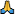 Submitter DetailsSubmission Date:	11/04/2024First name:	Sasha	Last name:	KerslakeWould you like to present your submission in person at a hearing?If you wish to present your submission at the hearing in Te Reo Māori or New Zealand sign language pleaseinclude this information in your submission. Yes I do NOT wish to speak in support of my submission and ask that the following submission be fully considered.FeedbackKey Issue 1: Rates affordability – Which option do you support? (please tick one)Option two – Medium service cuts and medium rates increases (Council’s proposal)Comments (Optional)Key Issue 2: Buy-out of private properties affected by slips – Which option do you support? (please tick one)Option three – Accept the offer and apply amended eligibility buy-out principlesComments (Optional)Key Issue 3: Council’s forestry approach – Which option do you support? (please tick one)Option two – Change our approach and exit commercial forestry over time and grow a continuous canopy of mixed species (Council’s proposal)Comments (Optional)Key Issue 4: Marina CCO proposal - Which option do you support? (please tick one)With all three options, Council will retain 100% ownership of the organisation.Option one – No change. The Management Council Controlled Organisation would continue to oversee and managethe assets which are owned by Council Comments (Optional)Key Issue 5: Housing Reserve Fund changes – Which option do you support? (please tick one)Option two – Broaden the purpose of the Housing Reserve Fund to enable it to be used to provide vulnerable housing support (Council’s proposal)Comments (Optional)Key Issue 6: All-weather sports turf – Which option do you support? (please tick one)Option two – Construct an all-weather turf and reduce the current upgrade programme. (Council’s proposal)Comments (Optional)this needs to happen asap!Key Issue 7: Tāhunanui Beach facilities – Which option do you support? (please tick one)Option two – Construct a new facility for the Nelson Surf Life Saving Club and upgrade the changing facilities (Council’s proposal)Comments (Optional)Key Issue 8: Arts Hub – Which option do you support? (please tick one)Option two – Purchase an existing building and establish an arts hub (Council’s proposal)Comments (Optional)Submitter DetailsSubmission Date:	11/04/2024First name:	Genevieve	Last name:	SandersWould you like to present your submission in person at a hearing?If you wish to present your submission at the hearing in Te Reo Māori or New Zealand sign language pleaseinclude this information in your submission. Yes I do NOT wish to speak in support of my submission and ask that the following submission be fully considered.FeedbackKey Issue 3: Council’s forestry approach – Which option do you support? (please tick one)Option two – Change our approach and exit commercial forestry over time and grow a continuous canopy of mixed species (Council’s proposal)Comments (Optional)Any other comments on the Long Term Plan 2024-2034 Consultation Document (Optional)please allow access to the ngati koata land for mtbing. We have an amazing resource here and it is well used by families and people of all ages and cultures.Submitter DetailsSubmission Date:	12/04/2024First name:	Megan	Last name:	BeggWould you like to present your submission in person at a hearing?If you wish to present your submission at the hearing in Te Reo Māori or New Zealand sign language pleaseinclude this information in your submission. Yes I do NOT wish to speak in support of my submission and ask that the following submission be fully considered.FeedbackKey Issue 1: Rates affordability – Which option do you support? (please tick one)Option two – Medium service cuts and medium rates increases (Council’s proposal)Comments (Optional)Key Issue 3: Council’s forestry approach – Which option do you support? (please tick one)Option two – Change our approach and exit commercial forestry over time and grow a continuous canopy of mixed species (Council’s proposal)Comments (Optional)Key Issue 5: Housing Reserve Fund changes – Which option do you support? (please tick one)Option two – Broaden the purpose of the Housing Reserve Fund to enable it to be used to provide vulnerable housing support (Council’s proposal)Comments (Optional)Key Issue 6: All-weather sports turf – Which option do you support? (please tick one)Option one – Retain our current approach of continuing an upgrade programme of improvements on existing sportsfields.Comments (Optional)Key Issue 7: Tāhunanui Beach facilities – Which option do you support? (please tick one)Option two – Construct a new facility for the Nelson Surf Life Saving Club and upgrade the changing facilities (Council’s proposal)Comments (Optional)Any other comments on the Long Term Plan 2024-2034 Consultation Document (Optional)Kia Ora. In this planning request, I urge the council to prioritize negotiating a long‐term access plan with Ngāti Koata. Mountain biking in Nelson benefits numerous residents, as well as the tourism, hospitality, bike retail, and trail-building industries. For both locals and visitors, these trails are often integral to their experience and sense of identity in Nelson. The benefits are substantial, and the potential loss of access to these trails would be equally significant. It's not just about the direct impacts; it could also affect Nelsonians' perception ofNgati Koata. I urge you to prioritize negotiations with Ngati Koata to ensure a comprehensive and equitable process.Submitter DetailsSubmission Date:	11/04/2024First name:	Danyon	Last name:	HuttWould you like to present your submission in person at a hearing?If you wish to present your submission at the hearing in Te Reo Māori or New Zealand sign language pleaseinclude this information in your submission. Yes I do NOT wish to speak in support of my submission and ask that the following submission be fully considered.FeedbackKey Issue 1: Rates affordability – Which option do you support? (please tick one) None of the aboveComments (Optional)Key Issue 2: Buy-out of private properties affected by slips – Which option do you support? (please tick one)Option three – Accept the offer and apply amended eligibility buy-out principlesComments (Optional)Key Issue 3: Council’s forestry approach – Which option do you support? (please tick one)Option two – Change our approach and exit commercial forestry over time and grow a continuous canopy of mixed species (Council’s proposal)Comments (Optional)Key Issue 4: Marina CCO proposal - Which option do you support? (please tick one)With all three options, Council will retain 100% ownership of the organisation.Option one – No change. The Management Council Controlled Organisation would continue to oversee and managethe assets which are owned by Council Comments (Optional)Key Issue 5: Housing Reserve Fund changes – Which option do you support? (please tick one)Option two – Broaden the purpose of the Housing Reserve Fund to enable it to be used to provide vulnerable housing support (Council’s proposal)Comments (Optional)Key Issue 6: All-weather sports turf – Which option do you support? (please tick one)Option two – Construct an all-weather turf and reduce the current upgrade programme. (Council’s proposal)Comments (Optional)Key Issue 7: Tāhunanui Beach facilities – Which option do you support? (please tick one)Option two – Construct a new facility for the Nelson Surf Life Saving Club and upgrade the changing facilities (Council’s proposal)Comments (Optional)Key Issue 8: Arts Hub – Which option do you support? (please tick one)Option two – Purchase an existing building and establish an arts hub (Council’s proposal)Comments (Optional)Any other comments on the Long Term Plan 2024-2034 Consultation Document (Optional)Would be amazing to keep and provide a long term access plan to all the current mountain biking around the nelson region. Nelson is renowned for its mountain biking and out doors and im sure alot of people choose to live here and travel here for that reason, if access is removed or limited it could cause huge backlash. Would love to see it continue to grow vs reduce.Submitter DetailsSubmission Date:	12/04/2024First name:	Stuart	Last name:	RankinWould you like to present your submission in person at a hearing?If you wish to present your submission at the hearing in Te Reo Māori or New Zealand sign language pleaseinclude this information in your submission. Yes I do NOT wish to speak in support of my submission and ask that the following submission be fully considered.FeedbackKey Issue 3: Council’s forestry approach – Which option do you support? (please tick one)Option two – Change our approach and exit commercial forestry over time and grow a continuous canopy of mixed species (Council’s proposal)Comments (Optional)Key Issue 7: Tāhunanui Beach facilities – Which option do you support? (please tick one)Option two – Construct a new facility for the Nelson Surf Life Saving Club and upgrade the changing facilities (Council’s proposal)Comments (Optional)Any other comments on the Long Term Plan 2024-2034 Consultation Document (Optional)Please prioritise negotiating a long-term access plan for recreational land access with Ngāti Koata. Nelsons mountain bike trails are hugely important and highly valued in Nelson Tasman for visitors and our local community. The mountain bike trails provide significant financial and social benefit to the people of Nelson.Please ensure the multi-use sea sports facilities are a priority for the Nelson Marina.Submitter DetailsSubmission Date:	11/04/2024First name:	Alice	Last name:	BakerWould you like to present your submission in person at a hearing?If you wish to present your submission at the hearing in Te Reo Māori or New Zealand sign language pleaseinclude this information in your submission. Yes I do NOT wish to speak in support of my submission and ask that the following submission be fully considered.FeedbackKey Issue 3: Council’s forestry approach – Which option do you support? (please tick one)Option two – Change our approach and exit commercial forestry over time and grow a continuous canopy of mixed species (Council’s proposal)Comments (Optional)Key Issue 5: Housing Reserve Fund changes – Which option do you support? (please tick one)Option two – Broaden the purpose of the Housing Reserve Fund to enable it to be used to provide vulnerable housing support (Council’s proposal)Comments (Optional)Key Issue 7: Tāhunanui Beach facilities – Which option do you support? (please tick one)Option one – Retain the current facilities at Tāhunanui BeachComments (Optional)Key Issue 8: Arts Hub – Which option do you support? (please tick one)Option two – Purchase an existing building and establish an arts hub (Council’s proposal)Comments (Optional)Any other comments on the Long Term Plan 2024-2034 Consultation Document (Optional) re. Negotiations with Ngati Koata to secure public recreational access.This is a matter of extreme importantance and is a time critical issue for Nelson and its large community of outdoor enthusiasts, not to mention all the residents is Tasman that would also be affected if we lost access to Ngati Koata whenua.Nelson is a world class destiation for mountain biking, a status that has not come about through sheer luck. The trails that have been built and the terrain available, most of which is on Ngati Koata whenua is an incredible asset that needs to be sustained and treated like the amazing economic opportunity that it is.With 35 plus years of hard work from the nelson mountain bike club and its growing community, it is now estimated that mountain biking could bring in upwards of 49million dollars to our local economy, directly! Thiswould not have been the case without the work and dedication of the local mountain biking (and wider walking and trail running) communities who have put in so much time and effort to build the network that gives us world class status.Without access to ngati koata whenua, nelson loses its world class status over night. It loses the economic, social and wellbeing benefits that have been relied upon by a large sector of the community. And it loses part of its identity that makes this place an extraordinary place to call home.This issue of trying to negotiate a long term access plan has been going on since decmeber 2020. it is time to prioritise access, nurture relationships and continue creating world class recreational spaces that will benefit the community and the economy.Submitter DetailsSubmission Date:	11/04/2024First name:	Thomas	Last name:	WahlgrenWould you like to present your submission in person at a hearing?If you wish to present your submission at the hearing in Te Reo Māori or New Zealand sign language pleaseinclude this information in your submission. Yes I do NOT wish to speak in support of my submission and ask that the following submission be fully considered.FeedbackKey Issue 1: Rates affordability – Which option do you support? (please tick one)Option two – Medium service cuts and medium rates increases (Council’s proposal)Comments (Optional)Key Issue 2: Buy-out of private properties affected by slips – Which option do you support? (please tick one)Option four – Seek to renegotiate the buy-out offer with Central GovernmentComments (Optional)considering how many developments that are made on flood prone land, slip prone land and other not suitable land, this will be a massive cost for ratepayers in the future.Key Issue 3: Council’s forestry approach – Which option do you support? (please tick one)Option two – Change our approach and exit commercial forestry over time and grow a continuous canopy of mixed species (Council’s proposal)Comments (Optional)Very important to mitigate future disasters along the Maitai river and tributaries. No one enjoys the mono culture!Key Issue 5: Housing Reserve Fund changes – Which option do you support? (please tick one) None of the aboveComments (Optional)This concept is not working in todays marketoriented reality. Forget it.Key Issue 6: All-weather sports turf – Which option do you support? (please tick one)Option one – Retain our current approach of continuing an upgrade programme of improvements on existing sportsfields.Comments (Optional)Key Issue 7: Tāhunanui Beach facilities – Which option do you support? (please tick one)Option two – Construct a new facility for the Nelson Surf Life Saving Club and upgrade the changing facilities (Council’s proposal)Comments (Optional)Key Issue 8: Arts Hub – Which option do you support? (please tick one)Option one – Retain our current approach with Arts Council Nelson continuing to operate out of the Refinery Artspace with limited administrative and workshop spaces and no ability to include the additional functions identified for an arts hub Comments (Optional)It’s a very elitist hobby, let the people who are interested pay for whatever resourses they need.Any other comments on the Long Term Plan 2024-2034 Consultation Document (Optional)Focus on getting results in the negotiations with Ngati Koata to get permanent access to their land for the current and developed Mountain bike trails. This is far more important economically and for the wellbeing of Nelsonians than other expensive activites for a few. The MTB club has way more members than most other and the national and international draw is massive. It would be a disaster to loose this asset, well I would personally move out for sure.Submitter DetailsSubmission Date:	11/04/2024First name:	Mari	Last name:	UlfersWould you like to present your submission in person at a hearing?If you wish to present your submission at the hearing in Te Reo Māori or New Zealand sign language pleaseinclude this information in your submission. Yes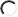  I do NOT wish to speak in support of my submission and ask that the following submission be fully considered.FeedbackKey Issue 1: Rates affordability – Which option do you support? (please tick one)Option three – Big service cuts and lower rates increasesComments (Optional)Key Issue 3: Council’s forestry approach – Which option do you support? (please tick one)Option two – Change our approach and exit commercial forestry over time and grow a continuous canopy of mixed species (Council’s proposal)Comments (Optional)Any other comments on the Long Term Plan 2024-2034 Consultation Document (Optional)please support NMTBC by negotiating long term access to our trail network. Nelson woulnd't be the same without our mountain biking culture.Submitter DetailsSubmission Date:	12/04/2024First name:	Ellie	Last name:	TaylorWould you like to present your submission in person at a hearing?If you wish to present your submission at the hearing in Te Reo Māori or New Zealand sign language pleaseinclude this information in your submission. Yes I do NOT wish to speak in support of my submission and ask that the following submission be fully considered.FeedbackKey Issue 1: Rates affordability – Which option do you support? (please tick one) None of the aboveComments (Optional)Key Issue 7: Tāhunanui Beach facilities – Which option do you support? (please tick one)Option two – Construct a new facility for the Nelson Surf Life Saving Club and upgrade the changing facilities (Council’s proposal)Comments (Optional)The Nelson SLSC are a team of volunteers who work tirelessly to keep the community safe. Currently, we cannot see the beach from our club rooms meaning we are exposed to the elements when on patrol. This is not sustaible if we want members to continue to join our club. This also hinders the amount of times we patrol during summer. This facility is essential and we are one of the few clubs in NZ that do not have a club room that you can’t see the beach/water from.Submitter DetailsSubmission Date:	12/04/2024First name:	Andrew	Last name:	ArbuthnottWould you like to present your submission in person at a hearing?If you wish to present your submission at the hearing in Te Reo Māori or New Zealand sign language pleaseinclude this information in your submission. Yes I do NOT wish to speak in support of my submission and ask that the following submission be fully considered.FeedbackKey Issue 1: Rates affordability – Which option do you support? (please tick one)Option one – Fewer service cuts and higher rates increasesComments (Optional)Key Issue 2: Buy-out of private properties affected by slips – Which option do you support? (please tick one)Option three – Accept the offer and apply amended eligibility buy-out principlesComments (Optional)Key Issue 3: Council’s forestry approach – Which option do you support? (please tick one)Option two – Change our approach and exit commercial forestry over time and grow a continuous canopy of mixed species (Council’s proposal)Comments (Optional)Key Issue 4: Marina CCO proposal - Which option do you support? (please tick one)With all three options, Council will retain 100% ownership of the organisation.Option two – Asset-Owning Council Controlled Organisation. The organisation would oversee and manage the Marina, and Council would transfer the assets and liabilities to it (Council’s proposal)Comments (Optional)Key Issue 6: All-weather sports turf – Which option do you support? (please tick one)Option two – Construct an all-weather turf and reduce the current upgrade programme. (Council’s proposal)Comments (Optional)Key Issue 7: Tāhunanui Beach facilities – Which option do you support? (please tick one)Option two – Construct a new facility for the Nelson Surf Life Saving Club and upgrade the changing facilities (Council’s proposal)Comments (Optional)Key Issue 8: Arts Hub – Which option do you support? (please tick one)Option three – Construct a new building for an arts hub in the city centreComments (Optional)Any other comments on the Long Term Plan 2024-2034 Consultation Document (Optional)Nelson is widely acknowledged as a premier destination for mountain biking, people move here for it. And people visit here for it.But the risk of losing this looms if Nelsonians and visitors are denied access to the ancestral lands of NgātiKoata.The mountain bike trails in Nelson Tasman are of immense significance, cherished by both locals and visitors alike. I read that the latest estimates show that mountain biking could generate a direct spend of $49 million for the local economy if full access is ensured, not to mention the broader economic advantages like attracting skilled residents who value the quality trails.For over three decades, members of the Nelson Mountain Bike Club have devoted themselves to solidifying Nelson's reputation as a top-tier biking spot.Not only does mountain biking contribute to the social fabric and identity of Nelson, it fosters a sense of community and bolsters our overall health and well-being, fostering stronger connections among us.Nelson should prioritise continued access to the nationally and internationally recognised mountain biking trails in the region.Submitter DetailsSubmission Date:	12/04/2024First name:	Ariana	Last name:	McGeeWould you like to present your submission in person at a hearing?If you wish to present your submission at the hearing in Te Reo Māori or New Zealand sign language pleaseinclude this information in your submission. Yes I do NOT wish to speak in support of my submission and ask that the following submission be fully considered.FeedbackKey Issue 1: Rates affordability – Which option do you support? (please tick one)Option two – Medium service cuts and medium rates increases (Council’s proposal)Comments (Optional)Key Issue 2: Buy-out of private properties affected by slips – Which option do you support? (please tick one)Option two – Accept the buy-out support offer and apply the draft eligibility buy-out principles (Council’s proposal)Comments (Optional)Key Issue 3: Council’s forestry approach – Which option do you support? (please tick one)Option two – Change our approach and exit commercial forestry over time and grow a continuous canopy of mixed species (Council’s proposal)Comments (Optional)Key Issue 4: Marina CCO proposal - Which option do you support? (please tick one)With all three options, Council will retain 100% ownership of the organisation.Option two – Asset-Owning Council Controlled Organisation. The organisation would oversee and manage the Marina, and Council would transfer the assets and liabilities to it (Council’s proposal)Comments (Optional)Key Issue 5: Housing Reserve Fund changes – Which option do you support? (please tick one)Option two – Broaden the purpose of the Housing Reserve Fund to enable it to be used to provide vulnerable housing support (Council’s proposal)Comments (Optional)Key Issue 6: All-weather sports turf – Which option do you support? (please tick one)Option two – Construct an all-weather turf and reduce the current upgrade programme. (Council’s proposal)Comments (Optional)Key Issue 7: Tāhunanui Beach facilities – Which option do you support? (please tick one)Option two – Construct a new facility for the Nelson Surf Life Saving Club and upgrade the changing facilities (Council’s proposal)Comments (Optional)Key Issue 8: Arts Hub – Which option do you support? (please tick one)Option two – Purchase an existing building and establish an arts hub (Council’s proposal)Comments (Optional)Submitter DetailsSubmission Date:	12/04/2024First name:	Cameron	Last name:	JonesWould you like to present your submission in person at a hearing?If you wish to present your submission at the hearing in Te Reo Māori or New Zealand sign language pleaseinclude this information in your submission. Yes I do NOT wish to speak in support of my submission and ask that the following submission be fully considered.FeedbackKey Issue 2: Buy-out of private properties affected by slips – Which option do you support? (please tick one)Option four – Seek to renegotiate the buy-out offer with Central GovernmentComments (Optional)Key Issue 3: Council’s forestry approach – Which option do you support? (please tick one)Option two – Change our approach and exit commercial forestry over time and grow a continuous canopy of mixed species (Council’s proposal)Comments (Optional)Change it OVER TIME. Dont try to do it all at once, focus on key high public use areas and do them well while keeping some commercial forestry stands to help fund the conversionKey Issue 6: All-weather sports turf – Which option do you support? (please tick one)Option two – Construct an all-weather turf and reduce the current upgrade programme. (Council’s proposal)Comments (Optional)Key Issue 7: Tāhunanui Beach facilities – Which option do you support? (please tick one)Option two – Construct a new facility for the Nelson Surf Life Saving Club and upgrade the changing facilities (Council’s proposal)Comments (Optional)Key Issue 8: Arts Hub – Which option do you support? (please tick one)Option two – Purchase an existing building and establish an arts hub (Council’s proposal)Comments (Optional)Any other comments on the Long Term Plan 2024-2034 Consultation Document (Optional)Prioritize keeping access to mtb tracks on ngati koata landSubmitter DetailsSubmission Date:	12/04/2024First name:	Liam	Last name:	BrownWould you like to present your submission in person at a hearing?If you wish to present your submission at the hearing in Te Reo Māori or New Zealand sign language pleaseinclude this information in your submission. Yes I do NOT wish to speak in support of my submission and ask that the following submission be fully considered.FeedbackKey Issue 1: Rates affordability – Which option do you support? (please tick one)Option two – Medium service cuts and medium rates increases (Council’s proposal)Comments (Optional)Key Issue 2: Buy-out of private properties affected by slips – Which option do you support? (please tick one) None of the aboveComments (Optional)Key Issue 3: Council’s forestry approach – Which option do you support? (please tick one) None of the aboveComments (Optional)Key Issue 4: Marina CCO proposal - Which option do you support? (please tick one)With all three options, Council will retain 100% ownership of the organisation.None of the above Comments (Optional)Key Issue 5: Housing Reserve Fund changes – Which option do you support? (please tick one) None of the aboveComments (Optional)Key Issue 6: All-weather sports turf – Which option do you support? (please tick one) None of the aboveComments (Optional)Key Issue 7: Tāhunanui Beach facilities – Which option do you support? (please tick one)Option two – Construct a new facility for the Nelson Surf Life Saving Club and upgrade the changing facilities(Council’s proposal)Comments (Optional)Key Issue 8: Arts Hub – Which option do you support? (please tick one) None of the aboveComments (Optional)Submitter DetailsSubmission Date:	12/04/2024First name:	Stefanie	Last name:	BenderWould you like to present your submission in person at a hearing?If you wish to present your submission at the hearing in Te Reo Māori or New Zealand sign language pleaseinclude this information in your submission. Yes I do NOT wish to speak in support of my submission and ask that the following submission be fully considered.FeedbackKey Issue 1: Rates affordability – Which option do you support? (please tick one)Option three – Big service cuts and lower rates increasesComments (Optional)Key Issue 2: Buy-out of private properties affected by slips – Which option do you support? (please tick one)Option two – Accept the buy-out support offer and apply the draft eligibility buy-out principles (Council’s proposal)Comments (Optional)Key Issue 3: Council’s forestry approach – Which option do you support? (please tick one)Option two – Change our approach and exit commercial forestry over time and grow a continuous canopy of mixed species (Council’s proposal)Comments (Optional)Key Issue 4: Marina CCO proposal - Which option do you support? (please tick one)With all three options, Council will retain 100% ownership of the organisation.Option three – Asset-Owning Council-Controlled Trading Organisation. The organisation would oversee and managethe Marina, and Council would transfer the assets and liabilities to it and receive a dividend Comments (Optional)Key Issue 5: Housing Reserve Fund changes – Which option do you support? (please tick one)Option one – Retain our current approach and continue to work with and support partners who have the ability todeliver social and affordable housing solutions for the community Comments (Optional)Key Issue 6: All-weather sports turf – Which option do you support? (please tick one)Option two – Construct an all-weather turf and reduce the current upgrade programme. (Council’s proposal)Comments (Optional)Key Issue 7: Tāhunanui Beach facilities – Which option do you support? (please tick one)Option one – Retain the current facilities at Tāhunanui BeachComments (Optional)Key Issue 8: Arts Hub – Which option do you support? (please tick one)Option one – Retain our current approach with Arts Council Nelson continuing to operate out of the Refinery Artspace with limited administrative and workshop spaces and no ability to include the additional functions identified for an arts hub Comments (Optional)Any other comments on the Long Term Plan 2024-2034 Consultation Document (Optional)Spendings should reflect everyone in the community, also middle class adults without kids (but maybe animals).With all the slips, a more diverse forest already shows, that they can hold the banks better.FeedbackAny other comments on the Long Term Plan 2024-2034 Consultation Document (Optional)Nelson Mountain Bike Club will be asking Nelson City Council to prioritise negotiating a long-termaccess plan with Ngāti Koata. These negotiations have been ongoing since December 2020.Nelson is recognised as being a world-class mountain biking destination, but we could quickly lose thatstatus without access to Ngāti Koata whenua (land).Our trails are hugely important and highly valued in Nelson Tasman for visitors and the local community. Mountain biking was recently estimated to have potential value of $49m direct spend for our local economy on the basis of full access – and that’s not counting the wider economic benefits such as the many skilled workers who choose to live here beacuse of the quality of the trails!Nelson Mountain Bike Club members have been working tirelessly for the last 35 years to establish Nelson as a world-class riding destination.Mountain biking is part of the social fabric of Nelson, it builds community and is part of our identity. Mountain biking is important for our health and wellbeing and helps us be more connected as a community.FeedbackKey Issue 3: Council’s forestry approach – Which option do you support? (please tick one)Option two – Change our approach and exit commercial forestry over time and grow a continuous canopy of mixed species (Council’s proposal)Comments (Optional)For all of the reasons that Council has already noted, moving away from commercial forestry and re-planting with mixed species indigenous forest will greatly benefit the environment. Fresh water quality and biodiversity will both improve under indigenous forest. Having indigenous forest in our recreational spaces also improves experience for users and is closer to what naturally would have been here before human settlement.Key Issue 5: Housing Reserve Fund changes – Which option do you support? (please tick one)Option two – Broaden the purpose of the Housing Reserve Fund to enable it to be used to provide vulnerable housing support (Council’s proposal)Comments (Optional)Key Issue 7: Tāhunanui Beach facilities – Which option do you support? (please tick one)Option two – Construct a new facility for the Nelson Surf Life Saving Club and upgrade the changing facilities (Council’s proposal)Comments (Optional)Key Issue 8: Arts Hub – Which option do you support? (please tick one)Option two – Purchase an existing building and establish an arts hub (Council’s proposal)Comments (Optional)Submitter DetailsSubmission Date:	12/04/2024First name:	Sam	Last name:	Cottrell-DaviesWould you like to present your submission in person at a hearing?If you wish to present your submission at the hearing in Te Reo Māori or New Zealand sign language pleaseinclude this information in your submission. Yes I do NOT wish to speak in support of my submission and ask that the following submission be fully considered.FeedbackKey Issue 3: Council’s forestry approach – Which option do you support? (please tick one)Option two – Change our approach and exit commercial forestry over time and grow a continuous canopy of mixed species (Council’s proposal)Comments (Optional)Enough is enough, the clear cut pine platation days are over.Submitter DetailsSubmission Date:	11/04/2024First name:	Brenda	Last name:	O'DonoghueWould you like to present your submission in person at a hearing?If you wish to present your submission at the hearing in Te Reo Māori or New Zealand sign language pleaseinclude this information in your submission. Yes I do NOT wish to speak in support of my submission and ask that the following submission be fully considered.FeedbackAny other comments on the Long Term Plan 2024-2034 Consultation Document (Optional)I’m not a resident of Nelson (I wish I was, hopefully one day) so I’m not comfortable providing responses to the other questions. However, via the Nelson Mountain Bike Club I read that the Club will be asking Nelson City Council to prioritise negotiating a long-term access plan with Ngāti Koata. This is super critical to the future of mountain biking in Nelson and the economic benefits mountain biking brings to the region, as around 80% of Nelson’s trails are on or accessed through, land owned by Ngāti Koata.Please do all possible to retain access to these areas. My partner and I are mountain bikers and every year for nearly the past 10 years we enjoy a mountain bike holiday to Nelson, sometimes twice a year. It is the trails that go through Ngāti Koata land and the surrounds that has resulted in us ensuring we get to Nelson at least once a year, and dream about moving there one day. In addition to the good vibes from getting out on the bikes, there is a pretty good economic benefit too. I did a quick check of how much my partner and I spent in Nelson over 10 days at the start of February 2024: $3,989 over 10 days, nearly $400 per day between the two of us!!! Mountain bikers know how to splash the cash and while this can weigh heavy on the pocket, it is to the benefit of communities like Nelson, which we consider to be one of the best places you can mountain bike in the world (and we’ve compared it to the top places in Canada and Europe). Mountain biking in Nelson is the best, please keep it that way!Submitter DetailsSubmission Date:	11/04/2024First name:	Richard	Last name:	EberleinWould you like to present your submission in person at a hearing?If you wish to present your submission at the hearing in Te Reo Māori or New Zealand sign language pleaseinclude this information in your submission. Yes I do NOT wish to speak in support of my submission and ask that the following submission be fully considered.FeedbackKey Issue 1: Rates affordability – Which option do you support? (please tick one)Option two – Medium service cuts and medium rates increases (Council’s proposal)Comments (Optional)Key Issue 2: Buy-out of private properties affected by slips – Which option do you support? (please tick one)Option two – Accept the buy-out support offer and apply the draft eligibility buy-out principles (Council’s proposal)Comments (Optional)Key Issue 3: Council’s forestry approach – Which option do you support? (please tick one)Option two – Change our approach and exit commercial forestry over time and grow a continuous canopy of mixed species (Council’s proposal)Comments (Optional)Key Issue 4: Marina CCO proposal - Which option do you support? (please tick one)With all three options, Council will retain 100% ownership of the organisation.Option three – Asset-Owning Council-Controlled Trading Organisation. The organisation would oversee and managethe Marina, and Council would transfer the assets and liabilities to it and receive a dividend Comments (Optional)Key Issue 5: Housing Reserve Fund changes – Which option do you support? (please tick one)Option one – Retain our current approach and continue to work with and support partners who have the ability todeliver social and affordable housing solutions for the community Comments (Optional)Key Issue 6: All-weather sports turf – Which option do you support? (please tick one)Option two – Construct an all-weather turf and reduce the current upgrade programme. (Council’s proposal)Comments (Optional)Key Issue 7: Tāhunanui Beach facilities – Which option do you support? (please tick one)Option two – Construct a new facility for the Nelson Surf Life Saving Club and upgrade the changing facilities (Council’s proposal)Comments (Optional)Key Issue 8: Arts Hub – Which option do you support? (please tick one)Option two – Purchase an existing building and establish an arts hub (Council’s proposal)Comments (Optional)Any other comments on the Long Term Plan 2024-2034 Consultation Document (Optional)Mountain Biking is a key asset for Nelson. The trails are recognised as being a world-class mountain biking destination. The Council should prioritise negotiating a long-term access plan with Ngāti Koata. The trails are an important and highly valued asset for both visitors and the local community. The trails are understood to have a potentialvalue of $49m for our local economy with far greater economic benefits. The Nelson Mountain Bike Club members have worked hard for many years to establish Nelson as a world-class riding destination. Mountain biking has become part of the social fabric of Nelson, with a large biking community covering all demographics. It is important for our health and wellbeing.Submitter DetailsSubmission Date:	11/04/2024First name:	Warren	Last name:	MitchellWould you like to present your submission in person at a hearing?If you wish to present your submission at the hearing in Te Reo Māori or New Zealand sign language pleaseinclude this information in your submission. Yes I do NOT wish to speak in support of my submission and ask that the following submission be fully considered.FeedbackKey Issue 1: Rates affordability – Which option do you support? (please tick one)Option three – Big service cuts and lower rates increasesComments (Optional)Key Issue 2: Buy-out of private properties affected by slips – Which option do you support? (please tick one)Option four – Seek to renegotiate the buy-out offer with Central GovernmentComments (Optional)Key Issue 3: Council’s forestry approach – Which option do you support? (please tick one)Option two – Change our approach and exit commercial forestry over time and grow a continuous canopy of mixed species (Council’s proposal)Comments (Optional)Key Issue 4: Marina CCO proposal - Which option do you support? (please tick one)With all three options, Council will retain 100% ownership of the organisation.Option two – Asset-Owning Council Controlled Organisation. The organisation would oversee and manage the Marina, and Council would transfer the assets and liabilities to it (Council’s proposal)Comments (Optional)Key Issue 5: Housing Reserve Fund changes – Which option do you support? (please tick one)Option two – Broaden the purpose of the Housing Reserve Fund to enable it to be used to provide vulnerable housing support (Council’s proposal)Comments (Optional)Key Issue 6: All-weather sports turf – Which option do you support? (please tick one)Option two – Construct an all-weather turf and reduce the current upgrade programme. (Council’s proposal)Comments (Optional)Key Issue 7: Tāhunanui Beach facilities – Which option do you support? (please tick one)Option two – Construct a new facility for the Nelson Surf Life Saving Club and upgrade the changing facilities (Council’s proposal)Comments (Optional)Key Issue 8: Arts Hub – Which option do you support? (please tick one)Option two – Purchase an existing building and establish an arts hub (Council’s proposal)Comments (Optional)Any other comments on the Long Term Plan 2024-2034 Consultation Document (Optional) That mountain biking access be retained on Ngati Koata owned land.This is important for my family who use the Maitai, Codgers, Sharlands and Dun mountain trails regularly.We also run a Nelson based Tourism business that vendors from visitors to Nelson- we have noticed an increase in people coming here for biking and also using the region for other activities. Nelson mountain biking is works class and needs protecting.Submitter DetailsSubmission Date:	11/04/2024First name:	Joel	Last name:	LinscottWould you like to present your submission in person at a hearing?If you wish to present your submission at the hearing in Te Reo Māori or New Zealand sign language pleaseinclude this information in your submission. Yes I do NOT wish to speak in support of my submission and ask that the following submission be fully considered.FeedbackKey Issue 1: Rates affordability – Which option do you support? (please tick one)Option two – Medium service cuts and medium rates increases (Council’s proposal)Comments (Optional)Key Issue 2: Buy-out of private properties affected by slips – Which option do you support? (please tick one)Option two – Accept the buy-out support offer and apply the draft eligibility buy-out principles (Council’s proposal)Comments (Optional)Key Issue 3: Council’s forestry approach – Which option do you support? (please tick one)Option one – Retain our current commercial forestry approachComments (Optional)Key Issue 4: Marina CCO proposal - Which option do you support? (please tick one)With all three options, Council will retain 100% ownership of the organisation.Option one – No change. The Management Council Controlled Organisation would continue to oversee and managethe assets which are owned by Council Comments (Optional)Key Issue 5: Housing Reserve Fund changes – Which option do you support? (please tick one)Option two – Broaden the purpose of the Housing Reserve Fund to enable it to be used to provide vulnerable housing support (Council’s proposal)Comments (Optional)Key Issue 6: All-weather sports turf – Which option do you support? (please tick one)Option two – Construct an all-weather turf and reduce the current upgrade programme. (Council’s proposal)Comments (Optional)Key Issue 7: Tāhunanui Beach facilities – Which option do you support? (please tick one)Option two – Construct a new facility for the Nelson Surf Life Saving Club and upgrade the changing facilities (Council’s proposal)Comments (Optional)Key Issue 8: Arts Hub – Which option do you support? (please tick one)Option one – Retain our current approach with Arts Council Nelson continuing to operate out of the Refinery Artspace with limited administrative and workshop spaces and no ability to include the additional functions identified for an arts hub Comments (Optional)Any other comments on the Long Term Plan 2024-2034 Consultation Document (Optional)please look into creating a long term access plan for mountainbike trails and general public asscess to private foresty around the maitai and brook areaSubmitter DetailsSubmission Date:	11/04/2024First name:	tania	Last name:	jonesWould you like to present your submission in person at a hearing?If you wish to present your submission at the hearing in Te Reo Māori or New Zealand sign language pleaseinclude this information in your submission. Yes I do NOT wish to speak in support of my submission and ask that the following submission be fully considered.FeedbackKey Issue 1: Rates affordability – Which option do you support? (please tick one)Option one – Fewer service cuts and higher rates increasesComments (Optional)Key Issue 3: Council’s forestry approach – Which option do you support? (please tick one)Option two – Change our approach and exit commercial forestry over time and grow a continuous canopy of mixed species (Council’s proposal)Comments (Optional)Key Issue 6: All-weather sports turf – Which option do you support? (please tick one)Option two – Construct an all-weather turf and reduce the current upgrade programme. (Council’s proposal)Comments (Optional)This is long overdue for Nelson and needs to be a priority.Key Issue 7: Tāhunanui Beach facilities – Which option do you support? (please tick one)Option two – Construct a new facility for the Nelson Surf Life Saving Club and upgrade the changing facilities (Council’s proposal)Comments (Optional)Key Issue 8: Arts Hub – Which option do you support? (please tick one)Option one – Retain our current approach with Arts Council Nelson continuing to operate out of the Refinery Artspace with limited administrative and workshop spaces and no ability to include the additional functions identified for an arts hub Comments (Optional)Submitter DetailsSubmission Date:	11/04/2024First name:	Danny	Last name:	HamptonWould you like to present your submission in person at a hearing?If you wish to present your submission at the hearing in Te Reo Māori or New Zealand sign language pleaseinclude this information in your submission. Yes I do NOT wish to speak in support of my submission and ask that the following submission be fully considered.FeedbackKey Issue 1: Rates affordability – Which option do you support? (please tick one)Option two – Medium service cuts and medium rates increases (Council’s proposal)Comments (Optional)Key Issue 2: Buy-out of private properties affected by slips – Which option do you support? (please tick one)Option four – Seek to renegotiate the buy-out offer with Central GovernmentComments (Optional)Key Issue 3: Council’s forestry approach – Which option do you support? (please tick one)Option two – Change our approach and exit commercial forestry over time and grow a continuous canopy of mixed species (Council’s proposal)Comments (Optional)Key Issue 4: Marina CCO proposal - Which option do you support? (please tick one)With all three options, Council will retain 100% ownership of the organisation.Option three – Asset-Owning Council-Controlled Trading Organisation. The organisation would oversee and managethe Marina, and Council would transfer the assets and liabilities to it and receive a dividend Comments (Optional)Key Issue 5: Housing Reserve Fund changes – Which option do you support? (please tick one)Option two – Broaden the purpose of the Housing Reserve Fund to enable it to be used to provide vulnerable housing support (Council’s proposal)Comments (Optional)Key Issue 6: All-weather sports turf – Which option do you support? (please tick one)Option two – Construct an all-weather turf and reduce the current upgrade programme. (Council’s proposal)Comments (Optional)Key Issue 7: Tāhunanui Beach facilities – Which option do you support? (please tick one)Option two – Construct a new facility for the Nelson Surf Life Saving Club and upgrade the changing facilities (Council’s proposal)Comments (Optional)Key Issue 8: Arts Hub – Which option do you support? (please tick one)Option two – Purchase an existing building and establish an arts hub (Council’s proposal)Comments (Optional)Submitter DetailsSubmission Date:	11/04/2024First name:	Chris	Last name:	CooperWould you like to present your submission in person at a hearing?If you wish to present your submission at the hearing in Te Reo Māori or New Zealand sign language pleaseinclude this information in your submission. Yes I do NOT wish to speak in support of my submission and ask that the following submission be fully considered.FeedbackKey Issue 1: Rates affordability – Which option do you support? (please tick one)Option two – Medium service cuts and medium rates increases (Council’s proposal)Comments (Optional)Key Issue 2: Buy-out of private properties affected by slips – Which option do you support? (please tick one)Option one – Don’t accept the buy-out support offerComments (Optional)Key Issue 3: Council’s forestry approach – Which option do you support? (please tick one)Option one – Retain our current commercial forestry approachComments (Optional)Key Issue 4: Marina CCO proposal - Which option do you support? (please tick one)With all three options, Council will retain 100% ownership of the organisation.Option two – Asset-Owning Council Controlled Organisation. The organisation would oversee and manage the Marina, and Council would transfer the assets and liabilities to it (Council’s proposal)Comments (Optional)Key Issue 5: Housing Reserve Fund changes – Which option do you support? (please tick one)Option two – Broaden the purpose of the Housing Reserve Fund to enable it to be used to provide vulnerable housing support (Council’s proposal)Comments (Optional)Key Issue 6: All-weather sports turf – Which option do you support? (please tick one) None of the aboveComments (Optional)Key Issue 7: Tāhunanui Beach facilities – Which option do you support? (please tick one)Option one – Retain the current facilities at Tāhunanui BeachComments (Optional)Key Issue 8: Arts Hub – Which option do you support? (please tick one)Option one – Retain our current approach with Arts Council Nelson continuing to operate out of the Refinery Artspace with limited administrative and workshop spaces and no ability to include the additional functions identified for an arts hub Comments (Optional)Submitter DetailsSubmission Date:	11/04/2024First name:	Katrina	Last name:	LeeWould you like to present your submission in person at a hearing?If you wish to present your submission at the hearing in Te Reo Māori or New Zealand sign language pleaseinclude this information in your submission. Yes I do NOT wish to speak in support of my submission and ask that the following submission be fully considered.FeedbackKey Issue 1: Rates affordability – Which option do you support? (please tick one)Option two – Medium service cuts and medium rates increases (Council’s proposal)Comments (Optional)Key Issue 2: Buy-out of private properties affected by slips – Which option do you support? (please tick one) None of the aboveComments (Optional)dont believe council should buy out any properties.Key Issue 4: Marina CCO proposal - Which option do you support? (please tick one)With all three options, Council will retain 100% ownership of the organisation.Option two – Asset-Owning Council Controlled Organisation. The organisation would oversee and manage the Marina, and Council would transfer the assets and liabilities to it (Council’s proposal)Comments (Optional)Key Issue 5: Housing Reserve Fund changes – Which option do you support? (please tick one)Option one – Retain our current approach and continue to work with and support partners who have the ability todeliver social and affordable housing solutions for the community Comments (Optional)Key Issue 6: All-weather sports turf – Which option do you support? (please tick one)Option two – Construct an all-weather turf and reduce the current upgrade programme. (Council’s proposal)Comments (Optional)nelson needs all weather surface fields! Use saxton fields to develop.Key Issue 7: Tāhunanui Beach facilities – Which option do you support? (please tick one)Option two – Construct a new facility for the Nelson Surf Life Saving Club and upgrade the changing facilities (Council’s proposal)Comments (Optional)Key Issue 8: Arts Hub – Which option do you support? (please tick one)Option one – Retain our current approach with Arts Council Nelson continuing to operate out of the Refinery Artspace with limited administrative and workshop spaces and no ability to include the additional functions identified for an arts hub Comments (Optional)Submitter DetailsSubmission Date:	11/04/2024First name:	Ryan	Last name:	McGownWould you like to present your submission in person at a hearing?If you wish to present your submission at the hearing in Te Reo Māori or New Zealand sign language pleaseinclude this information in your submission. Yes I do NOT wish to speak in support of my submission and ask that the following submission be fully considered.FeedbackKey Issue 1: Rates affordability – Which option do you support? (please tick one)Option one – Fewer service cuts and higher rates increasesComments (Optional)Key Issue 2: Buy-out of private properties affected by slips – Which option do you support? (please tick one)Option four – Seek to renegotiate the buy-out offer with Central GovernmentComments (Optional)Key Issue 3: Council’s forestry approach – Which option do you support? (please tick one)Option two – Change our approach and exit commercial forestry over time and grow a continuous canopy of mixed species (Council’s proposal)Comments (Optional)Key Issue 4: Marina CCO proposal - Which option do you support? (please tick one)With all three options, Council will retain 100% ownership of the organisation.None of the above Comments (Optional)Key Issue 5: Housing Reserve Fund changes – Which option do you support? (please tick one)Option one – Retain our current approach and continue to work with and support partners who have the ability todeliver social and affordable housing solutions for the community Comments (Optional)Key Issue 6: All-weather sports turf – Which option do you support? (please tick one)Option two – Construct an all-weather turf and reduce the current upgrade programme. (Council’s proposal)Comments (Optional)Key Issue 7: Tāhunanui Beach facilities – Which option do you support? (please tick one)Option two – Construct a new facility for the Nelson Surf Life Saving Club and upgrade the changing facilities (Council’s proposal)Comments (Optional)Key Issue 8: Arts Hub – Which option do you support? (please tick one)Option two – Purchase an existing building and establish an arts hub (Council’s proposal)Comments (Optional)Any other comments on the Long Term Plan 2024-2034 Consultation Document (Optional)Nelson Mountain Bike Club will be asking Nelson City Council to prioritise negotiating a long-term access plan with Ngāti Koata. Thesenegotiations have been ongoing since December 2020.Nelson is recognised as being a world-class mountain biking destination, but we could quickly lose that status without access to NgātiKoata whenua (land).Our trails are hugely important and highly valued in Nelson Tasman for visitors and the local community.Mountain biking was recently estimated to have potential value of $49m direct spend for our local economy on the basis of full access- and that's not counting the wider economic benefits such as the many skilled workers who choose to live here beacuse of the quality of the trails!Nelson Mountain Bike Club members have been working tirelessly for the last 35 years to establish Nelson as a world-class riding destination.Mountain biking is part of the social fabric of Nelson, it builds community and is part of our identity.Mountain biking is important for our health and wellbeing and helps us be more connected as a community.Submitter DetailsSubmission Date:	11/04/2024First name:	Barnaby	Last name:	RennieWould you like to present your submission in person at a hearing?If you wish to present your submission at the hearing in Te Reo Māori or New Zealand sign language pleaseinclude this information in your submission. Yes I do NOT wish to speak in support of my submission and ask that the following submission be fully considered.FeedbackKey Issue 1: Rates affordability – Which option do you support? (please tick one)Option two – Medium service cuts and medium rates increases (Council’s proposal)Comments (Optional)Key Issue 3: Council’s forestry approach – Which option do you support? (please tick one)Option two – Change our approach and exit commercial forestry over time and grow a continuous canopy of mixed species (Council’s proposal)Comments (Optional)Key Issue 6: All-weather sports turf – Which option do you support? (please tick one)Option one – Retain our current approach of continuing an upgrade programme of improvements on existing sportsfields.Comments (Optional)Any other comments on the Long Term Plan 2024-2034 Consultation Document (Optional)I strongly support the Nelson Mountain Bike Club request to prioritise negotiating a long-term access planwith Ngāti Koata.Myself and my family are keen users of the mountain bike facilities in Nelson and Tasman and feel this is a key part of what makes Nelson great. The health benefits from our active lifestyle, along with the huge social network provided by the sport has great positive impact on our health and wellbeing.The benefits of access to world class riding can not be underestimated and this has been backed up by the recent research into the extensive financial benefits mountain biking brings to Nelson.Submitter DetailsSubmission Date:	11/04/2024First name:	Jane	Last name:	SollyWould you like to present your submission in person at a hearing?If you wish to present your submission at the hearing in Te Reo Māori or New Zealand sign language pleaseinclude this information in your submission. Yes I do NOT wish to speak in support of my submission and ask that the following submission be fully considered.FeedbackKey Issue 1: Rates affordability – Which option do you support? (please tick one)Option two – Medium service cuts and medium rates increases (Council’s proposal)Comments (Optional)Key Issue 2: Buy-out of private properties affected by slips – Which option do you support? (please tick one)Option two – Accept the buy-out support offer and apply the draft eligibility buy-out principles (Council’s proposal)Comments (Optional)Key Issue 3: Council’s forestry approach – Which option do you support? (please tick one)Option two – Change our approach and exit commercial forestry over time and grow a continuous canopy of mixed species (Council’s proposal)Comments (Optional)Key Issue 4: Marina CCO proposal - Which option do you support? (please tick one)With all three options, Council will retain 100% ownership of the organisation.Option two – Asset-Owning Council Controlled Organisation. The organisation would oversee and manage the Marina, and Council would transfer the assets and liabilities to it (Council’s proposal)Comments (Optional)Key Issue 5: Housing Reserve Fund changes – Which option do you support? (please tick one)Option two – Broaden the purpose of the Housing Reserve Fund to enable it to be used to provide vulnerable housing support (Council’s proposal)Comments (Optional)Key Issue 6: All-weather sports turf – Which option do you support? (please tick one)Option two – Construct an all-weather turf and reduce the current upgrade programme. (Council’s proposal)Comments (Optional)Key Issue 7: Tāhunanui Beach facilities – Which option do you support? (please tick one)Option two – Construct a new facility for the Nelson Surf Life Saving Club and upgrade the changing facilities (Council’s proposal)Comments (Optional)Key Issue 8: Arts Hub – Which option do you support? (please tick one) None of the aboveComments (Optional)Submitter DetailsSubmission Date:	12/04/2024First name:	Adrian	Last name:	GriffithsWould you like to present your submission in person at a hearing?If you wish to present your submission at the hearing in Te Reo Māori or New Zealand sign language pleaseinclude this information in your submission. Yes I do NOT wish to speak in support of my submission and ask that the following submission be fully considered.FeedbackKey Issue 1: Rates affordability – Which option do you support? (please tick one)Option two – Medium service cuts and medium rates increases (Council’s proposal)Comments (Optional)Key Issue 2: Buy-out of private properties affected by slips – Which option do you support? (please tick one)Option two – Accept the buy-out support offer and apply the draft eligibility buy-out principles (Council’s proposal)Comments (Optional)Key Issue 3: Council’s forestry approach – Which option do you support? (please tick one)Option two – Change our approach and exit commercial forestry over time and grow a continuous canopy of mixed species (Council’s proposal)Comments (Optional)Key Issue 4: Marina CCO proposal - Which option do you support? (please tick one)With all three options, Council will retain 100% ownership of the organisation.Option three – Asset-Owning Council-Controlled Trading Organisation. The organisation would oversee and managethe Marina, and Council would transfer the assets and liabilities to it and receive a dividend Comments (Optional)Key Issue 5: Housing Reserve Fund changes – Which option do you support? (please tick one)Option two – Broaden the purpose of the Housing Reserve Fund to enable it to be used to provide vulnerable housing support (Council’s proposal)Comments (Optional)Key Issue 6: All-weather sports turf – Which option do you support? (please tick one)Option one – Retain our current approach of continuing an upgrade programme of improvements on existing sportsfields.Comments (Optional)Key Issue 7: Tāhunanui Beach facilities – Which option do you support? (please tick one)Option two – Construct a new facility for the Nelson Surf Life Saving Club and upgrade the changing facilities (Council’s proposal)Comments (Optional)Key Issue 8: Arts Hub – Which option do you support? (please tick one)Option two – Purchase an existing building and establish an arts hub (Council’s proposal)Comments (Optional)Any other comments on the Long Term Plan 2024-2034 Consultation Document (Optional)Promote the Nelson Mountain Bike Club recommendation that Nelson City Council prioritise negotiating a long-term access plan with Ngāti Koata to ensure Nelson continues to be recognised as a world-class mountain biking destination,Submitter DetailsSubmission Date:	11/04/2024First name:	Edward	Last name:	CollinsWould you like to present your submission in person at a hearing?If you wish to present your submission at the hearing in Te Reo Māori or New Zealand sign language pleaseinclude this information in your submission. Yes I do NOT wish to speak in support of my submission and ask that the following submission be fully considered.FeedbackKey Issue 1: Rates affordability – Which option do you support? (please tick one)Option two – Medium service cuts and medium rates increases (Council’s proposal)Comments (Optional)Key Issue 2: Buy-out of private properties affected by slips – Which option do you support? (please tick one)Option two – Accept the buy-out support offer and apply the draft eligibility buy-out principles (Council’s proposal)Comments (Optional)Key Issue 3: Council’s forestry approach – Which option do you support? (please tick one)Option two – Change our approach and exit commercial forestry over time and grow a continuous canopy of mixed species (Council’s proposal)Comments (Optional)strongly support option 2. It is a poor look to have a council running a for profit forestry operation that directly and negatively affects the local populations enjoyment and access to the local area.Key Issue 4: Marina CCO proposal - Which option do you support? (please tick one)With all three options, Council will retain 100% ownership of the organisation.Option three – Asset-Owning Council-Controlled Trading Organisation. The organisation would oversee and managethe Marina, and Council would transfer the assets and liabilities to it and receive a dividend Comments (Optional)Key Issue 5: Housing Reserve Fund changes – Which option do you support? (please tick one)Option two – Broaden the purpose of the Housing Reserve Fund to enable it to be used to provide vulnerable housing support (Council’s proposal)Comments (Optional)Key Issue 6: All-weather sports turf – Which option do you support? (please tick one)Option two – Construct an all-weather turf and reduce the current upgrade programme. (Council’s proposal)Comments (Optional)Key Issue 7: Tāhunanui Beach facilities – Which option do you support? (please tick one)Option one – Retain the current facilities at Tāhunanui BeachComments (Optional)Key Issue 8: Arts Hub – Which option do you support? (please tick one)Option one – Retain our current approach with Arts Council Nelson continuing to operate out of the Refinery Artspace with limited administrative and workshop spaces and no ability to include the additional functions identified for an arts hub Comments (Optional)Any other comments on the Long Term Plan 2024-2034 Consultation Document (Optional)prioritize renegotiations of Mountainbike access to negative koata land. This access is the reason myself and many of my friends chose to live in nelson. We have a thriving mtb scene which is based around paid membership subscription access to the local land. This land would be sat unused without mtb access, losing nelson a vital income source which is underdeveloped in its potential. See examples of other communities worldwide that have taken mtb tourism to much greater heights (alpine france/Switzerland, Madeira, Vancouver and Colorado resorts) all of which now see a boom in summer where previously they were ghost towns.Submitter DetailsSubmission Date:	11/04/2024First name:	Collin	Last name:	JustWould you like to present your submission in person at a hearing?If you wish to present your submission at the hearing in Te Reo Māori or New Zealand sign language pleaseinclude this information in your submission. Yes I do NOT wish to speak in support of my submission and ask that the following submission be fully considered.FeedbackKey Issue 3: Council’s forestry approach – Which option do you support? (please tick one)Option one – Retain our current commercial forestry approachComments (Optional)Key Issue 6: All-weather sports turf – Which option do you support? (please tick one)Option two – Construct an all-weather turf and reduce the current upgrade programme. (Council’s proposal)Comments (Optional)Key Issue 7: Tāhunanui Beach facilities – Which option do you support? (please tick one)Option one – Retain the current facilities at Tāhunanui BeachComments (Optional)Key Issue 8: Arts Hub – Which option do you support? (please tick one)Option one – Retain our current approach with Arts Council Nelson continuing to operate out of the Refinery Artspace with limited administrative and workshop spaces and no ability to include the additional functions identified for an arts hub Comments (Optional)Any other comments on the Long Term Plan 2024-2034 Consultation Document (Optional)mtb accessto Ngati koata land.my request is council continue toward a plan for mtbing with Ngati Koata for access to their land. I am not sure of current arrangements but expect that the club would need to pay their way.Submitter DetailsSubmission Date:	11/04/2024First name:	Euan	Last name:	McIntoshWould you like to present your submission in person at a hearing?If you wish to present your submission at the hearing in Te Reo Māori or New Zealand sign language pleaseinclude this information in your submission. Yes I do NOT wish to speak in support of my submission and ask that the following submission be fully considered.FeedbackKey Issue 1: Rates affordability – Which option do you support? (please tick one)Option two – Medium service cuts and medium rates increases (Council’s proposal)Comments (Optional)Key Issue 2: Buy-out of private properties affected by slips – Which option do you support? (please tick one)Option two – Accept the buy-out support offer and apply the draft eligibility buy-out principles (Council’s proposal)Comments (Optional)Key Issue 3: Council’s forestry approach – Which option do you support? (please tick one)Option two – Change our approach and exit commercial forestry over time and grow a continuous canopy of mixed species (Council’s proposal)Comments (Optional)Key Issue 4: Marina CCO proposal - Which option do you support? (please tick one)With all three options, Council will retain 100% ownership of the organisation.Option two – Asset-Owning Council Controlled Organisation. The organisation would oversee and manage the Marina, and Council would transfer the assets and liabilities to it (Council’s proposal)Comments (Optional)Key Issue 5: Housing Reserve Fund changes – Which option do you support? (please tick one)Option two – Broaden the purpose of the Housing Reserve Fund to enable it to be used to provide vulnerable housing support (Council’s proposal)Comments (Optional)Key Issue 6: All-weather sports turf – Which option do you support? (please tick one)Option two – Construct an all-weather turf and reduce the current upgrade programme. (Council’s proposal)Comments (Optional)Key Issue 7: Tāhunanui Beach facilities – Which option do you support? (please tick one)Option two – Construct a new facility for the Nelson Surf Life Saving Club and upgrade the changing facilities (Council’s proposal)Comments (Optional)I am a wing-foiler. Along with the windsurfers, kitesurfers and other wingfoilers i request that we develop and maintain flat land for parking and 'rigging' of our wind gear at the Back/Beach. Doesn't have to have any expensive infrastructure, but an inland flat area (above tidal surge) for rigging, and beachside area for rigging/setting down rigged gear. maintain a good sized car-parking area. Thankyou!Key Issue 8: Arts Hub – Which option do you support? (please tick one)Option two – Purchase an existing building and establish an arts hub (Council’s proposal)Comments (Optional)Any other comments on the Long Term Plan 2024-2034 Consultation Document (Optional)I believe it is very important to continue to negotiate with Ngati Koata in order to maintain the world-class mountainbiking trails that have been developed on their land with their prior support. People travel to mountainbike in Nelson, they move to Nelson for the mountainbiking, and so many school aged kids refer to mountainbiking as their chosen sport. Many of us bike because it keeps us fit, keeps us social (always a beer in a pub after a ride!), and keeps us mentally healthy. Please continue to work at achieving a deal with Ngati Koata that enables mountainbike access on their land. Thankyou!Submitter DetailsSubmission Date:	11/04/2024First name:	Jack	Last name:	CurrieWould you like to present your submission in person at a hearing?If you wish to present your submission at the hearing in Te Reo Māori or New Zealand sign language pleaseinclude this information in your submission. Yes I do NOT wish to speak in support of my submission and ask that the following submission be fully considered.FeedbackKey Issue 3: Council’s forestry approach – Which option do you support? (please tick one)Option two – Change our approach and exit commercial forestry over time and grow a continuous canopy of mixed species (Council’s proposal)Comments (Optional)As an avid mountain biker and user of the Local trails as well as a Nelson Ratepayer (rental property in Stoke), I have always taken an interest in what happens in regards to the MTB trails under NCC control. It was a shame the council lost control of the forestry ownership along with control of the many MTB trails many of us use for the betterment of our health and social development.Short of buying back or regaining control of the forestry, (most likely not an option), in my opinion the NCC should quietly work away at rebuilding the tracks on Council controlled land over a period of time as they are a major asset to the community not to mention the income they generate for the region. A good example of what they are worth is to compare the Coppermine ride to the Lake Dunstan Trail in Cromwell.It always blows me away at the number of families and young children riding the trails which has to be a positive dynamic in the building of their confidence and developing their social and sporting skills as they grow.Thankyou for the chance to have my say - Regards Jack CurrieKey Issue 4: Marina CCO proposal - Which option do you support? (please tick one)With all three options, Council will retain 100% ownership of the organisation.Option one – No change. The Management Council Controlled Organisation would continue to oversee and managethe assets which are owned by Council Comments (Optional)Key Issue 5: Housing Reserve Fund changes – Which option do you support? (please tick one)Option one – Retain our current approach and continue to work with and support partners who have the ability todeliver social and affordable housing solutions for the community Comments (Optional)Key Issue 6: All-weather sports turf – Which option do you support? (please tick one)Option two – Construct an all-weather turf and reduce the current upgrade programme. (Council’s proposal)Comments (Optional)Key Issue 7: Tāhunanui Beach facilities – Which option do you support? (please tick one)Option two – Construct a new facility for the Nelson Surf Life Saving Club and upgrade the changing facilities (Council’s proposal)Comments (Optional)Submitter DetailsSubmission Date:	11/04/2024First name:	Dugall	Last name:	WilsonWould you like to present your submission in person at a hearing?If you wish to present your submission at the hearing in Te Reo Māori or New Zealand sign language pleaseinclude this information in your submission. Yes I do NOT wish to speak in support of my submission and ask that the following submission be fully considered.FeedbackKey Issue 1: Rates affordability – Which option do you support? (please tick one)Option two – Medium service cuts and medium rates increases (Council’s proposal)Comments (Optional)We need to prioritise funding critical infrastructure. Cuts should be made to the nice to have. Water and wastewater are not 'nice to haves' they are critical and must be properly funded.Key Issue 3: Council’s forestry approach – Which option do you support? (please tick one)Option two – Change our approach and exit commercial forestry over time and grow a continuous canopy of mixed species (Council’s proposal)Comments (Optional)Key Issue 6: All-weather sports turf – Which option do you support? (please tick one)Option one – Retain our current approach of continuing an upgrade programme of improvements on existing sportsfields.Comments (Optional)Key Issue 7: Tāhunanui Beach facilities – Which option do you support? (please tick one)Option two – Construct a new facility for the Nelson Surf Life Saving Club and upgrade the changing facilities (Council’s proposal)Comments (Optional)Key Issue 8: Arts Hub – Which option do you support? (please tick one)Option one – Retain our current approach with Arts Council Nelson continuing to operate out of the Refinery Artspace with limited administrative and workshop spaces and no ability to include the additional functions identified for an arts hub Comments (Optional)Any other comments on the Long Term Plan 2024-2034 Consultation Document (Optional)I support council extending the cycle ways to get more vehicles off the road and make it safer for families to travel by bike. My children use the cycle lanes to get to school and visit their grandmother. I use the cycle lanes to commute to work and to go grocery shopping.I ask that Nelson City Council prioritise negotiating a long-term access plan with Ngāti Koata for Nelson Mountain Bike Club members. I mountain bike for recreation and believe it is an important part of Nelson's culture and brings commercial revenues for local businesses.Submitter DetailsSubmission Date:	11/04/2024First name:	William	Last name:	ConwayWould you like to present your submission in person at a hearing?If you wish to present your submission at the hearing in Te Reo Māori or New Zealand sign language pleaseinclude this information in your submission. Yes I do NOT wish to speak in support of my submission and ask that the following submission be fully considered.FeedbackKey Issue 1: Rates affordability – Which option do you support? (please tick one)Option one – Fewer service cuts and higher rates increasesComments (Optional)Key Issue 2: Buy-out of private properties affected by slips – Which option do you support? (please tick one)Option one – Don’t accept the buy-out support offerComments (Optional)Key Issue 3: Council’s forestry approach – Which option do you support? (please tick one)Option two – Change our approach and exit commercial forestry over time and grow a continuous canopy of mixed species (Council’s proposal)Comments (Optional)Key Issue 4: Marina CCO proposal - Which option do you support? (please tick one)With all three options, Council will retain 100% ownership of the organisation.Option two – Asset-Owning Council Controlled Organisation. The organisation would oversee and manage the Marina, and Council would transfer the assets and liabilities to it (Council’s proposal)Comments (Optional)Key Issue 5: Housing Reserve Fund changes – Which option do you support? (please tick one)Option one – Retain our current approach and continue to work with and support partners who have the ability todeliver social and affordable housing solutions for the community Comments (Optional)Key Issue 6: All-weather sports turf – Which option do you support? (please tick one)Option two – Construct an all-weather turf and reduce the current upgrade programme. (Council’s proposal)Comments (Optional)Key Issue 7: Tāhunanui Beach facilities – Which option do you support? (please tick one)Option two – Construct a new facility for the Nelson Surf Life Saving Club and upgrade the changing facilities (Council’s proposal)Comments (Optional)this need to be a competitive tender, for both the design and for the construction.Key Issue 8: Arts Hub – Which option do you support? (please tick one)Option three – Construct a new building for an arts hub in the city centreComments (Optional)